Download this FREE book today from: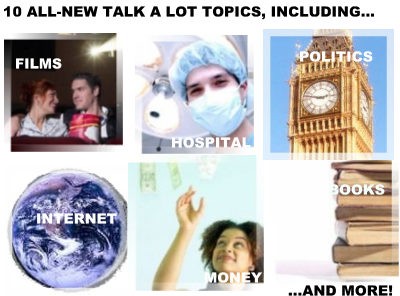 Talk a Lot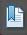 Spoken English Course by Matt PurlandA Great New Way to Learn Spoken EnglishElementary Book 3Complete 12-week spoken English course300+ hours of learning materials – with full answersBrand new and unique learning methodLearn and recall questions, answers and negatives using 8 common verb formsLearn 400+ essential vocabulary words100% photocopiableTalk a LotSpoken English CourseA Great New Way to Learn Spoken EnglishElementary Book 3Public DomainThe author and sole copyright holder of this document has donated it to the public domain. Anybody can use this document, for commercial and non-commercial purposes.Hello again!Welcome to the third Talk a Lot course book! This book contains more than three hundred hours’ worth of learning materials which teachers can use to create fun and interesting spoken English lessons for their students.After completing Books 1 and 2, I wrote the Talk a Lot Elementary Handbook, which contains all of the instructions and planning materials that you need to run a Talk a Lot course. Therefore you won’t find any instructions in this book. Instead simply download the Talk a Lot Elementary Handbook for free here: https://purlandtraining.com/During this process I was able to develop several new activities for Book 3, so while you can still find Talk a Lot standards (like Sentence Blocks and Discussion Questions), and favourites (such as Role Plays and Information Exchanges), this book also features new original activities for practising connected speech (Connected Sentence Cards and Connected Speech Templates), for text-based speaking and listening work (Multi-Purpose Texts), and for pair or group discussion (Agree or Disagree?). This book then offers a much broader range of opportunities for teaching spoken English than the first two course books, with activities that are designed to appeal to learners from many different backgrounds and with a variety of learning styles. The topics of the units in this book have been chosen to be motivating and interesting to teenage and adult learners at this level. Each unit provides at least thirty hours’ worth of teaching materials. The units are: Learning English, Films, Hospital, Books, Airport, Money, Places in the UK, Politics, Internet, and Australia.This book is called Talk a Lot Elementary Book 3, but the skill range is fairly wide, including students at all levels between Elementary (CEF Level A2) to Pre-Intermediate (CEF Level B1). This means that the course is suitable for students studying for the Cambridge KET or PET examinations. Of course, teachers know the level of their students and will use the materials in accordance with what the students are able to (and want to) do. The verb tenses that are covered should be studied by all students at these levels, and the vocabulary words should be generally useful to students from Elementary upwards. However, some of the units may pose more of a challenge to true Elementary learners, because the vocabulary may be less familiar, e.g. Places in the UK and Australia. Similarly, some of the activities are more suitable for students at Pre-Intermediate level than Elementary, such as the Multi-Purpose Texts and Role Plays (although the teacher could adapt the role play situations for lower level students by simplifying them).As before, the aim of this book is to teach students to think in English and Talk a Lot! The Talk a Lot course objectives are very simple:Every student talking in EnglishEvery student listening to and understanding EnglishEvery student thinking in English, andEvery student taking part in classTalk a Lot is structured so that every student can practise and improve English grammar, vocabulary, pronunciation, intonation, word and sentence stress, and interpersonal skills, by working in pairs, groups and one to one with the teacher.IntroductionThe main benefits of Talk a Lot are:Students have to think in English during lessons in a controlled and focused wayStudents learn how to memorise correct English structures naturally, without abstract and unrelated grammar lessonsStudents learn how to construct eight different common verb forms, using positive, negative, and question forms, as well as embedded grammar appropriate to their level. The verb forms studied are: Present Simple, Present Continuous, Past Simple, Past Continuous, Present Perfect, Modal Verbs, Future Forms, and First ConditionalStudents learn 400+ essential vocabulary words by heartStudents enjoy following a simple and effective method that produces results quicklyTeachers have a pool of interesting and stimulating materials to draw from, including innovative activities that students may never have never tried beforeIn addition to trialling the materials with my own classes over the past twelve months, it has been a pleasure to use the activities to teach online, with classes of up to fifty people from different continents all online at the same time! I’ve also been very encouraged in my work by emails and messages from teachers and students who are using the Talk a Lot materials in their classes. Many thanks to everybody for your feedback. To date, more than a quarter of a million copies of Talk a Lot books have been downloaded from the internet since May 2008, which means that potentially millions of students will have been given photocopied or printed Talk a Lot materials! As a teacher, I know that the lesson materials work very well in my classes. They help me to bring variety to my students and to plan lessons that aren’t boring or too “bitty” (with lots of very short activities all jumbled together), but that let each learner explore the sounds of English and discover their English voice.Don’t forget that to really get the most out of this book you can join many other teachers around the world in using our Free Copying Licence and Free Licence to Run Courses. Please feel free to copy this book, print it, sell it – and keep all of the profit! This is our unique offer to you. By way of example, here are a few comments from an individual in Kenya who is making good use of our free licences:“I am the founder and responsible for a non-profit college project in eight countries worldwide (Kenya, Congo, Haiti, Nepal, etc.), and we would like to use Talk a Lot materials at our schools, and also distribute them on disks to our students and to other similar projects. In many of the developing nations, there is a lack of textbooks and other media that are standard in European and North American ESL. That is due to lack of funds, as well as opportunities to purchase such items, even if there were sufficient funds. Thus, I believe your generous offer fills a big gap in these nations, and I am sure the demand for it would be high … Thanks for your hard, honest, and good work! You truly help many people, and especially those in need! Please feel encouraged to keep up the good work!”Please do let us know what you think of this new book and how the materials are received by your students. You can contact us via the feedback form on our website, or by emailing info@purlandtraining.com. I’d love to hear your feedback and also any ideas that you might have for future Talk a Lot books.With my sincere best wishes to you, whether you are teaching or learning English,Matt Purland, Ostróda, Poland (12th March 2010)Introduction ContentsUnit 1	Learning English3	Sentence Blocks + Extensions6	Sentence Blocks – Sentence Stress and Vowel Sounds8	Connected Sentence Cards14	Connected Speech TemplateDiscussion WordsDiscussion Words (with the IPA)Discussion Words – VisualisationsDiscussion Words Question Sheet22	Information Exchange24	Multi-Purpose TextDiscussion QuestionsAgree or Disagree?Role Plays + ExtensionsVocabulary TestLesson TestUnit 2	Films38	Sentence Blocks + Extensions41	Sentence Blocks – Sentence Stress and Vowel Sounds43	Connected Sentence Cards49	Connected Speech TemplateDiscussion WordsDiscussion Words (with the IPA)Discussion Words – VisualisationsDiscussion Words Question Sheet59	Information Exchange61	Multi-Purpose TextDiscussion QuestionsAgree or Disagree?Role Plays + ExtensionsVocabulary TestLesson TestUnit 3	Hospital75	Sentence Blocks + Extensions78	Sentence Blocks – Sentence Stress and Vowel Sounds80	Connected Sentence Cards86	Connected Speech TemplateDiscussion WordsDiscussion Words (with the IPA)Discussion Words – VisualisationsDiscussion Words Question Sheet96	Information Exchange99	Multi-Purpose TextDiscussion QuestionsAgree or Disagree?Role Plays + ExtensionsVocabulary TestLesson TestUnit 4	BooksUnit 5	AirportUnit 6	Money187	Sentence Blocks + ExtensionsUnit 7	Places in the UKUnit 8	PoliticsVocabulary TestLesson TestUnit 9	InternetUnit 10	AustraliaLesson MaterialsFor full instructions please download the Talk a Lot Elementary Handbook:https://purlandtraining.com/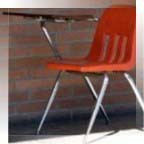 Unit 1: Learning English (34 pages)Note: all activities include full answers. For detailed instructions on how to use each activity, please see the Talk a Lot Elementary Handbook, which is available as a free download from: https://purlandtraining.com/ContentsSentence Focus ActivitiesSentence Blocks + ExtensionsSentence Blocks – Sentence Stress and Vowel Sounds Connected Sentence CardsConnected Sentence Cards – with Consonant and Vowel Sounds Connected Speech TemplateWord Focus ActivitiesDiscussion Words + IPA Version Discussion Words – Visualisations Discussion Words Question Sheet Information ExchangeMulti-Purpose Text:Original Text + Spot the DifferenceGap-Fill + Multiple Choice QuestionsComprehension Questions + True, False, or Unknown?Glossary of New Words Free Practice ActivitiesDiscussion QuestionsAgree or Disagree? Role Plays + ExtensionsContinuous Assessment TestsVocabulary Test Lesson TestSentence Blocks(Present Simple)	Ala is an English student at the smallest language school in Toruń.Where(Present Continuous)	We’re studying past perfect verbs after break.When(Past Simple)	Leroy passed his exam last month because he did a lot of revision.Why(Past Continuous)	Kenneth and Maria were writing the vowels and consonants of the English alphabet in their notebooks.Who(Present Perfect)	I’ve finished both of my assignments.How many(Modal Verbs)	Hayley has to do her homework before she goes to work tonight.What(Future Forms)	Next week we’re going to start Unit Three.When(First Conditional)	If Ali passes his speaking exam, he will move up to level five.WhichSentence BlocksNote: the last two lines of each sentence block will vary. Below there are examples given for each sentence block, but students should think of their own way to get the negative forms in the last line. See the Talk a Lot Elementary Handbook for full instructions (available free from: https://purlandtraining.com/).Answers(Present Simple) Ala is an English student at the smallest language school in Toruń. / Where is Ala an English student? / At the smallest language school in Toruń. / Is Ala an English student at the smallest language school in Toruń? / Yes, she is. / Is Ala an English student at the largest language school in Gdańsk? / No, she isn’t. Ala isn’t an English student at the largest language school in Gdańsk.(Present Continuous) We’re studying past perfect verbs after break. / When are we studying past perfect verbs? / After break. / Are we studying past perfect verbs after break? / Yes, we are. / Are we studying past perfect verbs tomorrow morning? / No, we aren’t. We aren’t studying past perfect verbs tomorrow morning.(Past Simple) Leroy passed his exam last month because he did a lot of revision. / Why did Leroy pass his exam last month? / Because he did a lot of revision. / Did Leroy pass his exam last month because he did a lot of revision? / Yes, he did. / Did Leroy pass his exam last month because he was lucky? / No, he didn’t. Leroy didn’t pass his exam last month because he was lucky.(Past Continuous) Kenneth and Maria were writing the vowels and consonants of the English alphabet in their notebooks. / Who was writing the vowels and consonants of the English alphabet in their notebooks? / Kenneth and Maria were. / Were Kenneth and Maria writing the vowels and consonants of the English alphabet in their notebooks? / Yes, they were. / Were Daria and Jacob writing the vowels and consonants of the English alphabet in their notebooks? / No, they weren’t. Daria and Jacob weren’t writing the vowels and consonants of the English alphabet in their notebooks.(Present Perfect) I’ve finished both of my assignments. / How many of your assignments have you finished? / Both of them. / Have you finished both of your assignments? / Yes, I have. / Have you finished only one of your assignments? / No, I haven’t. I haven’t finished only one of my assignments.(Modal Verbs) Hayley has to do her homework before she goes to work tonight. / What does Hayley have to do before she goes to work tonight? / Her homework. / Does Hayley have to do her homework before she goes to work tonight? / Yes, she does. / Does Hayley have to make a birthday cake before she goes to work tonight? / No, she doesn’t. Hayley doesn’t have to make a birthday cake before she goes to work tonight.(Future Forms) Next week we’re going to start Unit Three. / When are we going to start Unit Three? / Next week. / Are we going to start Unit Three next week? / Yes, we are. / Are we going to start Unit Three in a fortnight? / No, we aren’t. We aren’t going to start Unit Three in a fortnight.(First Conditional)  If Ali passes his speaking exam, he will move up to level five. / Which level will Ali move up to, if he passes his speaking exam? / Level five. / Will Ali move up to level five, if he passes his speaking exam? / Yes, he will. / Will Ali move up to level six, if he passes his speaking exam? / No, he won’t. Ali won’t move up to level six, if he passes his speaking exam.Sentence Block ExtensionsFor all of the sentence block starting sentences there are at least two different wh- question words that can be used to make sentence blocks. In one case up to four different sentence blocks can be made from the same starting sentence when using different wh- question words. There isn’t room here to print in full all of the sentence block extensions from this unit. Hopefully, the answers given above will give you the teacher (or you the student) enough guidance to be able to make the sentence block extensions for this unit with confidence.For example, let’s look at the first starting sentence from this unit:Ala is an English student at the smallest language school in Toruń.On the handout the wh- question word that is given is “Where”, but this starting sentence also works equally well with three other wh- question words: “What kind”, “Who”, and “Which”:Sentence BlocksWhat kind of student is Ala at the smallest language school in Toruń? Who is an English student at the smallest language school in Toruń? At which language school in Toruń is Ala an English student?The idea is easy. Change the wh- question word each time and you can make several completely different sentence blocks from the original starting sentence, simply by finding the relevant information for the answer in the starting sentence. As you can see, sometimes the same wh- question word can be used more than once to make different sentence blocks.You could cut out and give the section below to students: 	 	Learning EnglishMake new sentence blocks from the starting sentences in this unit using different “wh-” question words:Talk a Lot Elementary Book 3 	 	Sentence Blocks 	 	Sentence Blocks – Sentence Stress and Vowel SoundsTask 1: Circle the content words in the following starting sentences. (For answer, see Task 2 below.)Learning EnglishAla is an English student at the smallest language school in Toruń.We’re studying past perfect verbs after break.Leroy passed his exam last month because he did a lot of revision.Kenneth and Maria were writing the vowels and consonants of the English alphabet in their notebooks.I’ve finished both of my assignments.Hayley has to do her homework before she goes to work tonight.Next week we’re going to start Unit Three.If Ali passes his speaking exam, he will move up to level five. 	 	Sentence Blocks – Sentence Stress and Vowel SoundsTask 2: Underline the stressed syllable in each content word, shown in black. (For answer, see Task 3 below.)Learning EnglishAla is an English student at the smallest language school in Toruń.We’re studying past perfect verbs after break.Leroy passed his exam last month because he did a lot of revision.Kenneth and Maria were writing the vowels and consonants of the English alphabet in their notebooks.I’ve finished both of my assignments.Hayley has to do her homework before she goes to work tonight.Next week we’re going to start Unit Three.If Ali passes his speaking exam, he will move up to level five. 	 	Sentence BlocksSentence Blocks – Sentence Stress and Vowel SoundsTask 3: Write the correct vowel sound above each stressed syllable (underlined). (For answer, see below.)Learning EnglishAla is an English student at the smallest language school in Toruń.We’re studying past perfect verbs after break.Leroy passed his exam last month because he did a lot of revision.Kenneth and Maria were writing the vowels and consonants of the English alphabet in their notebooks.I’ve finished both of my assignments.Hayley has to do her homework before she goes to work tonight.Next week we’re going to start Unit Three.If Ali passes his speaking exam, he will move up to level five. 	 	Sentence Blocks – Sentence Stress and Vowel SoundsEach content word (shown in black) contains one syllable with a strong stress, which is underlined. Each stressed syllable has one vowel sound. The vowel sounds on stressed syllables are the most important sounds in the sentence. They make the “sound spine” of the sentence. To improve communication, try to get the sound spine right.Learning EnglishLôL	LfL	LìWL	LlWL	LôL	LìWL	LrLAla is an English student at the smallest language school in Toruń.L¾L	L^WL  L‰WL	L‰WL	LÉfLWe’re studying past perfect verbs after break.LáWL	L^WL	LôL   L^WL    L¾L	LfL	LfLLeroy passed his exam last month because he did a lot of revision.LÉL	LáL	L~fL	L~r]L	LflL	LfL	LôL	L]rLKenneth and Maria were writing the vowels and consonants of the English alphabet in their notebooks.LfL	L]rL	L~fLI’ve finished both of my assignments.LÉfL	LìWL	L]rL	L]rL	L‰WL	L~fLHayley has to do her homework before she goes to work tonight.LÉL	LáWL	L^WL  LìWL	LáWLNext week we’re going to start Unit Three.LôL  L^WL	LáWL	LôL	LìWL  L¾L	LÉL    L~fLIf Ali passes his speaking exam, he will move up to level five.Connected Sentence Cards (Page 1/3)next page >Connected Sentence Cards (Page 2/3)next page >Connected Sentence Cards (Page 3/3)Connected Sentence Cards (Page 1/3)Note: the bars represent the kind of sound at the beginning and end of each word. A black bar represents a consonant sound, and a white bar represents a vowel sound. Students can see the four different kinds of sound connection between words: (vc), (cv), (vv), and (cc). See from p.3.6 of the Talk a Lot Handbook for more information.Connected Sentence Cards (Page 2/3)next page >Connected Sentence Cards (Page 3/3)7   connecting sounds:	8 features of connected speech:content word:	studying	past	perfect	verbs	break. no. of syllables:1	function word:	We're	after 7	connecting sounds:6	weak forms:	W	Wfeatures of C.S.:missing/new sound:example(s) with IPA:	We’re studying:  LïfDëí¾KÇfKàfÏL   past perfect verbs:  LDé^WëDé‰WKÑfâDî‰WÄòL8 features of connected speech:Discussion WordsDiscussion Words (with the IPA)Discussion Words – Visualisations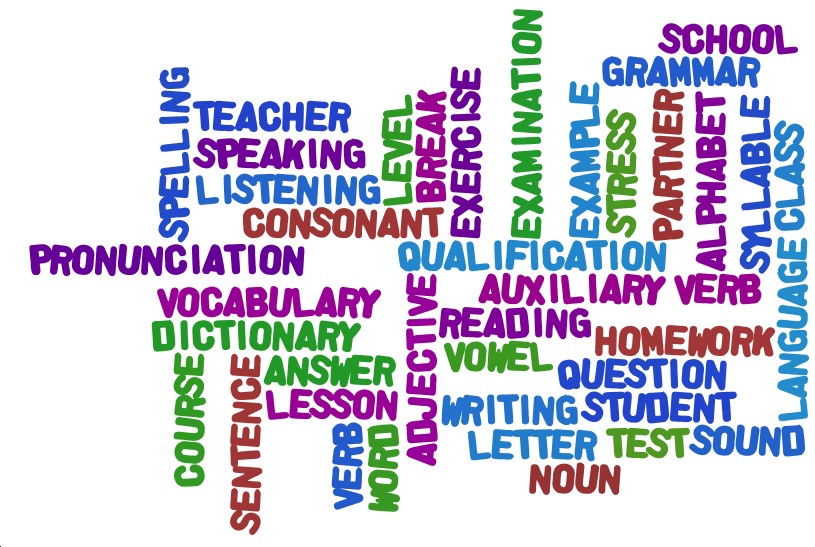  	 	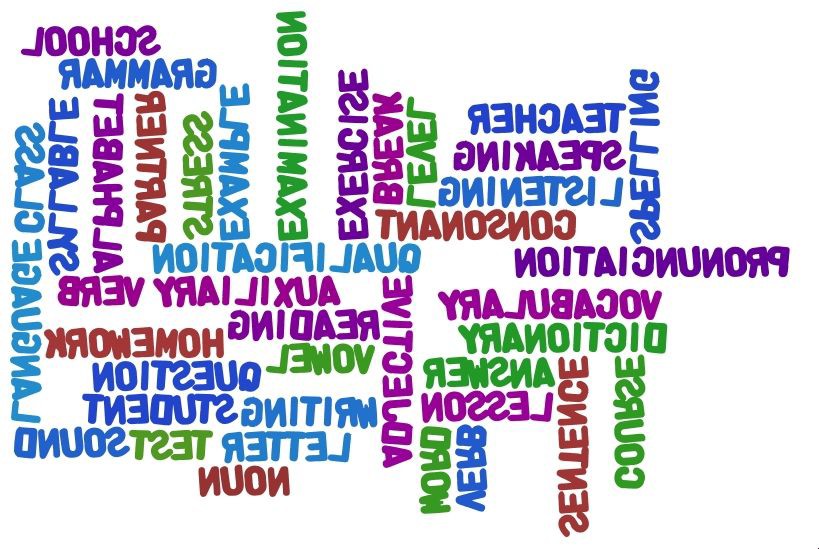 Images reproduced by kind permission of: http://www.wordle.net/General QuestionsAre there any words or phrases that you don’t know? Find them in a dictionary.Take some cards. Describe the word or phrase on a card without saying it.How many words and phrases have… a) 1 syllable, b) 2 syllables, c) 3 syllables,d) 4 syllables, e) 5 syllables?Put words and phrases with more than one syllable into groups according to where the strong stress falls.Put the words and phrases into alphabetical order.Find and put into groups… a) compound nouns, b) words with suffixes.Put together words and phrases that have the same number of letters.Put together words and phrases that start with the same letter.How many words and phrases can you remember when they are all turned over?Put words and phrases that contain the same sounds into groups, using the IPA.Lesson QuestionsWhich word sounds like… a) round, b) curb, c) bird, d) owl, e) better, f) fighting?Which word or phrase means a verb that has no meaning in a sentence?Which word or phrase has twenty six letters?Put all of the different parts of a sentence together into a group, and give five examples of each.This book contains thousands of words in alphabetical order.a) Put all of the different skills into a group. b) Put them into order depending on how important they are when you are learning English.This is something that you can’t do in the classroom.Find all of the people and say what each one does.This is something that students and teachers all look forward to from time to time!Almost every word in English contains at least one of these.Put all of the words and phrases that begin with a vowel sound into a group, then group them by vowel sound.Discussion Words Question SheetAnswersGeneral QuestionsAnswers will vary.Answers will vary.a) 11 words have 1 syllable: word, course, class, vowel, school, noun, stress, verb, test, break, sound. b) 16 words have 2 syllables: student, grammar, partner, answer, letter, speaking, lesson, question, sentence, writing, teacher, homework, language, reading, level, spelling. c) 7 words have 3 syllables: consonant, alphabet, example, listening, syllable, exercise, adjective. d) 1 word has 4 syllables: dictionary. e) 5 words and phrases have 5 syllables: auxiliary verb, qualification, vocabulary, pronunciation, examination.2 syllables: all of the words have the strong stress on the first syllable: student, grammar, partner, answer, letter, speaking, lesson, question, sentence, writing, teacher, homework, language, reading, level, spelling. 3 syllables: these words have the strong stress on the first syllable: consonant, alphabet, listening, syllable, adjective, exercise; this word has the strong stress on the middle syllable: example. 4 syllables: this word has the strong stress on the first syllable: dictionary. 5 syllables: these words and phrases have the strong stress on the second syllable: auxiliary verb, vocabulary; these words have the strong stress on the fourth syllable: qualification, pronunciation, examination.Adjective, alphabet, answer, auxiliary verb, break, class, consonant, course, dictionary, examination, example, exercise, grammar, homework, language, lesson, letter, level, listening, noun, partner, pronunciation, qualification, question, reading, school, sentence, sound, speaking, spelling, stress, student, syllable, teacher, test, verb, vocabulary, vowel, word, writing.a) The following word is a compound noun: homework (home + work). b) The following words contain suffixes: speaking, writing, listening, reading, spelling; qualification, question, pronunciation, examination; partner, answer, letter, teacher; vocabulary, dictionary; example, syllable; consonant; grammar; lesson; exercise; adjective.4 letters: noun, test, verb, word. 5 letters: break, class, level, sound, vowel. 6 letters: answer, course, lesson, letter, school, stress. 7 letters: example, grammar, partner, reading, student, teacher, writing. 8 letters: alphabet, exercise, homework, language, question, sentence, speaking, spelling, syllable. 9 letters: adjective, consonant, listening. 10 letters: dictionary, vocabulary. 11 letters: examination. 13 letters: auxiliary verb, pronunciation, qualification.See answer to number 5 above.Answers will vary.There are many possible answers to this question; for example, “grammar”, “alphabet”, and “adjective” all contain the vowel sound LôL. Use the phonetic chart on p.18.6 of the Talk a Lot Elementary Handbook (available free from https://purlandtraining.com/) and the phonetic spellings of the vocabulary words on the Discussion Words (with the IPA) handout to help your students put the words into sound groups.Lesson Questionsa) sound. b) verb. c) word. d) vowel. e) letter. f) writing.Auxiliary verb.Alphabet.Answers will vary. Sample answer: auxiliary verb (be, do, have, can, must); noun (coat, dog, house, pencil, shop); verb (go, eat, read, have, be); adjective (big, small, hot, cold, purple). Note: students may also suggest that other words are technically part of a sentence too, such as “word”, “letter”, “consonant”, “vowel”, etc.Dictionary.a) grammar, speaking, spelling, writing, listening, reading, pronunciation, vocabulary. b) Answers will vary.Discussion Words Question SheetHomework. (It should be done at home!)Teacher – prepares and teaches lessons; partner – somebody with whom you can work during a lesson;student – a person who has lessons in order to learn something.Break.Vowel.The following words and phrases begin with a vowel sound: LlWL auxiliary verb; L^WL answer; LôL alphabet, adjective; LÉL example, exercise, examination.Learning English – Who would you sit next to?Student AAsk and answer questions to complete the gaps, and find out information about four students at a language school in Bath. Who would you sit next to in an English class? Why? 	 	Student BAsk and answer questions to complete the gaps, and find out information about four students at a language school in Bath. Who would you sit next to in an English class? Why?Information ExchangeAnswersLearning English – Who would you sit next to?Task: “Ask and answer questions to complete the gaps, and find out information about four students at a language school in Bath. Who would you sit next to in an English class? Why?”“Who would you sit next to…?” Answers will vary. Ensure that students produce reasons why they would prefer to sit next to one student rather than another. For example: “I would sit next to Haruki, because we’re the same age...” etc.Sample Questions	Sample AnswersWhat is Student 	’s first name?	His/her first name is 			. What is Student 	’s surname?	His/her surname is 		. What is Student 	’s date of birth?	His/her date of birth is 			. How old is Student 		?	He/she is 	years old.What is Student 	’s address?	His/her address is 	.What is Student 	’s phone number?	His/her phone number is 		. Which country is Student 		from?	He/she is from 	.What is Student 	’s first language?	His/her first language is 		. What level is Student 		at?	He/she is at 	level.How many years has Student 	been	He/she has been learning English for  	 learning English?		years.Why is Student 	learning English?	He/she is learning English because 	. ExamplesWhat is Student B’s first name?	Her first name is Suzanne.What is Student A’s date of birth?	His date of birth is 22nd November 1964. How many years has Student C been learning	She has been learning English for six years. English?Why is Student D learning English?	Because he needs it to get into university. [etc.]Extension: you could try to encourage some comparative/superlative questions too, if you have time. For example:Is Haruki younger than Gabriela?	Yes, he is. Which student has been learning English the longest?	Javier has.[etc.]Multi-Purpose TextLineIntroductions (Original Text)Kathleen Jones is a lecturer in ESOL at a small further education college in MatlockBath, Derbyshire. ESOL is short for English for Speakers of Other Languages.Kathleen teaches students from all over the world, who have decided to make theirhome in north Derbyshire. Kathleen was forty earlier this year, and her husbandRob, who is two years older than her, organised a big family party in their garden.Rob is a lorry driver and often works away from home. He drives up and down thecountry, delivering large loads of paper, bricks, and wood to many differentcompanies. Rob and Kathleen have two children. Dennis is nineteen and has beenworking as a trainee mechanic since he left college. Maggie is still at school and iscurrently studying hard for her GCSEs, which she will take next summer.Kathleen works part-time at the college, on Tuesday, Wednesday, and Thursdaymornings. She really enjoys her job because she gets to meet some reallyinteresting people, and has the opportunity to find out about their lives and cultures.She often asks students to prepare presentations on the subject of their homecountry. Kathleen has been teaching English for about ten years. Before that sheworked in a solicitor’s office in Alfreton. (211 words) 	 	Introductions (Text with 20 Differences)Kathleen	1. Smith (Jones) is a lecturer in ESOL at a 2. large (small) further education college in Matlock Bath, Derbyshire. ESOL 3. stands (is short) for English for Speakers of Other Languages. Kathleen teaches students from all over the  4. country (world), who have decided to 5. live (make their home) in north Derbyshire. Kathleen was  6. sixty (forty) earlier this year, and her husband Rob, who is 7. a few (two) years older than her, organised a big family party in their garden. Rob is a lorry driver and 8. sometimes (often) works away from home. He drives 9. around (up and down) the country, delivering large loads of paper, bricks, and wood to many different companies. Rob and 10. Kathy (Kathleen) have two children. Dennis is nineteen and has been working as a trainee mechanic since he left 11. school (college). Maggie is still at school and is currently studying hard for her GCSEs, which she will 12. make (take) next summer.Kathleen works 13. full-time (part-time) at the college, on Tuesday, Wednesday, and14. Friday (Thursday) mornings. She really enjoys her job because she gets to 15. see (meet) some really interesting people, and has the opportunity to find out about their16. wives (lives)  and cultures. She often asks students to   17. write (prepare) presentations on the subject of 18. the (their) home country. 19. Maggie (Kathleen) has been teaching English for about ten years. Before that she worked in a solicitor’s office in20. Galveston (Alfreton).Multi-Purpose TextIntroductions (Gap-Fill – Prepositions)Kathleen Jones is a lecturer in ESOL  1. 	a small further educationcollege in Matlock Bath, Derbyshire. ESOL is short  2. 	English forSpeakers  3. 	Other Languages. Kathleen teaches students 	   all over the world, who have decided to make their home 	north Derbyshire. Kathleen was forty earlier this year, and her husband Rob, who is two years older than her, organised a big family party  6.  	their garden. Rob is a lorry driver and often works away  7.  		                          drives up and down the country, delivering large loads  8.  	home. He paper,bricks, and wood   9. 	many different companies. Rob and Kathleenhave two children. Dennis is nineteen and has been working  10. 	atrainee mechanic since he left college. Maggie is still  11. 	school and iscurrently studying hard  12.  	 summer.her GCSEs, which she will take nextKathleen works part-time at the college,  13. 	Tuesday, Wednesday,and Thursday mornings. She really enjoys her job because she gets to meet some reallyinteresting people, and has the opportunity to find out  14. 	their livesand cultures. She often asks students to prepare presentations on the subject of their homecountry. Kathleen has been teaching English  15.  	                         Before that she worked in a solicitor’s office in Alfreton.about ten years. 	 	Introductions (Multiple Choice – Use of English)Kathleen Jones is a 1. a) teaches, b) lecturer, c) cleaner in ESOL at a small further education college in Matlock Bath, Derbyshire. ESOL is short for English for Speakers of Other Languages. Kathleen 2. a) learns, b) studies, c) teaches students from all over the3. a) world, b) place, c) road, who have decided to make their home in 4. a) north,b) the, c) country Derbyshire. Kathleen was forty 5. a) early, b) earliest, c) earlier  this year, and her husband Rob, who  6. a) be, b) is, c) has  two years older than her, organised a big family party in 7. a) their, b) his, c) our garden. Rob is a lorry driver and often works away 8. a) with, b) to, c) from home. He drives up and down the country, 9. a) delivers,delivering, c) delivered large loads of paper, bricks, 10. a) and, b) an, c) but wood to many different companies. Rob and Kathleen have 11. a) children, b) a, c) two children. Dennis is nineteen and  12. a) has, b) he, c) have  been working as a trainee mechanic since he left college. Maggie is still at school and is currently studying hard for her GCSEs, which she will take next summer.Kathleen works part-time at the college, on Tuesday, Wednesday, and Thursday mornings. She really enjoys her job 13. a) while, b) when, c) because she gets to meet some really interesting people, and has the opportunity to find out about their lives and cultures. She often14. a) informs, b) asks, c) makes students to prepare presentations on the subject of their home country. Kathleen has been teaching English for about ten 15. a) days, b) minutes,years. Before that she worked in a solicitor’s office in Alfreton.Multi-Purpose TextIntroductions (Comprehension Questions)How old is Dennis?Is Matlock Bath in south Derbyshire?What is Dennis’s job?How old is Kathleen?Is Dennis a qualified mechanic?What does ESOL mean?What is Maggie doing at school?What does Rob deliver?Where does Kathleen teach ESOL?When will Maggie take her GCSEs?How long has Dennis been doing his current job?Does Kathleen work on Tuesday afternoons?Where did Kathleen used to work?What did Rob organise earlier this year?Does Kathleen work on Mondays?What subject does Kathleen teach?Why does Kathleen enjoy her job?Who is Dennis?What is Kathleen’s husband called?How old is Rob?What does Rob do for a living?How long has Kathleen been teaching English?How many children have Rob and Kathleen got?Name two towns mentioned in the text.Is Maggie still at school?What kind of college does Kathleen work at?Where is Matlock Bath?What does Kathleen do on Wednesday mornings?What are GCSEs?What does Kathleen often ask students to prepare? 	 	Introductions (True, False, or Unknown?)Kathleen works on Wednesday afternoons.Kathleen finds her job a bit boring.Kathleen has a happy family.Kathleen used to work in a solicitor’s office as a clerk.Dennis is very busy at work.Rob is a bus driver.Kathleen and Rob haven’t got any children.Dennis was nineteen in February.Dennis is ninety years old.Kathleen teaches students from the UK.Rob is two years older than Kathleen.Kathleen is a cleaner.Kathleen enjoyed her birthday party.Maggie is a trainee mechanic.Dennis is a trainee mechanic.Kathleen works in Derby.Rob is forty three years old.Kathleen teaches students from all over the world.Kathleen starts work at 9.30am.Maggie is still at school.Kathleen teaches German.Dennis left college two years ago.ESOL is short for English for Speakers of Other Languages.Rob delivers paper, bricks, and cardboard.Kathleen was forty earlier this year.Kathleen enjoys her job.Rob delivers to a few different companies.Kathleen teaches students from France.Kathleen has been teaching English for two years.Rob delivers paper and bricks on Tuesdays.Multi-Purpose TextGlossary of New WordsHere are some words and phrases from the text that may be new to students. You could either pre-teach them, or encourage your students to find translations in a bi-lingual dictionary and write them in the gaps below. Stressed syllables are underlined.lecturer (noun: teacher for adults)	 	Matlock Bath LDãôíKäflâDÄ^WqL (place: town in Derbyshire, UK)   	decide (verb: make a decision)	 	organise (verb: arrange)	 	deliver (verb: take)	 	wood (noun: material from trees)	 	trainee mechanic (noun: person who is learning to be a mechanic)    	GCSEs LÇwáWKëáWKÉëDáWòL (noun: school exams taken by 16 year olds in the UK)    	part-time (adverbial: fewer hours than full-time)   	opportunity (noun: possibility)	 	culture (noun: customs and traditions)	 	prepare (verb: plan)	 	presentation (noun: short talk)	 	solicitor (noun: lawyer in the UK)	 	Alfreton LDôäKÑê]Kí]åL (place: town in Derbyshire, UK)   	AnswersIntroductions (Gap-Fill – Prepositions)Introductions (Multiple Choice – Use of English)Multi-Purpose TextIntroductions (Comprehension Questions)Nineteen.No, it’s in north Derbyshire.Trainee mechanic.Forty.No, he’s a trainee mechanic.English for Speakers of Other Languages.Studying for her GCSEs.Large loads of paper, bricks, and wood.At a small further education college in Matlock Bath, Derbyshire.Next summer.Since he left college.No.In a solicitor’s office in Alfreton.A big family party for Kathleen’s fortieth birthday.No.ESOL or English.Because she gets to meet some really interesting people, and learn about their lives and cultures.Kathleen and Rob’s son.Rob.Forty two.Lorry driver.Ten years.Two.Matlock Bath and Alfreton.Yes.A small further education college.In Derbyshire, UK.She teaches ESOL or English.School exams taken by 16 year olds in the UK.Presentations on the subject of their home countryIntroductions (True, False, or Unknown?)(T = True, F = False, U = Unknown)Discussion QuestionsWhy are you learning English?Have you got any qualifications in English? Would you like to achieve a qualification? Which one(s)? Are you self-motivated, or do you have to study English?When did you start learning English?	Who was your first teacher? What did you do in your first lesson? How did you feel about it?Who is your favourite English teacher, past or present? Why? How have they helped you? Describe a typical lesson.Have you ever been to the UK?	Tell me about it. Do you think you need to spend time in the UK or an English-speaking country to learn English well? Why? / Why not?What kind of learner are you? Are you a kinetic learner, who learns by physically doing something practical; a language-orientated learner, who thinks in words and enjoys reading and listening; a visual learner, who thinks in pictures, and learns best by visualising concepts; or a logical learner, who thinks in terms of patterns and sequences, and enjoys puzzles and maths?Do you use English outside the classroom?	Do you…a) speak in English with friends and relatives; b) watch English-language TV shows with subtitles; c) listen to music with English lyrics; d) use the internet in English, e.g. social-networking sites, Skype, etc.? If not, why not?Tell me about the other students in your English class. Who is your best friend in the class? Describe them. Who don’t you get on with? Why not?What do you think about your level of English? Are you happy with it? What do you need to improve? Why? How will you achieve your goal?Agree or Disagree?Do you agree or disagree with these statements? Say why. Find out what your partner thinks, and mark the boxes with  for agree and x for disagree:Role Plays“Give us a quick look at your exam!”Place:	A language school; during an important exam Time:	1.30pmCharacters:	You and another student, then the school principalSituation:		You are in an English language exam. You haven’t done any revision and it’s a sure thing that you will fail, unless you can copy all of the answers from the bright kid sat next to youScenes:	i) The exam begins. You realise that you don’t know any of the answers. You try to copy from the student next to you, who isn’t happy about it. You get caught cheating by the teacher a few timesHalf an hour later: the teacher has had enough and moves you to the front of the class. When the teacher has to leave the room for a moment you take the opportunity to sneak a look at the answer paper on their desk4pm. You have to talk to the school principal about your behaviour during the exam. You will have to take the exam again, on your own. Try to create some original reasons for your misbehaviourIf there are three people in the group, the third character could be:The teacher during the examThe school principalOne of your parents, who is called to the school“Oh no! Look what’s happened…!”Place:	A fast food restaurant, just before it closes for the night Time:	10.55pmCharacters:	You and another studentSituation:		You have to finish a class project by tomorrow morning, with your mate, who is by now almost fast asleep after eating junk food continuously for four hours and doing absolutely no work on the projectScenes:	i) Try to get your mate to help you finish the class projectAfter you are kicked out of the fast food restaurant, you go to your mate’s house to work, but there are so many distractions there… Eventually you both finish the project, and you sleep over at your mate’s house8am. Time to get going! You go and grab the project, but find that during the night your mate’s dog/cat/sister/elephant has completely destroyed it…!If there are three people in the group, the third character could be:The bad-tempered and sleep-deprived manager of the fast food restaurantYour mate’s dog/cat/sister/elephant, etc.!Role PlaysRole Play ExtensionsHere are some additional situations for students to use as starting points for new role plays based on the topic of “Learning English”: 	 	Learning EnglishAt a private language school: the school secretary finds out that you haven’t paid your school fees for the past two months. Instead you have spent the money on living the life of an international movie star/super spy. Things take a turn for the worse after the school principal finds out, as well as your parents, and your friends all desert you because you’re no longer throwing your money around…It’s your first day at work as an English language teacher. You are nervous because you have faked your certificates and CV, and have, in fact, never taught an English lesson before in your life. What will you teach? And how will your class – and school – react when they find out the truth? If they find out… 	 	 	 / Learning EnglishVocabulary TestFirst Language	Englishwordstudentconsonantauxiliary verbletterschoolalphabetvocabularysentenceteachernounpronunciationsyllabledictionarylanguagelisteningqualificationvowelstressreadingLesson Test – Learning EnglishSentence stress: write the content words from two starting sentences in the correct order (1, 2, 3, etc.):three	start	next	unit	weekexam	move up	Ali	five	speaking	passes	levelWrite the correct spelling for each of these words to do with learning English:Read the starting sentences and cross out the unnecessary word(s) in each one:Hayley will has to have do her homework before she goes to work tonight.Kenneth and Maria were been writing on the vowels and consonants of the English alphabet in their notebooks.Leroy passed his exam last month because he did a lot of studies revision.We’re studying past perfect verbs and after break.Complete the sentence blocks:Verb Form:  	I’ve finished both of my assignments.1. 	of your assignments have you finished?2. 	of them.Have you  3. 	both of your assignments?4. 	, I have.Have you finished 5. 	of your assignments?6. 	haven’t. I haven’t finished only one of my assignments.Verb Form:  	Ala is an English student at the smallest language school in Toruń.7. 	is Ala an English student?At the smallest  8. 	in Toruń.9. 	Ala an English student at the smallest language school in Toruń?Yes, she  10. 	.11. 	Ala an English student at the largest language school in Gdańsk?No, she  12. 	. Ala isn’t an English student at the largest language school in Gdańsk.Learning EnglishLesson TestAnswersi) 1. next, 2. week, 3. start, 4. unit, 5. three. ii) 1. Ali, 2. passes, 3. speaking, 4. exam,move up, 6. level, 7. five.1. alphabet. 2. example. 3. listening. 4. lesson. 5. language. 6. partner. 7. verb. 8. course.9. consonant. 10. class. 11. homework. 12. stress.1. will, have. 2. been, on. 3. studies. 4. and.Verb form: present perfect. 1. How many. 2. Both. 3. finished. 4. Yes. 5. only one.6. No, I.Verb form: present simple. 7. Where. 8. language school. 9. Is. 10. is. 11. Is. 12. isn’t.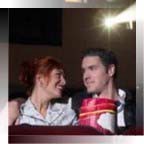 Unit 2: Films (36 pages)Note: all activities include full answers. For detailed instructions on how to use each activity, please see the Talk a Lot Elementary Handbook, which is available as a free download from: https://purlandtraining.com/ContentsSentence Focus ActivitiesSentence Blocks + ExtensionsSentence Blocks – Sentence Stress and Vowel Sounds Connected Sentence CardsConnected Sentence Cards – with Consonant and Vowel Sounds Connected Speech TemplateWord Focus ActivitiesDiscussion Words + IPA Version Discussion Words – Visualisations Discussion Words Question Sheet Information ExchangeMulti-Purpose Text:Original Text + Spot the DifferenceGap-Fill + Multiple Choice QuestionsComprehension Questions + True, False, or Unknown?Glossary of New Words Free Practice ActivitiesDiscussion QuestionsAgree or Disagree? Role Plays + ExtensionsContinuous Assessment TestsVocabulary Test Lesson TestSentence Blocks(Present Simple)	My parents prefer classic comedies from the ’80s, because they don’t like special effects.What kind(Present Continuous)	Leo is in Hollywood writing the screenplay for a low-budget horror movie.Where(Past Simple)	Joe’s friends saw a couple of award-winning films at the Odeon last weekend.How many(Past Continuous)	Stacey was chatting up the projectionist just before the projector suddenly broke.When(Present Perfect)	Alice has downloaded fifteen films from the internet this month.Who(Modal Verbs)	You must rent the latest Johnny Depp DVD – it’s cool!Why(Future Forms)	Daisy and her boyfriend are going to watch a romantic comedy at the cinema on Valentine’s Day.Where(First Conditional)	If you buy the DVD boxset, you’ll get the soundtrack on CD absolutely free.WhatSentence BlocksNote: the last two lines of each sentence block will vary. Below there are examples given for each sentence block, but students should think of their own way to get the negative forms in the last line. See the Talk a Lot Elementary Handbook for full instructions (available free from: https://purlandtraining.com/).Answers(Present Simple) My parents prefer classic comedies from the ’80s, because they don’t like special effects. / What kind of films do your parents prefer?* / Classic comedies from the ’80s. / Do your parents prefer classic comedies from the ’80s? / Yes, they do. / Do your parents prefer political thrillers from the ’70s? / No, they don’t. My parents don’t prefer political thrillers from the ’70s.* Alternative: What kind of comedies do your parents prefer? / Classic comedies from the ’80s. / etc.(Present Continuous) Leo is in Hollywood writing the screenplay for a low-budget horror movie. / Where is Leo writing the screenplay for a low-budget horror movie? / In Hollywood. / Is Leo in Hollywood writing the screenplay for a low-budget horror movie? / Yes, he is. / Is Leo in Cricklewood writing the screenplay for a low-budget horror movie? / No, he isn’t. Leo isn’t in Cricklewood writing the screenplay for a low-budget horror movie.(Past Simple) Joe’s friends saw a couple of award-winning films at the Odeon last weekend. / How many award- winning films did Joe’s friends see at the Odeon last weekend? / A couple. / Did Joe’s friends see a couple of award- winning films at the Odeon last weekend? / Yes, they did. / Did Joe’s friends see three award-winning films at the Odeon last weekend? / No, they didn’t. Joe’s friends didn’t see three award-winning films at the Odeon last weekend.(Past Continuous) Stacey was chatting up the projectionist just before the projector suddenly broke. / When was Stacey chatting up the projectionist? / Just before the projector suddenly broke. / Was Stacey chatting up the projectionist just before the projector suddenly broke? / Yes, she was. / Was Stacey chatting up the projectionist just after the projector suddenly broke? / No, she wasn’t. Stacey wasn’t chatting up the projectionist just after the projector suddenly broke.(Present Perfect) Alice has downloaded fifteen films from the internet this month. / Who has downloaded fifteen films from the internet this month? / Alice has. / Has Alice downloaded fifteen films from the internet this month? / Yes, she has. / Has Alice’s sister downloaded fifteen films from the internet this month? / No, she hasn’t. Alice’s sister hasn’t downloaded fifteen films from the internet this month.(Modal Verbs) You must rent the latest Johnny Depp DVD – it’s cool! / Why must I rent the latest Johnny Depp DVD? / Because it’s cool. / Must I rent the latest Johnny Depp DVD because it’s cool? / Yes, you must. / Must I rent the latest Johnny Depp DVD because it’s cheap? / No, you mustn’t. You mustn’t rent the latest Johnny Depp DVD because it’s cheap.(Future Forms) Daisy and her boyfriend are going to watch a romantic comedy at the cinema on Valentine’s Day. / Where are Daisy and her boyfriend going to watch a romantic comedy on Valentine’s Day? / At the cinema. / Are Daisy and her boyfriend going to watch a romantic comedy at the cinema on Valentine’s Day? / Yes, they are. / Are Daisy and her boyfriend going to watch a romantic comedy at Daisy’s house on Valentine’s Day? / No, they aren’t. Daisy and her boyfriend aren’t going to watch a romantic comedy at Daisy’s house on Valentine’s Day.(First Conditional) If you buy the DVD boxset, you’ll get the soundtrack on CD absolutely free. / What will I get absolutely free, if I buy the DVD boxset? / The soundtrack on CD. / Will I get the soundtrack on CD absolutely free, if I buy the DVD boxset? / Yes, you will. / Will I get some cinema tickets absolutely free, if I buy the DVD boxset? / No, you won’t. You won’t get some cinema tickets absolutely free, if you buy the DVD boxset.Sentence Block ExtensionsFor all of the sentence block starting sentences there are at least two different wh- question words that can be used to make sentence blocks. In one case eight different sentence blocks can be made from the same starting sentence when using different wh- question words. There isn’t room here to print in full all of the sentence block extensions from this unit. Hopefully, the answers given above will give you the teacher (or you the student) enough guidance to be able to make the sentence block extensions for this unit with confidence.For example, let’s look at the third starting sentence from this unit:Sentence BlocksJoe’s friends saw a couple of award-winning films at the Odeon last weekend.On the handout the wh- question phrase that is given is “How many”, but this starting sentence also works equally well with six other wh- question words: “What”, “Where”, “When”, “Who”, “Whose”, and “Which”:What did Joe’s friends see at the Odeon last weekend? / A couple of award-winning films.What did Joe’s friends do last weekend? / They saw a couple of award-winning films at the Odeon.Where did Joe’s friends see a couple of award-winning films last weekend? / At the Odeon. When did Joe’s friends see a couple of award-winning films at the Odeon? / Last weekend. Who saw a couple of award-winning films at the Odeon last weekend? / Joe’s friends did.Whose friends saw a couple of award-winning films at the Odeon last weekend? / Joe’s friends did.Which films did Joe’s friends see at the Odeon last weekend? / A couple of award-winning films.The idea is easy. Change the wh- question word each time and you can make several completely different sentence blocks from the original starting sentence, simply by finding the relevant information for the answer in the starting sentence. As you can see, sometimes the same wh- question word can be used more than once to make different sentence blocks.You could cut out and give the section below to students: 	 	FilmsMake new sentence blocks from the starting sentences in this unit using different “wh-” question words:Talk a Lot Elementary Book 3 	 	Sentence Blocks 	 	Sentence Blocks – Sentence Stress and Vowel SoundsTask 1: Circle the content words in the following starting sentences. (For answer, see Task 2 below.)FilmsMy parents prefer classic comedies from the ’80s, because they don’t like special effects.Leo is in Hollywood writing the screenplay for a low-budget horror movie.Joe’s friends saw a couple of award-winning films at the Odeon last weekend.Stacey was chatting up the projectionist just before the projector suddenly broke.Alice has downloaded fifteen films from the internet this month.You must rent the latest Johnny Depp DVD – it’s cool!Daisy and her boyfriend are going to watch a romantic comedy at the cinema on Valentine’s Day.If you buy the DVD boxset, you’ll get the soundtrack on CD absolutely free. 	 	Sentence Blocks – Sentence Stress and Vowel SoundsTask 2: Underline the stressed syllable in each content word, shown in black. (For answer, see Task 3 below.)FilmsMy parents prefer classic comedies from the ’80s, because they don’t like special effects.Leo is in Hollywood writing the screenplay for a low-budget horror movie.Joe’s friends saw a couple of award-winning films at the Odeon last weekend.Stacey was chatting up the projectionist just before the projector suddenly broke.Alice has downloaded fifteen films from the internet this month.You must rent the latest Johnny Depp DVD – it’s cool!*Daisy and her boyfriend are going to watch a romantic comedy at the cinema on Valentine’s Day.If you buy the DVD boxset, you’ll get the soundtrack on CD absolutely free.*Intonation: although auxiliary verbs are usually unstressed, the word “must” is stressed in this sentence to give added emphasis to the recommendation. 	 	Sentence BlocksSentence Blocks – Sentence Stress and Vowel SoundsTask 3: Write the correct vowel sound above each stressed syllable (underlined). (For answer, see below.)FilmsMy parents prefer classic comedies from the eighties, because they don’t like special effects.Leo is in Hollywood writing the screenplay for a low-budget horror movie.Joe’s friends saw a couple of award-winning films at the Odeon last weekend.Stacey was chatting up the projectionist just before the projector suddenly broke.Alice has downloaded fifteen films from the internet this month.You must rent the latest Johnny Depp DVD – it’s cool!Daisy and her boyfriend are going to watch a romantic comedy at the cinema on Valentine’s Day.If you buy the DVD boxset, you’ll get the soundtrack on CD absolutely free. 	 	Sentence Blocks – Sentence Stress and Vowel SoundsEach content word (shown in black) contains one syllable with a strong stress, which is underlined. Each stressed syllable has one vowel sound. The vowel sounds on stressed syllables are the most important sounds in the sentence. They make the “sound spine” of the sentence. To improve communication, try to get the sound spine right.FilmsLÉ]L	L‰WL  LôL	LflL	LÉfL	L]rL   L~fL	LÉL	LÉLMy parents prefer classic comedies from the eighties, because they don’t like special effects.LáL	LflL	L~fL	LáWL	L]rL  L¾L	LflL	LìWLLeo is in Hollywood writing the screenplay for a low-budget horror movie.L]rL    LÉL	LlWL	L¾L	LlWL    LfL	LfL	L]rL	L^WL	LÉLJoe’s friends saw a couple of award-winning films at the Odeon last weekend.LÉfL	LôL	L¾L	LÉL	LÉL	L¾L	L]rLStacey was chatting up the projectionist just before the projector suddenly broke.LôL	L]rL	LfL	LfL	LfL	L¾LAlice has downloaded fifteen films from the internet this month.L¾L    LÉL	LÉfL	LflL	LÉL	LáWL	LìWLYou must rent the latest Johnny Depp DVD – it’s cool!LÉfL	LlfL	LflL	LôL	LflL	LfL	LôL	LÉfLDaisy and her boyfriend are going to watch a romantic comedy at the cinema on Valentine’s Day.L~fL	LáWL LflL	LÉL	L~rL	LáWL	LìWL	LáWLIf you buy the DVD boxset, you’ll get the soundtrack on CD absolutely free.Connected Sentence Cards (Page 1/3)next page >Connected Sentence Cards (Page 2/3)next page >Connected Sentence Cards (Page 3/3)Connected Sentence Cards (Page 1/3)next page >Connected Sentence Cards (Page 2/3)next page >Connected Sentence Cards (Page 3/3)7   connecting sounds:	8 features of connected speech:10	example(s) with IPA:	DVD boxset, you’ll get the:  LÇáWKîáWDÇáWDÄflâKëÉ\KàrDÖÉ\Ka]L3	suffixes:	none3	compound nouns:	boxset (box + set)7   connecting sounds:	8 features of connected speech:7   connecting sounds:	8 features of connected speech:5	vowel sound:4	stressed syllable:1	content word:	get	soundtrack		CD		absolutely	free. 10	example(s) with IPA:	on CD absolutely free:  Lfl\KëáWDÇáWKàôÄKë]DäìWKäáDÑêáWLDiscussion WordsDiscussion Words (with the IPA)Discussion Words – Visualisations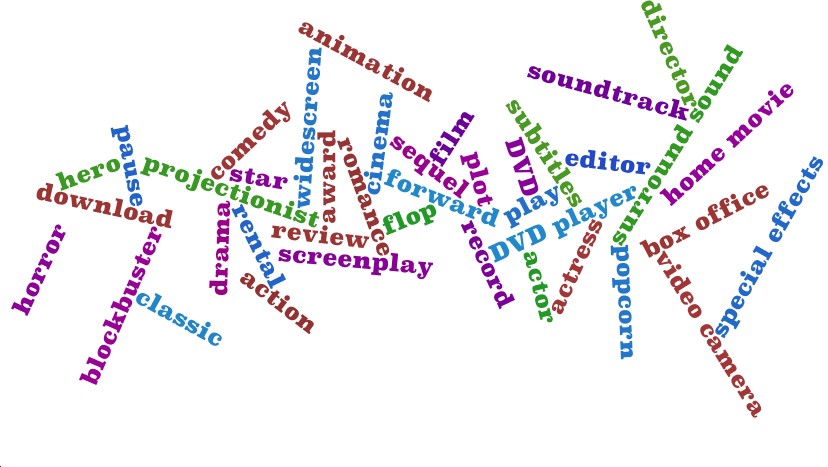  	 	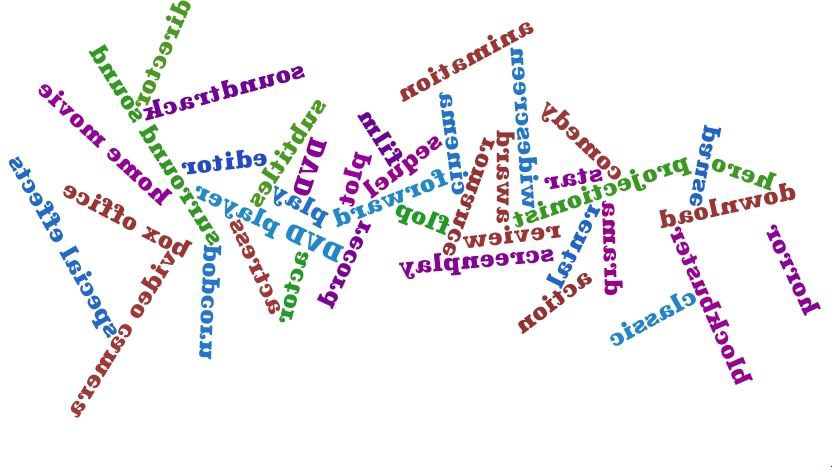 Images reproduced by kind permission of: http://www.wordle.net/General QuestionsAre there any words or phrases that you don’t know? Find them in a dictionary.Take some cards. Describe the word or phrase on a card without saying it.How many words and phrases have… a) 1 syllable, b) 2 syllables, c) 3 syllables,d) 4 syllables, e) 5 syllables?Put words and phrases with more than one syllable into groups according to where the strong stress falls.Put the words and phrases into alphabetical order.Find and put into groups… a) compound nouns, b) words with suffixes.Put together words and phrases that have the same number of letters.Put together words and phrases that start with the same letter.How many words and phrases can you remember when they are all turned over?Put words and phrases that contain the same sounds into groups, using the IPA.Lesson QuestionsWhich word sounds like… a) hot, b) equal, c) car, d) karma, e) zero, f) day, g) floors?Find all of the different people, and say what each one does.This format replaced video cassettes in the 1990s.This is both a kind of film and a kind of television.Which word is a compound noun meaning a snack that people often eat while watching a film?Put together all of the words which are commands on a remote control or media player console, and put them into a logical order.This is a film that wasn’t very popular.a) Find all of the different film genres. b) Say two film titles for each genre.c) Put them into order, from your favourite to your least favourite.This phrase is a place where you could buy a ticket to watch a film.Find the words beginning with a vowel sound and put them into sound groups.This is a film that gets made if the original film is successful.Discussion Words Question SheetAnswersGeneral QuestionsAnswers will vary.Answers will vary.a) 6 words have 1 syllable: pause, film, flop, star, plot, play. b) 19 words have 2 syllables: record, classic, sequel, screenplay, widescreen, romance, horror, forward, actor, review, action, popcorn, rental, soundtrack, actress, award, drama, download, hero. c) 10 words and phrases have 3 syllables: blockbuster, home movie, subtitles, cinema, DVD, comedy, box office, surround sound, director, editor. d) 3 words and phrases have 4 syllables: projectionist, animation, special effects. e) 2 phrases have 5 syllables: DVD player, video camera.2 syllables: these words have the strong stress on the first syllable: classic, sequel, screenplay, widescreen, horror, forward, actor, action, popcorn, rental, soundtrack, actress, drama, download, hero; these words have the strong stress on the second syllable: record, romance, review, award. 3 syllables: these words and phrases have the strong stress on the first syllable: blockbuster, subtitles, cinema, comedy, box office, editor; these words and phrases have the strong stress on the middle syllable: director, surround sound, home movie; this word has the strong stress on the last syllable: DVD. 4 syllables: this word has the strong stress on the second syllable: projectionist; this word has the strong stress on the third syllable: animation; this phrase has the strong stress on the fourth syllable: special effects. 5 syllables this phrase has the strong stress on the first syllable: video camera; this phrase has the strong stress on the third syllable: DVD player.Action, actor, actress, animation, award, blockbuster, box office, cinema, classic, comedy, director, download, drama, DVD, DVD player, editor, film, flop, forward, hero, home movie, horror, pause, play, plot, popcorn, projectionist, record, rental, review, romance, screenplay, sequel, soundtrack, special effects, star, subtitles, surround sound, video camera, widescreen.a) The following words are compound nouns: blockbuster (block + buster), download (down + load), popcorn (pop+ corn), screenplay (screen + play), soundtrack (sound + track), widescreen (wide + screen). b) The following words contain suffixes: actor, director, editor, horror; action, animation; cinema, drama; actress; sequel; comedy; forward; hero; projectionist; rental; review; romance.3 letters: DVD. 4 letters: film, flop, hero, play, plot, star. 5 letters: actor, award, drama, pause. 6 letters: action, cinema, comedy, editor, horror, record, rental, review, sequel. 7 letters: actress, classic, forward, popcorn, romance. 8 letters: director, download. 9 letters: animation, box office, DVD player, home movie, subtitles. 10 letters: screenplay, soundtrack, widescreen. 11 letters: blockbuster, video camera. 13 letters: projectionist, surround sound. 14 letters: special effects.See answer to number 5 above.Answers will vary.There are many possible answers to this question; for example, “blockbuster”, “flop”, “horror”, “comedy”, “box office”, “plot”, and “popcorn” all contain the vowel sound LflL. Use the phonetic chart on p.18.6 of the Talk a Lot Elementary Handbook (available free from https://purlandtraining.com/) and the phonetic spellings of the vocabulary words on the Discussion Words (with the IPA) handout to help your students put the words into sound groups.Lesson Questionsa) plot. b) sequel. c) star. d) drama. e) hero. f) play. g) pause.The different people are: projectionist – works at the cinema and makes sure that the film plays properly; star – a famous actor or actress who has the main role in a high-profile film; actor – a man who acts, e.g. in a film, play, TV show, etc. (note: actor can also mean a woman who acts); actress – a woman who acts; director – the person who is in charge of making a film, play, TV show, etc.; editor – the person who is in charge of cutting together the scenes in a film or TV show.DVD.Discussion Words Question SheetWidescreen.Popcorn.Answers will vary. Suggested answer:Flop.a) The different film genres are: blockbuster, classic, sequel, romance, horror, comedy, action, animation, drama.b) Answers will vary. Suggested answers: blockbuster – Hulk, Indiana Jones and the Kingdom of the Crystal Skull; classic – Gone with the Wind, The Godfather; sequel – The Godfather Part II, Batman Returns; romance – Sleepless in Seattle, Pride and Prejudice; horror – Nightmare on Elm Street, Frankenstein; comedy – Anchorman: The Legend of Ron Burgundy, Tropic Thunder; action – Die Hard, Under Siege; animation – Shrek, Beauty and the Beast; drama – Australia, Raging Bull. c) Answers will vary.Box office.The following words begin with a vowel sound: LôL actor, action, animation, actress; L]L award; LÉL editor.Sequel.Student AFilms – Which film would you rent?Ask and answer questions to complete the gaps, and find out information about four films. Which film would you rent for a night in with… a) your partner, b) your friends? Why? 	 	Student BAsk and answer questions to complete the gaps, and find out information about four films. Which film would you rent for a night in with… a) your partner, b) your friends? Why?Information ExchangeAnswersFilms – Which film would you rent?Task: “Ask and answer questions to complete the gaps, and find out information about four films. Which film would you rent for a night in with… a) your partner, b) your friends? Why?”“Which film would you rent…?” Answers will vary. Ensure that students produce reasons for their choices, and why they rejected the other films. They could also think of other people that they would watch each film with, and why. For example: “I would watch Shaun of the Dead with my boyfriend, because he loves horror films...!” etc.Sample Questions	Sample AnswersWho directed 	?	 	directed 	.Who are the main actors in 	?	The main actors in 	are 	. Who stars in 	?		 	star in 		.What kind of film is 	?	It’s a 	.What is 	about?	It’s... / 	is about 	.Tell me the plot of 	.	 	.Which country does 		come from?	It comes from 		. Which language is 	in?	It’s in 	.When was 	released?	It was released in 	.Has 	won any awards?	Yes, 	has won 	/ No, but it was nominated for...Which awards has 	won?	It’s won 	. / It hasn’t won any awards. ExamplesWho stars in Shaun of the Dead?	Simon Pegg and Nick Frost star in Shaun of the Dead.What is Ye Yan about?	It’s an adaptation of Hamlet, set in China in 907 AD...When was Central do Brasil released?	It was released in 1998.Has The Pirate won any awards?	No, but it was nominated for an Oscar® for Best Music. [etc.]Extension: you could try to encourage some comparative/superlative questions and sentences too, for example:Which film is the oldest?	The Pirate is the oldest.The Pirate is a musical, whereas Sean of the Dead is a zombie romantic comedy.	[etc.]Multi-Purpose TextLineOutnumbered (Original Text)Maggie was sitting at the kitchen table working on a school project with her friendAmy. Kathleen came in and put her shopping bags on the worktop.“Hi, Maggie. Hi Amy,” said Kathleen. “Hi, Mrs. Jones,” replied Amy.“What are you two up to?”“We’ve got to write a film review for school,” said Maggie. “I’m doing mine onScary Movie, and Amy is doing hers on Scary Movie 2.”“Which is better?” asked Kathleen, smiling, “The original is usually the best.”The back door flew open and Dennis ambled in. He slumped in a chairand began attacking the sausage rolls that Kathleen had just unpacked. He gruntedincoherently. “What’s up with you?” asked his mum kindly.“He’s got girl trouble,” laughed Maggie, looking up from her notebook.“How so?” asked Kathleen, “Tell me, love. I’m all ears.” “We saw him at thecinema last night chatting up Mandy White,” said Amy helpfully.“But I thought you were going out with Sarah Shaw?” Kathleen was confused.“Sarah doesn’t need to know,” scowled Dennis, helping himself to a thirdchocolate éclair. “But what if she somehow found out?” asked Maggie, reaching forher phone. Dennis got up and shook the crumbs from his overalls. “I’m going backout, mum,” he said, still with a mouthful of pastry, “I’m a bit outnumbered here!”(223 words) 	 	Outnumbered (Text with 20 Differences)Maggie was sitting 1. on (at) the kitchen table working on a school project with her friend2. Jamie (Amy). Kathleen came in and put her shopping bags on the 3. table (worktop). “Hi, Maggie. Hi Amy,” said Kathleen. “Hi, Mrs. Jones,” 4. said (replied) Amy. “What are you two 5. doing (up to)?”“We’ve got to write a film review for school,” said Maggie. “I’m doing 6. my (mine)on Scary Movie, and Amy is doing hers on Scary Movie 2.”“Which is 7. best (better)?” asked Kathleen, smiling, “The original is usually the8. bet (best).”The back door flew open and Dennis ambled in. He 9. jumped (slumped)  in a chair and began attacking the 10. bread (sausage) rolls that Kathleen had just unpacked. He grunted 11. clearly (incoherently). “What’s up with you?” asked his mum12. quietly (kindly).“He’s got girl trouble,” laughed Maggie, looking up from her 13. books (notebook). “How so?” asked Kathleen, “Tell me, love. 14. Am (I’m) all ears.” “We saw him atthe cinema last night chatting up 15. Andie (Mandy) White,” said Amy helpfully.“But I thought you were going out with Sarah 16. Short (Shaw)?” Kathleen was confused.“Sarah doesn’t need to 17. note (know),” scowled Dennis, helping himself to afurred (third) chocolate éclair. “But what if she somehow found out?” askedKathleen (Maggie), reaching for her phone. Dennis got up and shook the crumbs from his overalls. “I’m going back out, mum,” he said, still with a mouthful of 20. gravy (pastry), “I’m a bit outnumbered here!”Multi-Purpose TextOutnumbered (Gap-Fill – Function Words)Maggie was sitting   1. 	the kitchen table working on a school projectwith her friend Amy. Kathleen came in and put   2.  	 the worktop.shopping bags on“Hi, Maggie. Hi Amy,” said Kathleen. “Hi, Mrs. Jones,” replied Amy.“What  3. 	you two up to?”“We’ve got  4. 	write a film review for school,” said Maggie. “I’mdoing mine on Scary Movie,  5. 	Amy is doing hers on Scary Movie 2.”“Which is better?” asked Kathleen, smiling, “The original is usually6. 	best.”The back door flew open and Dennis ambled  7. 	. He slumped in8. 	chair and began attacking the sausage rolls  9.  	Kathleen had just unpacked. He grunted incoherently. “What’s up	10.  	you?” asked  11. 	mum kindly.“He’s got girl trouble,” laughed Maggie, looking up from her notebook.“How so?” asked Kathleen, “Tell me, love. I’m all ears.” “12.  	 him at the cinema last night chatting up Mandy White,” said Amy helpfully.saw“But I thought you  13.  	 was confused.going out with Sarah Shaw?” Kathleen“Sarah doesn’t need to know,” scowled Dennis, helping  14. 	to a third chocolate éclair. “But what if she somehow found out?” asked Maggie, reaching forher phone. Dennis got up  15. 	shook the crumbs from his overalls. “I’mgoing back out, mum,” he said, still with a mouthful of pastry, “I’m a bit outnumbered here!” 	 	Outnumbered (Multiple Choice – Use of English)Maggie 1. a) were, b) was, c) been sitting at the kitchen table working on 2. a) a,b) some, c) that school project with her friend Amy. Kathleen came in and put her shopping3. a) centre, b) trolley, c) bags on the worktop.“Hi, Maggie. Hi Amy,” said Kathleen. “4. a) Hi, b) Goodbye, c) Yes, Mrs. Jones,” replied Amy. “5. a) How, b) When, c) What are you two up to?”“We’ve got to write a film review for school,” said Maggie. “I’m doing 6. a) this,hers, c) mine   on Scary Movie, and Amy is doing hers on Scary Movie 2.” “Which is better?” asked Kathleen, smiling, “The 7. a) sequels, b) original,film is usually the best.”The back door 8. a) flew, b) flied, c) was flying open and Dennis ambled in. He slumped in a 9. a) table, b) chair, c) book and began attacking the sausage10. a) eggs, b) cakes, c) rolls that Kathleen had just unpacked. He grunted incoherently. “What’s up with you?” asked his mum 11. a) suddenly, b) kindly, c) quietly.“He’s got girl trouble,” laughed Maggie, looking up from her 12. a) notebook,b) worktop, c) plate. “How so?” asked Kathleen, “Tell 13. a) her, b) them, c) me, love. I’m all ears.” “We saw him at the cinema last night 14. a) chatting, b) telling, c) chatting up Mandy White,” said Amy helpfully.“But I thought you were going out with Sarah Shaw?” Kathleen was confused. “Sarah doesn’t need to know,” scowled Dennis, helping himself to a third chocolateéclair. “But what if she somehow found 15. a) it, b) up, c) out?” asked Maggie, reaching for her phone. Dennis got up and shook the crumbs from his overalls. “I’m going back out, mum,” he said, still with a mouthful of pastry, “I’m a bit outnumbered here!”Multi-Purpose TextOutnumbered (Comprehension Questions)What did Dennis eat first?What was wrong with Dennis, according to Maggie?What did Amy call Kathleen?Where was Maggie sitting when Kathleen came in?Which door did Dennis come in by?Which film was Amy writing about?Where did Maggie and Amy see Dennis?What were Maggie and Amy doing when Kathleen came in?What was Maggie writing in?Who was Maggie sitting with when Kathleen came in?What was Maggie and Amy’s school project?Who is Dennis supposed to be going out with?How many chocolate éclairs did Dennis eat?Did Maggie talk to her brother?How many people were working on a school project?What was Dennis wearing?What is Amy’s friend called?Who grunted incoherently?What did Maggie reach for?When did Maggie and Amy see Dennis at the cinema?Where did Kathleen put her shopping bags.Which room were Amy and Maggie working in?Where did Dennis have crumbs?How many people were in the kitchen at the beginning of the story?Did Kathleen have more than one shopping bag?Who is Amy?Which film was Maggie doing her project on?What does Dennis call Mrs. Jones?Who was Dennis chatting up?Why did Dennis go back out? 	 	Outnumbered (True, False, or Unknown?)Maggie is Amy’s friend from work.Maggie likes Scary Movie.Kathleen has got big ears.Amy and Maggie are friends.At the beginning of the story, Maggie and Amy are working on their project.Dennis likes sauage rolls.Kathleen comes home after going shopping.Dennis comes home from work.Amy is doing her project on Scary Movie.Dennis spoke with his mouth full.Dennis walks in quickly.Maggie is Kathleen’s mum.Dennis wants to go out with both Sarah and Amy.Dennis likes spring rolls.Dennis wants to go out with both Sarah and Mandy.Maggie phoned Sarah Shaw.Amy and Maggie were winding up Dennis.Amy likes Dennis.Dennis was wearing clean overalls.Amy was at the cinema last night.Dennis came in by the front door.Kathleen spoke to Dennis kindly.Dennis is going out with Sarah Shaw.Dennis was full of the joys of youth.Dennis came in by the back door.Kathleen was unpacking her shopping.Dennis felt outnumbered.Dennis has got problems with girls.Maggie is Amy’s best friend.Kathleen came in carrying two shopping bags.Multi-Purpose TextGlossary of New WordsHere are some words and phrases from the text that may be new to students. You could either pre-teach them, or encourage your students to find translations in a bi-lingual dictionary and write them in the gaps below. Stressed syllables are underlined.worktop (noun: work surface in kitchen)	 	to be up to something (phr. verb: to be doing something)  	amble (verb: to walk slowly)	 	slump (verb: to sit in a very relaxed way)	 	attack (verb: in this context, to eat quickly and greedily)  	sausage roll (noun: sausage meat baked in pastry)  	grunt (verb: trying to speak without words)	 	incoherently (adverb: not clearly; cannot be understood)  	I’m all ears (colloquial: I’m listening; tell me)	 	chat up (phrasal verb: try to impress a potential partner)  	go out with (phr. verb: to be in a close relationship with)  	help yourself (idiom: to take without asking)	 	chocolate éclair (noun: chocolate-covered pastry with cream)  	crumb (noun: small flake of pastry or bread)	 	be outnumbered (verb phrase: more people are against you than for you)  	AnswersOutnumbered (Gap-Fill – Function Words)Outnumbered (Multiple Choice – Use of English)Multi-Purpose TextOutnumbered (Comprehension Questions)Sausage rolls.He had girl trouble.Mrs. Jones.At the kitchen table.The back door.Scary Movie 2.At the cinema.Working on a school project.Her notebook.Amy.To write a film review.Sarah Shaw.Three.Yes.Two.Overalls.Maggie.Dennis.Her phone.Last night.On the worktop.In the kitchen.On his overalls.Two.Yes.Maggie’s friend.Scary Movie.Mum.Mandy White.Because he felt outnumbered.Outnumbered (True, False, or Unknown?)(T = True, F = False, U = Unknown)Discussion QuestionsDo you like watching films? Why? / Why not? How often do you…a) go to the cinema, b) rent DVDs, c) buy DVDs, d) watch films on TV?What’s your favourite film?	Whydo you like it? Who stars in it? Who directed it? How many times have you seen it? Does it hold any special memories for you? Can you tell me the plot in thirty seconds? What genre(s) of films do you… a) love, b) hate? Why?Have you got a video camera? What do you use it for? Why do people make home movies? Which is more special, a home movie or a photo? Why?Who is your favourite… a) actress, b) actor, c) director? Why? Tell me three films that each person has been involved with. What’s the difference between an actor and a movie star?Would you like to work in the film industry?	Why? / Why not? Which job(s) do you think are the most rewarding? Why? Do you prefer to watch films made in your country, or Hollywood movies? Why?Have you ever downloaded a film from the internet – either legally or illegally? Tell me about it. How do you prefer to watch films, and why? Have you ever watched a film on… a) a plasma TV, b) a very large IMAX screen,c) an iPod? Compare these experiences to watching films on a normal TV.If a film was made of your life, who would star as you?Who would direct it? Would it be a drama, a comedy, an action adventure, or a horror film? What would be the most important events in the plot? Why?Do special effects, e.g. CGI, improve films, or make them worse? Which films have... a) good special effects, b) poor special effects? Describe them.Agree or Disagree?Do you agree or disagree with these statements? Say why. Find out what your partner thinks, and mark the boxes with  for agree and x for disagree:Role Plays“Cut!”Place:	A beautiful stately home in the country, which is the set of a high-budget film– a costume drama set in the 1860sTime:	11.40amCharacters:	You are a film extra; the other student is a famous actorSituation:		The famous actor is filming some emotional scenes. You are supposed to be in the background, keeping quiet and unnoticedScenes:	i) Shooting a scene: the actor’s character’s lover has left them for another man/woman. There is a dramatic argument. Suddenly your mobile rings. You answer it. The actor has to restart the scene. This happens a few timesLater, during a different scene, the actor’s character is plotting revenge on their former lover. You are supposed to be in the background, up a ladder, cleaning a window. You lose your balance and fall off. This happens a few times; the final time you actually fall through the window. The actor is crossAt the end of the day, you go to the actor’s dressing room and apologise. Try to get their autograph for yourself, and then for your mum, dad, sister, brother, cousin, Auntie Dotty, etc.!If there are three people in the group, the third character could be:The upper-class director of the film, called NigelAnother film extra, who is jealous of your screen time with the actor…“Your world is confusing to me!”Place:	A DVD rental storeTime:	3.30pmCharacters:	You work in the store; the other person is an alien from the planet Sproot Situation:	The alien comes into the store to complain about his rental. It wouldn’t play…Scenes:	i) You check the DVD on your player. It works fine. The alien explains that it wouldn’t fit in the slot. He (or she, or it) had been trying to put it into a video recorder. He chooses a different DVDThe next day, the alien returns to complain that the DVD is damaged. It wouldn’t play. This time it went in the slot OK, but all the power in his flat went off. He had been trying to put it into a toaster. He rents a different DVDThe next day, the alien comes back with the DVD and a microwave oven. Both are badly damaged. He is banned from the DVD rental store for lifeIf there are three people in the group, the third character could be:The alien’s equally confused friend / commander / overlordThe store manager, who is drunkRole PlaysRole Play ExtensionsHere are some additional situations for students to use as starting points for new role plays based on the topic of “Films”: 	 	FilmsYou are a comedy screenwriter. You have to finish your screenplay by 4pm today or you will lose the contract and have to pay back your initial fee (which you have already spent on luxury groceries). You are halfway through writing the screenplay. You have to buckle down and get some work done, but you face many distractions – in the form of your wife/husband, kids, former wife/husband, pets, cold-callers, and your agent, etc. – and temptations – in the form of eating, sleeping, watching daytime TV, sunbathing, surfing the internet, and eating (again)… Will you get your screenplay finished in time?You are in court on trial, accused of illegally downloading films from the internet. Your defence lawyer is nervous because it’s their first day in the job. It looks like you’re guilty because you did download over two hundred films illegally from the internet, but only so that you could burn discs for your friends and family – and sell them at a car boot sale for 50p each! What will your defence be? Will you be convicted of the crime? What punishment awaits you…? 	 	 	 / FilmsVocabulary TestFirst Language	Englishrecordsubtitlesplotsoundtrackblockbustercomedyflopstarreviewhome movieactressromancedirectorfilmpopcornDVD playerdramasequeleditorscreenplayLesson Test – FilmsWrite these starting sentences in the correct order:Depp	– it’s	latest	the	cool!	DVD	must	Johnny	You	rentfriends a of Joe’s saw films weekend. at the award-winning Odeon couple lastComplete the verbs in each starting sentence:Leo i 	in Hollywood w 	the screenplay for a low-budget horror movie.Daisy and her boyfriend a 	 at the cinema on Valentine’s Day.g 	to w 	a romantic comedySentence stress: mark the correct stress pattern for this starting sentence: “If you buy the DVD boxset, you’ll get the soundtrack on CD absolutely free.”a) ●  ●  ● ●  ●  ●  ● ● ●  ●  ● ●  ● ●  ●  ●  ● ● ●  ●  ● ●b) ●  ●  ● ●  ● ●  ●  ● ●  ●  ● ●  ● ●  ●  ● ● ● ●  ●  ● ●Complete the sentence blocks:Verb Form:  	Alice has downloaded fifteen films from the internet this month.1. 	has downloaded fifteen films from the internet this month?- 2. 	has.Has Alice  3. 	fifteen films from the internet this month?Yes,  4. 	has.Has  5. 	downloaded fifteen films from the internet this month?6. 	, she hasn’t. Alice’s sister hasn’t downloaded fifteen films from the internet this month.Verb Form:  	Stacey was chatting up the projectionist just before the projector suddenly broke.When  7. 	Stacey chatting up the projectionist?8. 	before the projector suddenly broke.9. 	Stacey chatting up the projectionist just before the projector suddenly broke?Yes, she  10. 	.Was  11. 	chatting up the projectionist just after the projector suddenly broke?No, she  12. 	. Stacey wasn’t chatting up the projectionist just after the projector suddenly broke.FilmsLesson TestAnswers1. You must rent the latest Johnny Depp DVD – it’s cool! 2. Joe’s friends saw a couple of award-winning films at the Odeon last weekend.1. Leo is in Hollywood writing the screenplay for a low-budget horror movie. 2. Daisy and her boyfriend are going to watch a romantic comedy at the cinema on Valentine’s Day.a)Verb form: present perfect. 1. Who. 2. Alice. 3. downloaded. 4. she. 5. Alice’s sister.6. No.Verb form: past continuous. 7. was. 8. Just. 9. Was. 10. was. 11. Stacey. 12. wasn’t.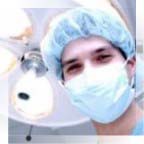 Unit 3: Hospital (37 pages)Note: all activities include full answers. For detailed instructions on how to use each activity, please see the Talk a Lot Elementary Handbook, which is available as a free download from: https://purlandtraining.com/ContentsSentence Focus ActivitiesSentence Blocks + ExtensionsSentence Blocks – Sentence Stress and Vowel Sounds Connected Sentence CardsConnected Sentence Cards – with Consonant and Vowel Sounds Connected Speech TemplateWord Focus ActivitiesDiscussion Words + IPA Version Discussion Words – Visualisations Discussion Words Question Sheet Information ExchangeMulti-Purpose Text:Original Text + Spot the DifferenceGap-Fill + Multiple Choice QuestionsComprehension Questions + True, False, or Unknown?Glossary of New Words Free Practice ActivitiesDiscussion QuestionsAgree or Disagree? Role Plays + ExtensionsContinuous Assessment TestsVocabulary Test Lesson TestSentence Blocks(Present Simple)	My granddad is in the Royal Hospital for a hip operation.Why(Present Continuous)	Ryan is visiting his wife and new baby girl in the maternity ward.Who(Past Simple)	Martyna’s brother hit another patient at the A & E department on Friday evening.Whose(Past Continuous)	We were waiting to see a consultant for over two hours.How long(Present Perfect)	I’ve worked as a porter at this hospital since 1987.Where(Modal Verbs)	The doctor must give me the correct diagnosis.What(Future Forms)	The ambulance will be here in a minute.When(First Conditional)	If you have the blood test now, you’ll get the results tomorrow.WhatSentence BlocksNote: the last two lines of each sentence block will vary. Below there are examples given for each sentence block, but students should think of their own way to get the negative forms in the last line. See the Talk a Lot Elementary Handbook for full instructions (available free from: https://purlandtraining.com/).Answers(Present Simple) My granddad is in the Royal Hospital for a hip operation. / Why is your granddad in the Royal Hospital? / For a hip operation. / Is your granddad in the Royal Hospital for a hip operation? / Yes, he is. / Is your granddad in the Royal Hospital for an eye operation? / No, he isn’t. My granddad isn’t in the Royal Hospital for an eye operation.(Present Continuous) Ryan is visiting his wife and new baby girl in the maternity ward. / Who is visiting his wife and new baby girl in the maternity ward? / Ryan is. / Is Ryan visiting his wife and new baby girl in the maternity ward? / Yes, he is. / Is Adam visiting his wife and new baby girl in the maternity ward? / No, he isn’t. Adam isn’t visiting his wife and new baby girl in the maternity ward.(Past Simple)  Martyna’s brother hit another patient at the A & E department on Friday evening. / Whose brother hit another patient at the A & E department on Friday evening? / Martyna’s brother did. / Did Martyna’s brother hit another patient at the A & E department on Friday evening? / Yes, he did. / Did Carole’s brother hit another patient at the A & E department on Friday evening? / No, he didn’t. Carole’s brother didn’t hit another patient at the A & E department on Friday evening.(Past Continuous) We were waiting to see a consultant for over two hours. / How long were you waiting to see a consultant for? / For over two hours. / Were you waiting to see a consultant for over two hours? / Yes, we were. / Were you waiting to see a consultant for over four hours? / No, we weren’t. We weren’t waiting to see a consultant for over four hours.(Present Perfect) I’ve worked as a porter at this hospital since 1987. / Where have you worked as a porter since 1987? / At this hospital. / Have you worked as a porter at this hospital since 1987? / Yes, I have. / Have you worked as a porter at the railway station since 1987? / No, I haven’t. I haven’t worked as a porter at the railway station since 1987.(Modal Verbs) The doctor must give me the correct diagnosis. / What must the doctor give you? / The correct diagnosis. / Must the doctor give you the correct diagnosis? / Yes, she [or he] must. / Must the doctor give you the wrong diagnosis? / No, she [or he] mustn’t. The doctor mustn’t give me the wrong diagnosis.(Future Forms) The ambulance will be here in a minute. / When will the ambulance be here? / In a minute. / Will the ambulance will be here in a minute? / Yes, it will. / Will the ambulance be here in half an hour? / No, it won’t. The ambulance won’t be here in half an hour.(First Conditional) If you have the blood test now, you’ll get the results tomorrow. / What will I get tomorrow, if I have the blood test now? / The results. / Will I get the results tomorrow, if I have the blood test now? / Yes, you will. / Will I get an infection tomorrow, if I have the blood test now? / No, you won’t. You won’t get an infection tomorrow, if you have the blood test now.Sentence Block ExtensionsFor all of the sentence block starting sentences there are at least two different wh- question words that can be used to make sentence blocks. In one case seven different sentence blocks can be made from the same starting sentence when using different wh- question words. There isn’t room here to print in full all of the sentence block extensions from this unit. Hopefully, the answers given above will give you the teacher (or you the student) enough guidance to be able to make the sentence block extensions for this unit with confidence.For example, let’s look at the first starting sentence from this unit:My granddad is in the Royal Hospital for a hip operation.On the handout the wh- question word that is given is “Why”, but this starting sentence also works equally well with six other wh- question words and phrases: “What”, “What kind”, “Where”, “Who”, “Whose”, and “Which”:Sentence BlocksWhat is your granddad in the Royal Hospital for? / A hip operation.What kind of operation is your granddad in the Royal Hospital for? / A hip operation.Where is your granddad? / In the Royal Hospital for a hip operation.Who is in the Royal Hospital for a hip operation? / My granddad is.Whose granddad is in the Royal Hospital for a hip operation? / My granddad is.Which hospital is your granddad in for a hip operation? / The Royal Hospital.The idea is easy. Change the wh- question word each time and you can make several completely different sentence blocks from the original starting sentence, simply by finding the relevant information for the answer in the starting sentence. As you can see below, sometimes the same wh- question word can be used more than once to make different sentence blocks.You could cut out and give the section below to students: 	 	HospitalMake new sentence blocks from the starting sentences in this unit using different “wh-” question words:Talk a Lot Elementary Book 3 	 	Sentence Blocks 	 	Sentence Blocks – Sentence Stress and Vowel SoundsTask 1: Circle the content words in the following starting sentences. (For answer, see Task 2 below.)HospitalMy granddad is in the Royal Hospital for a hip operation.Ryan is visiting his wife and new baby girl in the maternity ward.Martyna’s brother hit another patient at the A & E department on Friday evening.We were waiting to see a consultant for over two hours.I’ve worked as a porter at this hospital since nineteen eighty seven.The doctor must give me the correct diagnosis.The ambulance will be here in a minute.If you have the blood test now, you’ll get the results tomorrow. 	 	Sentence Blocks – Sentence Stress and Vowel SoundsTask 2: Underline the stressed syllable in each content word, shown in black. (For answer, see Task 3 below.)HospitalMy granddad is in the Royal Hospital for a hip operation.Ryan is visiting his wife and new baby girl in the maternity ward.Martyna’s brother hit another patient at the A & E department on Friday evening.We were waiting to see a consultant for over two hours.I’ve worked as a porter at this hospital since nineteen eighty seven.The doctor must give me the correct diagnosis.The ambulance will be here in a minute.If you have the blood test now, you’ll get the results tomorrow. 	 	Sentence BlocksSentence Blocks – Sentence Stress and Vowel SoundsTask 3: Write the correct vowel sound above each stressed syllable (underlined). (For answer, see below.)HospitalMy granddad is in the Royal Hospital for a hip operation.Ryan is visiting his wife and new baby girl in the maternity ward.Martyna’s brother hit another patient at the A & E department on Friday evening.We were waiting to see a consultant for over two hours.I’ve worked as a porter at this hospital since nineteen eighty seven.The doctor must give me the correct diagnosis.The ambulance will be here in a minute.If you have the blood test now, you’ll get the results tomorrow. 	 	Sentence Blocks – Sentence Stress and Vowel SoundsEach content word (shown in black) contains one syllable with a strong stress, which is underlined. Each stressed syllable has one vowel sound. The vowel sounds on stressed syllables are the most important sounds in the sentence. They make the “sound spine” of the sentence. To improve communication, try to get the sound spine right.HospitalLôL	LlfL	LflL	LfL	LÉfLMy granddad is in the Royal Hospital for a hip operation.L~fL	LfL	L~fL	LìWL  LÉfL    L‰WL	L‰WL	LlWLRyan is visiting his wife and new baby girl in the maternity ward.LáWL	L¾L	LfL	LÉfL	LáWL	L^WL	L~fL	LáWLMartyna’s brother hit another patient at the A & E department on Friday evening.LÉfL	LáWL	L¾L	LìWL  L~r]LWe were waiting to see a consultant for over two hours.L‰WL	LlWL	LflL	L~fL	LÉfL	LÉLI’ve worked as a porter at this hospital since nineteen eighty seven.LflL	LfL	LÉL	L]rLThe doctor must give me the correct diagnosis.LôL	Lf]L	LfLThe ambulance will be here in a minute.LôL	L¾L    LÉL      L~rL	LÉL	L¾L	LflLIf you have the blood test now, you’ll get the results tomorrow.Connected Sentence Cards (Page 1/3)next page >Connected Sentence Cards (Page 2/3)next page >Connected Sentence Cards (Page 3/3)Connected Sentence Cards (Page 1/3)next page >Connected Sentence Cards (Page 2/3)next page >Connected Sentence Cards (Page 3/3)10	IPA:	We were waiting to see a consultant for over two hours.  LïfKï]DïÉfKífåKí]DëáWKà]Kâ]åDë¾äKí]åKÑ]Kê]rKî]DíìWDï~r]òL3	suffixes:	wait-ing, consult-ant3	compound nouns:	none7   connecting sounds:	8 features of connected speech:10	IPA:	(see previous answer page)3	suffixes:	none3	compound nouns:	none7   connecting sounds:	8 features of connected speech:Discussion WordsDiscussion Words (with the IPA)Discussion Words – Visualisations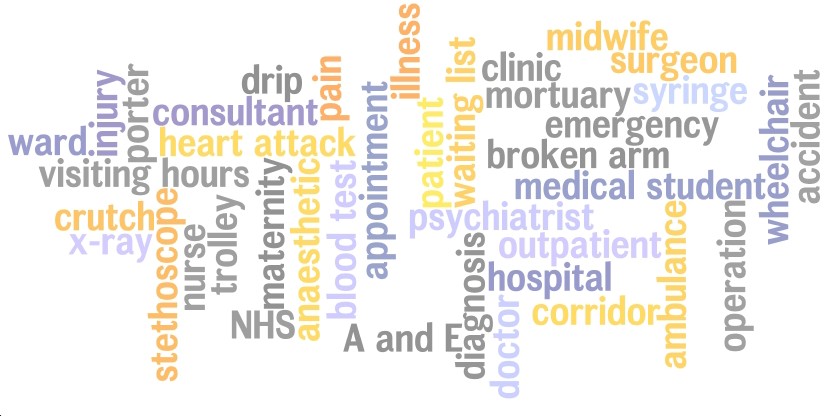  	 	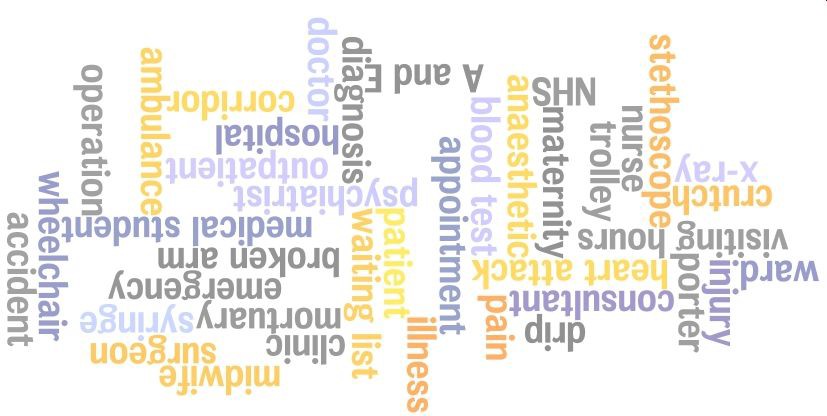 Images reproduced by kind permission of: http://www.wordle.net/General QuestionsAre there any words or phrases that you don’t know? Find them in a dictionary.Take some cards. Describe the word or phrase on a card without saying it.How many words and phrases have… a) 1 syllable, b) 2 syllables, c) 3 syllables,d) 4 syllables, e) 5 syllables?Put words and phrases with more than one syllable into groups according to where the strong stress falls.Put the words and phrases into alphabetical order.Find and put into groups… a) compound nouns, b) words with suffixes.Find words that… a) begin with a vowel sound, b) end with a vowel sound, c) begin with a consonant sound, d) end with a consonant sound. Put them into sound groups.Find words which contain silent letters (letters which are not pronounced).How many words and phrases can you remember when they are all turned over?Put words and phrases that contain the same sounds into groups, using the IPA.Lesson QuestionsWhich word sounds like… a) tip, b) chain, c) worse, d) daughter, e) much, f) bored?This is a place in a hospital where sick people lie in bed.Find all of the places. What happens in each one?This is a person who pushes patients around the hospital, e.g. on trolleys.a) Find all of the people. b) Describe a typical day for each person.Which word means… a) damage, b) soreness, c) a meeting, d) a hallway?This is a process that shows what is inside a patient’s body.Which word is something that delivers nutrition into the body when you can’t eat?Which cards contain acronyms? What do the letters stand for?Find a word which has a weak stress schwa sound L]L on the… a) 1st syllable,b) 2nd syllable, c) 3rd syllable.This is a vehicle which might take you to hospital in an urgent situation.This word means a doctor’s opinion about what is wrong with an ill person.Discussion Words Question SheetAnswersGeneral QuestionsAnswers will vary.Answers will vary.a) 5 words have 1 syllable: ward, pain, nurse, drip, crutch. b) 12 words and phrases have 2 syllables: patient, wheelchair, clinic, x-ray, surgeon, blood test, trolley, porter, syringe, illness, doctor, midwife. c) 15 words and phrases have 3 syllables: accident, appointment, hospital, broken arm, consultant, outpatient, A & E, mortuary, waiting list, injury, NHS, heart attack, ambulance, corridor, stethoscope. d) 7 words and phrases have 4 syllables: visiting hours, emergency, anaesthetic, diagnosis, maternity, operation, psychiatrist. e) 1 phrase has 5 syllables: medical student.2 syllables: these words and phrases have the strong stress on the first syllable: patient, wheelchair, clinic, x-ray, surgeon, blood test, trolley, porter, illness, doctor, midwife; this word has the strong stress on the second syllable: syringe. 3 syllables: these words and phrases have the strong stress on the first syllable: accident, hospital, outpatient, mortuary, waiting list, injury, heart attack, ambulance, corridor, stethoscope; these words have the strong stress on the middle syllable: appointment, consultant; these words and phrases have the strong stress on the last syllable: broken arm, A & E, NHS. 4 syllables: this phrase has the strong stress on the first syllable: visiting hours; these words have the strong stress on the second syllable: emergency, maternity, psychiatrist; these words have the strong stress on the third syllable: anaesthetic, diagnosis, operation. 5 syllables: this phrase has the strong stress on the first syllable: medical student.A & E, accident, ambulance, anaesthetic, appointment, blood test, broken arm, clinic, consultant, corridor, crutch, diagnosis, doctor, drip, emergency, heart attack, hospital, illness, injury, maternity, medical student, midwife, mortuary, NHS, nurse, operation, outpatient, pain, patient, porter, psychiatrist, stethoscope, surgeon, syringe, trolley, visiting hours, waiting list, ward, wheelchair, x-ray.a) The following word is a compound noun: wheelchair (wheel + chair). b) The following words contain suffixes: patient, outpatient, accident; clinic, anaesthetic; doctor, corridor; emergency; surgeon; hospital; diagnosis; consultant; trolley; porter; maternity; illness; mortuary; injury; ambulance; operation; stethoscope; psychiatrist.a) These words and phrases all begin with a vowel sound (grouped by IPA sound): LôL accident, anaesthetic, ambulance; LfL emergency, illness, injury; L]L appointment; LÉL x-ray; L~rL outpatient; LÉfL A & E; LflL operation.These words and phrases all end with a vowel sound (grouped by IPA sound): LÉ]L wheelchair; LáL emergency, maternity, injury, mortuary, trolley; LÉfL x-ray; L]L porter, doctor; LáWL A & E; LlWL corridor.These words and phrases all begin with a consonant sound (grouped by IPA sound): LéL patient, pain, porter;LïL wheelchair, ward, waiting list; LâL clinic, consultant, crutch, corridor; LîL visiting hours; LëL surgeon, syringe, psychiatrist, stethoscope; LÜL hospital, heart attack; LÄL broken arm, blood test; LÇL diagnosis, drip, doctor; LåL nurse, NHS; LãL maternity, mortuary, midwife, medical student; LíL trolley.These words and phrases all end with a consonant sound (grouped by IPA sound): LíL patient, accident, appointment, blood test, consultant, outpatient, waiting list, medical student, psychiatrist; LëL visiting hours, diagnosis, nurse, illness, NHS, ambulance; LâL clinic, anaesthetic, heart attack; LåL surgeon, pain, operation; LéL drip, stethoscope; LÇL ward; LäL hospital; LãL broken arm; LÇwL syringe; LípL crutch; LÑL midwife.Many English words contain one or more silent letters – letters which are part of the spelling of a word, but which are not pronounced. The aim of this activity is to demonstrate how so often the spelling of a word in English is different from how it sounds when spoken. Below are some good examples of words in this group of discussion words that have silent letters. The silent letters are shown in brackets. No doubt your students will be able to identify some more.w [h] eelchair, nu [r] se, an [a] esthetic, h [e] art attack, [p] sychiatrist, porte [r], midwif [e], corrido [r]Answers will vary.Discussion Words Question SheetThere are many possible answers to this question; for example, “patient”, “pain”, and “operation” all contain the vowel sound LÉfL. Use the phonetic chart on p.18.6 of the Talk a Lot Elementary Handbook (available free from https://purlandtraining.com/) and the phonetic spellings of the vocabulary words on the Discussion Words (withthe IPA) handout to help your students put the words into sound groups.Lesson Questionsa) drip. b) pain. c) nurse. d) porter. e) crutch. f) ward.Ward.The places are: clinic – a place where you go for treatment for a particular condition, or part of the body, e.g. a hand clinic; ward – a place where patients stay whilst in hospital; hospital – a place where sick people are treated; maternity – a department in a hospital where women have babies; mortuary – a place in a hospital where dead bodies are refrigerated and stored, before being buried; corridor – a long walkway that connects different parts of the hospital.Porter.Note: answers to part b) will vary. What follows is a short summary of each person’s role; students should use both their own experience and imagination to produce a longer, more detailed answer. The people are: patient – stays in hospital for treatment; surgeon – performs an operation; nurse – cares for patients in hospital; consultant – senior doctor; porter – moves patients around the hospital on trolleys and in wheelchairs; outpatient – visits the hospital for treatment, but doesn’t stay overnight; doctor – examines, diagnoses, and treats patients; midwife – cares for pregnant women, new born babies, and new mothers; medical student – observes, studies, and practises their new skills in a real hospital environment; psychiatrist – treats patients who have mental health problems.a) injury. b) pain. c) appointment. d) corridor.X-ray.Drip.A & E stands for Accident and Emergency Department; NHS stands for National Health Service.a) Words which have a weak stress schwa sound L]L on the 1st syllable: appointment, consultant, maternity, syringe. b) Words and phrases which have a weak stress schwa sound L]L on the 2nd syllable: surgeon, broken arm, anaesthetic, diagnosis, porter, illness, A & E, mortuary, doctor, injury, heart attack, ambulance, operation, stethoscope. c) Words which have a weak stress schwa sound L]L on the 3rd syllable: accident, emergency, hospital, maternity, ambulance, psychiatrist.Ambulance.Diagnosis.Student AHospital – Which hospital would you close?Ask and answer questions to complete the gaps, and find out information about four hospitals. Which hospital would you give £5m extra funding to, and which one would you close? Why? 	 	Student BAsk and answer questions to complete the gaps, and find out information about four hospitals. Which hospital would you give £5m extra funding to, and which one would you close? Why?Information ExchangeAnswersHospital – Which hospital would you close?Task: “Ask and answer questions to complete the gaps, and find out information about four hospitals. Which hospital would you give £5m extra funding to, and which one would you close? Why?”“Which hospital would you give £5m extra funding to, and which one would you close? Why?” Answers will vary. For this activity students could imagine that they held a cabinet position in government, and had to decide the fates of two of these hospitals. Ensure that they produce good reasons for their choices – why they would give funding to one particular hospital, but not the others, and why they would close one particular hospital, but not the others. For example: “I would give £5m extra funding to King’s Royal Infirmary, because I want them to continue their important work teaching medical students.” And… “I would close St. Cuthbert’s Green, because you have to wait a long time to have an operation, and the ambulance response time is too long.” Or… “Because it has the fewest staff…” Or… “I wouldn’t close King’s Royal Infirmary because it’s a fairly new hospital.” [etc.]Sample Questions	Sample AnswersWhere is 	located?	In 	.When did 	open?	It opened in 	.What is 	’s specialism?	 	’s specialism is 	.How many beds does 	have?	It has 	beds.How many staff does 	have?	It has 	staff.How many people work at 	?	 	people work at 	.How many patients are treated at 	per year?	 	patients are treated at 	peryear.What is the average waiting time for operations at	 	. 	?What is the customer satisfaction level at 	?	 	out of five stars.What is the average waiting time at A & E at	 	. 	?What is the average ambulance response time at	 	. 	? ExamplesWhat is King’s Royal Infirmary’s specialism?	King’s Royal Infirmary’s specialism is teaching medicalstudents.How many staff does Penbrook and District have?	It has 2,561 staff.Information ExchangeWhat is the customer satisfaction level at St. Cuthbert’s	Four out of five stars. Green?What is the average waiting time at A & E at City	Two hours fifteen minutes. University Hospital?[etc.]Extension: you could try to encourage some comparative/superlative questions and sentences too, for example: Which hospital has the shortest waiting time at A & E?	Penbrook and District has…Which is the oldest hospital?	City University Hospital is… Which hospital has the highest customer satisfaction level?   Penbrook and District has…[etc.]Multi-Purpose TextLinePlaster Cast (Original Text)Two weeks later Dennis broke his ankle playing football with some friends from work.He was rushed to hospital, moaning and groaning – not in an ambulance, but in hisdad’s work van. His friends and colleagues gathered in the hospital waiting roomwhile Dennis had an x-ray and was examined by the doctor. Several long hours laterMaggie was talking to her grandma on the phone, “Don’t worry, grandma. It looks likeit’ll be alright. He says he’s in agony, but the doctor said it wasn’t too serious.Apparently, when he broke it the bones all stayed in the right place; and the ligamentsaren’t damaged.”Dennis was sitting up in bed reading his first get well card, which had beenhand-delivered by his girlfriend Sarah. “I won’t be playing football for a while, lads,”said Dennis to his mates. “They’ll let the swelling go down; then they’ll have to put itin a plaster cast. And they’re saying I’ll need crutches.” “For six to eight weeks”, saidhis dad, finishing a bunch of grapes, “Put your feet up for a bit.” “After that you’ll startthe physiotherapy,” added his mum.“Can I sign your plaster, Dennis,” asked Sarah shyly. Dennis was about tosay yes, but then he noticed the frowning face of his sister out of the corner of hiseye. He remembered Mandy, the other girl he liked, and mumbled, “Er, no. I don’tthink so.” Then, seeing her disappointment, he said, “Well, OK. Just your initials.”(251 words) 	 	Plaster Cast (Text with 20 Differences)Two weeks 1. ago (later) Dennis broke his ankle playing football with some2. guys (friends) from work. He was rushed to hospital, moaning and 3. crying (groaning)– not in an ambulance, but in his dad’s work 4. bus (van). His friends and colleagues5. stood (gathered) in the hospital waiting room while Dennis had an x-ray and was examined by the doctor. Several 6. minutes (long hours) later Maggie was talking to her7. friend (grandma) on the phone, “Don’t worry, grandma. It looks like 8. he’ll (it’ll) be alright. He says he’s in agony, but the doctor said it wasn’t too 9. bad (serious). Apparently, when he broke it the bones all stayed in the right 10. way (place); and the ligaments aren’t damaged.”11. Rob (Dennis) was sitting up in bed reading his first get well card, which had been hand-delivered by his girlfriend 12. Claire (Sarah). “I won’t be playing13. golf (football) for a while, lads,” said Dennis to his 14. parents (mates). “They’ll let the swelling go down; then they’ll have to put it in a plaster cast. And they’re saying I’ll need crutches.” “For six to 15. ten (eight) weeks”, said his dad, finishing a 16. bowl (bunch)of grapes, “Put your feet up for a bit.” “After that you’ll start the physiotherapy,” added his mum.“Can I sign your   17. arm (plaster), Dennis,” asked Sarah shyly. Dennis was about to say yes, but then he 18. saw (noticed) the frowning face of his sister out of the corner of his eye. He remembered Mandy, the other girl he liked, and 19. muttered (mumbled), “Er, no. I don’t think so.” Then, seeing her 20. tears (disappointment), he said, “Well, OK. Just your initials.”Multi-Purpose TextPlaster Cast (Gap-Fill – Verbs)Two weeks later Dennis  1. 	his ankle playing football with some friendsfrom work. He was  2. 	to hospital, moaning and groaning – not in anambulance, but in his dad’s work van. His friends and colleagues  3. 	inthe hospital waiting room while Dennis  4. 	an x-ray and was examinedby the doctor. Several long hours later Maggie was   5. 	to her grandmaon the phone, “Don’t worry, grandma. It looks like it’ll be alright. He  6.  	 he’s in agony, but the doctor said it wasn’t too serious. Apparently, when he broke it thebones all  7. 	in the right place; and the ligaments aren’t damaged.”Dennis was sitting up in bed reading his first get well card, which had been hand-8. 	by his girlfriend Sarah. “I won’t be playing football for a while, lads,”said Dennis to his mates. “They’ll 9.have to put it in a plaster cast. And they’re saying I’ll 10.the swelling go down; then they’llcrutches.”“For six to eight weeks”, said his dad, finishing a bunch of grapes, “11.  	your feet up for a bit.” “After that you’ll  12.  	                               his mum.the physiotherapy,” added“Can I  13. 	your plaster, Dennis,” asked Sarah shyly. Denniswas about to say yes, but then he   14. 	the frowning face of his sisterout of the corner of his eye. He remembered Mandy, the other girl he liked, and mumbled, “Er,no. I don’t  15.  	 OK. Just your initials.”so.” Then, seeing her disappointment, he said, “Well, 	 	Plaster Cast (Multiple Choice – Use of English)Two weeks later Dennis broke 1. a) her, b) their, c) his ankle playing football with2. a) an, b) some, c) a friends from work. He was rushed 3. a) to, b) at, c) in hospital, moaning and groaning –  4. a) no, b) not, c) knot  in an ambulance, but in his dad’s work van. His friends  5. a) and, b) or, c) an  colleagues gathered in the hospital waiting room while Dennis had an x-ray and was examined 6. a) for, b) with, c) by  the doctor. Several long hours later Maggie 7. a) is, b) will, c) was talking to her grandma on the phone, “Don’t worry, grandma. It looks like it’ll be alright. He says   8. a) he’s, b) she’s, c) it’s   in agony, but the doctor said it wasn’t too serious. 9. a) Generally, b) apparently, c) Apparently, when he broke it the bones all stayed in the right place; and the ligaments aren’t damaged.”Dennis was sitting up in bed reading his first get well card, which had been hand- delivered 10. a) to, b) by, c) from  his girlfriend Sarah. “I won’t be playing football for a while, lads,” said Dennis to his mates. “They’ll let the swelling go 11. a) down, b) in, c) out; then they’ll have to put it in a plaster cast. And they’re saying I’ll need crutches.” “For six to eight 12. a) week, b) weeks, c) minutes”, said his dad, finishing a bunch of grapes, “Put your feet up for a bit.” “After that you’ll start the physiotherapy,” added his 13. a) dad,b) friend’s, c) mum.“Can I sign your plaster, Dennis,” asked Sarah shyly. Dennis was 14. a) gone,b) just, c) about to say yes, but then he noticed the frowning face of his sister out of the corner of his eye. He remembered Mandy, the other girl he liked, and mumbled, “Er, no. I don’t think so.” Then, seeing her disappointment, he 15. a) said, b) say, c) says, “Well, OK. Just your initials.”Multi-Purpose TextPlaster Cast (Comprehension Questions)Who broke his ankle?Who examined Dennis?Was Dennis in pain?How did Dennis get to the hospital?Who went to the hospital with Dennis?Who sent Dennis’s first get well card?What did Dennis break?Who had an x-ray?Was it a serious injury?Was Dennis’s grandma worried?Whose initials will be on Dennis’s plaster?Did Dennis go to hospital in an ambulance?How did Dennis break his ankle?Why will Dennis have to put his feet up?What will happen after the swelling goes down?Where did Dennis’s friends and colleagues wait?Who was Dennis playing football with?What was Dennis reading in bed?Who wanted to sign Dennis’s plaster?Will Dennis let his girlfriend sign his cast?Why was Maggie frowning?Why wasn’t it a serious injury?Did Sarah send her card by post?Will Dennis need to use crutches?How long will Dennis have to rest for?What was Dennis’s dad eating?When will Dennis start physiotherapy?Who did Maggie speak to on the phone?Will Dennis play football tomorrow?Why did Sarah feel disappointed? 	 	Plaster Cast (True, False, or Unknown?)Dennis had to go to hospital.Dennis’s ligaments were badly damaged.Dennis’s dad loves grapes.Dennis never wants to play football again.Dennis was in bed in hospital.Mandy is better looking than Sarah.Dennis’s grandma was worried.Dennis will need physiotherapy on his ankle.It was a serious break.Dennis broke his leg.Dennis didn’t want Maggie to sign his plaster.Dennis was taken to hospital in his dad’s work van.Sarah felt disappointed and embarrassed.Sarah wanted to sign Dennis’s plaster.Dennis’s dad drove him to hospital.Sarah kissed Dennis.Dennis was scared when he broke his leg.Dennis had an x-ray.Dennis stayed in hospital for two nights.Somebody brought some grapes.Dennis will have to rest for three months.Sarah felt disappointed.Dennis really enjoys playing football.Dennis broke his ankle playing football.Dennis isn’t close to his family.The doctor x-rayed Dennis’s arm.Maggie was annoyed because Dennis was cheating on Sarah.Sarah brought Dennis a get well card.Dennis drove to hospital.Sarah signed her initials on Dennis’s plaster.Multi-Purpose TextGlossary of New WordsHere are some words and phrases from the text that may be new to students. You could either pre-teach them, or encourage your students to find translations in a bi-lingual dictionary and write them in the gaps below. Stressed syllables are underlined.ankle (noun: joint between leg and foot)	 	moan and groan (phrase: to complain strongly)	 	colleague (noun: person you work with)	 	in agony (phrase: in extreme pain)	 	apparently (adverb: it appears that…)	 	ligament (noun: tissue connecting bones at a joint)	 	hand-delivered (adverbial: brought by hand)	 	swelling (noun: part of the body gets bigger)	 	plaster cast (noun: used to keep bones in place while they heal)  	crutch (noun: a support to help you walk)	 	physiotherapy (noun: sessions to help you move damaged limbs)  	shyly (adverb: nervously; without confidence)	 	frowning (adjective: looking unhappy about something)  	disappointment (noun: expectations not met)	 	initials (noun: first letters of somebody’s first name and surname together)  	AnswersPlaster Cast (Gap-Fill – Verbs)brokerushedgatheredhadtalkingsaysstayeddeliveredletneedPutstartsignnoticedthinkPlaster Cast (Multiple Choice – Use of English)Multi-Purpose TextPlaster Cast (Comprehension Questions)Dennis.The doctor.Yes.In his dad’s work van.His family, friends, colleagues, and girlfriend.Sarah.His ankle.Dennis.No.Yes.Sarah’s.No.Playing football.To let his ankle get better.Dennis’s ankle will be put in a plaster cast.In the hospital waiting room.With some friends from work.His first get well card.Sarah.Yes, but only with her initials.Because Dennis was going to let Sarah sign his plaster cast, but she knew that he is also going out with Mandy, and that she would find out about SarahBecause when he broke it the bones all stayed in the right place; and the ligaments aren’t damaged.No.Yes.For six to eight weeks.Some grapes.After resting for six to eight weeks.Her grandma.No.Because Dennis said that she couldn’t sign his plaster.Plaster Cast (True, False, or Unknown?)(T = True, F = False, U = Unknown)Discussion QuestionsHave you or any member of your family ever been to hospital?Why did you / they have to go to hospital? What happened? How long did you / they stay in hospital for? How did you / they feel about the stay?Who works in a hospital? Tell me about the different jobs in a hospital. Who works the hardest? Who has the easiest job? What is the worst job? If you could work in a hospital, which job would you do?	Why?Do you have to pay when you go to hospital? If yes, do you think it’s good value for money? Do you believe that all healthcare should be free? Why? / Why not? Is it better to pay for healthcare by… a) monthly subscription,b) general taxation, c) when we use it? Why? What are the benefits and drawbacks of each method of payment?Why do people need to go to hospital? Which groups of people need to use hospitals the most often? Would you ever consider going to hospital for non-essential treatment, like cosmetic surgery? Why? / Why not?If a close friend or relative needed you to donate a kidney for a kidney transplant, would you do it?	Why? / Why not?Have you ever given blood? What happened? How did you feel afterwards? Why do people give blood? What are some of the reasons why people don’t give blood? Do you carry a donor card so that somebody could use parts of your body after you have died? Why? Why not?Do you think it’s right for terminally ill people to take their own lives (euthanasia)?	Why? / Why not?Tell me five ways in which you would improve your local hospital if you had an unlimited budget. Give reasons for your decisions.Agree or Disagree?Do you agree or disagree with these statements? Say why. Find out what your partner thinks, and mark the boxes with  for agree and x for disagree:Me:	My Partner:I’m scared of going into hospital.		I would never give blood, because it’s too dangerous.		Healthcare is too expensive – it should be free.		The best thing about being in hospital is the food!		“A doctor, like anyone else who has to deal with human beings,		each of them unique, cannot be a scientist; he is either, like the surgeon, a craftsman, or, like the physician and the psychologist, an artist.” – W. H. Auden, poetI would love to be a nurse.		I always get lost when I go and visit somebody in hospital.		Hospitals smell funny.		I prefer to pay for private healthcare.		I’m allergic to pain. Even a blood test makes me cry!		“A hospital is no place to be sick.” – Samuel Goldwyn, mogul		There shouldn’t be male and female patients on the same		hospital ward.Hospitals are too dirty.		I only want to pay for healthcare when I have to use it.		I would rather get better at home than in hospital.		Mobile phones should be banned from hospitals.		Role Plays“You won’t feel a thing!”Place:	A busy hospital on the edge of a large city Time:	10.20 amCharacters:	You are a patient; the other student is a nurseSituation:		You’re staying in hospital for a few days. Your doctor has sent you to the blood clinic to have a routine blood test. You are terrified of needles and can’t stand the idea of anyone sticking a syringe in your arm. However, your treatment cannot continue without the results of the blood test…Scenes:	i) You go to the blood clinic; you’re very nervous, but try to remain calm.When the nurse produces the syringe you run screaming from the roomA few minutes later, you return to the clinic. You try to compose yourself. The nurse says that it will only take a second, and won’t hurt. You try to think about something pleasant, but at the last minute you see the syringe coming towards you and flee the room, gibbering as if you’ve seen a ghostEvening of the same day. The doctor needs the blood test results. You must have the blood test, no matter what. The nurse must convince, cajole, entice, or otherwise persuade you to have the blood testIf there are three people in the group, the third character could be:The doctor – who has an important appointment with some golfing chumsAnother patient, who seems to love having blood tests“We need a place to smoke!”Place:	The grounds and car park area of a large hospital in the UK Time:	11.35 amCharacters:	You are a very conscientious security guard; the other student is a patient Situation:	Whilst patrolling the grounds you find somebody smoking behind a bike shed.The hospital has a “zero tolerance” policy on smoking, which means that smoking is not allowed anywhere on the hospital site – inside or outsideScenes:	i) You confront the offender and remind them of the hospital’s policy. The patient makes up an excuse. Tell them that if you see them smoking again you will be forced to issue a fine of £100A few hours later, you catch the patient smoking again. This time you issue the fine. The patient tries to bribe you with some cheap cigarettes…In the final scene you and the patient are running an unofficial smoking area behind the bike shed, where other tense patients and relatives can smoke in safety without fear of prosecution – for £5 per cigarette!If there are three people in the group, the third character could be:A nervous patient who can’t get through the day without twenty cigarettesAnother security guard, who finds out what’s going on and threatens to report youRole PlaysRole Play ExtensionsHere are some additional situations for students to use as starting points for new role plays based on the topic of “Hospital”: 	 	HospitalIt’s your first day in hospital, and it looks like you could have to stay for a few weeks. You’re lying in bed reading a magazine, when a nurse brings you a menu where you have to choose your evening meal option. The problem is that you’re a fussy eater – and a borderline vegan, who likes fish, but is not allowed nuts, whole grain, or beetroot in any form (on the advice of your astrologist) – and you want to know in detail exactly what the ingredients of every meal are, and how they have been prepared – and even who has prepared them! It seems that whatever the nurse suggests, there’s something about it that you can’t tolerate. But you have to choose something. Or will you simply book an outside catering company to deliver your meals every day?You are a bit of a hypochondriac – you always think there’s something wrong with your health, when 99.9% of the time you’re absolutely fine. As such, you are well known at your local hospital’s A & E (Accident & Emergency) department. You often fake an attack of something nasty at A & E in order to get seen by a doctor or nurse, or anyone who will listen to you, more quickly – without waiting in line like everybody else. Today you are sure that you are at death’s door – that your final hours have come – and you must be seen at once. How will you go about jumping the queue at A & E, when the average waiting time is around 4½ hours? To complicate matters further, there’s a big football match on in the town this afternoon, so A & E is about to get even busier than usual… 	 	 	 / HospitalVocabulary TestFirst Language	Englishaccidentconsultantwardsurgeonmaternityx-raypatientoperationnursewaiting listpsychiatristillnessappointmentdoctorstethoscopeambulancediagnosisemergencyanaestheticheart attackLesson Test – HospitalUnderline the stressed syllable in each word or phrase and write how many syllables there are:1. emergency (	)	2. patient (	)	3. diagnosis (	)	4. corridor (	)	5. syringe (	)Complete the gap in each starting sentence with one of these words:ward	b) diagnosis	c) ambulance	d) doctorThe 	will be here in a minute.The 	must give me the correct 	.Ryan is visiting his wife and new baby girl in the maternity 	.Write either [V] or [C] to show whether the sound at the beginning and end of each word is a vowel [V] or a consonant [C], e.g. V accident C  Complete the sentence blocks:Verb Form:  	My granddad is in the Royal Hospital for a hip operation.1. 	is in the Royal Hospital for a hip operation?My granddad  2. 	.3. 	your granddad in the Royal Hospital for a hip operation?Yes, he   4. 	.Is your  5.  	in the Royal Hospital for a hip operation?6. 	, she isn’t. My grandma isn’t in the Royal Hospital for a hip operation.Verb Form:  	I’ve worked as a porter at this hospital since 1987.How long  7. 	you worked as a porter at this hospital?- 8. 	1987.Have you   9. 	as a porter at this hospital since 1987?Yes,  10. 	have.11. 	you worked as a porter at this hospital since 1984?No, I  12. 	. I haven’t worked as a porter at this hospital since 1984.HospitalLesson TestAnswersA) 1. emergency ( 4 )	2. patient ( 2 )	3. diagnosis ( 4 )	4. corridor ( 3 )	5. syringe ( 2 )B) 1. c).	2. d), b).	3. a)C)	1. 	C 	midwife 	C 	2. 	C 	3. 	V 	porter	 	V 	x-ray	 	V 	4. 	V 	ambulance 	C 	Verb form: present simple. 1. Who. 2. is. 3. Is. 4. is. 5. grandma. 6. No.Verb form: present perfect. 7. have. 8. since. 9. worked. 10. I. 11. Have. 12. haven’t.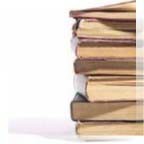 Unit 4: Books (35 pages)Note: all activities include full answers. For detailed instructions on how to use each activity, please see the Talk a Lot Elementary Handbook, which is available as a free download from: https://purlandtraining.com/ContentsSentence Focus ActivitiesSentence Blocks + ExtensionsSentence Blocks – Sentence Stress and Vowel Sounds Connected Sentence CardsConnected Sentence Cards – with Consonant and Vowel Sounds Connected Speech TemplateWord Focus ActivitiesDiscussion Words + IPA Version Discussion Words – Visualisations Discussion Words Question Sheet Information ExchangeMulti-Purpose Text:Original Text + Spot the DifferenceGap-Fill + Multiple Choice QuestionsComprehension Questions + True, False, or Unknown?Glossary of New Words Free Practice ActivitiesDiscussion QuestionsAgree or Disagree? Role Plays + ExtensionsContinuous Assessment TestsVocabulary Test Lesson TestSentence Blocks(Present Simple)	I usually read a crime novel on the bus home.What(Present Continuous)	Sheila and her grandson are driving to the library to renew their library books.Where(Past Simple)	John forgot to take his geography book to class on Tuesday.When(Past Continuous)	We were browsing in the second-hand bookshop for more than half an hour.How long(Present Perfect)	Erica has translated twelve books into Spanish.Who(Modal Verbs)	You can copy some of my ebooks later, if you want.What(Future Forms)	Gerald Forster will sign five hundred copies of his latest thriller at Harold’s Bookshop on Thursday 28th May.How many(First Conditional)	If I remember the plot and characters of War and Peace, I’ll probably pass the literature exam.WhichSentence BlocksNote: the last two lines of each sentence block will vary. Below there are examples given for each sentence block, but students should think of their own way to get the negative forms in the last line. See the Talk a Lot Elementary Handbook for full instructions (available free from https://purlandtraining.com/).Answers(Present Simple) I usually read a crime novel on the bus home. / What do you usually read on the bus home? / A crime novel. / Do you usually read a crime novel on the bus home? / Yes, I do. / Do you usually read a classic novel on the bus home? / No, I don’t. I don’t usually read a classic novel on the bus home.(Present Continuous) Sheila and her grandson are driving to the library to renew their library books. / Where are Sheila and her grandson driving to? / To the library. / Are Sheila and her grandson driving to the library to renew their library books? / Yes, they are. / Are Sheila and her grandson driving to the bookstore to renew their library books? / No, they aren’t. Sheila and her grandson aren’t driving to the bookstore to renew their library books.(Past Simple) John forgot to take his geography book to class on Tuesday. / When did John forget to take his geography book to class? / On Tuesday. / Did John forget to take his geography book to class on Tuesday? / Yes, he did. / Did John forget to take his geography book to class on Wednesday afternoon? / No, he didn’t. John didn’t forget to take his geography book to class on Wednesday afternoon.(Past Continuous) We were browsing in the second-hand bookshop for more than half an hour. / How long were you browsing in the second-hand bookshop for? / For more than half an hour. / Were you browsing in the second- hand bookshop for more than half an hour? / Yes, we were. / Were you browsing in the second-hand bookshop for about ten minutes? / No, we weren’t. We weren’t browsing in the second-hand bookshop for about ten minutes.(Present Perfect) Erica has translated twelve books into Spanish. / Who has translated twelve books into Spanish? / Erica has. / Has Erica translated twelve books into Spanish? / Yes, she has. / Has Robbie translated twelve books into Spanish? / No, he hasn’t. Robbie hasn’t translated twelve books into Spanish.(Modal Verbs)   You can copy some of my ebooks later, if you want. / What can I copy later, if I want? / Some of my ebooks. / Can I copy some of your ebooks later, if I want? / Yes, you can. / Can I copy some of your DVDs later, if I want? / No, you can’t. You can’t copy any of my DVDs later.(Future Forms) Gerald Forster will sign five hundred copies of his latest thriller at Harold’s Bookshop on Thursday 28th May. / How many copies of his latest thriller will Gerald Forster sign at Harold’s Bookshop on Thursday 28th May? / Five hundred. / Will Gerald Forster sign five hundred copies of his latest thriller at Harold’s Bookshop on Thursday 28th May? / Yes, he will. / Will Gerald Forster sign five thousand copies of his latest thriller at Harold’sBookshop on Thursday 28th May? / No, he won’t. Gerald Forster won’t sign five thousand copies of his latest thriller at Harold’s Bookshop on Thursday 28th May.(First Conditional) If I remember the plot and characters of War and Peace, I’ll probably pass the literature exam. / Which exam will you probably pass if you remember the plot and characters of War and Peace? / The literature exam. / Will you probably pass the literature exam, if you remember the plot and characters of War and Peace? / Yes, I probably will. / Will you probably pass the chemistry exam, if you remember the plot and characters of War and Peace? / No, I probably won’t. I probably won’t pass the chemistry exam, if I remember the plot and characters of War and Peace.Sentence Block ExtensionsFor all of the sentence block starting sentences there are at least two different wh- question words that can be used to make sentence blocks. In one case seven different sentence blocks can be made from the same starting sentence when using different wh- question words. There isn’t room here to print in full all of the sentence block extensions from this unit. Hopefully, the answers given above will give you the teacher (or you the student) enough guidance to be able to make the sentence block extensions for this unit with confidence.For example, let’s look at the seventh starting sentence from this unit:Gerald Forster will sign five hundred copies of his latest thriller at Harold’s Bookshop on Thursday 28th May.Sentence BlocksOn the handout the wh- question word that is given is “How many”, but this starting sentence also works equally well with six other wh- question words and phrases: “What” (x2), “Where”, “When”, “Who”, and “Which”:What will Gerald Forster sign at Harold’s Bookshop on Thursday 28th May? / Five hundred copies of his latest thriller.What will Gerald Forster do at Harold’s Bookshop on Thursday 28th May? / Sign five hundred copies of his latest thriller.Where will Gerald Forster sign five hundred copies of his latest thriller on Thursday 28th May? / At Harold’s Bookshop.When will Gerald Forster sign five hundred copies of his latest thriller at Harold’s Bookshop? / On Thursday 28th May.Who will sign five hundred copies of his latest thriller at Harold’s Bookshop on Thursday 28th May? / Gerald Forster will.Which thriller will Gerald Forster sign five hundred copies of at Harold’s Bookshop on Thursday 28th May? / His latest thriller.The idea is easy. Change the wh- question word each time and you can make several completely different sentence blocks from the original starting sentence, simply by finding the relevant information for the answer in the starting sentence. As you can see below, sometimes the same wh- question word can be used more than once to make different sentence blocks.You could cut out and give the section below to students: 	 	BooksMake new sentence blocks from the starting sentences in this unit using different “wh-” question words:Talk a Lot Elementary Book 3 	 	Sentence Blocks 	 	Sentence Blocks – Sentence Stress and Vowel SoundsTask 1: Circle the content words in the following starting sentences. (For answer, see Task 2 below.)BooksI usually read a crime novel on the bus home.Sheila and her grandson are driving to the library to renew their library books.John forgot to take his geography book to class on Tuesday.We were browsing in the second-hand bookshop for more than half an hour.Erica has translated twelve books into Spanish.You can copy some of my ebooks later, if you want.Gerald Forster will sign five hundred copies of his latest thriller at Harold’s Bookshop on Thursday the twenty eighth of May.If I remember the plot and characters of War and Peace, I’ll probably pass the literature exam. 	 	Sentence Blocks – Sentence Stress and Vowel SoundsTask 2: Underline the stressed syllable in each content word, shown in black. (For answer, see Task 3 below.)BooksI usually read a crime novel on the bus home.Sheila and her grandson are driving to the library to renew their library books.John forgot to take his geography book to class on Tuesday.We were browsing in the second-hand bookshop for more than half an hour.Erica has translated twelve books into Spanish.You can copy some of my ebooks later, if you want.Gerald Forster will sign five hundred copies of his latest thriller at Harold’s Bookshop on Thursday the twenty eighth of May.If I remember the plot and characters of War and Peace, I’ll probably pass the literature exam. 	 	Sentence BlocksSentence Blocks – Sentence Stress and Vowel SoundsTask 3: Write the correct vowel sound above each stressed syllable (underlined). (For answer, see below.)BooksI usually read a crime novel on the bus home.Sheila and her grandson are driving to the library to renew their library books.John forgot to take his geography book to class on Tuesday.We were browsing in the second-hand bookshop for more than half an hour.Erica has translated twelve books into Spanish.You can copy some of my ebooks later, if you want.Gerald Forster will sign five hundred copies of his latest thriller at Harold’s Bookshop on Thursday the twenty eighth of May.If I remember the plot and characters of War and Peace, I’ll probably pass the literature exam. 	 	Sentence Blocks – Sentence Stress and Vowel SoundsEach content word (shown in black) contains one syllable with a strong stress, which is underlined. Each stressed syllable has one vowel sound. The vowel sounds on stressed syllables are the most important sounds in the sentence. They make the “sound spine” of the sentence. To improve communication, try to get the sound spine right.BooksLìWL	LáWL	L~fL	LflL	L¾L L]rLI usually read a crime novel on the bus home.LáWL	LôL	L~fL	L~fL	LìWL	L~fL	LrLSheila and her grandson are driving to the library to renew their library books.LflL	LflL	LÉfL	LflL	LrL	L^WL	LìWLJohn forgot to take his geography book to class on Tuesday.L~rL	LÉL	LôL	LrL	L^WL	L~r]LWe were browsing in the second-hand bookshop for more than half an hour.LÉL	LÉfL	LÉL	LrL	LôLErica has translated twelve books into Spanish.LflL	LáWL	LÉfL	LflLYou can copy some of my ebooks later, if you want.LlWL	L~fL L~fL  L¾L	LflL	LÉfL	LfL	LôL	LrL	L‰WL	LÉL	LÉfL	LÉfLGerald Forster will sign five hundred copies of his latest thriller at Harold’s Bookshop on Thursday the twenty eighth of May.LÉL	LflL	LôL	LlWL	LáWL	LflL	L^WL	LfL	LôLIf I remember the plot and characters of War and Peace, I’ll probably pass the literature exam.Connected Sentence Cards (Page 1/3)next page >Connected Sentence Cards (Page 2/3)next page >Connected Sentence Cards (Page 3/3)Connected Sentence Cards (Page 1/3)next page >Connected Sentence Cards (Page 2/3)next page >Connected Sentence Cards (Page 3/3)content word:	Erica		translated	twelve	books	Spanish. no. of syllables:1	function word:	has	into 7	connecting sounds:6	weak forms:	W	Wfeatures of C.S.: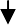 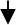 missing/new sound:IPA:	Erica has translated twelve books into Spanish. LDÉKêfKâ]òKíêôåòDäÉfKí]DíïÉïDÄrâëKfåKí]DëéôåKfpL3	suffixes:	Eric-a, translat-ed, Span-ish3	compound nouns:	none7   connecting sounds:	8 features of connected speech:Discussion WordsDiscussion Words (with the IPA)Discussion Words – Visualisations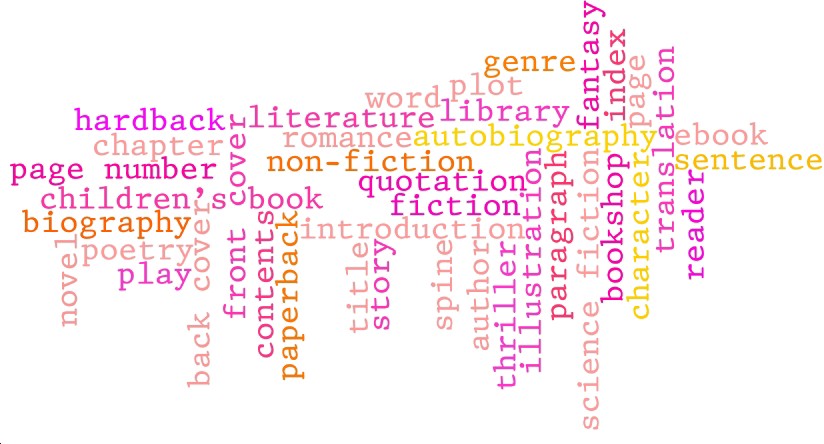  	 	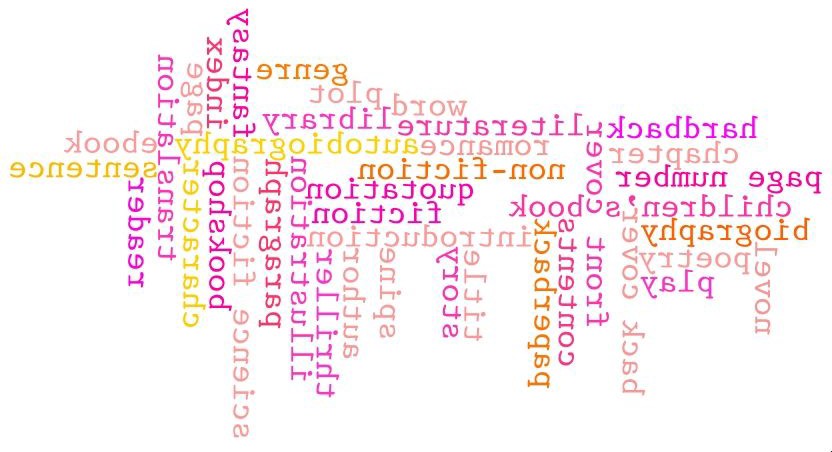 Images reproduced by kind permission of: http://www.wordle.net/General QuestionsAre there any words or phrases that you don’t know? Find them in a dictionary.Take some cards. Describe the word or phrase on a card without saying it.How many words and phrases have… a) 1 syllable, b) 2 syllables, c) 3 syllables,d) 4 syllables, e) 6 syllables?Put words and phrases with more than one syllable into groups according to where the strong stress falls.Put the words and phrases into alphabetical order.Find and put into groups… a) compound nouns, b) words with suffixes.Find words that… a) begin with a vowel sound, b) end with a vowel sound, c) begin with a consonant sound, d) end with a consonant sound. Put them into sound groups.Find words which contain silent letters (letters which are not pronounced).How many words and phrases can you remember when they are all turned over?Put words and phrases that contain the same sounds into groups, using the IPA.Lesson QuestionsWhich word sounds like… a) slot, b) tray, c) stage, d) bird, e) wine, f) vital?Which word is something that actors rehearse, then perform at a theatre?This word means a person who write books.Find all of the different kinds (genres) of books, e.g. “romance”, and describe them.This is a place where I can buy books.i) Find a word which has a weak stress schwa sound L]L on the… a) 1st syllable,b) 2nd syllable, c) 3rd syllable, etc. ii) Do any words and phrases not have a schwa?This is a book that I can download from the internet and read on a screen.Which word means… a) opening, b) heading, c) tale, d) picture, e) verse?This is a block of text in a book, or on a web page, that contains several different sentences.“I like a good story, so the 	of a novel is really important to me.”You could use these two things to find a particular reference in a book.Discussion Words Question SheetAnswersGeneral QuestionsAnswers will vary.Answers will vary.a) 5 words have 1 syllable: word, plot, spine, play, page. b) 16 words have 2 syllables: novel, chapter, bookshop, author, romance, index, genre, story, title, fiction, thriller, hardback, ebook, sentence, contents, reader. c) 14 words and phrases have 3 syllables: non-fiction, fantasy, paperback, library, front cover, character, paragraph, back cover, poetry, children’s book, literature, quotation, translation, page number. d) 4 words and phrases have 4 syllables: introduction, illustration, biography, science fiction. e) 1 word has 6 syllables: autobiography.2 syllables: these words have the strong stress on the first syllable: novel, chapter, bookshop, author, index, genre, story, title, fiction, thriller, hardback, ebook, sentence, contents, reader; this word has the strong stress on the second syllable: romance. 3 syllables: these words and phrases have the strong stress on the first syllable: page number, paperback, library, character, paragraph, poetry, children’s book, literature, fantasy; these words and phrases have the strong stress on the middle syllable: non-fiction, front cover, back cover, translation, quotation.4 syllables: this word has the strong stress on the second syllable: biography; these words and phrases have the strong stress on the third syllable: introduction, illustration, science fiction. 6 syllables: this word has the strong stress on the fourth syllable: autobiography.Author, autobiography, back cover, biography, bookshop, chapter, character, children’s book, contents, ebook, fantasy, fiction, front cover, genre, hardback, illustration, index, introduction, library, literature, non-fiction, novel, page, page number, paperback, paragraph, play, plot, poetry, quotation, reader, romance, science fiction, sentence, spine, story, thriller, title, translation, word.a) The following words are compound nouns: bookshop (book + shop), paperback (paper + back), hardback (hard+ back). b) The following words and phrases contain suffixes: chapter, front cover, thriller, character, page number, back cover, reader; non-fiction, science fiction, illustration, fiction, introduction, quotation, translation; biography, autobiography; story, poetry; novel; fantasy; author; romance; library; index; genre; title; paragraph; sentence; contents; literature; children’s book.a) These words all begin with a vowel sound (grouped by IPA sound): LlWL author; LfL index, illustration, introduction; LáWL ebook.These words and phrases all end with a vowel sound (grouped by IPA sound): LáL autobiography, fantasy, library, story, biography, poetry; L]L author, genre, front cover, thriller, character, number, reader, back cover, chapter, literature; LÉfL play.These words and phrases all begin with a consonant sound (grouped by IPA sound): LéL paperback, paragraph, plot, page; LëL science fiction, spine, sentence; LåL novel, non-fiction; LíL title, translation; LâL contents, quotation; LÄL bookshop; LêL romance; LïL word; LÑL fiction; LÜL hardback; LípL children’s book.These words and phrases all end with a consonant sound (grouped by IPA sound): LåL translation, non-fiction, science fiction, illustration, fiction, spine, introduction, quotation; LâL paperback, ebook, hardback, children’s book; LëL romance, index, sentence, contents; LäL title, novel; LéL bookshop; LÇL word; LíL plot; LÑL paragraph; LÇwL page.Many English words contain one or more silent letters – letters which are part of the spelling of a word, but which are not pronounced. The aim of this activity is to demonstrate how so often the spelling of a word in English is different from how it sounds when spoken. Below are some good examples of words in this group of discussion words that have silent letters. The silent letters are shown in brackets. No doubt your students will be able to identify some more.paperba [c] k, autho [r], romanc [e], thril [l] er, spin [e], re [a] der, introduct [i] on, pag [e], c [h] aracterAnswers will vary.Discussion Words Question SheetThere are many possible answers to this question; for example, “chapter”, “fantasy”, and “character” all contain the vowel sound LôL. Use the phonetic chart on p.18.6 of the Talk a Lot Elementary Handbook (available free from https://purlandtraining.com/) and the phonetic spellings of the vocabulary words on the Discussion Words (withthe IPA) handout to help your students put the words into sound groups.Lesson Questionsa) plot. b) play. c) page. d) word. e) spine. f) title.Play.Author.The different genres of books are: children’s book – a book written specially for children; fantasy – a book featuring plots and characters that would not be possible in the real world; romance – a love story; science fiction – a book with a plot about how the future could be; fiction – a book which is not true, but has been made up by the author, e.g. a novel; thriller – a book with a fast-moving plot about crime; biography – somebody’s life story – usually a famous person; literature – this word describes books written many years ago that have been accepted as classics, e.g. “Oliver Twist” by Charles Dickens; autobiography – this is somebody’s life story – usually a famous person – that has been written by the person whose life it describes; non-fiction – a book which is true, and has not been made up, for example on a topic such as wildlife, history, geography, politics, cookery, etc.Bookshop.i) a) Words which have a weak stress schwa sound L]L on the 1st syllable: none. b) Words and phrases which have a weak stress schwa sound L]L  on the 2nd syllable: reader, chapter, fantasy, paperback, author, science fiction, library, illustration, genre, title, fiction, thriller, character, paragraph, introduction, poetry, sentence, children’s book, novel. c) Words which have a weak stress schwa sound L]L on the 3rd syllable: back cover, biography, page number, character, front cover, quotation, translation, non-fiction, literature. d) Words which have a weak stress schwa sound L]L on the 4th syllable: science fiction, illustration, introduction. e) Words which have a weak stress schwa sound L]L on the 5th syllable: autobiography. ii) 12 words don’t have a weak stress schwa sound: bookshop, romance, word, index, story, plot, spine, play, hardback, ebook, page, contents.Ebook.a) introduction. b) title. c) story. d) illustration. e) poetry.Paragraph.Plot.Contents – at the front of a book; index – at the back of a book.Student ABooks – Which book would you buy for…?Ask and answer questions to complete the gaps, and find out information about four books. Which book would you buy for your partner, and which for your grandma? Why? 	 	Student BAsk and answer questions to complete the gaps, and find out information about four hospitals. Which hospital would you give £5m extra funding to, and which one would you close? Why?Information ExchangeAnswersBooks – Which book would you buy for…?Task: “Ask and answer questions to complete the gaps, and find out information about four books. Which book would you buy for your partner, and which for your grandma? Why?”“Which book would you buy for your partner, and which for your grandma? Why?” Answers will vary. When they have completed filling the gaps, students should discuss which books they think their relatives would enjoy. They should produce appropriate reasons for their choices – why they would choose one book in particular for somebody, but not another. For example: “I would buy To Kill a Mockingbird for my partner, because he has always wanted to read it…” Or… “I wouldn’t buy The Man Who Cycled the World for my grandma, because she isn’t very interested in travel…” [etc.]Sample Questions	Sample AnswersWhat is the title of Book 	?	 	.Who is the author of 	?	 	is the author of Book 	.Who wrote Book 	?	 	wrote Book 	.How much is Book 	?	Book 	is 	.How much does Book 	cost?	Book 	costs 	.Who publishes Book 	?	 	publishes Book 	.When was Book 	published?	It was published in 	.Is Book 	fiction or non-fiction?	It’s 	.What genre does Book 	belong to?	 	.How many pages has Book 		got?	It’s got 		pages. What condition is Book 	in?		It’s 	.What is the plot or description of Book 	?	 	.What is the average rating for Book 	?	 	out of five.Give me a review of Book 	.	 	.Is there an ebook of Book 	available?	Yes, there is. / No, there isn’t. Is Book 	in hardback or paperback?	It’s in 	.ExamplesWhat is the title of Book 1?	The Man Who Cycled the World.When was Book 2 published?	It was published in 2005.What condition is Book 3 in?	It’s used.Is there an ebook of Book 4 available?	Yes, there is.Information ExchangeIs Book 2 in hardback or paperback?	It’s in paperback. [etc.]Extension: you could try to encourage some comparative/superlative questions and sentences too, for example: Which is the cheapest book?	To Kill a Mockingbird is…Which book has the most pages?	The Man Who Cycled the World has…Which book has the lowest rating?	Rivers: A Voyage into the Heart of Britain has… [etc.]Multi-Purpose TextLineChristmas Presents (Original Text)It was nearly 8pm on a late night shopping night, two weeks before Christmas.Maggie was in Harold’s Bookshop in Derby with her little cousin Darren. “What aboutthis for Auntie Kathleen?” He produced a copy of ‘Dolphins of the World’. “No, I’vegot just the thing for mum,” said Maggie, “She loves languages.” And she popped acopy of ‘Go Italia!’ into her basket. “What about for my dad?” asked Maggie. Darrenheld up a copy of ‘Flipper: The Authorised Biography’. “I’m not buying that!” squealedMaggie. “Try and help me, Dazza! Ah, dad’ll like this – ‘Steam Engines of the 1840s’.”“Boring,” said Darren, opening a pop-up book about killer whales. Maggie paid for thebooks and they went outside into the cold.“We’ve forgotten Dennis!” cried Darren. “He wants a car manual,” repliedMaggie, “About BMWs. They didn’t have it in the last shop.” “What about here”, saidDarren, pointing at World of Books, which was next to the market. They hurried in,but they couldn’t find it. Books For U didn’t have it either. Just when they were aboutto give up, they found Dennis’s present in a tiny independent bookshop near thestation, called The Bookworm. They felt so pleased. On the bus home, as the snowdanced around outside, Darren was puzzled. “Why did you buy books foreverybody?” “Because you should always give the kind of present that you’d like toreceive yourself,” replied Maggie. Darren thought for a moment. “So which book doyou want them to get you?” “I’ll have a book token,” declared Maggie decisively, “Sothat I can choose my own present!”(272 words) 	 	Christmas Presents (Text with 20 Differences)It was nearly 1. 9pm (8pm) on a late night shopping night, two weeks before Christmas. Maggie was in Harold’s Bookshop in 2. Manchester (Derby) with her little cousin Darren. “What about this for Auntie Kathleen?” He produced a copy of ‘Dolphins of the World’. “No, I’ve got just the thing for 3. her (mum),” said Maggie, “She loves languages.” And she popped a copy of ‘Go Italia!’ into her basket. “What about for my dad?” asked Maggie. Darren held up a copy of ‘Flipper: The Authorised 4. Story (Biography)’. “I’m not buying that!” squealed Maggie. “Try and 5. tell (help) me, Dazza! Ah, dad’ll like this – ‘Steam Engines of the 1840s’.” “Boring,” said Darren, opening a pop-up book about  6. really big (killer) whales. Maggie paid for the 7. shopping (books) and they went outside into the cold.“We’ve forgotten Dennis!” cried Darren. “He wants a car 8. book (manual),” replied Maggie, “About BMWs. They didn’t have it in the 9. past (last) shop.” “What about here”, said Darren, 10. looking (pointing) at World of Books, which was next to thecar park (market). They hurried in, but they couldn’t find it. Books For U didn’t have itneither (either). Just when they were about to give up, they 13. discovered (found) Dennis’s present in a tiny  14. friendly (independent)  bookshop near the station, called The Bookworm. They felt so pleased. On the bus home, as the snow 15. passed (danced) around outside, Darren was puzzled. “Why did you buy 16. them (books) for everybody?” “Because you should always give the kind of present that you’d like to 17. get (receive) yourself,” replied Maggie. Darren thought for a 18. minute (moment). “So which book do you want them to get you?” “I’ll have a 19. cheque (book token),” declared Maggie decisively, “So that I can 20. use (choose) my own present!”Multi-Purpose TextChristmas Presents (Gap-Fill – Pronouns)1. 	was nearly 8pm on a late night shopping night, two weeks beforeChristmas. Maggie was in Harold’s Bookshop in Derby with  2. 	littlecousin Darren. “What about this for Auntie Kathleen?”   3. 	produced acopy of ‘Dolphins of the World’. “No, I’ve got just the thing for mum,” said Maggie,“4. 	loves languages.” And she popped a copy of ‘Go Italia!’ into herbasket. “What about for  5. 	dad?” asked Maggie. Darren held up a copyof ‘Flipper: The Authorised Biography’. “6. 		’m not buying that!” squealed Maggie. “Try and help  7. 	, Dazza! Ah, dad’ll like this – ‘Steam Engines of the 1840s’.” “Boring,” said Darren, opening a pop-up book about killer whales. Maggie paid forthe books and  8. 	went outside into the cold.“We’ve forgotten Dennis!” cried Darren. “9. 	wants a carmanual,” replied Maggie, “About BMWs. They didn’t have it in the last shop.” “What about here”, said Darren, pointing at World of Books, which was next to the market. They hurried in,but they couldn’t find it. Books For U didn’t have  10. 	either. Just whenthey were about to give up,  11. 	found Dennis’s present in a tinyindependent bookshop near the station, called The Bookworm. They felt so pleased. On the bus home, as the snow danced around outside, Darren was puzzled. “Why did you buy books for everybody?” “Because you should always give the kind of present that12. 	’d like to receive yourself,” replied Maggie. Darren thought for amoment. “So which book do  13.  	want  14.  	to get15. 	?” “I’ll have a book token,” declared Maggie decisively, “So that I can choose my own present!” 	 	Christmas Presents (Multiple Choice – Use of English)It was nearly 8pm on a late night shopping night, 1. a) one, b) a, c) two weeks before Christmas. Maggie was in Harold’s Bookshop in Derby with 2. a) her, b) his, c) its little cousin Darren. “What about this 3. a) with, b) to, c) for Auntie Kathleen?” He produced a copy of ‘Dolphins of the World’. “No, I’ve 4. a) have, b) find, c) got just the thing for mum,” said Maggie, “She loves languages.” And she popped a copy of ‘Go Italia!’ into her basket. “5. a) What, b) Which, c) what about for my dad?” asked Maggie. Darren held up a copy of ‘Flipper: The Authorised Biography’. “I’m not buying 6. a) them, b) this, c) that!” squealed Maggie. “Try and help me, Dazza! Ah, dad’ll like this – ‘Steam Engines of the 1840s’.” “Boring,” said Darren,  7. a) opening, b) looking, c) read  a pop-up book about killer whales. Maggie paid for the books and they went outside into the 8. a) car, b) shop,c) cold.“We’ve forgotten Dennis!” cried Darren. “9. a) She, b) We, c) He wants a car manual,” replied Maggie, “About BMWs. They didn’t have it in the last shop.” “What about here”, said Darren, pointing 10. a) up, b) at, c) across World of Books, which was next to the market. They hurried in, but they couldn’t find it. Books For U didn’t have it either. Just11. a) when, b) where, c) who they were about to give up, they found Dennis’s present in a tiny independent bookshop 12. a) on, b) close, c) near the station, called The Bookworm. They felt so pleased. On the bus home, as the snow danced around outside, Darren was puzzled. “Why did you buy 13. a) boots, b) books, c) book for everybody?” “Because you should always give the kind of present that you’d like to receive14. a) yourselves, b) myself, c) yourself,” replied Maggie. Darren thought for a moment. “So which book do you want them to get you?” “I’ll have a book token,” 15. a) whispered,b) declared, c) stammered Maggie decisively, “So that I can choose my own present!”Multi-Purpose TextChristmas Presents (Comprehension Questions)How many books did Maggie buy in Harold’s Bookshop?What time of year was it?Who went shopping with Maggie?What does Maggie’s mum love?What kind of books did Darren like?Who is Darren?What kind of book did Dennis want?What were the names of the four bookshops in the story?How many weeks before Christmas was it?Was World of Books far from the market?Who like steam engines?What time was it in the story?In which month is the story set?Where was World of Books?Where was Harold’s Bookshop?Which book did Darren suggest first?Which books did Maggie buy in Harold’s Bookshop?What present did Maggie want to receive?Which book did Maggie buy for her dad?Who was shopping?What did Maggie buy for all her family?Why did Maggie buy books for everybody?What was the weather like on the way home?Who is Kathleen?What language is Maggie’s mum learning?In what kind of bookshop did they find Dennis’s book?What did they buy in The Bookworm?Which book did Maggie buy for her mum?What does Maggie want to choose?How did they get home? 	 	Christmas Presents (True, False, or Unknown?)Darren is Maggie’s cousin.World of Books is a bigger bookshop than Books For U.Darren is interested in whales and dolphins.Darren is interested in steam engines.The Bookworm is a tiny independent bookshop near the market.Maggie bought ‘Go Italia!’ for her dad.Maggie and Darren got the bus home.At the start of the story it was just after 6pm.Darren bought a Christmas present for his brother.Darren wanted a car manual.It snowed all the way home.Maggie bought ‘Steam Engines of the 1480s’ for her dad.Darren has got dark hair.Maggie would like to get a book token for Christmas.Dennis wanted a car manual.It was snowing on the way home.Maggie got a book token from her brother last Christmas.Maggie and Darren walked home.Dennis will be pleased with his book.Maggie bought ‘Go Italia!’ for her mum.Darren is nine years old.Maggie and Darren went Christmas shopping.“Dazza” is short for “Darren”.They couldn’t find Dennis’s book about BMWs.‘Go Italia!’ is a very good language course.Maggie bought a book about steam engines for her dad.The weather was cold.Maggie spent a lot of money on books.Kathleen can speak five languages.Dennis is learning Italian.Multi-Purpose TextGlossary of New WordsHere are some words and phrases from the text that may be new to students. You could either pre-teach them, or encourage your students to find translations in a bilingual dictionary and write them in the gaps below. Stressed syllables are underlined.late night shopping night (phrase: when most shops stay open late, e.g. for Christmas shopping)dolphin (noun: mammal that lives in the sea)	 	just the thing (phrase: something that fits the situation perfectly)   	to pop (sth.) into… (phrasal verb: to put something into something)   	authorised biography (noun: book about somebody’s life which has been approved by the subject)to squeal (verb: to cry out in a high-pitched voice)	 	steam engine (noun: early kind of train)	 	pop-up book (noun: picture book, usually for children, that has 3D pages which open outwards)killer whale (noun: large, deadly sea mammal)    	car manual (noun: book about how to look after a car)	 	to point (verb: to indicate something with your finger)	 	independent bookshop (noun: bookshop that is not owned by a large chain)   	puzzled (adjective: confused, unsure of the reason for something)  	book token (noun: gift voucher which allows you to buy books)  	decisively (adverb: in a way that is absolutely certain)	 	AnswersChristmas Presents (Gap-Fill – Pronouns)Multi-Purpose TextChristmas Presents (Multiple Choice – Use of English)Christmas Presents (Comprehension Questions)Two.December; winter; two weeks before Christmas.Her little cousin Darren.Languages.Books about whales and dolphins.Maggie’s little cousin.A car manual about BMWs.Harold’s Bookshop, World of Books, Books For U, and The Bookworm.Two.No, it was next to the market.Maggie’s dad (Rob).Nearly 8pm.December.Next to the market.In Derby.‘Dolphins of the World’.‘Go Italia!’ and ‘Steam Engines of the 1840s’.Books.‘Steam Engines of the 1840s’.Maggie and Darren.Books.Because she believes that you should always give the kind of present that you’d like to receive yourself, and she would like to receive books.It was snowing.Maggie’s mum.Italian.In a tiny independent bookshop.Dennis’s present – a car manual about BMWs.‘Go Italia!’.Her own present – some books.By bus.Christmas Presents (True, False, or Unknown?)(T = True, F = False, U = Unknown)Discussion QuestionsWhat is your favourite book?	Why? What is it about? When did you read it? Why were you first attracted to it? Have you read any other books by the same author? What is the worst book that you’ve ever read? Why? Did you finish it?Who is your favourite author?	Why do you like them? What kind of books do they write? Tell me about some of them. Describe how you imagine they would spend a typical day.How important is reading?	Should children read more often, e.g. at home as well as at school? How can we encourage children to read more? What benefits does reading give an individual?Do libraries do a good job? What services do they offer? What new services should they provide? When did you last visit a library? Why did you go? Have you ever been told to be quiet in a library? Tell me some of the things that people shouldn’t do in a library. Have you ever done any of them?Do you have a book in you?	If you could write a book, what kind of book (genre) would it be? Why? What audience would it be aimed at? Tell me an outline of the story, or subject matter. What would you include in the book? Would it have any illustrations? If yes, what?Tell me about your favourite bookstore. Where is it? Why do you like it? Should bookstores be friendly places with comfortable armchairs and coffee shops? Why? / Why not? Are books too expensive?Are video games just as good for children as books? Why? / Why not?Could you live in a world without books? Why? / Why not? Will books eventually be replaced by electronic digital devices?Agree or Disagree?Do you agree or disagree with these statements? Say why. Find out what your partner thinks, and mark the boxes with  for agree and x for disagree:Role Plays“I’m your biggest fan!”Place:	The ground floor of a large bookstore in the centre of town Time:	4.05 pmCharacters: A famous author and his / her biggest fanSituation:	Your favourite author is in town doing a book signing. You love their books and have been queueing outside the bookstore for four days to be the first person to meet the author. Finally, the famous author arrives…Scenes:	i) Tell them what it means to you to meet them after so many years. Ask them to sign your book, with the following dedication: “To Auntie Rosemary – all the best, from…” You leave ecstatic that you have met your idolAfter a few minutes, you go back to complain that the author has spelt “Rosemary” wrong. Also the dedication is not clear: “all the best” looks more like “all the rest”. You want the author to give you a new copy of their book, because yours is “ruined”. The author obliges reluctantlyA few hours later, you return to find that the queue has gone and the author is alone. You watch in surprise as the author walks around the store laughing, defacing books written by rival authors. What do you do?If there are three people in the group, the third character could be:Your Auntie Rosemary, who is also a big fan of the authorThe author’s PA (Personal Assistant), who hates talking to fans“Fishing in Hungary”Place:	A public library in a small townTime:	8.50 pmCharacters:	You are a student, and the other person is a librarianSituation:	You need to take out some books for your project. You must have them now. The library closes soon and the librarian wants to get home, after a fourteen- hour shift. Earlier today the librarian was told off for being rude to customersScenes:	i) You want to borrow “Fishing in Hungary”, by either Emil Stanovic, Imel Stonavic, or Amel Stinivac – you can’t remember the name of the author. The librarian checks on the computer and goes to get the right bookNext, you need “The Colour Blue”, by either Clair LeClerc, or Clark LeClerc– again you can’t remember the name. The librarian tries to be patientFinally, you need “Filipe’s World of Flying”, by either Filipe Gonzales Hernandez, Hernando Gonzales Filipe, or Gonzalo Hernando Filipez – you’re not sure which is right. At this, the librarian may start to lose their patience…If there are three people in the group, the third character could be:The librarian’s manager, who listens to check that they are being politeAnother customer, who is even more demandingRole PlaysRole Play ExtensionsHere are some additional situations for students to use as starting points for new role plays based on the topic of “Books”: 	 	BooksYou are jealous of your talented friend, who is always doing impressive things, and winning praise from people. They have recently written a play, and they email it to you, asking you to spell-check it for them, and tell them what you think of it. You print out the play and read it quickly. When you realise that it is very good, you secretly send it to several important literary agents – telling them that you wrote it. After a few months the play is accepted by an agent, and you quickly discover that a famous theatre producer is planning to put it on in London’s West End. You will get paid a lot of money! You feel pleased, but also a little guilty. There will be a lot of publicity for the play, because some big-name actors have signed up to play the lead roles, and your friend is bound to find out that it’s their play. What do you do? Do you tell your friend what has happened – and try to patch up your friendship – or do you keep the money and attempt to keep your friend away from all of the publicity?You are a minor character in a long, action-packed novel, that is currently being written by a mediocre, but successful, novelist. One day you find a way to burst out of the novel and you meet the novelist. First you have to prove to the novelist that you are real, and not a figment of their imagination. Next, you demand more dialogue in the novel, and a bigger role. The novelist doesn’t want to change their story outline, but you threaten to run away and not return to the novel, so they agree to give you more to do. You go back to the novel reluctantly, but quickly reappear to make a suggestion that the novelist involves you in a stormy romance with the novel’s leading lady. Again, the novelist doesn’t want to alter their plot, but your whining wins the day, and you get what you want. However, after you’ve returned to the novel, it becomes clear that the novelist is deliberately changing the plot to make sure that you’re killed in a steamroller accident – perhaps because you have been so demanding. For a third time, you burst out of the novel and, finding the novelist fast asleep at their desk, you rewrite the ending of the novel so that you and the heroine can live happily ever after! 	 	 	 / BooksVocabulary TestFirst Language	Englishfront coverhardbacknovelcharacterillustrationgenrechapterbiographyparagraphtitlenon-fictionlibrarypoetryliteraturepaperbacksentencefictiontranslationauthorcontentsLesson Test – BooksTranslate these words into English from the International Phonetic Alphabet (IPA):LDåflKîäL	 	LDâôKê]âKí]L     	LéÉfÇwL	 	LDqêfäK]L	 	Lê]rDã~åëL	 	LDw^WåKê]L	 	Fill in the missing words in these sentence block starting sentences:John forgot to take his geography book to 	on Tuesday.You can 	some of my ebooks later, if you want.If I remember the plot and characters of War and Peace, I’ll 	pass the literature exam.Erica has translated twelve books 	Spanish.Circle the words that end with a vowel sound:1. title	2. poetry	3. chapter	4. contents	5. bookshop	6. authorComplete the sentence blocks:Verb Form:  	Gerald Forster will sign five hundred copies of his latest thriller at Harold’s Bookshop on Thursday 28th May.Who will sign  1.  	                                Bookshop on Thursday 28th May?2. 	will.copies of his latest thriller at Harold’s3. 	Gerald Forster sign five hundred copies of his latest thrillerat Harold’s Bookshop on Thursday 28th May?- Yes, 4.  	Will  5.  	                                Bookshop on Thursday 28th May?will.sign five hundred copies of his latest thriller at Harold’s6. 	, he won’t. Reginald Price won’t sign five hundred copies of his latest thriller at Harold’s Bookshop on Thursday 28th May.Verb Form:  	Sheila and her grandson are driving to the library to renew their library books.7. 	are Sheila and her grandson driving to?- To  8. 	.- 9.  	library books?Sheila and her grandson driving to the library to renew theirYes, they   10. 	.Are Sheila and her grandson driving to the  11.  	 library books?to renew their- No,  12.  	bookstore to renew their library books.aren’t. Sheila and her grandson aren’t driving to theBooksLesson TestAnswersa) novel. b) character. c) page. d) thriller. e) romance. f) genre.1. class. 2. copy. 3. probably. 4. into.The words that end with a vowel sound are: poetry, chapter, and author.Verb form: future forms. 1. five hundred. 2. Gerald Forster. 3. Will. 4. he. 5. Reginald Price.6. No.Verb form: present continuous. 7. Where. 8. the library. 9. Are. 10. are. 11. bookstore.they.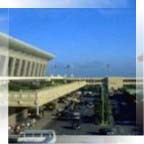 Unit 5: Airport (37 pages)Note: all activities include full answers. For detailed instructions on how to use each activity, please see the Talk a Lot Elementary Handbook, which is available as a free download from: https://purlandtraining.com/ContentsSentence Focus ActivitiesSentence Blocks + ExtensionsSentence Blocks – Sentence Stress and Vowel Sounds Connected Sentence CardsConnected Sentence Cards – with Consonant and Vowel Sounds Connected Speech TemplateWord Focus ActivitiesDiscussion Words + IPA Version Discussion Words – Visualisations Discussion Words Question Sheet Information ExchangeMulti-Purpose Text:Original Text + Spot the DifferenceGap-Fill + Multiple Choice QuestionsComprehension Questions + True, False, or Unknown?Glossary of New Words Free Practice ActivitiesDiscussion QuestionsAgree or Disagree? Role Plays + ExtensionsContinuous Assessment TestsVocabulary Test Lesson TestSentence Blocks(Present Simple)	Graham flies about three or four times a year.How often(Present Continuous)	Keith is flying economy class today, because he can’t afford an upgrade.Why(Past Simple)	Last year I bought some duty-free sunglasses from a little shop at the airport in Minsk.What(Past Continuous)	Lea and Buzz were going through customs when they were stopped by two armed security guards.When(Present Perfect)	Paul’s just landed at Heathrow Airport.Where(Modal Verbs)	I could book a flight for me and Laura.Who(Future Forms)	We’re going to pay for priority boarding tomorrow, because we don’t like to queue.When(First Conditional)	If we use a different airline, we’ll have an exciting stopover in Bangkok next Friday night.What kindSentence BlocksNote: the last two lines of each sentence block will vary. Below there are examples given for each sentence block, but students should think of their own way to get the negative forms in the last line. See the Talk a Lot Elementary Handbook for full instructions (available free from https://purlandtraining.com/).Answers(Present Simple) Graham flies about three or four times a year. / How often does Graham fly? / About three or four times a year. / Does Graham fly about three or four times a year? / Yes, he does. / Does Graham fly about five or six times a year? / No, he doesn’t. Graham doesn’t fly about five or six times a year.(Present Continuous) Keith is flying economy class today, because he can’t afford an upgrade. / Why is Keith flying economy class today? / Because he can’t afford an upgrade. / Is Keith flying economy class today, because he can’t afford an upgrade? / Yes, he is. / Is Keith flying economy class today, because he forgot to book an upgrade? / No, he isn’t. Keith isn’t flying economy class today, because he forgot to book an upgrade.(Past Simple) Last year I bought some duty-free sunglasses from a little shop at the airport in Minsk. / What did you buy from a little shop at the airport in Minsk last year? / Some duty-free sunglasses. / Did you buy any duty-free sunglasses from a little shop at the airport in Minsk last year? / Yes, I did. / Did you buy any souvenirs or postcards from a little shop at the airport in Minsk last year? / No, I didn’t. I didn’t buy any souvenirs or postcards from a little shop at the airport in Minsk last year.(Past Continuous) Lea and Buzz were going through customs when they were stopped by two armed security guards. / When were Lea and Buzz stopped by two armed security guards? / When they were going through customs. / Were Lea and Buzz going through customs when they were stopped by two armed security guards? / Yes, they were. / Were Lea and Buzz eating an ice-cream in a café when they were stopped by two armed security guards? / No, they weren’t. Lea and Buzz weren’t eating an ice-cream in a café when they were stopped by two armed security guards.(Present Perfect) Paul’s just landed at Heathrow Airport. / Where has Paul just landed? / At Heathrow Airport. / Has Paul just landed at Heathrow Airport? / Yes, he has. / Has Paul just landed at Stansted Airport? / No, he hasn’t. / Paul hasn’t just landed at Stansted Airport.(Modal Verbs) I could book a flight for me and Laura. / Who could you book a flight for? / For me and Laura. / Could you book a flight for you and Laura? / Yes, I could. / Could you book a flight for your whole family and Laura? / No, I couldn’t. I couldn’t book a flight for my whole family and Laura.(Future Forms) We’re going to pay for priority boarding tomorrow, because we don’t like to queue. / When are you going to pay for priority boarding? / Tomorrow. / Are you going to pay for priority boarding tomorrow? / Yes, we are. / Are you going to pay for priority boarding this afternoon? / No, we aren’t. We aren’t going to pay for priority boarding this afternoon.(First Conditional) If we use a different airline, we’ll have an exciting stopover in Bangkok next Friday night. / What kind of stopover will we have in Bangkok next Friday night, if we use a different airline? / An exciting one. / Will we have an exciting stopover in Bangkok next Friday night, if we use a different airline? / Yes, we will. / Will we have a tiring stopover in Bangkok next Friday night, if we use a different airline? / No, we won’t. We won’t have a tiring stopover in Bangkok next Friday night, if we use a different airline.Sentence Block ExtensionsFor all of the sentence block starting sentences there are at least two different wh- question words that can be used to make sentence blocks. In one case eight different sentence blocks can be made from the same starting sentence when using different wh- question words. There isn’t room here to print in full all of the sentence block extensions from this unit. Hopefully, the answers given above will give you the teacher (or you the student) enough guidance to be able to make the sentence block extensions for this unit with confidence.For example, let’s look at the third starting sentence from this unit:Last year I bought some duty-free sunglasses from a little shop at the airport in Minsk.Sentence BlocksOn the handout the wh- question word that is given is “What”, but this starting sentence also works equally well with seven other wh- question words and phrases: “What”, “What kind” (x2), “Where”, “When”, “Who”, and “Which”:What did you do in a little shop at the airport in Minsk last year? / I bought some duty-free sunglasses.What kind of sunglasses did you buy from a little shop at the airport in Minsk last year? / Some duty-free sunglasses.What kind of shop at the airport in Minsk did you buy some duty-free sunglasses from last year? / A little shop.Where did you buy some duty-free sunglasses last year? / From a little shop at the airport in Minsk. When did you buy some duty-free sunglasses from a little shop at the airport in Minsk? / Last year. Who bought some duty-free sunglasses from a little shop at the airport in Minsk? / I did.Which shop did you buy some duty-free sunglasses from last year? / A little shop at the airport in Minsk.The idea is easy. Change the wh- question word each time and you can make several completely different sentence blocks from the original starting sentence, simply by finding the relevant information for the answer in the starting sentence. As you can see below, sometimes the same wh- question word can be used more than once to make different sentence blocks.You could cut out and give the section below to students: 	 	AirportMake new sentence blocks from the starting sentences in this unit using different “wh-” question words:Talk a Lot Elementary Book 3 	 	Sentence Blocks 	 	Sentence Blocks – Sentence Stress and Vowel SoundsTask 1: Circle the content words in the following starting sentences. (For answer, see Task 2 below.)AirportGraham flies about three or four times a year.Keith is flying economy class today, because he can’t afford an upgrade.Last year I bought some duty-free sunglasses from a little shop at the airport in Minsk.Lea and Buzz were going through customs when they were stopped by two armed security guards.Paul’s just landed at Heathrow Airport.I could book a flight for me and Laura.We’re going to pay for priority boarding tomorrow, because we don’t like to queue.If we use a different airline, we’ll have an exciting stopover in Bangkok next Friday night. 	 	Sentence Blocks – Sentence Stress and Vowel SoundsTask 2: Underline the stressed syllable in each content word, shown in black. (For answer, see Task 3 below.)AirportGraham flies about three or four times a year.Keith is flying economy class today, because he can’t afford an upgrade.Last year I bought some duty-free sunglasses from a little shop at the airport in Minsk.Lea and Buzz were going through customs when they were stopped by two armed security guards.Paul’s just landed at Heathrow Airport.I could book a flight for me and Laura.We’re going to pay for priority boarding tomorrow, because we don’t like to queue.If we use a different airline, we’ll have an exciting stopover in Bangkok next Friday night. 	 	Sentence BlocksSentence Blocks – Sentence Stress and Vowel SoundsTask 3: Write the correct vowel sound above each stressed syllable (underlined). (For answer, see below.)AirportGraham flies about three or four times a year.Keith is flying economy class today, because he can’t afford an upgrade.Last year I bought some duty-free sunglasses from a little shop at the airport in Minsk.Lea and Buzz were going through customs when they were stopped by two armed security guards.Paul’s just landed at Heathrow Airport.I could book a flight for me and Laura.We’re going to pay for priority boarding tomorrow, because we don’t like to queue.If we use a different airline, we’ll have an exciting stopover in Bangkok next Friday night. 	 	Sentence Blocks – Sentence Stress and Vowel SoundsEach content word (shown in black) contains one syllable with a strong stress, which is underlined. Each stressed syllable has one vowel sound. The vowel sounds on stressed syllables are the most important sounds in the sentence. They make the “sound spine” of the sentence. To improve communication, try to get the sound spine right.AirportLÉfL	L~fL	LáWL	LlWL L~fL	Lf]LGraham flies about three or four times a year.LáWL	L~fL	LflL	L^WL	L~fL	L^WL	LlWL	L¾LKeith is flying economy class today, because he can’t afford an upgrade.L^WL   Lf]L	LlWL	LìWL    LáWL   L¾L	LfL	LflL	LÉ]L	LfLLast year I bought some duty-free sunglasses from a little shop at the airport in Minsk.Lf]L	L¾L	L]rL	LìWL      L¾L	LflL	LìWL L^WL	Lr]L	L^WLLea and Buzz were going through customs when they were stopped by two armed security guards.LlWL    L¾L   LôL	LáWL	LÉ]LPaul’s just landed at Heathrow Airport.LrL	L~fL	LlWLI could book a flight for me and Laura.L~fL	LflL	LlWL	LflL	L]rL  L~fL	LìWLWe’re going to pay for priority boarding tomorrow, because we don’t like to queue.LìWL	LfL	LÉ]L	LôL	L~fL	LflL	LflL	L~fL	L~fLIf we use a different airline, we’ll have an exciting stopover in Bangkok next Friday night.Connected Sentence Cards (Page 1/3)next page >Connected Sentence Cards (Page 2/3)next page >Connected Sentence Cards (Page 3/3)Connected Sentence Cards (Page 1/3)next page >Connected Sentence Cards (Page 2/3)next page >Connected Sentence Cards (Page 3/3)content word:	Lea	Buzz	going	through	customs no. of syllables:1	function word:	and	were	when 7	connecting sounds:6	weak forms:	W	W	Wfeatures of C.S.:missing/new sound:10	example(s) with IPA:	Lea and Buzz were going…  LDäf]KãDÄ¾òKï]DÖ]rKïfåDqêìWDâ¾ëKíãòKïÉåKaÉfKï]Dëífl\KÄ~fDíìWDï^WãKëfDâàr]Kê]KíáDÖ^WÇòL3	suffixes:	go-ing, cust-oms3	compound nouns:	none7   connecting sounds:	8 features of connected speech:10	example(s) with IPA:	Lea and Buzz were going…  LDäf]KãDÄ¾òKï]DÖ]rKïfåDqêìWDâ¾ëKíãòKïÉåKaÉfKï]Dëífl\KÄ~fDíìWDï^WãKëfDâàr]Kê]KíáDÖ^WÇòL3	suffixes:	stopp-ed, arm-ed, secur-ity3	compound nouns:	none7   connecting sounds:	8 features of connected speech:Discussion WordsDiscussion Words (with the IPA)Discussion Words – Visualisations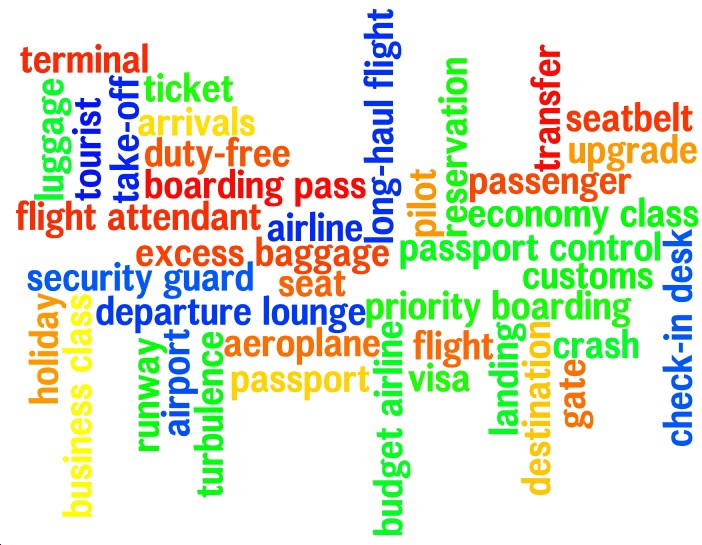  	 	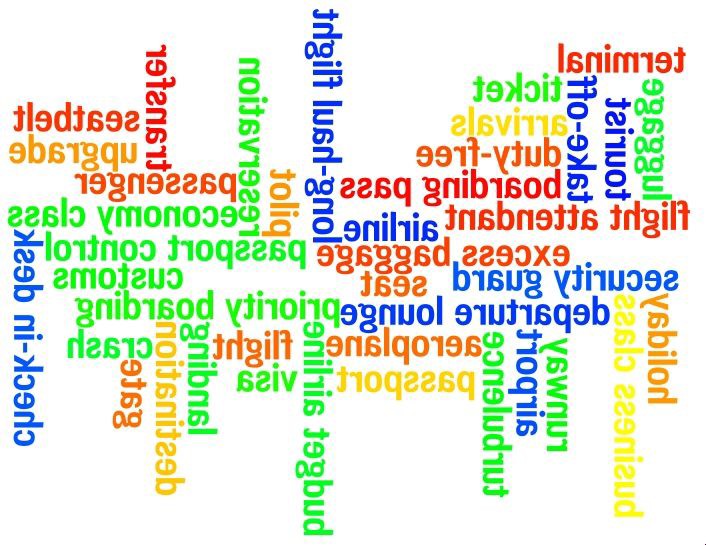 Images reproduced by kind permission of: http://www.wordle.net/General QuestionsAre there any words or phrases that you don’t know? Find them in a dictionary.Take some cards. Describe the word or phrase on a card without saying it.How many words and phrases have… a) 1 syllable, b) 2 syllables, c) 3 syllables,4 syllables, e) 5 syllables, f) 6 syllables?Put words and phrases with more than one syllable into groups according to where the strong stress falls.Put the words and phrases into alphabetical order.Find and put into groups… a) compound nouns, b) words with suffixes.Find words that… a) begin with a vowel sound, b) end with a vowel sound, c) begin with a consonant sound, d) end with a consonant sound. Put them into sound groups.Find words which contain silent letters (letters which are not pronounced).How many words and phrases can you remember when they are all turned over?Put words and phrases that contain the same sounds into groups, using the IPA.Lesson QuestionsWhich word sounds like… a) might, b) wicket, c) weight, d) meet, e) purest, f) brash?Find three places in an airport where you need to show photo ID.Which word is something that you can open, pack, close, carry, weigh, and check-in?Find all of the different people, and describe what each one does.Which word means… a) collision, b) airport building, c) break, d) bargain goods,cheap travel company, f) a better seat, g) waiting room, h) final place?A document that you need to show, with your passport, to enter some countries.i) Find a word which has a weak stress schwa sound L]L on the… a) 1st syllable,b) 2nd syllable, c) 3rd syllable, etc. ii) Do any words and phrases not have a schwa?Find two things that you need to produce just before you get on a plane.You must wear this during take-off and landing, and sometimes in the air as well.This word means the journey from the airport to your hotel (and vice versa).“If my company is paying, I prefer to travel 	.”Discussion Words Question SheetAnswersGeneral QuestionsAnswers will vary.Answers will vary.a) 4 words have 1 syllable: flight, crash, gate, seat. b) 15 words have 2 syllables: tourist, customs, seatbelt, luggage, airline, landing, transfer, take-off, airport, passport, pilot, runway, visa, upgrade, ticket. c) 11 words and phrases have 3 syllables: holiday, check-in desk, passenger, turbulence, duty-free, long-haul flight, boarding pass, business class, aeroplane, arrivals, terminal. d) 7 words and phrases have 4 syllables: budget airline, excess baggage, destination, passport control, reservation, flight attendant, departure lounge. e) 2 phrases have 5 syllables: economy class, security guard. f) 1 phrase has 6 syllables: priority boarding.2 syllables: all of the words have the strong stress on the first syllable: tourist, customs, seatbelt, luggage, airline, landing, transfer, take-off, airport, passport, pilot, runway, visa, upgrade, ticket. 3 syllables: these words and phrases have the strong stress on the first syllable: holiday, check-in desk, passenger, turbulence, boarding pass, business class, aeroplane, terminal; this word has the strong stress on the middle syllable: arrivals; these words and phrases have the strong stress on the third syllable: duty-free, long-haul flight. 4 syllables: this phrase has the strong stress on the first syllable: flight attendant; this phrase has the strong stress on the second syllable: departure lounge; these words and phrases have the strong stress on the third syllable: budget airline, excess baggage, destination, reservation; this phrase has the strong stress on the fourth syllable: passport control. 5 syllables: both phrases have the strong stress on the second syllable: economy class, security guard. 6 syllables: this phrase has the strong stress on the fifth syllable: priority boarding.Aeroplane, airline, airport, arrivals, boarding pass, budget airline, business class, check-in desk, crash, customs, departure lounge, destination, duty-free, economy class, excess baggage, flight, flight attendant, gate, holiday, landing, long-haul flight, luggage, passenger, passport, passport control, pilot, priority boarding, reservation, runway, seat, seatbelt, security guard, take-off, terminal, ticket, tourist, transfer, turbulence, upgrade, visa.a) The following words are compound nouns: seatbelt (seat + belt), airline (air + line), airport (air + port), passport (pass + port), runway (run + way), upgrade (up + grade). b) The following words and phrases contain suffixes: boarding pass, landing, priority boarding; duty-free, security guard; excess baggage, luggage; destination, reservation; budget airline, ticket; arrivals, terminal; visa; holiday; departure lounge; economy class; passenger; customs; turbulence; transfer; business class; pilot; flight attendant; tourist.a) These words all begin with a vowel sound (grouped by IPA sound): LÉ]L airline, aeroplane, airport; L¾L upgrade;LÉL excess baggage; L]L arrivals; LfL economy class.These words all end with a vowel sound (grouped by IPA sound): LÉfL runway, holiday; L]L visa, passenger;LáWL duty-free; L‰WL transfer.These words and phrases all begin with a consonant sound (grouped by IPA sound): LéL passenger, passport, pilot, priority boarding, passport control; LíL tourist, turbulence, transfer, take-off, terminal, ticket; LÄL boarding pass, business class, budget airline; LäL long-haul flight, luggage, landing; LÇL departure lounge, destination; LÑL flight, flight attendant; LâL customs, crash; LêL runway, reservation; LëL seat, security guard; LÜL holiday; LípL check-in desk;LÇL duty-free; LëL seatbelt; LÖL gate; LîL visa.These words and phrases all end with a consonant sound (grouped by IPA sound): LíL tourist, flight, seatbelt, long-haul flight, airport, passport, pilot, seat, gate, flight attendant, ticket; LåL destination, airline, aeroplane, reservation, budget airline; LëL economy class, turbulence, boarding pass, business class; LÇwL departure lounge, excess baggage, luggage; LòL customs, arrivals; LÏL landing, priority boarding; LäL terminal, passport control;LÇL security guard, upgrade; LpL crash; LâL check-in desk; LÑL take-off.Many English words contain one or more silent letters – letters which are part of the spelling of a word, but which are not pronounced. The aim of this activity is to demonstrate how so often the spelling of a word in English is different from how it sounds when spoken. Below are some good examples of words in this group of discussion words that have silent letters. The silent letters are shown in brackets. No doubt your students will be able to identify some more.Discussion Words Question Sheetfli [gh] t, passenge [r], se [a] tbelt, luggag [e], airlin [e], airpo [r] t, runwa [y], economy clas [s]Answers will vary.There are many possible answers to this question; for example, “duty-free”, “seatbelt”, “seat”, and “visa” all contain the vowel sound LáWL. Use the phonetic chart on p.18.6 of the Talk a Lot Elementary Handbook (available free from https://purlandtraining.com/) and the phonetic spellings of the vocabulary words on the Discussion Words (with the IPA) handout to help your students put the words into sound groups.Lesson Questionsa) flight. b) ticket. c) gate. d) seat. e) tourist. f) crash.Check-in desk; passport control; arrivals.Luggage.The different people are: passenger – this person travels on a plane; pilot – this person flies a plane; security guard – this person performs the security check at customs, and patrols the airport in order to protect passengers and staff; flight attendant – this person provides assistance to passengers onboard a plane; tourist – this person goes on holiday.a) crash. b) terminal. c) holiday. d) duty-free. e) budget airline. f) upgrade. g) departure lounge. h) destination.Visa.i) a) Words which have a weak stress schwa sound L]L on the 1st syllable: arrivals. b) Words and phrases which have a weak stress schwa sound L]L on the 2nd syllable: flight attendant, passenger, customs, aeroplane, pilot, reservation. c) Words and phrases which have a weak stress schwa sound L]L on the 3rd syllable: security guard, economy class, passenger, turbulence, arrivals, terminal, passport control, departure lounge. d) Words and phrases which have a weak stress schwa sound L]L on the 4th syllable: flight attendant, reservation, destination. ii) 24 words and phrases don’t have a weak stress schwa sound: upgrade, holiday, flight, check-in desk, duty-free, excess baggage, long-haul flight, seatbelt, luggage, crash, boarding pass, airline, landing, take-off, business class, passport, airport, runway, seat, gate, tourist, budget airline, ticket.Boarding pass and passport.Seatbelt.Transfer.Business class.Student AAirport – Who would you look for first?Four passengers have been reported lost at a large airport near London, where you work as a customer service assistant. The time is 6.49 pm. Ask and answer questions to complete the gaps, and find out information about each person. Who would you look for first? Why? 	 	Student BFour passengers have been reported lost at a large airport near London, where you work as a customer service assistant. The time is 6.49 pm. Ask and answer questions to complete the gaps, and find out information about each person. Who would you look for first? Why?Information ExchangeAnswersAirport – Who would you look for first?Task: “Four passengers have been reported lost at a large airport near London, where you work as a customer service assistant. The time is 6.49 pm. Ask and answer questions to complete the gaps, and find out information about each person. Who would you look for first? Why?”“Who would you look for first? Why?” Answers will vary. When they have completed filling the gaps, students should discuss which passenger they would look for first. They should produce appropriate reasons for their choices – why they would choose one person rather than another. For example: “I would look for Rosie Cooper first, because she’s only fourteen and hasn’t flown before…” Or… “I would look for Mr. P. MacNaulty first, because the check-in for his flight closes the soonest…” [etc.]Sample Questions	Sample AnswersWhat is the name of Passenger # 			?	His / her name is 		. How old is Passenger # 		?		He / she is	years old. Where is Passenger # 	flying to?		He / she is flying to 			.What is Passenger # 	’s destination?		His / her destination is 		. What time does check-in close for Passenger # 	’s    It closes at 	.flight?What is the flight number of Passenger # 	’s	It’s 	. flight?Which airline is Passenger # 	flying with?	 	.What time does Passenger # 	’s flight	It departs at 	. depart?Which gate does Passenger # 	’s flight	It departs from gate number 	. depart from?Who is Passenger # 	travelling with?	He / she’s travelling with 	. When was Passenger # 		last seen?	At 	.What is Passenger # 	wearing?	He / she is wearing 		. What is Passenger # 	’s nationality?	He / she’s 	.Please tell me more information about Passenger # 	. 	.Why is Passenger # 	travelling?	He / she is travelling for 	.Note: students should convert the times from the 24-hour clock, which we don’t use in spoken English, to the 12-hour clock, which we do use. For example: “seven fifty five pm” or “five to eight”, rather than “nineteen fifty five”.Information ExchangeExamplesWhat time does Passenger #1’s flight depart?	It departs at five to eight [or seven fifty five]. Which airline is Passenger #2 flying with?	Scot Air.Who is Passenger #3 travelling with?	She’s travelling with a colleague.Why is Passenger #4 travelling?	He is travelling for his honeymoon. [etc.]Extension 1: you could try to encourage some comparative/superlative questions and sentences too, for example: Who is the oldest passenger?	Lord Morgan is…Whose flight departs the soonest?	Mr. P. MacNaulty’s flight…Which passenger is travelling the furthest?	Claudia Estobar is… [etc.]Extension 2: you could get students to develop short role plays where the worried parent, brother, colleague, or bride of each missing passenger comes to your customer service desk, and asks for help in finding their missing person. The role play could also work the other way around, with the missing person coming to your desk to report themselves missing. Students working in pairs could ask for and receive all of the information on the information exchange page and put it in the form of a dialogue – and then decide how each situation works out. Is Mr. P. MacNaulty reunited with his brother? Why has Lord Morgan disappeared? Does Rosie Cooper meet up with her parents before the flight departs? Will Claudia Estobar catch her flight on time?[etc.]Multi-Purpose TextLinePortugal (Original Text)In February Kathleen and Rob had a romantic break in Portugal. After they arrivedand unpacked, Kathleen phoned her daughter. “What a day! You know, everythingthat could have gone wrong did go wrong.” “What happened?” asked Maggie. “Well,on the way to the airport, your dad got lost in the one-way system. Then we couldn’tfind a parking space, and when we did we didn’t have any change for the machine.We had to ask some Italian kids to change a twenty-pound note.” Maggie couldhear her dad snoring loudly on the bed, where he was fast asleep next to Kathleen.“At the check-in desk it turned out that we hadn’t brought the email that we neededfor automatic check-in. Then they told us that our luggage was overweight by twokilos, and we had to throw away most of the tins of beans that your dad had packed.I set off the alarm at the security check because I’d forgotten to take off my belt, andthen at a duty-free shop your dad knocked over five bottles of expensive Latvianvodka.” “Wow!” gasped Maggie, absolutely amazed at the story. “After that we tookthe wrong train to the gate, and had to rush back to where we’d started. We were lastin the queue when we got to the gate, and of course, we hadn’t bothered to pay forpriority boarding. But do you know what, love? Since we took off, everything has beencompletely hassle-free. ‘Plane sailing’ is how your dad put it.” In the backgroundMaggie could hear Rob talking angrily in his sleep: “But I’m not paying for the vodka!It wasn’t my fault!” “Have a great holiday, mum,” chuckled Maggie.(292 words) 	 	Portugal (Text with 20 Differences)In February Kathleen and Rob  1. went (had)   a romantic break in Portugal. After they arrived and unpacked, Kathleen phoned her daughter. “What a 2. stay (day)! You know, everything that   3. would (could)   have gone wrong did go wrong.” “What happened?” asked Maggie. “Well, on the way to the 4. station (airport), your dad got lost in the one-way system. Then we couldn’t find a  5. car (parking)  space, and when we did we didn’t have any change for the 6. ticket (machine). We had to ask some 7. French (Italian) kids to change a twenty-pound note.” Maggie could hear her dad snoring loudly on the bed, where he was fast  8. awake (asleep)  next to Kathleen. “At the check-in desk it  9. burned (turned) out that we hadn’t brought the email that we needed for automatic check-in. Then they told us that our 10. baggage (luggage)  was overweight by two kilos, and we had to throw away most of the tins of 11. greens (beans) that your dad had packed. I set off the  12. arm (alarm)   at the security check because I’d forgotten to take off my	13. bell (belt), and then at a duty-free shop your dad knocked over  14. live (five)  bottles of expensive Latvian vodka.” “Wow!” gasped Maggie,  15. completely (absolutely)  amazed at the story. “After that we took the wrong train to the gate, and had to rush back to where we’d 16. start (started). We were last in the queue when we got to the gate, and of course, we hadn’t bothered to pay for priority 17. hoarding (boarding). But do you know what, love? Since we18. put (took)  off, everything has been completely hassle-free. ‘Plane sailing’ is how your dad put it.” In the background Maggie could 19. near (hear) Rob talking angrily in his sleep: “But I’m not paying for the 20. vodkas (vodka)! It wasn’t my fault!” “Have a great holiday, mum,” chuckled Maggie.Multi-Purpose TextPortugal (Gap-Fill – Verbs)In February Kathleen and Rob had a romantic break in Portugal. After they1. 	and  2. 	, Kathleen phoned her daughter. “What aday! You know, everything that could have gone wrong did go wrong.” “What3. 	?” asked Maggie. “Well, on the way to the airport, your dad got lost inthe one-way system. Then we couldn’t   4. 	a parking space, and whenwe did we didn’t have any change for the machine. We had to  5. 	someItalian kids to  6. 	a twenty-pound note.” Maggie could hear her dadsnoring loudly on the bed, where he was fast asleep next to Kathleen. “At the check-in desk itturned out that we hadn’t  7. 	the email that we needed for automaticcheck-in. Then they  8.  	 kilos, and we had to  9.  	 us that our luggage was overweight by two most of the tins of beans that your dad hadpacked. I set off the alarm at the security check because I’d   10. 	to takeoff my belt, and then at a duty-free shop your dad  11. 	five bottles ofexpensive Latvian vodka.” “Wow!” gasped Maggie, absolutely amazed at the story. “After thatwe took the wrong train to the gate, and had to  12. 	back to where we’dstarted. We were last in the queue when we got to the gate, and of course, we hadn’t bothered to pay for priority boarding. But do you know what, love? Since we  13. 	, everything has been completely hassle-free. ‘Plane sailing’ is how your dad put it.” In thebackground Maggie could  14. 	Rob talking angrily in his sleep: “But I’mnot  15.  	 chuckled Maggie.for the vodka! It wasn’t my fault!” “Have a great holiday, mum,” 	 	Portugal (Multiple Choice – Use of English)In February Kathleen and Rob 1. a) have, b) had, c) ’d a romantic break in Portugal. After they arrived and unpacked, Kathleen phoned her daughter. “2. a) Well, b) How, c) What a day! You know, everything that could have gone wrong did go wrong.” “What happened?”3. a) says, b) asked, c) thinked Maggie. “Well, on the way to the airport, your dad got lost in the one-way system. Then we 4. a) couldn’t, b) must to, c) can’t find a parking space, and when we did we didn’t have 5. a) some, b) a, c) any change for the machine. We6. a) needed, b) had to, c) musted ask some Italian kids to change 7. a) the,b) this, c) a twenty-pound note.” Maggie could hear 8. a) hers, b) his, c) her dad snoring loudly on the bed, where he was fast asleep next 9. a) with, b) to, c) by Kathleen. “At the check-in desk it turned 10. a) in, b) out, c) up that we hadn’t brought the email that we needed for automatic check-in. Then they told us that our luggage was overweight 11. a) by,for, c) with two kilos, and we had to throw away most of the tins of beans that your dad had packed. I set off the alarm at the security check 12. a) when, b) so, c) because I’d forgotten to take off my belt, and then at a duty-free shop your dad knocked over five bottles of expensive Latvian vodka.” “Wow!” gasped Maggie, absolutely amazed 13. a) for, b) at,with the story. “After that we took the wrong train to the gate, and had to rush back to where we’d started. We were last in the queue when we got to the gate, and of course, we14. a) didn’t, b) haven’t, c) hadn’t bothered to pay for priority boarding. But do you know what, love? Since we took off, everything has been completely hassle-free. ‘Plane sailing’ is how your dad put  15. a) them, b) it, c) us.” In the background Maggie could hear Rob talking angrily in his sleep: “But I’m not paying for the vodka! It wasn’t my fault!” “Have a great holiday, mum,” chuckled Maggie.Multi-Purpose TextPortugal (Comprehension Questions)Who went on holiday?When did they get lost?Did they have to queue to get on the plane?How many bottles of vodka did Rob knock over?Why did Kathleen set off the alarm?Who phoned Maggie?Where did Kathleen and Rob go on holiday?Why did they have to throw something away when they checked in?Had they paid for priority boarding?By how many kilos was their luggage overweight?What had they forgotten to take to the check-in desk?Did Kathleen phone Maggie before she unpacked?What nationality were the kids who changed their money?Was the vodka that Rob knocked over cheap or expensive?Did they have to queue at the gate before getting on the train?What was the problem with their luggage?What did they need for automatic check- in?What did Rob knock over?How much money did they want to change?What was Rob doing while Kathleen was on the phone?When did Kathleen and Rob go on holiday?When did Kathleen phone Maggie?Where did Kathleen set off the alarm?Where did they go after the duty-free shop?What kind of vodka did Rob knock over?Did they have any problems on the plane?What did they have to throw away?What did Rob say in his sleep?What did Maggie think of their story?Did they have a good journey? 	 	Portugal (True, False, or Unknown?)Rob and Kathleen went on holidayThey travelled by car, train, and plane.They wanted to change a ten-pound note.Kathleen felt embarrassed when she set off the security alarm.When they arrived in Portugal it was sunny.Rob and Kathleen had to pay for the five bottles of vodka.They went on holiday to Portugal.Rob set off the alarm at the security check.They took the train to the airport.They had a good flight.Rob chatted to Maggie on the phone.They got lost in the one-way system on the way to the airport.Their luggage was too heavy.They bought some duty-free perfume.Maggie was bored by their story.Kathleen loves Portugal.Rob was angry about throwing away his tins of beans.Maggie was in the garden when Kathleen phoned.Rob took some tins of beans to Portugal.Their luggage was overweight by four kilos.Their hotel was expensive.Rob and Maggie went on holiday.They booked their hotel online.They got lost in the one-way system on the way back from the airport.Rob often talks in his sleep.Rob knocked over five bottles of cheap Latvian vodka.They parked at the airport.The Italian kids wouldn’t change their money.Kathleen told Maggie that she set off the alarm at the security check.They went on holiday to Spain.Multi-Purpose TextGlossary of New WordsHere are some words and phrases from the text that may be new to students. You could either pre-teach them, or encourage your students to find translations in a bilingual dictionary and write them in the gaps below. Stressed syllables are underlined.break (noun: short holiday)	 	one-way system (noun: urban road network)	 	change (noun: low-value coins, e.g. 20p, 50p, £1, etc.)	 	to snore (verb: to breathe loudly whilst asleep)    	fast asleep (adjective phrase: in a deep sleep)    	luggage (noun: bags and suitcases that you take on holiday)   	tin of beans (noun: baked beans – a delicious, nutritious food, loved by Britons)    	to knock over (phrasal verb:  to make sth. fall on the floor)   	to gasp (verb: to make a surprised noise)	 	amazed (adjective: very surprised; astonished)    	to bother to do sth. (idiom: to make an effort to do sth.)   	hassle-free (adjective: easy; problem-free)	 	plane sailing (pun: “plain sailing” means that something is going well. Rob’s pun works because “plane” and “plain” are homophones – same sound but different spellings and meanings)  	in the background (adverbial: not in the foreground; not prominent)   	to chuckle (verb: to laugh softly)	 	AnswersPortugal (Gap-Fill – Verbs)arrivedunpackedhappenedfindaskchangebroughttoldthrow awayforgottenknocked overrushtook offhearpayingPortugal (Multiple Choice – Use of English)Multi-Purpose TextPortugal (Comprehension Questions)Kathleen and Rob.On the way to the airport.Yes.Five.Because she forgot to take off her [metal] belt at the security check.Kathleen.Portugal.Because their luggage was too heavy.No.Two kilos.The email that they needed for automatic check-in.No – after she unpacked.Italian.Expensive.No.It was overweight (too heavy).An email.Five bottles of expensive Latvian vodka.Twenty pounds (a twenty-pound note).He was sleeping.In February.After they arrived at their destination and unpacked.At the security check.To take the train to the gate.Expensive Latvian vodka.No. Everything was completely hassle-free.Most of Rob’s tins of beans.“But I’m not paying for the vodka! It wasn’t my fault!”She was absolutely amazed at the story.Before they took off, no. But after they took off, yes.Portugal (True, False, or Unknown?)(T = True, F = False, U = Unknown)Discussion QuestionsHow often do you fly?	Do you need to travel by air? Why? / Why not? What are the advantages and disadvantages of travelling by plane, compared with other forms of transport?How do you prefer to book a flight, e.g. online or by phone? How do you make sure that you get the best price for the flight? Do you ask for priority boarding? Why? / Why not? Do you think that air travel is good value?Do you like to get to the airport a few hours before your flight, or do you always arrive at the last minute? Have you ever had your name read out at the airport because the plane was waiting for you? Have you ever missed a flight? If yes, what happened?Tell me about the first time you visited an airport. Did you know what to do? Have you ever lost your luggage at an airport – or got lost? What is the longest you’ve ever been delayed at an airport? What did you do to kill time?Do you enjoy flying?	How do you feel when the plane is taking off – nervous, or relaxed? Have you ever witnessed an air-rage incident?Should more be done to make air travel greener?Should cheap air travel – e.g. budget airlines – be banned, because of the harm it is doing to the environment? What impact would it have on tourism and the global economy if it was? What impact would it have on your life?What do you think about environmental protestors, who hold demonstrations at airports and disrupt flights? How would you feel if a company got planning permission to build a new airport near your home?What is… a) the most beautiful, b) the strangest… sight you have ever seen from the window of an aeroplane in flight?Agree or Disagree?Do you agree or disagree with these statements? Say why. Find out what your partner thinks, and mark the boxes with  for agree and x for disagree:Me:	My Partner:Air travel is irresponsible.		An airport is the gateway to a world of adventures.		I usually buy something in the duty-free shop.		Climate change will cause the death of cheap air travel.	.		“The airplane became the first World Wide Web, bringing people,		languages, ideas, and values together.” – Bill GatesI would love to work as a flight attendant.		I’m afraid of flying.		It’s so confusing at an airport! I never know what to do first.		I always worry that my luggage will be too heavy when I check in.		Airports are generally safe places to visit.	.		“The desire to fly is an idea handed down to us by our ancestors		who... looked enviously on the birds soaring freely through space, atfull speed, above all obstacles, on the infinite highway of the air.” – Wilbur WrightIf an airport was built near my home, I would be really pleased.		I hate hanging around at airports. It’s such a waste of time.		People who hold demonstrations at airports are dangerous fanatics.  	I would prefer to travel by car, train, or boat, than plane.		Pilots do a very difficult job under intense pressure.		Role Plays“He’s completely harmless!”Place:	A customs area at a major international airport Time:	8.45 pmCharacters:	You and a customs officerSituation:	You are an explorer, just returned from a trip to the rainforests of South America. You are trying to smuggle a ten-foot-long poisonous snake into the country, by wrapping it around your neck and pretending it’s an exotic scarfScenes:	i) The eagle-eyed customs officer spots the snake and asks you to explain what you’re doing trying to bring it into the country illegallyThe snake gets loose and attacks the customs officer, giving them a nasty bite. The customs officer believes that they’re going to die and starts to make a will, but you explain that the snake has had all of its poison removedIn the confusion the snake escapes and slithers away into the airport, causing pandemonium. You and the customs official try to catch it, whilst at the same time reassuring members of the public that it’s harmless…If there are three people in the group, the third character could be:Another customs official, who has a more relaxed attitude to their jobA member of the public who panics and tries to kill the snake with their umbrella“Do you really need to fly?”Place:	On the pavement outside a large international airport Time:	10.42 amCharacters:	You are a climate change protestor, and the other person takes three different rolesSituation:		You have been standing outside the airport in the rain on your own for two days, protesting about the damage that air travel is doing to the environmentScenes:	i) You recognise a passenger entering the airport. It’s one of your neighbours.They explain why they need to travel – for business. You argue that they don’t need to fly and could use other means of transportA few hours later you meet a close friend coming out of the airport. They have just flown back 4,000 miles from a family reunion. Explain that they should have used video conferencing or Skype to get together insteadThe next day you get a phone call from an influential climate change campaigner – one of your heroes – thanking you for your efforts and inviting you to attend an international conference on global warming this weekend. Unfortunately, the only way to get there in time is by plane. What do you do?If there are three people in the group, the third character could be:Another climate change campaigner, who is terrified of being arrestedA security guard working at the airport who wants you to “Clear off!”Role PlaysRole Play ExtensionsHere are some additional situations for students to use as starting points for new role plays based on the topic of “Airport”: 	 	AirportYou are in a taxi on the way to the airport. Your flight leaves in about an hour and you’re worried that you’re going to miss it. Your driver is less bothered and you start to panic when you realise that they’ve taken a wrong turn. The driver turns round and you find the right road. They begin telling you all about their life story, and how difficult things have been since their partner left them. Suddenly the taxi hits a bump in the road and all of your luggage falls out onto the road. Having collected your bags and repacked them, you become more and more anxious about missing your flight. The driver goes faster and faster but all of a sudden they are stopped by the police for speeding and given a fine. You finally get to the airport, but when you refuse to give the driver a tip they chase you through the terminal. Will you catch your flight?You are in an airport late at night waiting for the check-in desk to open. You fall into a deep sleep and when you awake you can’t remember anything at all about yourself, either who you are or what you’re doing. You’ve got amnesia! You ask a member of the airport staff to help you recover your identity. You start to remember slowly, but you can’t recall what you’re doing in the airport or what you have to do in order to catch your flight. You find your plane tickets and passport in your bag, and the other person guides you through the process of catching your flight: check in yourself and your luggage; show your passport; go through the security check; go through the duty-free area; find the correct gate; get on the plane. As they help you, your memory starts to return and you’re able to follow their advice… 	 	 	 / AirportVocabulary TestFirst Language	Englishpassengerflightgateboarding passtake-offtouristluggagesecurity guarddeparture loungeaeroplaneairporttransferpilotupgradebusiness classpriority boardingrunwayseatreservationbudget airlineLesson Test – AirportWrite these words in alphabetical order:ticket holiday pilot flight customs duty-free visa turbulence tourist passport transferUnderline all the airport words that are compound nouns:1. gate	2. runway	3. terminal	4. seatbelt	5. landing	6. airlineUnderline the incorrectly spelled word in each starting sentence and write each word correctly:If we use a different arline, we’ll have an exciting stopover in Bangkok next Friday night.Last year I bought some duty-free sunglasses from a little shop at the airprot in Minsk.We’re going to pay for priority boading tomorrow, because we don’t like to queue.Paul’s just landded at Heathrow Airport.Complete the sentence blocks:Verb Form:  	I could book a flight for me and Laura..Who  1.  	For  2.  	you book a flight for? and Laura.3. 	you book a flight for you and Laura?4. 	, I could.Could you  5.  	a flight for your whole family and Laura?No, I  6. 	. I couldn’t book a flight for my whole family and Laura.Verb Form:  	Keith is flying economy class today, because he can’t afford an upgrade.What class is  7.  	 upgrade?- 8. 	.flying today, because he can’t afford an9. 	Keith flying economy class today?- Yes, he  10. 	.Is Keith  11.  	business class today?No, he isn’t. Keith  12. 	flying business class today.AirportLesson TestAnswersCustoms, duty-free, flight, holiday, passport, pilot, ticket, tourist, transfer, turbulence, visa.The following words are compound nouns: runway (run + way), seatbelt (seat + belt), airline (air + line).1. airline. 2. airport. 3. priority boarding. 4. landed.Verb form: modal verbs. 1. could. 2. me. 3. Could. 4. Yes. 5. book. 6. couldn’t.Verb form: present continuous. 7. Keith. 8. Economy class. 9. Is. 10. is. 11. flying.isn’t.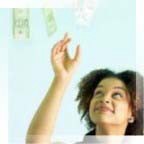 Unit 6: Money (36 pages)Note: all activities include full answers. For detailed instructions on how to use each activity, please see the Talk a Lot Elementary Handbook, which is available as a free download from: https://purlandtraining.com/ContentsSentence Focus ActivitiesSentence Blocks + ExtensionsSentence Blocks – Sentence Stress and Vowel Sounds Connected Sentence CardsConnected Sentence Cards – with Consonant and Vowel Sounds Connected Speech TemplateWord Focus ActivitiesDiscussion Words + IPA Version Discussion Words – Visualisations Discussion Words Question Sheet Information ExchangeMulti-Purpose Text:Original Text + Spot the DifferenceGap-Fill + Multiple Choice QuestionsComprehension Questions + True, False, or Unknown?Glossary of New Words Free Practice ActivitiesDiscussion QuestionsAgree or Disagree? Role Plays + ExtensionsContinuous Assessment TestsVocabulary Test Lesson TestSentence Blocks(Present Simple)	Ruby gets £6.55 per hour for working at the cinema.How much(Present Continuous)	Roger is paying his gas bill and electricity bill at the post office.Where(Past Simple)	A thief stole all my cash and credit cards, when I was mugged last Thursday.When(Past Continuous)	Alfie was waiting at a busy cashpoint yesterday for ten minutes to make a withdrawal.Why(Present Perfect)	We’ve applied for a mortgage with our local bank.What(Modal Verbs)	Hannah and Matt should ask my accountant to help them with their tax return.Who(Future Forms)	I’m going to take out part of my savings to invest in some shares on the stock market.What(First Conditional)	If his salary goes up, Oscar will donate more money to charity.WhatSentence BlocksNote: the last two lines of each sentence block will vary. Below there are examples given for each sentence block, but students should think of their own way to get the negative forms in the last line. See the Talk a Lot Elementary Handbook for full instructions (available free from https://purlandtraining.com).Answers(Present Simple) Ruby gets £6.55 per hour for working at the cinema. / How much does Ruby get per hour for working at the cinema? / £6.55. / Does Ruby get £6.55 per hour for working at the cinema? / Yes, shedoes. / Does Ruby get £5.65 per hour for working at the cinema? / No, she doesn’t. Ruby doesn’t get £5.65 per hour for working at the cinema.(Present Continuous) Roger is paying his gas bill and electricity bill at the post office. / Where is Roger paying his gas bill and electricity bill? / At the post office. / Is Roger paying his gas bill and electricity bill at the post office? / Yes, he is. / Is Roger paying his gas bill and electricity bill at the bank? / No, he isn’t. Roger isn’t paying his gas bill and electricity bill at the bank.(Past Simple) A thief stole all my cash and credit cards, when I was mugged last Thursday. / When did a thief steal all your cash and credit cards? / When I was mugged last Thursday. / Did a thief steal all your cash and credit cards, when you were mugged last Thursday? / Yes, they did. / Did a thief steal all your cash and credit cards, when you were parking your car? / No, they didn’t. A thief didn’t steal all my cash and credit cards, when I was parking my car.(Past Continuous) Alfie was waiting at a busy cashpoint yesterday for ten minutes to make a withdrawal. / Why was Alfie waiting at a busy cashpoint yesterday for ten minutes? / To make a withdrawal. / Was Alfie waiting at a busy cashpoint yesterday for ten minutes to make a withdrawal? / Yes, he was. / Was Alfie waiting at a busy cashpoint yesterday for ten minutes to top-up his mobile? / No, he wasn’t. Alfie wasn’t waiting at a busy cashpoint yesterday for ten minutes to top-up his mobile.(Present Perfect) We’ve applied for a mortgage with our local bank. / What have you applied for with your local bank? / A mortgage. / Have you applied for a mortgage with your local bank? / Yes, we have. / Have you applied for a personal loan with your local bank? / No, we haven’t. We haven’t applied for a personal loan with our local bank.(Modal Verbs) Hannah and Matt should ask my accountant to help them with their tax return. / Who should Hannah and Matt ask to help them with their tax return?* / My accountant. / Should Hannah and Matt ask your accountant to help them with their tax return? / Yes, they should. / Should Hannah and Matt ask your hairdresser to help them with their tax return? / No, they shouldn’t. Hannah and Matt shouldn’t ask my hairdresser to help them with their tax return.(Future Forms) I’m going to take out part of my savings to invest in some shares on the stock market. / What are you going to take out to invest in some shares on the stock market? / Part of my savings. / Are you going to take out part of your savings to invest in some shares on the stock market? / Yes, I am. / Are you going to take out part of your daughter’s savings to invest in some shares on the stock market? / No, I’m not. I’m not going to take out part of my daughter’s savings to invest in some shares on the stock market.(First Conditional) If his salary goes up, Oscar will donate more money to charity. / What will Oscar do if his salary goes up?** / Donate more money to charity. / Will Oscar donate more money to charity, if his salary goes up? / Yes, he will. / Will Oscar donate less money to charity, if his salary goes up? / No, he won’t. Oscar won’t donate less money to charity, if his salary goes up.* Alternative: Who should ask your accountant to help them with their tax return? / Hannah and Matt should. / etc.** Alternative: What will Oscar donate to charity, if his salary goes up? / More money. / etc.Sentence Block ExtensionsFor all of the sentence block starting sentences there are at least two different wh- question words that can be used to make sentence blocks. In one case up to six different sentence blocks can be made from the same starting sentence when using different wh- question words. There isn’t room here to print in full all of the sentence block extensions from this unit. Hopefully, the answers given above will give you the teacher (or you the student) enough guidance to be able to make the sentence block extensions for this unit with confidence.Sentence BlocksFor example, let’s look at the second starting sentence from this unit:Roger is paying his gas bill and electricity bill at the post office.On the handout the wh- question word that is given is “Where”, but this starting sentence also works equally well with three other wh- question words: “What”, “Who”, and “How”:What is Roger doing? / Paying his gas bill and electricity bill at the post office.What is Roger paying at the post office? / His gas bill and electricity bill. What is Roger doing at the post office? / Paying his gas bill and electricity bill. Who is paying his gas bill and electricity bill at the post office? / Roger is.How is Roger paying his gas bill and electricity bill? / At the post office.The idea is easy. Change the wh- question word each time and you can make several completely different sentence blocks from the original starting sentence, simply by finding the relevant information for the answer in the starting sentence. As you can see, sometimes the same wh- question word can be used more than once to make different sentence blocks.You could cut out and give the section below to students: 	 	MoneyMake new sentence blocks from the starting sentences in this unit using different “wh-” question words:Talk a Lot Elementary Book 3 	 	Sentence Blocks 	 	Sentence Blocks – Sentence Stress and Vowel SoundsTask 1: Circle the content words in the following starting sentences. (For answer, see Task 2 below.)MoneyRuby gets six pounds fifty five per hour for working at the cinema.Roger is paying his gas bill and electricity bill at the post office.A thief stole all my cash and credit cards, when I was mugged last Thursday.Alfie was waiting at a busy cashpoint yesterday for ten minutes to make a withdrawal.We’ve applied for a mortgage with our local bank.Hannah and Matt should ask my accountant to help them with their tax return.I’m going to take out part of my savings to invest in some shares on the stock market.If his salary goes up, Oscar will donate more money to charity. 	 	Sentence Blocks – Sentence Stress and Vowel SoundsTask 2: Underline the stressed syllable in each content word, shown in black. (For answer, see Task 3 below.)MoneyRuby gets six pounds fifty five per hour for working at the cinema.Roger is paying his gas bill and electricity bill at the post office.A thief stole all my cash and credit cards, when I was mugged last Thursday.Alfie was waiting at a busy cashpoint yesterday for ten minutes to make a withdrawal.We’ve applied for a mortgage with our local bank.Hannah and Matt should ask my accountant to help them with their tax return.I’m going to take out part of my savings to invest in some shares on the stock market.If his salary goes up, Oscar will donate more money to charity. 	 	Sentence BlocksSentence Blocks – Sentence Stress and Vowel SoundsTask 3: Write the correct vowel sound above each stressed syllable (underlined). (For answer, see below.)MoneyRuby gets six pounds fifty five per hour for working at the cinema.Roger is paying his gas bill and electricity bill at the post office.A thief stole all my cash and credit cards, when I was mugged last Thursday.Alfie was waiting at a busy cashpoint yesterday for ten minutes to make a withdrawal.We’ve applied for a mortgage with our local bank.Hannah and Matt should ask my accountant to help them with their tax return.I’m going to take out part of my savings to invest in some shares on the stock market.If his salary goes up, Oscar will donate more money to charity. 	 	Sentence Blocks – Sentence Stress and Vowel SoundsEach content word (shown in black) contains one syllable with a strong stress, which is underlined. Each stressed syllable has one vowel sound. The vowel sounds on stressed syllables are the most important sounds in the sentence. They make the “sound spine” of the sentence. To improve communication, try to get the sound spine right.MoneyLìWL      LÉL   LfL    L~rL	LfL   L~fL	L~r]L	L‰WL	LfLRuby gets six pounds fifty five per hour for working at the cinema.LflL	LÉfL	LôL  LfL	LfL	LfL	L]rL LflLRoger is paying his gas bill and electricity bill at the post office.LáWL   L]rL	LôL	LÉL	L^WL	L¾L	L^WL	L‰WLA thief stole all my cash and credit cards, when I was mugged last Thursday.LôL	LÉfL	LfL	LôL	LÉL	LÉL   LfL	LÉfL	LlWLAlfie was waiting at a busy cashpoint yesterday for ten minutes to make a withdrawal.L~fL	LlWL	L]rL      LôLWe’ve applied for a mortgage with our local bank.LôL	LôL	L^WL	L~rL	LÉL	LôL     L‰WLHannah and Matt should ask my accountant to help them with their tax return.LÉfL  L~rL L^WL	LÉfL	LÉL	LÉ]L	LflL	L^WLI’m going to take out part of my savings to invest in some shares on the stock market.LôL	L]rL  L¾L  LflL	LÉfL	L¾L	LôLIf his salary goes up, Oscar will donate more money to charity.Connected Sentence Cards (Page 1/3)next page >Connected Sentence Cards (Page 2/3)next page >Connected Sentence Cards (Page 3/3)Connected Sentence Cards (Page 1/3)next page >Connected Sentence Cards (Page 2/3)next page >Connected Sentence Cards (Page 3/3)7   connecting sounds:	8 features of connected speech:10	example(s) with IPA:	£6.55 per hour:  LDëfâDëé~råDÑfÑKíáDÑ~fÑKé]Dê~r]L3	suffixes:	Rub-y, fift-y3	compound nouns:	none7   connecting sounds:	8 features of connected speech:7   connecting sounds:	8 features of connected speech:5	vowel sound:4	stressed syllable:7   connecting sounds:	8 features of connected speech:Discussion WordsDiscussion Words (with the IPA)Discussion Words – Visualisations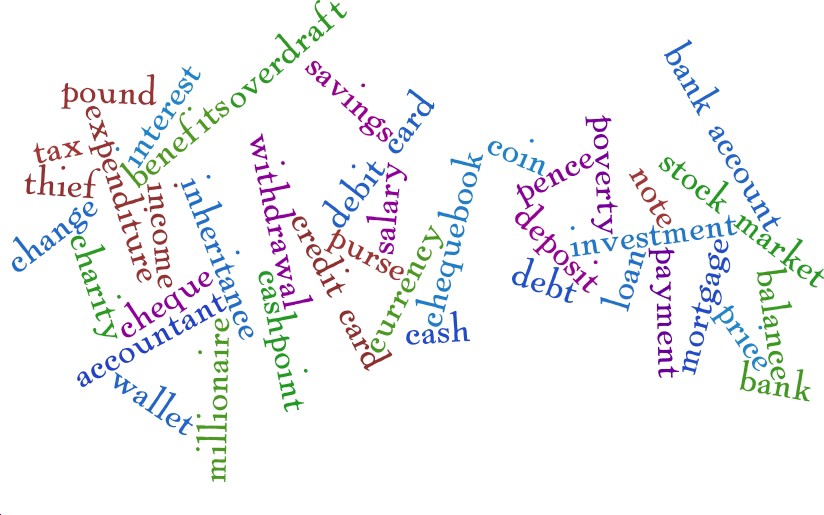  	 	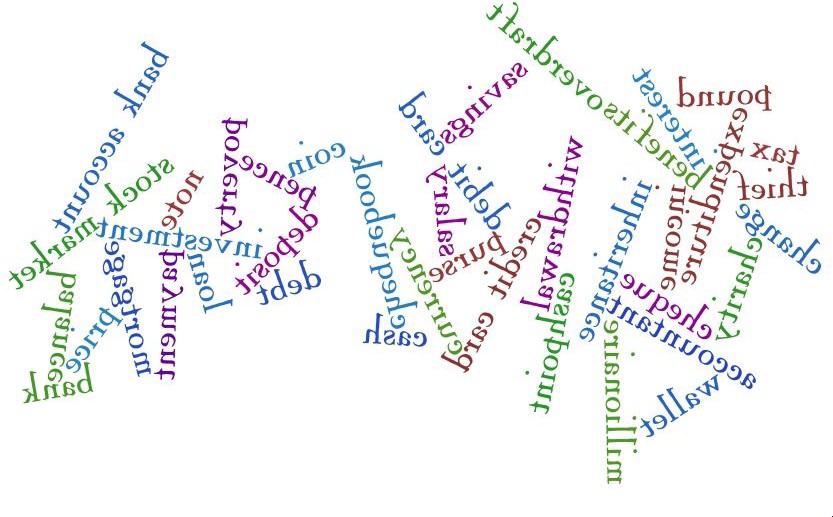 Images reproduced by kind permission of: http://www.wordle.net/General QuestionsAre there any words or phrases that you don’t know? Find them in a dictionary.Take some cards. Describe the word or phrase on a card without saying it.How many words and phrases have… a) 1 syllable, b) 2 syllables, c) 3 syllables,d) 4 syllables?Put words and phrases with more than one syllable into groups according to where the strong stress falls.Put the words and phrases into alphabetical order.Find and put into groups… a) compound nouns, b) words with suffixes.Put together words and phrases that have the same number of letters.Put together words and phrases that start with the same letter.How many words and phrases can you remember when they are all turned over?Put words and phrases that contain the same sounds into groups, using the IPA.Lesson QuestionsWhich word sounds like… a) sank, b) bone, c) beef, d) fax, e) neck, f) goat, g) worse?Put all of the different kinds of payment together into a group.This is money that you have, but which you don’t want to spend at the moment.This is a loan that you get to buy a house or somewhere to live.Find all of the negative words to do with money and describe three of them.This is an organisation which raises money to spend on good causes.This is a place where you can make – or lose – a lot of money.Which word means money that… a) you are given by the bank, b) you receive when somebody you are close to dies, c) you get from the government when you are sick or unemployed, d) you receive from your employer, e) you have to pay to the government, f) you borrow, but have to pay back over a number of months, g) is added to your bank account by agreement with your bank?Put all of the people together into a group and describe what they do.This happens when you take out money from a cashpoint.This is something that you hope will grow and make you wealthier.Discussion Words Question SheetAnswersGeneral QuestionsAnswers will vary.Answers will vary.a) 14 words have 1 syllable: coin, bank, change, loan, pence, cheque, note, debt, thief, cash, tax, purse, price, pound. b) 8 words have 2 syllables: balance, mortgage, wallet, income, payment, cashpoint, savings, chequebook.16 words and phrases have 3 syllables: interest, salary, bank account, overdraft, investment, currency, deposit, poverty, stock market, withdrawal, accountant, debit card, charity, benefits, millionaire, credit card. d) 2 words have 4 syllables: expenditure, inheritance.2 syllables: all of the words have the strong stress on the first syllable: balance, mortgage, wallet, income, payment, cashpoint, savings, chequebook. 3 syllables: these words and phrases have the strong stress on the first syllable: interest, salary, bank account, overdraft, currency, poverty, stock market, debit card, charity, benefits, credit card; these words have the strong stress on the middle syllable: investment, deposit, accountant, withdrawal; this word has the strong stress on the last syllable: millionaire. 4 syllables: both of the words have the strong stress on the second syllable: expenditure, inheritance.Accountant, balance, bank, bank account, benefits, cash, cashpoint, change, charity, cheque, chequebook, coin, credit card, currency, debit card, debt, deposit, expenditure, income, inheritance, interest, investment, loan, millionaire, mortgage, note, overdraft, payment, pence, pound, poverty, price, purse, salary, savings, stock market, tax, thief, wallet, withdrawal.a) The following words are compound nouns: chequebook (cheque + book), cashpoint (cash + point), overdraft (over + draft). b) The following words contain suffixes: payment, investment; poverty, charity; deposit, benefits; interest; expenditure; balance; salary; wallet; currency; savings; accountant; inheritance; millionaire.3 letters: tax. 4 letters: bank, cash, coin, debt, loan, note. 5 letters: pence, pound, price, purse, thief. 6 letters: change, cheque, wallet, income, salary. 7 letters: balance, charity, deposit, payment, poverty, savings. 8 letters: benefits, interest, mortgage, currency. 9 letters: cashpoint, overdraft, debit card. 10 letters: withdrawal, investment, credit card, accountant, chequebook. 11 letters: expenditure, inheritance, bank account, stock market, millionaire.See answer to number 5 above.Answers will vary.There are many possible answers to this question; for example, “benefits”, “inheritance”, and “pence” (among others) all contain the vowel sound LÉL. Use the phonetic chart on p.18.6 of the Talk a Lot Elementary Handbook (available free from https://purlandtraining.com/) and the phonetic spellings of the vocabulary words on the Discussion Words (with the IPA) handout to help your students put the words into sound groups.Lesson Questionsa) bank. b) loan. c) thief. d) tax. e) cheque. f) note. g) purse.The different kinds of payment are: change, cheque, coin, credit card, currency, debit card, note, pence, pound.Savings.Mortgage.Interest – extra money that you pay a lender to be able to borrow money; overdraft – an extra amount of money in your bank account, which is given by your bank and works like a loan; poverty – a state of existence where a person or a group of people don’t have enough money to support themselves; tax – money that you have to pay to the government from your income. Note: some of the answers could be subjective, e.g. “loan” or “mortgage” could be positive or negative, depending on your attitude towards borrowing money. “Interest” could be positive or negative, depending on whether you are the borrower or the lender, etc.Discussion Words Question SheetCharity.Stock market.a) interest. b) inheritance. c) benefits. d) salary. e) tax. f) loan. g) overdraft.Thief – steals money and/or possessions; accountant – prepares monthly and annual accounts for a company, and organises tax payments; millionaire – has earned, been given, or won – a lot of money and now has over a million pounds.Withdrawal.Investment; or savings; or interest.Student AMoney – Who is the Richest?Ask and answer questions to complete the gaps, and find out what each person did with their money last Monday. Who do you think is the richest? Why? 	 	Student BAsk and answer questions to complete the gaps, and find out what each person did with their money last Monday. Who do you think is the richest? Why?Information ExchangeAnswersMoney – Who is the Richest?Task: “Ask and answer questions to complete the gaps, and find out what each person did with their money last Monday. Who do you think is the richest? Why?”Kasia could be the richest, because she gave the largest amount to charity, and made the largest transaction – changing €18,000 into pounds sterling.Sample Questions	Sample AnswersHow much did 	pay in at the bank?	He/she paid in 		at the bank. How much did 	give to charity?	He/she gave 	to charity.How much did 		withdraw from the cashpoint?	He/she withdrew 		from the cashpoint. What did 	enquire about at the post office?	He/she enquired about 			at the post office. How much did 		lend?	He/she lent 	.Who did 	lend money to?	He/she lent money to 	.How much did 	borrow?	He/she borrowed 	.Who did 	borrow money from?	He/she borrowed money from 	. What currency did 			change?	He/she changed 		into 		. What did 		buy?		He/she bought 	.How did 	pay?	He/she paid by 	.ExamplesHow much did Carl pay in at the bank?	He paid in £25 at the bank.How much did Carl give to charity?	He gave £5 to charity.How much did Carl withdraw from the cashpoint?	He didn’t withdraw anything from the cashpoint. What did Carl enquire about at the post office?	He enquired about home contents insurance at…[etc.]Extension: you could try to encourage some comparative/superlative questions too, if you have time. For example: Did Carl pay in more than Eric?	No, he didn’t.Who borrowed the most?	Wendy did. or Wendy borrowed the most.[etc.]Multi-Purpose TextLineMoney Worries (Original Text)In March Rob received a letter out of the blue from his employer, Mr. Pinkney ofPinkney’s and Sons Heavy Haulage Company. He couldn’t believe what it said.“It looks like I could be out of a job soon,” he said to Kathleen, when he gothome from work after a twelve-hour shift.“Why, what’s happened?” asked his wife, looking up from her newspaper.“Pinkney’s going to make everyone redundant,” said Rob gloomily, “He toldus today, and gave us this letter. It says the company’s badly in debt and he needs toget a big loan from the bank. His accountant’s gone missing, too.”Later that evening Rob and Kathleen were washing up in silence. “We’venever had to worry about money in the past,” said Kathleen suddenly, “We’ve alwayshad enough. You’ll find another job.” “But how will we pay the mortgage if I’m out ofwork?” moaned Rob. “It’s a nightmare.”Just then Maggie and Dennis came in. “Mum,” said Maggie, “I need somecash for tomorrow. It’s the charity fun day at school.”“And I need the money I lent you at the weekend, dad. My mate’s cominground and I’ve got to pay him back the tenner I owe him.” Kathleen looked at Rob andsmiled.“We’ll be alright,” she said, kissing him on the ear. “I wish I could be so sure,”sighed Rob. (230 words) 	 	Money Worries (Text with 20 Differences)In March 1. Dennis (Rob) received a letter out of the blue from his employer, Mr. Pinkney of Pinkney’s and Sons Heavy 2. Horse (Haulage) Company. He couldn’t believe what it said.“It looks like I could be out of a job 3. next month (soon),” he said to Kathleen, when he got home from work after a 4. ten-hour (twelve-hour) shift.“Why, what’s happened?” asked his wife, looking up from her 5. book (newspaper). “Pinkney’s going to make 6. me (everyone) redundant,” said Rob gloomily, “Hetold us today, and  7. wrote (gave)  us this letter. It says the company’s  8. really (badly) in debt and he needs to get a big loan from the bank. His 9. dog’s (accountant’s) gone missing, too.”Later that evening Rob and 10. his wife (Kathleen) were washing up in 11. the kitchen (silence). “We’ve never had to worry about 12. bills (money) in the past,” said Kathleen suddenly, “We’ve always had enough. You’ll find another 13. employer (job).” “But how will we pay the mortgage if I’m out of work?” moaned Rob. “It’s 14. hopeless (a nightmare).”Just then Maggie and Dennis came in. “Mum,” said Maggie, “I 15. want (need)some cash for tomorrow. It’s the charity fun day at 16. work (school).”“And I need the money I 17. gave (lent) you at the weekend, dad. My mate’s coming round and I’ve got to pay him back the 18. money (tenner) I owe him.” Kathleen looked at Rob and smiled.“We’ll be 19. fine (alright),” she said, kissing him on the ear. “I wish I could be so sure,”	20. laughed (sighed) Rob.Multi-Purpose TextMoney Worries (Gap-Fill – Verbs)In March Rob  1. 	a letter out of the blue from his employer, Mr. Pinkneyof Pinkney’s and Sons Heavy Haulage Company. He couldn’t   2.  	 it said.what“It looks like I could be out of a job soon,” he   3.  	 when he got home from work after a twelve-hour shift.to Kathleen,“Why, what’s  4. 	?” asked his wife, looking up from her newspaper.“Pinkney’s going to  5. 	everyone redundant,” said Robgloomily, “He  6. 	us today, and gave us this letter. It says thecompany’s badly in debt and he needs to get a big loan from the bank. His accountant’s7. 	missing, too.”Later that evening Rob and Kathleen were washing up in silence. “We’ve never hadto  8.  	                              had enough. You’ll 9.about money in the past,” said Kathleen suddenly, “We’ve always another job.” “But how will we pay the mortgageif I’m out of work?” moaned Rob. “It’s a nightmare.” Just then Maggie and Dennis 10.in. “Mum,” said Maggie, “I11. 	some cash for tomorrow. It’s the charity fun day at school.”“And I need the money I  12. 	you at the weekend, dad. Mymate’s coming round and I’ve got to  13.  		 him.” Kathleen looked at Rob and  14. 	.him back the tenner I owe“We’ll be alright,” she said, kissing him on the ear. “I wish I could be so sure,”15. 	Rob. 	 	Money Worries (Multiple Choice – Use of English)In March Rob 1. a) received, b) gets, c) took a letter out of the blue from his2. a) employee, b) employer, c) employing, Mr. Pinkney of Pinkney’s and Sons Heavy Haulage Company. He couldn’t believe 3. a) when, b) that, c) what it said.“It looks like I could be 4. a) into, b) out of, c) given a job soon,” he said to Kathleen, when he got home from work after a twelve-hour  5. a) shift, b) work, c) days.“Why, what’s happened?” asked his wife, looking   6. a) down, b) forward, c) upfrom her newspaper.“Pinkney’s going 7. a) to, b) too, c) two make everyone redundant,” said Rob gloomily, “He told us today, and gave us 8. a) that, b) these, c) this letter. It says the company’s badly 9. a) on, b) in, c) out of debt and he needs to get a big loan from the bank. His accountant’s gone missing, too.”10. a) Further, b) Later, c) On that evening Rob and Kathleen were washing up in silence. “We’ve never 11. a) have to, b) must, c) had to worry about money in the past,” said Kathleen suddenly, “We’ve always had enough. You’ll 12. a) find, b) work, c) take another job.” “But how will we pay the mortgage if I’m out of work?” moaned Rob. “It’s a nightmare.”Just then Maggie and Dennis came in. “Mum,” said Maggie, “I need 13. a) much,b) a, c) some cash for tomorrow. It’s the charity fun day at school.”“And I need the money I lent you at the weekend, dad. My mate’s coming round and I’ve got to pay 14. a) me, b) her, c) him  back the tenner I owe him.” Kathleen looked at Rob and smiled. “We’ll be alright,” she said, kissing him on the ear. “I wish I 15. a) can,could, c) may be so sure,” sighed Rob.Multi-Purpose TextMoney Worries (Comprehension Questions)Who is going to make his staff redundant?Who moaned about the problem?Why does Maggie need some money?Who is Mr. Pinkney?Which company does Rob work for?Who came in when Rob and Kathleen were washing up?Who does Kathleen look at and smile?What is Rob worried about paying?Does Mr. Pinkney need to get a small loan?For when does Maggie need some money?When did Dennis lend his dad some money?What does Mr. Pinkney need to get from the bank?Have Rob and Kathleen ever had to worry about money in the past?What were Rob and Kathleen doing in silence?Who is pessimistic about the future?Who is optimistic about the problem?When did Rob get a letter from Mr. Pinkney?Where will the charity fun day be held?Is the company doing well financially?What does Dennis need?Who is Mr. Pinkney going to make redundant?What were Rob and Kathleen doing later that evening?What did Rob receive from his employer?Was Rob expecting to get a letter from Mr. Pinkney?Who does Dennis have to pay back?What does Kathleen think that Rob will find?How long did Rob work for that day?Who has gone missing?How much does Dennis owe his mate?What was Kathleen reading? 	 	Money Worries (True, False, or Unknown?)Rob might lose his job.Rob thinks he’ll never find another job.Kathleen talked to Rob about the letter.Rob and Kathleen were washing up later that evening.Mr. Pinkney’s accountant is a criminal.Maggie needs some money for the charity fun day at college.Dennis owes his mate twelve pounds.Mr. Pinkney sent Rob an email in March.Kathleen was washing up at 8pm.Kathleen was reading yesterday’s newspaper.Kathleen is worried about Rob.Rob works for Pinkney’s and Sons Heavy Haulage Company.Rob was surprised to get the letter.Rob had a bad day at work.Maggie is Dennis’s brother.Kathleen tries to calm Rob down.Rob has had a bad nightmare.Rob is worried about the mortgage.Mr. Pinkney gave Rob the letter that morning.Kathleen says that Rob will find another job.Dennis could be made redundant.Maggie is sad about the charity fun day.Rob worked for twelve hours on the day that he got the letter.Mr. Pinkney’s accountant works with Kathleen.Maggie borrowed five pounds from Rob.Rob is angry because he lost his job.Dennis is worried about the future.Rob got a letter from Mr. Pinkney in March.Rob lent Dennis money last weekend.Dennis lent Rob some money.Multi-Purpose TextGlossary of New WordsHere are some words and phrases from the text that may be new to students. You could either pre-teach them, or encourage your students to find translations in a bi-lingual dictionary and write them in the gaps below. Stressed syllables are underlined.out of the blue (idiom: unexpectedly)	 	Heavy Haulage (noun: lorries)	 	be out of a job (idiom: become unemployed)	 	shift (noun: period of time at work)	 	redundant (adjective: without a job)	 	gloomily (adverb: sadly)	 	go missing (verb phrase: disappear)	 	wash up (phrasal verb: washing dishes)	 	in silence (adverbial: without sound)	 	mortgage (noun: loan used to buy property)	 	nightmare (noun: bad dream / bad situation)	 	cash (noun: money)	 	charity fun day (noun: event for raising money)  	tenner (noun; colloquial: ten pounds)	 	sigh (verb: to breathe out deeply and sadly)	 	AnswersMoney Worries (Gap-Fill – Verbs)receivedbelievesaidhappenedmaketoldgoneworryfindcameneedlentpaysmiledsighedMoney Worries (Multiple Choice – Use of English)Multi-Purpose TextMoney Worries (Comprehension Questions)Mr. Pinkney.Rob.For the charity fun day at school.Rob’s employer.Pinkney’s and Sons Heavy Haulage Company.Maggie and Dennis.Rob.The mortgage.No, he needs to get a big loan.For tomorrow.At the weekend.A big loan.No.Washing up.Rob.Kathleen.In March.At school.No.The money that he lent to Rob.Everyone at his company.Washing up.A letter.No.His mate.Another job.Twelve hours.Mr. Pinkney’s accountant.A tenner (ten pounds).A newspaper.Money Worries (True, False, or Unknown?)(T = True, F = False, U = Unknown)Discussion QuestionsAre you rich?	How much money have you got with you atthe moment?	What are you going to buy today? Have you gotany loans or credit card debts, etc.? If yes, why did you need to take the credit? If no, why not? Would you consider it in the future?Would you like to be a millionaire?	Why? / Why not? What would be the advantages and disadvantages of having a lot of money?Have you ever been a victim of theft? What happened? Tell me about it.How generous are you? Do you like to share what you have? Do you give to charity? Why? / Why not?How much money do you usually spend…?on food and drink per month	b) on accommodation per monthc) on your partner’s birthday present	d) on Christmas presentsDo you think that people should have to pay tax?	What would happen if nobody paid tax?Tell me about your bank. Which bank are you with? How long have you been with them? Why did you choose them? What benefits do they offer? Would you recommend them?What is the easiest way to make money?	Have you ever tried it? Tell me about it. What is the hardest way to make money?Agree or Disagree?Do you agree or disagree with these statements? Say why. Find out what your partner thinks, and mark the boxes with  for agree and x for disagree:Role Plays“I’m rich beyond my wildest dreams!”Place:	The set of a live television chat show Time:	4pmCharacters:	You and the interviewerSituation:	You and your partner win £2.6 million on the lottery. You are interviewed three times during the year by the same interviewerScenes:	i) You’ve just won the lottery. How do you feel? How do you think it will change your life? Talk about your home, relationships, work, etc.Six months later: you have either spent or given away more than half of the money. How has your life changed? What did you buy? Who did you give money to? Why? Are you still working? What are your plans now?One year later. You have either spent, given away, or otherwise lost all of the money. In fact, you’re now £250,000 in debt! What happened? What is your life like today? How do you see your future?If there are three people in the group, the third character could be:Your partner – your wife/husband, boyfriend/girlfriend, etc.Somebody who has borrowed a lot of money from youYour accountant, called Dave“I must have it back today!”Place:	A parkTime:	10amCharacters:	You and your cousinSituation:	Your cousin borrowed £20 from you two weeks ago to buy credit for their phone. You need it back now because you have to pay for a school trip today. You don’t know that your cousin didn’t buy credit, but was forced to lend the money to your sister. She needed it to buy a surprise birthday cake for your birthday, which is tomorrow. She made your cousin swear to keep the cake a secret…Scenes:	i) Two weeks ago: your cousin asks to borrow the money, and you agreeToday: you need the money backAt your birthday party. You find out about the surprise birthday cakeIf there are three people in the group, the third character could be:Your sisterSomebody working at the bakeryAn embarrassing relative at your birthday partyRole PlaysRole Play ExtensionsHere are some additional situations for students to use as starting points for new role plays based on the topic of “Money”: 	 	MoneyAt the bank: you realise that the cashpoint is giving out free money – an extra £50 every time you withdraw ten pounds! What do you do? Do you keep taking the money and tell your friends to come and join you, or do you find a clerk at the bank and inform them…?You’ve got a job as a charity worker, standing in the street wearing a bright fluorescent jacket, trying to get passers-by to sign up for monthly direct debits to a big charity. You have to get ten more signatures before tea time. What tactics do you use to persuade people to sign up? 	 	 	 / MoneyVocabulary TestFirst Language	Englishsalaryinvestmentcashpointinterestpaymentsavingscoindebit cardcashbanktaxchequedebtmortgagepovertycharitybank accountthiefloanaccountantLesson Test – MoneyWrite the correct spelling for each of these words to do with money:Match the halves of these starting sentences:Alfie was waiting at a busy cashpoint	a) to invest in some shares on the yesterday	stock market.We’ve applied for a mortgage	b) for ten minutes to make a withdrawal.Ruby gets £6.55 per hour	c) with our local bank.I’m going to take out part of my savings	d) for working at the cinema.Write five money words with one syllable, and five with two syllables:Complete the sentence blocks:Verb Form:  	A thief stole all my cash and credit cards, when I was mugged last Thursday.1. 	did a thief steal all your cash and credit cards?When I was mugged  2. 	.3. 	a thief steal all your cash and credit cards, when you were mugged last Thursday?Yes, they   4. 	.Did a thief   5. 	all your cash and credit cards, when you were parking your car?No, they didn’t. A thief  6. 	steal all my cash and credit cards, when I was parking my car.Verb Form:  	If his salary goes up, Oscar will donate more money to charity.7. 	will Oscar donate to charity, if his salary goes up?More   8. 	.Will  9. 	donate more money to charity, if his salary goes up?10. 	, he will.11. 	Oscar donate less money to charity, if his salary goes up?No,  12. 	won’t. Oscar won’t donate less money to charity, if his salary goes up.MoneyLesson TestAnswers1. interest. 2. accountant. 3. debt. 4. cashpoint. 5. income. 6. charity. 7. wallet. 8. overdraft.9. cheque. 10. currency. 11. savings. 12. thief.1. b) Alfie was waiting at a busy cashpoint yesterday for ten minutes to make a withdrawal.2. c) We’ve applied for a mortgage with our local bank. 3. d) Ruby gets £6.55 per hour for working at the cinema. 4. a) I’m going to take out part of my savings to invest in some shares on the stock market.Answers will vary. Suggested answers: five money words with one syllable – coin, bank, loan, pence, note. Five money words with two syllables – balance, wallet, income, cashpoint, savings.Verb form: past simple. 1. When. 2. last Thursday. 3. Did. 4. did. 5. steal. 6. didn’t.Verb form: first conditional. 7. What. 8. money. 9. Oscar. 10. Yes. 11. Will. 12. he.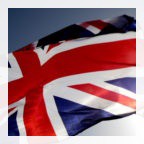 Unit 7: Places in the UK (45 pages)Note: all activities include full answers. For detailed instructions on how to use each activity, please see the Talk a Lot Elementary Handbook, which is available as a free download from: https://purlandtraining.com/ContentsSentence Focus ActivitiesSentence Blocks + ExtensionsSentence Blocks – Sentence Stress and Vowel Sounds Connected Sentence CardsConnected Sentence Cards – with Consonant and Vowel Sounds Connected Speech TemplateWord Focus ActivitiesDiscussion Words + IPA Version Discussion Words – VisualisationsPlaces in the UK – Background Information Places in the UK – Matching Game Discussion Words Question Sheet Information ExchangeMulti-Purpose Text:Original Text + Spot the DifferenceGap-Fill + Multiple Choice QuestionsComprehension Questions + True, False, or Unknown?Glossary of New Words Free Practice ActivitiesDiscussion Questions Agree or Disagree? Role Plays + ExtensionsContinuous Assessment TestsVocabulary Test Lesson TestSentence Blocks(Present Simple)	Debbie is British because she was born in England.Why(Present Continuous)	My grandparents are heading for Stonehenge this morning, before driving to Bristol in the afternoon.When(Past Simple)	In 1996 Kate Coleridge walked from Land’s End to John o’Groats, to raise money for her local hospital.Where(Past Continuous)	Stewart was studying Scottish History at Oxford, when he discovered his passion for Gaelic.When(Present Perfect)	Barbara’s climbed in Snowdonia five times in the past decade.How many(Modal Verbs)	You have to see Giant’s Causeway before you leave.What(Future Forms)	Chloe’s latest exhibition will visit Cardiff in August.Which(First Conditional)	If you enjoy sunsets, you’ll love the Norfolk Broads at dusk.WhatSentence BlocksNote: the last two lines of each sentence block will vary. Below there are examples given for each sentence block, but students should think of their own way to get the negative forms in the last line. See the Talk a Lot Elementary Handbook for full instructions (available free from https://purlandtraining.com/).Answers(Present Simple) Debbie is British because she was born in England. / Why is Debbie British? / Because she was born in England. / Is Debbie British because she was born in England? / Yes, she is. / Is Debbie British because she was born on a Thursday? / No, she isn’t. Debbie isn’t British because she was born on a Thursday.(Present Continuous) My grandparents are heading for Stonehenge this morning, before driving to Bristol in the afternoon. / When are your grandparents heading for Stonehenge? / This morning, before driving to Bristol in the afternoon. / Are your grandparents heading for Stonehenge this morning, before driving to Bristol in the afternoon? / Yes, they are. / Are your grandparents heading for Stonehenge tomorrow? / No, they aren’t. My grandparents aren’t heading for Stonehenge tomorrow.(Past Simple) In 1996 Kate Coleridge walked from Land’s End to John o’Groats, to raise money for her local hospital. / Where did Kate Coleridge walk in 1996, to raise money for her local hospital? / From Land’s End to John o’Groats. / Did Kate Coleridge walk from Land’s End to John o’Groats in 1996, to raise money for her local hospital? / Yes, she did. / Did Kate Coleridge walk from Clumber Park to Skegness in 1996, to raise money for her local hospital? / No, she didn’t. Kate Coleridge didn’t walk from Clumber Park to Skegness in 1996, to raise money for her local hospital.(Past Continuous) Stewart was studying Scottish History at Oxford, when he discovered his passion for Gaelic. / When did Stewart discover his passion for Gaelic? / When he was studying Scottish History at Oxford. / Did Stewart discover his passion for Gaelic when he was studying Scottish History at Oxford? / Yes, he did. / Did Stewart discover his passion for Gaelic when he was playing badminton with his friend? / No, he didn’t. Stewart didn’t discover his passion for Gaelic when he was playing badminton with his friend.(Present Perfect) Barbara’s climbed in Snowdonia five times in the past decade. / How many times has Barbara climbed in Snowdonia in the past decade? / Five times. / Has Barbara climbed in Snowdonia five times in the past decade? / Yes, she has. / Has Barbara climbed in Snowdonia six times in the past decade? / No, she hasn’t. Barbara hasn’t climbed in Snowdonia six times in the past decade.(Modal Verbs) You have to see Giant’s Causeway before you leave. / What do I have to see before I leave? / Giant’s Causeway. / Do I have to see Giant’s Causeway before I leave? / Yes, you do. / Do I have to see the new multi-storey car park before I leave? / No, you don’t. You don’t have to see the new multi-storey car park before you leave.(Future Forms) Chloe’s latest exhibition will visit Cardiff in August. / Which exhibition will visit Cardiff in August? / Chloe’s latest exhibition will. / Will Chloe’s latest exhibition visit Cardiff in August? / Yes, it will. / Will Chloe’s first exhibition visit Cardiff in August? / No, it won’t. Chloe’s first exhibition won’t visit Cardiff in August.(First Conditional) If you enjoy sunsets, you’ll love the Norfolk Broads at dusk. / What will I love, if I enjoy sunsets? / The Norfolk Broads at dusk. / Will I love the Norfolk Broads at dusk, if I enjoy sunsets? / Yes, you will. / Will I love the view of the power station at dusk, if I enjoy sunsets? / No, you won’t. You won’t love the view of the power station at dusk, if you enjoy sunsets.Sentence Block ExtensionsFor all of the sentence block starting sentences there are at least two different wh- question words that can be used to make sentence blocks. In one case nine different sentence blocks can be made from the same starting sentence when using different wh- question words. There isn’t room here to print in full all of the sentence block extensions from this unit. Hopefully, the answers given above will give you the teacher (or you the student) enough guidance to be able to make the sentence block extensions for this unit with confidence.For example, let’s look at the third starting sentence from this unit:In 1996 Kate Coleridge walked from Land’s End to John o’Groats, to raise money for her local hospital.Sentence BlocksOn the handout the wh- question word that is given is “Where”, but this starting sentence also works equally well with eight other wh- question words: “What”, “Where” (2nd), “When”, “Who”, “Why”, “Which”, and “How” (x2):What did Kate Coleridge do in 1996, to raise money for her local hospital? / She walked from Land’s End to John o’Groats.Where did Kate Coleridge walk to in 1996, to raise money for her local hospital? / To John o’Groats.When did Kate Coleridge walk from Land’s End to John o’Groats, to raise money for her local hospital? / In 1996. Who walked from Land’s End to John o’Groats in 1996, to raise money for her local hospital? / Kate Coleridge did. Why did Kate Coleridge walk from Land’s End to John o’Groats in 1996? / To raise money for her local hospital.Which hospital did Kate Coleridge walk from Land’s End to John o’Groats in 1996 to raise money for? / Her local hospital.How did Kate Coleridge raise money for her local hospital in 1996? / By walking from Land’s End to John o’Groats.How did Kate Coleridge travel/get from Land’s End to John o’Groats in 1996, to raise money for her local hospital? / She walked.The idea is easy. Change the wh- question word each time and you can make several completely different sentence blocks from the original starting sentence, simply by finding the relevant information for the answer in the starting sentence. As you can see below, sometimes the same wh- question word can be used more than once to make different sentence blocks.You could cut out and give the section below to students: 	 	Places in the UKMake new sentence blocks from the starting sentences in this unit using different “wh-” question words:Talk a Lot Elementary Book 3 	 	Sentence Blocks 	 	Sentence Blocks – Sentence Stress and Vowel SoundsTask 1: Circle the content words in the following starting sentences. (For answer, see Task 2 below.)Places in the UKDebbie is British because she was born in England.My grandparents are heading for Stonehenge this morning, before driving to Bristol in the afternoon.In nineteen ninety-six Kate Coleridge walked from Land’s End to John o’Groats, to raise money for her local hospital.Stewart was studying Scottish History at Oxford, when he discovered his passion for Gaelic.Barbara’s climbed in Snowdonia five times in the past decade.You have to see Giant’s Causeway before you leave.Chloe’s latest exhibition will visit Cardiff in August.If you enjoy sunsets, you’ll love the Norfolk Broads at dusk. 	 	Sentence Blocks – Sentence Stress and Vowel SoundsTask 2: Underline the stressed syllable in each content word, shown in black. (For answer, see Task 3 below.)Places in the UKDebbie is British because she was born in England.My grandparents are heading for Stonehenge this morning, before driving to Bristol in the afternoon.In nineteen ninety-six Kate Coleridge walked from Land’s End to John o’Groats, to raise money for her local hospital.Stewart was studying Scottish History at Oxford, when he discovered his passion for Gaelic.Barbara’s climbed in Snowdonia five times in the past decade.You have to see Giant’s Causeway before you leave.*Chloe’s latest exhibition will visit Cardiff in August.If you enjoy sunsets, you’ll love the Norfolk Broads at dusk. 	 	* The word “have” in “have to” is a modal form and therefore not a content word. However, in this sentence the speaker uses special intonation and stresses the word to emphasise that the listener must do something. In written English this is indicated by putting the word into italics.Sentence BlocksSentence Blocks – Sentence Stress and Vowel SoundsTask 3: Write the correct vowel sound above each stressed syllable (underlined). (For answer, see below.)Places in the UKDebbie is British because she was born in England.My grandparents are heading for Stonehenge this morning, before driving to Bristol in the afternoon.In nineteen ninety-six Kate Coleridge walked from Land’s End to John o’Groats, to raise money for her local hospital.Stewart was studying Scottish History at Oxford, when he discovered his passion for Gaelic.Barbara’s climbed in Snowdonia five times in the past decade.You have to see Giant’s Causeway before you leave.Chloe’s latest exhibition will visit Cardiff in August.If you enjoy sunsets, you’ll love the Norfolk Broads at dusk. 	 	Sentence Blocks – Sentence Stress and Vowel SoundsEach content word (shown in black) contains one syllable with a strong stress, which is underlined. Each stressed syllable has one vowel sound. The vowel sounds on stressed syllables are the most important sounds in the sentence. They make the “sound spine” of the sentence. To improve communication, try to get the sound spine right.Places in the UKLÉL	LfL	LlWL	LfLDebbie is British because she was born in England.LôL	LÉL	LÉL	LlWL	L~fL	LfL	LìWLMy grandparents are heading for Stonehenge this morning, before driving to Bristol in the afternoon.L~fL	L~fL	LfL  LÉfL  L]rL	LlWL	LôL    LÉL	LflL	L]rL	LÉfL    L¾L	L]rL   LflLIn nineteen ninety-six Kate Coleridge walked from Land’s End to John o’Groats, to raise money for her local hospital.LìWL	L¾L	LflL	LfL	LflL	L¾L	LôL	LÉfLStewart was studying Scottish History at Oxford, when he discovered his passion for Gaelic.L^WL	L~fL	L]rL	L~fL L~fL	L^WL   LÉLBarbara’s climbed in Snowdonia five times in the past decade.LôL	LáWL    Lf]L	LlWL	LáWLYou have to see Giant’s Causeway before you leave.L]rL   LÉfL	LfL	LfL	L^WL	LlWLChloe’s latest exhibition will visit Cardiff in August.LlfL  L¾L	L¾L	LlWL	LlWL	L¾LIf you enjoy sunsets, you’ll love the Norfolk Broads at dusk.Connected Sentence Cards (Page 1/3)next page >Connected Sentence Cards (Page 2/3)next page >Connected Sentence Cards (Page 3/3)Connected Sentence Cards (Page 1/3)next page >Connected Sentence Cards (Page 2/3)next page >Connected Sentence Cards (Page 3/3)content word:	Debbie	British	born	England. no. of syllables:1	function word:	is	because	she	was	in 7	connecting sounds:6	weak forms:	Wfeatures of C.S.:W	W	W	Wmissing/new sound:IPA:	Debbie is British because she was born in England: LDÇÉKÄáKàfòDÄêfKífpKÄfKâ]KpfKï]KDòÄlWKåfDåfÏKÖä]åÇL3	suffixes:	Debb-ie, Brit-ish, Eng-land3	compound nouns:	none7   connecting sounds:	8 features of connected speech:Discussion WordsDiscussion Words (with the IPA)In spoken Welsh the digraph “ll” makes the consonant sound LÈL , which doesn’t occur in spoken English. You can make this sound by putting your tongue in position to make the LäL sound, and then blowing air through it. However, a typical English visitor to the town would probably pronounce the “Ll” in “Llandudno” as LäL .Discussion Words – Visualisations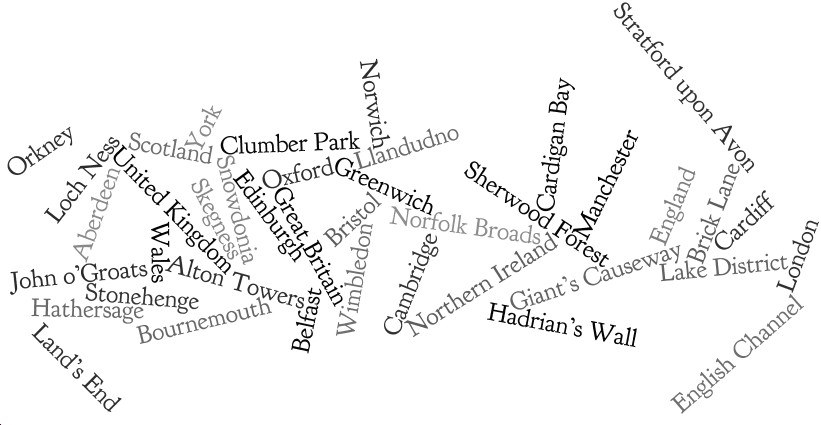  	 	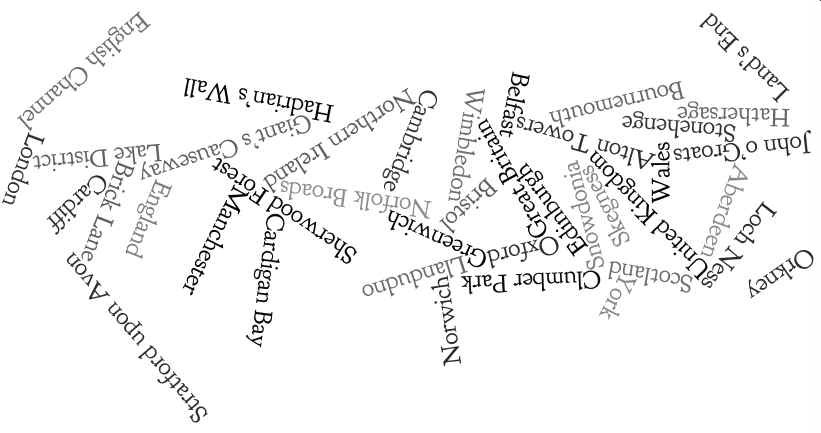 Images reproduced by kind permission of: http://www.wordle.net/Background InformationNotes for TeachersThis unit is different from other Talk a Lot units in that the base vocabulary (the discussion words) is a selection of place names, which you won’t find in a normal dictionary, rather than everyday vocabulary words. This glossary of places is included to give students and teachers a little background information about each place. To get the most out of this activity – and really bring the unit to life – you could use a large map of the UK, as well as photos, realia or multimedia (e.g. interactive CD-ROMs), where possible. The information below is not designed to be exhaustive, but rather a starting point for further research. If students wish to, they could go online or visit a library to find out more about the places that interest them the most.We’re sure that you will be able to find lots of ways to use this information in the classroom (e.g. make quizzes and tests, or, better still, get students to make them!), but here is one idea: print the MatchingGame pages onto thin card, then cut up the cards and put them into three groups:	(thediscussion words for this unit), prompt cards, and	(the ones in blue type). You could look atall of the places in one session, or, say, ten places per session, depending on the level of your group and the time available. STAGE 1: put some (or all) of the place name cards out on the table. Ask students to separate them into places that they know something about, and those that they don’t know. Elicit as much information as they can tell you about the places that they know. Almost all students will know at least a few of the places, e.g. the country names, like “England” and “Scotland”, or the capital cities. Introduce the new places to the students using either your own knowledge of the UK and the places, or by using the information below. Or, ask students to research the places themselves, e.g. online. STAGE 2: put the place name cards onto the table. Get students to match the prompt cards and the clue cards with the places. Or you could ask them to match only the prompt cards with the places, or only the clue cards. This will help students to revise what they have learned about the places in Stage 1. STAGE 3: students have to create their own questions and answers about different places using the words and phrases on the prompt cards. For example, on the prompt card for “United Kingdom”, the words and phrases are:Students could produce, for example:“What is the population of the UK?” / “The population of the UK is 61.1 million people.”[etc.]Students can also do all of the activities on the Discussion Words Question Sheet, using the place name cards, as in a normal Talk a Lot unit.Places in the UK (in alphabetical order)Aberdeen OIL A city on the north-eastern coast of Scotland. Aberdeen is Scotland’s third- largest city. It is at the centre of the North Sea Oil industry, and has the nickname “Granite City”.Alton Towers ROLLER COASTER A popular theme park and holiday resort in Staffordshire, England. It is home to “Oblivion”, the world’s first vertical drop roller coaster.Belfast TITANIC The capital city of Northern Ireland. Population: 579,2761. The doomed luxury liner RMS Titanic was built at the Harland and Wolff shipyard in Belfast.1 Note: the source of the factual information in this activity is http://en.wikipedia.org/ (accessed on 22.10.09). All population statistics are approximate and based on the most recently available figures.Background InformationBournemouth “DR. JEKYLL AND MR. HYDE” A large seaside town in Dorset, on the south- west coast of England. Novelist Robert Louis Stevenson wrote “The Strange Case of Dr.Jekyll and Mr. Hyde” here.Brick Lane MULTICULTURALISM A famous street in the East End of London, which is often cited as one of London’s greatest multicultural success stories. It is well-known for its shops and restaurants and for being the heart of Britain’s Bangladeshi community.Bristol WESLEY A large city in South West England that stands on the River Avon. The first Methodist Chapel was founded by John Wesley in Bristol in 1739.Cambridge PUNTING A small city in East Anglia, England. Famed for its university, which was the second university to be founded in England (in 1209), Cambridge is often associated with the image of students slowly punting down the River Cam, alongside perfect green lawns and magnificent college buildings.Cardiff “DR. WHO” The capital city of Wales, with a population of 324,800. The hit BBC TV series “Dr. Who” and its spin-off series “Torchwood” were both filmed in Cardiff recently.Cardigan Bay DOLPHINS AND SEALS A large area of the Irish Sea on the west coast of Wales. From the cliff edge you may be able to spot Bottlenose Dolphins and Grey Seals.Clumber Park NATIONAL TRUST A beautiful country park in Nottinghamshire, which is open to the public. It is owned and managed by the National Trust.Edinburgh FESTIVAL The capital city of Scotland. Population: 471,650. The Edinburgh Festival fills the streets of Edinburgh each summer with hundreds of thousands of visitors, who come in search of the very best in entertainment, including theatre, music, comedy, film, and dance.England ST. GEORGE The largest country in the UK. Population: 51m (about 84% of the population of the UK). St. George is the patron saint of England. He is famous for killing the dragon in the legend, and for not being British – he was born in the Middle East.English Channel RECORD-BREAKERS A narrow part of the Atlantic Ocean that separates England and France. In 1875 Captain Matthew Webb became the first man to swim the Channel. Today different swimmers try to break the record for the fastest crossing.Giant’s Causeway LEGEND A natural phenomenon of more than 40,000 interconnected basalt columns. Located in County Antrim on the north-east coast of Northern Ireland. In the Irish legend, the Causeway was built by the warrior king Fionn mac Cumhaill – who was also a giant – so that he could stride across the Irish Sea to Scotland.Great Britain ALBION Great Britain is the name that describes three UK countries together: England, Scotland, and Wales. Population: 59m (million people). Great Britain was first known as Albion, which means “white”, which could be a reference to the famous white cliffs of Dover.Greenwich GMT A district of south-east London that is famous for its maritime history and for being the place where GMT (Greenwich Mean Time) begins and ends.Background InformationHadrian’s Wall BARBARIANS A long fortification built by the Romans, now ruined, that stretched 73.5 miles (117 km) across the width of northern England, from Newcastle upon Tyne in the east to Carlisle in the west. It is named after the Roman Emperor Hadrian, and was begun in AD 122. Its purpose was to mark the border of the Roman Empire in Britain, and to keep out the “barbarians” from the north.Hathersage LITTLE JOHN A pretty village in the Derbyshire Peak District. Winner of the Best Village in Central England Competition in 2009. It is home to what is believed to be the grave of Little John, who was Robin Hood’s right-hand man in the local legend.John o’Groats FERRY A small settlement in Northern Scotland, which is the most northerly inhabited place in mainland UK. From here you can take a ferry ten miles across the sea to Orkney.Lake District JUST ONE A popular place for holidaymakers in North West England. In spite of its name and being home to many “waters” and “meres” (small lakes), it has just one official lake – Bassenthwaite Lake.Land’s End CHARITY A place in Cornwall. Known as the most south-westerly inhabited place in the UK. Many people raise money for charity by walking, cycling, or otherwise travelling between Land’s End and John o’Groats, because it is more or less the furthest distance possible between two places in mainland Britain.Llandudno PUNCH AND JUDY A seaside town on the north coast of Wales. On the 376 metre-long Llandudno Pier you can watch a traditional Punch and Judy show, just as visitors did 150 years ago.Loch Ness NESSIE A deep loch (large lake) twenty-three miles south-west of Inverness in the Scottish Highlands. Famous as the home of Nessie, the celebrated Loch Ness Monster.London “LUNDENWIC” The capital city of England, Great Britain, and the United Kingdom. Population: 7.6m. In Roman times London was known as “Londinium”, and in Anglo-Saxon days it was called “Lundenwic”. Today we call London “the Smoke”, or “the City”.Manchester FOOTBALL AND MUSIC A major city in the North East of England. Among other things, Manchester is famous for football – Manchester United play at Old Trafford and Manchester City play at Eastlands – and seminal pop music – Joy Division, The Smiths, New Order, James, The Charlatans, Stone Roses, Happy Mondays, and Take That all came from Manchester.Norfolk Broads BIRD-WATCHING An extensive, mainly man-made network of rivers, waterways, and lakes (broads), which is located in the counties of Norfolk and Suffolk, in the East of England. A great place for both sailors and ornithologists (bird-watchers) alike.Northern Ireland “MOONDANCE” The smallest country in the United Kingdom, with a population of about 1.8 million. Singer-songwriter Van Morrison hails from Belfast in Northern Ireland. Among his most famous songs are: “Moondance”, “Brown Eyed Girl”, and “Have I Told You Lately”.Background InformationNorwich DELIA The only city in the entire county of Norfolk. Located in East Anglia, England. TV cook Delia Smith is the owner of Norwich City F.C. Comedian, author, and actor Stephen Fry grew up in Norfolk and studied at City College, Norwich. American author and traveller Bill Bryson lives near Norwich.Orkney NORWAY An archipelago (group of islands) situated about ten miles off the coast of Northern Scotland. Orkney was ruled by Norway between AD 875-1468.Oxford UNIVERSITY A city in South East England which is home to the oldest university in the UK – Oxford University was founded in 1096. The world-famous Oxford English Dictionary is published in Oxford by Oxford University Press.Scotland DOUGLAS FIR The second-largest country in the United Kingdom, with a population of about 5.2m. The Scottish Parliament is responsible for Scottish affairs. The tallest tree in the UK is a Douglas Fir in Argyll, Scotland that stands 63.79 metres tall.Sherwood Forest ROBIN HOOD An extensive forest in Nottinghamshire, England, which was once home to Robin Hood and his Merry Men – if the stories are to be believed!Skegness STICK OF ROCK A popular seaside town in Lincolnshire, on the east coast of England. Here you can sunbathe on the beach in the unrelentingly cold wind, bathe in the freezing waters of the North Sea, and purchase a stick of rock as a souvenir for a friend or relative that you don’t like very much. Skegness is commonly known as “Skeggy” (pronounced LDëâÉKÖÉL ) and also “Skegvegas”, reflecting its status as an entertainment centre to (almost) rival Las Vegas!Snowdonia MOUNT SNOWDON A breathtakingly beautiful National Park in Wales that takes its name from Mount Snowdon, which, at 1,085 metres, is the highest mountain in Wales.Stonehenge MYSTERY Thought to date from 2500 BC, Stonehenge is a prehistoric stone monument situated high on a hillside in Wiltshire, South West England. Nobody knows why Stonehenge exists – it’s a mystery. It is thought that the site was used for religious rituals or as a kind of observatory.Stratford-upon-Avon “THE BARD OF AVON” A small market town in Warwickshire in the heart of England, situated on the River Avon. Shakespeare (known as “The Bard of Avon”) was born here in 1564 and is buried here in Holy Trinity Church.United Kingdom FOUR IN ONE The name of the country that is formed by England, Scotland, Wales, and Northern Ireland. The full name of this country is: “The United Kingdom of Great Britain and Northern Ireland”. It has a population of about 61.1m. The UK is governed by Parliament from Westminster in London.Wales RED DRAGON The third-largest country in the United Kingdom, with a population of about 3m. The Welsh national flag is a fierce red dragon on a white and green background. The National Assembly for Wales is responsible for Welsh affairs.Background InformationWimbledon LAWN TENNIS A suburb of south-west London, Wimbledon is famous for the international tennis championships that take place there for two weeks every June and July. First held in 1877, it is the oldest tennis tournament in the world.York VIKINGS An ancient city in North Yorkshire, which is a county in the north-east of England. York is famous for being a Viking city, after being invaded by raiders from Scandinavia in AD 866.Matching Game (Page 1/4)Matching Game (Page 2/4)Matching Game (Page 3/4)Matching Game (Page 4/4)General QuestionsAre there any places that you don’t know? Find out more about them.Take some cards. Describe the place on a card without saying it.How many places have… a) 1 syllable, b) 2 syllables, c) 3 syllables, d) 4 syllables,e) 5 syllables, f) 6 syllables?Put places with more than one syllable into groups according to where the strong stress falls.Put the places into alphabetical order.Put together places that have the same number of letters.Find places that… a) begin with a vowel sound, b) end with a vowel sound, c) begin with a consonant sound, d) end with a consonant sound. Put them into sound groups.Find places which contain silent letters (letters which are not pronounced).How many places can you remember when they are all turned over?Put places that contain the same sounds into groups, using the IPA.Lesson QuestionsWhich place sounds like… a) porridge, b) sales, c) pistol, d) banned send, e) path?a) Find all of the countries in the UK and put them together with their capital cities.b) Which of these countries form Great Britain?Which place is a homophone with a group of the largest sea mammals?Find a place where you can… a) watch a match, b) hunt a monster, c) check the time.Find a place which has a weak stress schwa sound L]L on the… a) 1st syllable,b) 2nd syllable, c) 3rd syllable, etc. ii) Do any places not have a schwa?Put the countries of the UK into order of size, from the one with the biggest population to the one with the smallest. (Have a guess, if you’re not sure!)Put into groups all of the… a) cities, b) tourist attractions, c) places of cultural interest,d) places of outstanding natural beauty, e) historical sites.Put into groups all of the places in… a) Wales, b) Scotland, c) Northern Ireland,d) England.Find… a) a monument, b) a street, c) a village, d) a theme park, e) a suburb,f) a country, g) a border, h) a seaside resort, i) an archipelago, j) a mountain range.Discussion Words Question SheetAnswersGeneral QuestionsAnswers will vary.Answers will vary.a) 2 places have 1 syllable: Wales, York. b) 17 places have 2 syllables: Land’s End, Scotland, Oxford, Norwich, Brick Lane, Bristol, England, Cardiff, Bournemouth, London, Stonehenge, Greenwich, Orkney, Cambridge, Belfast, Loch Ness, Skegness. c) 13 places have 3 syllables: Hadrian’s Wall, Giant’s Causeway, Clumber Park, Manchester, Llandudno, Hathersage, Wimbledon, Aberdeen, Norfolk Broads, John o’Groats, Great Britain, Lake District, Edinburgh. d) 6 places have 4 syllables: Northern Ireland, English Channel, Alton Towers, Sherwood Forest, Cardigan Bay, Snowdonia. e) 1 place has 5 syllables: United Kingdom. f) 1 place has 6 syllables: Stratford-upon- Avon.2 syllables: these places have the strong stress on the first syllable: Belfast, Oxford, Norwich, Bristol, England, Cardiff, Bournemouth, London, Greenwich, Orkney, Cambridge, Scotland; these places have the strong stress on the second syllable: Land’s End, Brick Lane, Stonehenge, Loch Ness, Skegness. 3 syllables: these places have the strong stress on the first syllable: Manchester, Hathersage, Wimbledon, Lake District, Edinburgh; these places have the strong stress on the middle syllable: Giant’s Causeway, Great Britain, Llandudno; these places have the strong stress on the third syllable: Hadrian’s Wall, John o’Groats, Aberdeen, Norfolk Broads, Clumber Park. 4 syllables: this place has the strong stress on the second syllable: Snowdonia; these places have the strong stress on the third syllable: Northern Ireland, English Channel, Alton Towers, Sherwood Forest; this place has the strong stress on the fourth syllable: Cardigan Bay. 5 syllables: this place has the strong stress on the fourth syllable: United Kingdom.6 syllables: this place has the strong stress on the fifth syllable: Stratford-upon-Avon.Aberdeen, Alton Towers, Belfast, Bournemouth, Brick Lane, Bristol, Cambridge, Cardiff, Cardigan Bay, Clumber Park, Edinburgh, England, English Channel, Giant’s Causeway, Great Britain, Greenwich, Hadrian’s Wall, Hathersage, John o’Groats, Lake District, Land’s End, Llandudno, Loch Ness, London, Manchester, Norfolk Broads, Northern Ireland, Norwich, Orkney, Oxford, Scotland, Sherwood Forest, Skegness, Snowdonia, Stonehenge, Stratford-upon-Avon, United Kingdom, Wales, Wimbledon, York.4 letters: York. 5 letters: Wales. 6 letters: London, Orkney, Oxford. 7 letters: Belfast, Bristol, Cardiff, England, Norwich. 8 letters: Aberdeen, Land’s End, Loch Ness, Scotland, Skegness. 9 letters: Brick Lane, Cambridge, Edinburgh, Greenwich, Llandudno, Snowdonia, Wimbledon. 10 letters: Hathersage, Manchester, Stonehenge.11 letters: Alton Towers, Bournemouth, Cardigan Bay, Clumber Park, John o’Groats. 12 letters: Great Britain, Hadrian’s Wall, Lake District. 13 letters: Norfolk Broads, United Kingdom. 14 letters: English Channel, Giant’s Causeway, Sherwood Forest. 15 letters: Northern Ireland. 17 letters: Stratford-upon-Avon.a) These places all begin with a vowel sound (grouped by IPA sound): LfL English Channel, England; LflL Alton Towers, Oxford; LlWL Orkney; LôL Aberdeen; LÉL Edinburgh.These places all end with a vowel sound (grouped by IPA sound): L]L Edinburgh, Manchester, Snowdonia;LÉfL Cardigan Bay, Giant’s Causeway; L]rL Llandudno; LáL Orkney.These places all begin with a consonant sound (grouped by IPA sound): LëL Snowdonia, Skegness, Scotland, Stonehenge, Stratford-upon-Avon; LâL Cardiff, Cardigan Bay, Cambridge, Clumber Park; LäL London, Lake District, Loch Ness, Land’s End; LÄL Brick Lane, Bristol, Bournemouth, Belfast; LåL Norwich, Norfolk Broads, Northern Ireland; LÇwL Giant’s Causeway, John o’Groats; LÜL Hathersage, Hadrian’s Wall; LàL York, United Kingdom;LïL Wimbledon, Wales; LÖL Greenwich, Great Britain; LãL Manchester; LÜL Llandudno; LpL Sherwood Forest.These places all end with a consonant sound (grouped by IPA sound): LåL Wimbledon, Brick Lane, Aberdeen, London, Great Britain, Stratford-upon-Avon; LÇL Scotland, Oxford, England, Northern Ireland, Land’s End; LòL Norfolk Broads, Alton Towers, John o’Groats, Wales; LÇwL Hathersage, Stonehenge, Cambridge; LäL Hadrian’s Wall, English Channel, Bristol; LíL Sherwood Forest, Belfast, Lake District; LëL Skegness, Loch Ness; LâL York, Clumber Park;LípL Norwich, Greenwich; LãL United Kingdom; LqL Bournemouth; LÑL Cardiff.Many English words contain one or more silent letters – letters which are part of the spelling of a word, but which are not pronounced. The aim of this activity is to demonstrate how so often the spelling of a word in English isDiscussion Words Question Sheetdifferent from how it sounds when spoken. Below are some good examples of words in this group of discussion words that have silent letters. The silent letters are shown in brackets. No doubt your students will be able to identify some more.Green [w] ich, Cambridg [e], Edinbur [gh], Nor [w] ich, Cardif [f], Bourn [e] mouth, Orkne [y]Answers will vary.There are many possible answers to this question; for example, “Scotland”, “Oxford”, “Alton Towers”, “Loch Ness” and “Norwich” all contain the vowel sound LflL. Use the phonetic chart on p.18.6 of the Talk a Lot Elementary Handbook (available free from https://purlandtraining.com/) and the phonetic spellings of the vocabulary wordson the Discussion Words (with the IPA) handout to help your students put the places into sound groups.Lesson Questionsa) Norwich. b) Wales. c) Bristol. d) Land’s End. e) Bath.The countries that form the UK are (with their capital cities): England (London), Scotland (Edinburgh), Northern Ireland (Belfast), and Wales (Cardiff).Wales is a homophone with whales – both words sound alike, but have different spellings and meanings.a) Wimbledon. b) Loch Ness. c) Greenwich.i) a) Places which have a weak stress schwa sound L]L on the 1st syllable: none. b) Places which have a weak stress schwa sound L]L  on the 2nd syllable: Wimbledon, Alton Towers, Bournemouth, Bristol, Clumber Park, England, Hathersage, John o’Groats, London, Norfolk Broads, Northern Ireland, Oxford, Scotland, Sherwood Forest, Stratford-upon-Avon, Aberdeen. c) Places which have a weak stress schwa sound L]L on the 3rd syllable: Cardigan Bay, Edinburgh, Great Britain, Manchester, Stratford-upon-Avon, United Kingdom, Wimbledon. d) Places which have a weak stress schwa sound L]L on the 4th syllable: Snowdonia, English Channel, Alton Towers, Sherwood Forest, Northern Ireland. e) One place has a weak stress schwa sound L]L on the 5th syllable: United Kingdom. f) One place has a weak stress schwa sound L]L on the 6th syllable: Stratford-upon-Avon. ii) 17 places don’t have a weak stress schwa sound: Belfast, Brick Lane, Cambridge, Cardiff, Giant’s Causeway, Greenwich, Hadrian’s Wall, Lake District, Land’s End, Llandudno, Loch Ness, Norwich, Orkney, Skegness, Stonehenge, Wales, York.England (population: 51 million), Scotland (5.2m), Wales (3m), and Northern Ireland (1.8m).Answers may vary. Suggested answers:The cities are: Belfast, Oxford, Manchester, York, Norwich, Aberdeen, Bristol, Cardiff, Bournemouth, London, Cambridge, and Edinburgh.The tourist attractions are: Giant’s Causeway, Alton Towers, Norfolk Broads, Stonehenge, Sherwood Forest, Loch Ness, John o’Groats, Skegness, Land’s End, Stratford-upon-Avon, and Hadrian’s Wall.The places of cultural interest are: York, Stonehenge, Brick Lane, Greenwich, Stratford-upon-Avon, Oxford, and Cambridge.The places of outstanding natural beauty are: Loch Ness, Giant’s Causeway, Norfolk Broads, Sherwood Forest, Orkney, Cardigan Bay, Lake District, Clumber Park, and Snowdonia.The historical sites are: Stratford-upon-Avon, Hadrian’s Wall, Stonehenge, and York.a) The places in Wales are: Cardiff, Cardigan Bay, Llandudno, and Snowdonia. b) The places in Scotland are: Aberdeen, Edinburgh, John o’Groats, Loch Ness, and Orkney. c) The places in Northern Ireland are: Belfast and Giant’s Causeway. d) The places in England are: Alton Towers, Bournemouth, Brick Lane, Bristol, Cambridge, Clumber Park, English Channel, Greenwich, Hadrian’s Wall, Hathersage, Lake District, Land’s End, London, Manchester, Norfolk Broads, Norwich, Oxford, Sherwood Forest, Skegness, Stonehenge, Stratford-upon-Avon, Wimbledon, York.Discussion Words Question Sheeta) Stonehenge. b) Brick Lane. c) Hathersage. d) Alton Towers. e) Wimbledon or Greenwich. f) Wales, Scotland, Northern Ireland, England, Great Britain, or United Kingdom. g) Hadrian’s Wall. h) Llandudno, Bournemouth, or Skegness. i) Orkney. j) Snowdonia.Places in the UK – Where would you like to…?Student AAsk and answer questions to complete the gaps, and find out information about four counties in the UK. Where would you like to… a) visit for the day, b) go on holiday for a fortnight,c) move to for work or study, d) move to permanently, e) never visit? Why?By car. ** As rated by a panel of 2,100 local residents, who gave marks out of 5 (0 = lowest mark, 5 = highest mark). 	 	Student BAsk and answer questions to complete the gaps, and find out information about four counties in the UK. Where would you like to… a) visit for the day, b) go on holiday for a fortnight,c) move to for work or study, d) move to permanently, e) never visit? Why?By car. ** As rated by a panel of 2,100 local residents, who gave marks out of 5 (0 = lowest mark, 5 = highest mark).Information ExchangeAnswersPlaces in the UK – Where would you like to…?Task: “Ask and answer questions to complete the gaps, and find out information about four counties in the UK. Where would you like to… a) visit for the day, b) go on holiday for a fortnight, c) move to for work or study, d) move to permanently, e) never visit? Why?”By car. ** As rated by a panel of 2,100 local residents, who gave marks out of 5 (0 = lowest mark, 5 = highest mark).Where would you like to… a) visit for the day, b) go on holiday for a fortnight, c) move to for work or study, d) move to permanently, e) never visit? Why? Answers will vary. When they have completed filling the gaps, students should discuss which county they would like to visit for each question a) - e). They should produce appropriate reasons for their choices – why they would choose one county rather than another. There are lots of sentences that students could create using this information. For example: “I would like to visit Staffordshire for the day, because I love Alton Towers [theme park]… but I wouldn’t want to live there permanently, because the crime rate is increasing…” Or… “I would like to move to Powys in Wales permanently, because it has very good leisure facilities and the property values are going up…” [etc.]Sample Questions	Sample AnswersWhat is the county town of 		?	The county town of 	is 	. What is the population of 	?		About 	people.How many people live in 	?		About 		people live in 	. Which major towns and cities are there in 	?	 	are in 	.What is the area of 	?	It’s 	.How big is 	?	 	.How far is 	from John o’Groats?	 	is 	from John o’Groats.How long does it take to drive from John o’Groats	It takes about 		to drive from John o’Groats to 	[on average]?	to 	[on average].What tourist attractions has 	got?	It’s got 	.What natural features are there in 	?	 	.How do local residents rate education in 	?	 	out of five.How high are hospitals rated in 		?	Quite high / low [etc.] – 	out of five. What’s the rating for leisure in 	?	 	out of five.Tell me some cultural notes about 	.	 	.What is the average rainfall in May each year	 	on average. in 	?Information ExchangeHow are the property values doing in 	?	They’re 		. Is the crime rate in 	going up or down?	It’s 	.Tell me about the local history and traditions	 	. of 	.ExamplesHow many people live in County Down	About 516,000 people live in County Down. How far is Staffordshire from John o’Groats?	Staffordshire is 537 miles from John o’Groats. How high are hospitals rated in Powys?	Quite high – four out of five.Tell me about the local history and traditions	There have been human settlements in Aberdeenshire of Aberdeenshire.	for at least 8,000 years.[etc.]Extension: you could try to encourage some comparative/superlative questions and sentences too, for example:Which is the largest county… a) by area, b) by population? Aberdeenshire is the largest county by area… [etc.] Which county is the furthest from John o’Groats?	Powys is the furthest…Which county has the best hospitals?	Aberdeenshire has the best… [etc.]Notes and SourcesNote 1:In the question “Distance / Time from John o’Groats”, the figures quoted represent time and distance from John o’Groats to the county town. For example, from John o’Groats to Stafford. All figures for this question are quoted from http://www.rac.co.uk/route-planner/ (accessed on 30.10.09).Note 2:Aberdeenshire is not technically a “county”, but rather a “council area" governed by a unitary authority. However, it is generally treated as a county, and as such is included in this activity. For more information, see here: http://en.wikipedia.org/wiki/Council_areasSources for factual information in this activity (accessed on 30.10.09): http://www.answers.com/http://en.wikipedia.org/ http://www.metoffice.gov.uk/Multi-Purpose TextLineWedding Planning (Original Text)Maggie was staying at her friend Sophie’s in Derby for a few days. They were gettingready to go out for a night on the town, and discussing Sophie’s impending weddingto her fiancé Tony. Maggie was looking forward to being a bridesmaid.“Tony wants to invite his whole bloomin’ family,” said Sophie, “And he’s got abig family, that’s for sure! They’re scattered about everywhere! I mean, there’s hisdad in Scotland for starters…” “Is his dad Scottish?” asked Maggie, applying herblusher. “No, but his partner is. His dad’s got five brothers and a half-sister, so Tony’sgot cousins coming out of his ears.” Sophie paused. “There’s his cousin John – theWelsh one – who lives in Cardiff. There’s Jackie… and Manda in London; and thenthere’s his Grandma and her new boyfriend in Belfast, and…” “How many people canyou invite?” interrupted Maggie, lacing up her boots. “About forty-five,” replied Sophie.“We might be able to fit in a few more, if they don’t have the sit-down meal. Thankgoodness my family’s just my parents and my brother!” “Don’t forget my family,”said Maggie, checking her outfit in the full-length mirror. “Dennis will definitely go,although I doubt he’ll sit through the whole sermon in the church. He’ll probablywander outside and text his mates.” “Yeah, and that reminds me – I should invite mygodmother in Manchester,” said Sophie. They left the house and walked briskly tothe bus stop. “She’ll want me to invite her whole flippin’ brood. Like, she’s got twokids in Cardiff – Lee and Sam, you know – and sisters in Liverpool, Birmingham…”“The more the merrier!” laughed Maggie, adjusting her earrings, “It’ll be OK.”(284 words) 	 	Wedding Planning (Text with 20 Differences)Maggie was 1. saying (staying) at her friend Sophie’s in Derby for a few days. They were getting ready to go out for a night on the town, and discussing 2. her (Sophie’s) impending wedding to her fiancé Tony. Maggie was looking forward to   3. seeing (being)   a bridesmaid. “Tony  4. one (wants)  to invite his whole bloomin’ family,” said Sophie, “And he’s got a big family, that’s for sure! They’re scattered 5. around (about) everywhere! I mean, there’s his dad in Scotland for 6. a start (starters)…” “Is his dad Scottish?” asked Maggie, applying her blusher. “No, but his partner is. His dad’s got 7. nine (five)  brothers and a half-sister, so Tony’s got 8. brothers (cousins) coming out of his ears.” Sophie paused. “There’s his cousin John – the Welsh one – who lives in 9. Wales (Cardiff). There’s Jackie… and Manda in 10. Liverpool (London); and then there’s his Grandma and her new boyfriend in 11. Bath (Belfast), and…” “How many people can you invite?” interrupted Maggie, lacing up her 12. shoes (boots). “About forty-five,” replied Sophie. “We might be able to fit in a few more, if they don’t have the sit-down 13. tea (meal). Thank goodness my family’s just my parents and my brother!” “Don’t forget my family,” said 14. dad (Maggie), checking her outfit in the full-length mirror. “Dennis will definitely go, although I doubt15. eel (he’ll) sit through the whole sermon in the church. He’ll probably wander outside and text his mates.” “Yeah, and 16. than (that) reminds me – I should invite my godmother in17. York (Manchester),” said Sophie. They left the house and walked briskly to the bus stop. “She’ll want me to 18. ask (invite) her whole flippin’ brood. Like, she’s got two kids in19. Oxford (Cardiff) – Lee and Sam, you know – and sisters in Liverpool, Birmingham…” “The more the merrier!” laughed Maggie, adjusting her earrings, “It’ll be 20. great (OK).”Multi-Purpose TextWedding Planning (Gap-Fill – Function Words)Maggie was staying at   1. 	friend Sophie’s in Derby for a few days. Theywere getting ready to go out for a night  2. 	the town, and discussingSophie’s impending wedding to her fiancé Tony. Maggie was looking forward3. 	being a bridesmaid.“Tony wants to invite his whole bloomin’ family,” said Sophie, “And he’s got4.  	big family, that’s for sure!  5.  	scattered abouteverywhere!  6. 	mean, there’s his dad in Scotland for starters…” “Is hisdad Scottish?” asked Maggie, applying her blusher. “No,  7. 	his partneris. His dad’s got five brothers and a half-sister, so Tony’s got cousins coming out of his ears.”Sophie paused. “There’s his cousin John – the Welsh one – 8. 	lives inCardiff. There’s Jackie… and Manda in London; and then there’s his Grandma and her newboyfriend  9. 	Belfast, and…” “How many people  10.  	you invite?” interrupted Maggie, lacing up her boots. “About forty-five,” replied Sophie. “Wemight be able to fit in a few more, if  11. 	don’t have the sit-down meal.Thank goodness my family’s just my parents and my brother!” “Don’t forget my family,” said Maggie, checking her outfit in the full-length mirror. “Dennis will definitely go,12. 	I doubt he’ll sit through the whole sermon in the church. He’llprobably wander outside and text his mates.” “Yeah, and  13. 	remindsme – I should invite my godmother in Manchester,” said Sophie. They left the house andwalked briskly  14. 	the bus stop. “She’ll want me to invite her wholeflippin’ brood. Like, she’s got two kids in Cardiff – Lee and Sam, you know – and sisters in Liverpool, Birmingham…” “The more the merrier!” laughed Maggie, adjusting her earrings,“It’ll  15. 	OK.” 	 	Wedding Planning (Multiple Choice – Use of English)Maggie was staying at her 1. a) friend’s, b) friend, c) friends Sophie’s in Derby for a few days. They were getting ready to go out for a night on the town, and discussing Sophie’s impending wedding to  2. a) his, b) their, c) her  fiancé Tony. Maggie was looking forward to being a bridesmaid. “Tony wants to invite his whole bloomin’ 3. a) family, b) families,c) friend,” said Sophie, “And he’s got a big family, that’s for sure! They’re scattered about4. a) somewhere, b) everywhere, c) nowhere! I mean, there’s his dad in Scotland for starters…” “5. a) Will, b) Was, c) Is his dad Scottish?” asked Maggie, applying her blusher. “6. a) Yes, b) No, c) Maybe, but his partner is. His dad’s got five 7. a) brothers, b) brother,c) sisters and a half-sister, so Tony’s got cousins coming out of his ears.” Sophie8. a) pause, b) pauses, c) paused. “There’s his cousin John – the Welsh 9. a) brother,b) one, c) cousin – who lives in Cardiff. There’s Jackie… 10. a) but, b) because, c) and Manda in London; and then there’s his Grandma and her new boyfriend in Belfast, and…” “How many people can you invite?” interrupted Maggie, lacing 11. a) in, b) out, c) up her boots. “About forty-five,” replied Sophie. “We might be able to fit in a few more, if they don’t have the sit-down meal. Thank goodness my family’s 12. a) still, b) just, c) be my parents and my brother!” “Don’t forget my family,” said Maggie, checking her outfit in the full-length mirror. “Dennis will definitely 13. a) going, b) goes, c) go, although I doubt he’ll sit through the whole sermon in the church. He’ll probably wander outside and text his mates.” “Yeah, and that reminds me – I should invite my godmother in Manchester,” said Sophie. They14. a) leave, b) left, c) leaf the house and walked briskly to the bus stop. “She’ll want me to invite her whole flippin’ brood. Like, she’s got two kids in Cardiff – Lee and Sam, you know – and sisters in Liverpool, Birmingham…” “The 15. a) more, b) few, c) least the merrier!” laughed Maggie, adjusting her earrings, “It’ll be OK.”Multi-Purpose TextWedding Planning (Comprehension Questions)How many guests can Sophie and Tony have at the wedding?Did Maggie lace up her boots before she put on her blusher?Where does Manda live?Which city was Maggie staying in?What does Tony want to do?Where was Maggie staying?How long was Maggie staying at Sophie’s?Is Tony Maggie’s fiancé?How many children does Sophie’s godmother have?Where were Maggie and Sophie going?How many different places are mentioned in the text?Will Dennis attend the wedding?Who has got one brother?Did Maggie check her outfit in the mirror before she adjusted her earrings?Who lives in Wales?Who has got a godmother in Manchester?How is Maggie involved in the wedding?Who has got a Grandma in Belfast?How many brothers has Tony’s dad got?Whose boyfriend will Sophie invite?What is the name of Sophie’s fiancé?What form of transport were they planning to use?What does Maggie think Dennis will do during the sermon?Whose son is called Lee?What was Maggie looking forward to?Who is Scottish?Where does Tony’s dad live?Who has got a lot of cousins?Has Sophie got a large family?Who lives in Belfast? 	 	Wedding Planning (True, False, or Unknown?)Maggie is Sophie’s friend.Tony’s dad’s partner is from Scotland.Maggie wasn’t wearing earrings.Maggie’s parents will be invited to the wedding.Sophie hasn’t seen her godmother for ages.Maggie put on her shoes.Sophie’s godmother’s three kids live in Cardiff.Tony has got eleven cousins.Maggie was staying in Derby.Sophie and Maggie went out for the evening.Tony is going to get married to Sophie.Maggie would prefer a small wedding.Sophie’s godmother’s sisters all live in Liverpool.Maggie stayed at Sophie’s for two nights.Sophie is really looking forward to the wedding.Tony’s cousin John is an electrician.Sophie doesn’t like Tony’s family.Maggie hopes that the wedding will be cancelled.Dennis doesn’t know how to send a text.Sophie has got a very big family.Tony’s grandma recently started dating somebody.Sophie and Tony can invite about forty-five people to the wedding.Dennis isn’t keen on church sermons.Tony’s aunts are called Jackie and Manda.Sophie’s future father-in-law is Scottish.Sophie’s got long dark hair.Dennis and Tony have never met.Tony’s family don’t all live in the same town.Tony’s grandma lives in Bristol.Maggie was wearing expensive earrings.Multi-Purpose TextGlossary of New WordsHere are some words and phrases from the text that may be new to students. You could either pre-teach them, or encourage your students to find translations in a bilingual dictionary and write them in the gaps below. Stressed syllables are underlined.to go out for a night on the town (idiom: go clubbing)   	impending (adjective: forthcoming)	 	bloomin’ (intensifier, slang: a mild swear word; implies annoyance with the noun that follows)   	for starters (idiom: to start with)	 	coming out of his ears (idiom: he has a lot of sthg.)   	to lace up (phrasal verb: do up with laces)	 	sit-down meal (noun phrase: a formal dinner)	 	Thank goodness! (exclamation:  you feel relief about sthg.)   	sermon (noun: a talk given in church by a vicar)   	to wander (verb: walk slowly and without purpose)   	godmother (noun: in Christianity, the person who promises at a child’s baptism to provide spiritual guidance)	 	flippin’ (intensifier, slang: as “bloomin’”, above)   	brood (noun, slang: family)	 	The more the merrier! (saying: literally, if more people come, we’ll have a better time)to adjust (verb: alter the position of sthg.)	 	Note: in the text Sophie uses several discourse markers when she speaks. Discourse markers are words or phrases that have no meaning on their own, but which help the speaker to organise what they’re saying. The function of “I mean…” (line 5) and “Like…” (line 18) is to draw attention to what follows. The function of “you know…” (line 19) is to give the speaker a short pause – thinking time – before they continue.AnswersWedding Planning (Gap-Fill – Function Words)Multi-Purpose TextWedding Planning (Multiple Choice – Use of English)Wedding Planning (Comprehension Questions)About forty-five.No.In London.Derby.Invite his whole family to the wedding.At her friend Sophie’s in Derby.For a few days.No.Two.Out for a night on the town.Eight. [In order:] Derby, Scotland, Cardiff, London, Belfast, Manchester, Liverpool, and Birmingham.Yes.Sophie.Yes.Tony’s cousin John, and Sophie’s godmother’s kids, Lee and Sam.Sophie.She’s going to be a bridesmaid.Tony.Five.Tony’s grandma’s boyfriend.Tony.Bus.Wander outside and text his mates.Sophie’s godmother’s son.Being a bridesmaid at Sophie’s wedding.Tony’s dad’s partner.In Scotland.Tony.No.Tony’s Grandma and her new boyfriend.Wedding Planning (True, False, or Unknown?)(T = True, F = False, U = Unknown)Discussion QuestionsHave you ever visited the UK?	Why did you go? How did you get there? How long did you stay? If no, would you like to go?Tell me about some famous places in the UK… a) a city, b) a tourist attraction, c) a place of cultural interest, d) a place of outstanding natural beauty, e) an historical site. What is your favourite place in the UK? Why?Have you ever worked or studied abroad?	If yes, where did you go? Tell me about something funny that happened there. If no, would you like to? Is it beneficial to work or study in another country? Why? Why not?Do you think that students of English should spend time living in an English-speaking country? Why? / Why not?Have you ever had any problems understanding native speakers of English with accents that differ from Standard Pronunciation? E.g. people from Liverpool, Australia, or Scotland? What differences did you notice?Do people from each country in the UK – England, Scotland, Wales, and Northern Ireland – have characteristics that are particular to their country? What are they? Are there stereotypes associated with people from each country? Discuss them. Is there such a thing as a typical British person? What is the main characteristic of people from… a) your region, b) your country?How do you usually feel when you visit a foreign country? Do people there make you feel welcome, or do you think that they look down on you?How popular is British culture – music, TV programmes, fashion – in your country? Are there any British songs in your music charts? Does culture from English-speaking countries generally add to or damage the native cultures of other countries?Agree or Disagree?Do you agree or disagree with these statements? Say why. Find out what your partner thinks, and mark the boxes with  for agree and x for disagree:Me:	My Partner:I would love to live in the UK for either work or study.		Britain is a cold, wet, windy country where it’s difficult to get a tan.		“Coffee in England is just toasted milk.” – Christopher Fry		Everybody in Britain is rich.	.		London is a great place to visit, but I wouldn’t want to live there.		“England and America are two countries separated by a common		language.” – George Bernard ShawEnglish food is terrible!		I prefer watching British TV shows to those made in my country.		English people are too shy.		“England has forty-two religions and only two sauces.” – Voltaire		The UK really is four separate countries. The people of		England, Scotland, Wales, and Northern Ireland have got very little in common.The best football teams in the world come from Britain.		People in the UK have too many different accents!		“The English are not happy unless they are miserable.”		– George OrwellBritish politicians can’t be trusted.		The English can be proud of their history.		Role Plays“My wall’s higher than your wall!”Place:	A remote heath on the border of Roman Britain and what is now Scotland Time:	AD 122 (8.04 am)Characters:	You and a Roman SoldierSituation:		You are a barbarian who lives nearby. You can’t help but notice that the Romans have recently started building a wall to keep you out of Britain…Scenes:	i) You spot a Roman soldier building part of Hadrian’s Wall. Ask him why he’s building it. Goad him by going backwards and forwards across the border.Object when he calls you a barbarian and explain how civilised you areA few days later, you return to where the soldier is building the wall. This time you’ve brought your own tools and stones, and you start to build your own wall – about two metres in front of the soldier’s wall (on the English side)The outcome of this building rivalry could be… a) two long walls, one in front of the other; b) you are taken prisoner by the Roman army and your tools are destroyed; c) you both decide to become friends, join forces, and build a pub on the site, instead of two walls; d) your own idea…!If there are three people in the group, the third character could be:A Roman centurion – the soldier’s boss – who really hates barbariansThe director of a local building firm, who offers to build both walls for half the price“I’m travelling back in time!”Place:	A deserted car park on the edge of town Time:	12.02¼ amCharacters:	You play a regular Joe/Jane; the other student plays three different charactersSituation:		Walking home alone late one night you stumble upon a time machine at the back of a local supermarket. Intrigued, you get inside and close the door…Scenes:	i) The year is 1800 BC. You open the door and realise that you have travelled back in time to Stonehenge. You witness something amazing, and you’re now able to finally solve the great mystery of why it was built…You try to get back to the present, but stepping out of the time machine you find that you have landed in Sherwood Forest in the 12th century – the time of Robin Hood and his Merry Men. You find out that the legend about robbing from the rich and giving to the poor isn’t quite what it seems…Still trying to get home, your time machine crashes in Stratford-upon-Avon in 1608. You discover who the real author of those plays really was, before…If there are three people in the group, the third character could be:The inventor of the time machine, who desperately needs to get it backAnother character from each period in historyRole PlaysRole Play ExtensionsHere are some additional situations for students to use as starting points for new role plays based on the topic of “Places in the UK”: 	 	Places in the UKYou are a stressed-out travel agent. Your manager has recently told you that if you don’t sell more UK-based family holidays you will be fired. A customer comes in and wants to book a short break for their family. You try to sell them a holiday in Scotland, then in Wales, then in Northern Ireland, and then in England. Go through the main selling points of each place – for example, the interesting and beautiful places that await them in each country of the UK! However, the customer is hard to please and raises objections to each selling point, for example, the weather will be bad, the food will be terrible, and so on.You run a small business on the shores of Loch Ness, selling boat trips to the centre of the loch in order to find Nessie, the Loch Ness Monster. You charge a lot of money to gullible tourists for what is really only a fifteen-minute boat trip on a cold, foggy lake. However, one day you get more than you bargained for when the real Loch Ness Monster appears from out of the depths of the loch and demands a percentage of your profits from the business. When you refuse, she eats you and takes over the boat trip business herself, which means that she is effectively selling boat trips on the loch to search for herself. When people realise that they can see the monster on land (selling the boat trips), they don’t want to pay to see her in the loch, so unfortunately the business folds. The monster disappears back into obscurity and vows never to return to land – until the next attractive business opportunity arises… 	 	 	 / Places in the UKVocabulary TestFirst Language	EnglishCardiffScotlandSherwood ForestBelfastStonehengeEnglandWimbledonStratford-upon-AvonNorthern IrelandCardigan BayLoch NessWalesSkegnessEdinburghSnowdoniaLondonNorfolk BroadsYorkGreat BritainJohn o’GroatsLesson Test – Places in the UKFill in the missing vowels in these places, and say which country of the UK they are in:H 	d r 	n’s	W 	l l	4. L 	c h	N 	s sC l 	m b 	r	P 	r k	5. G 	n t’s	C 	s 	w 	yW 	m b l 	d 	n	6. 	l t 	n	T 	w 	r sDecide whether these sentences about places in the UK are true or false:England, Scotland, Ireland, and Wales form the United Kingdom.Llandudno is a seaside town on the north coast of Wales.Greenwich is famous for football and music.Cambridge is home to the oldest university in the UK.Orkney is an archipelago about ten miles off the coast of Northern Scotland.Hathersage is a pretty village in Nottinghamshire.Underline the odd one out in each group of places and give a reason:Cardigan Bay, Brick Lane, Sherwood Forest	3. Skegness, Oxford, Bournemouth, LlandudnoBristol, Skegness, Belfast, York	4. England, Scotland, Cardiff, WalesComplete the sentence blocks:Verb Form:  	Barbara’s climbed in Snowdonia five times in the past decade.How  1.  	- 2.  	- 3.  	times has Barbara climbed in Snowdonia in the past decade? times.Barbara climbed in Snowdonia five times in the past decade?Yes,   4. 	has.Has Barbara climbed in Snowdonia  5. 	in the past decade?6. 	, she hasn’t. Barbara hasn’t climbed in Snowdonia six times in the past decade.Verb Form:  	My grandparents are heading for Stonehenge this morning, before driving to Bristol in the afternoon.- 7.  	Bristol in the afternoon?is heading for Stonehenge this morning, before driving to- My  8.  	Are  9.  	are.grandparents heading for Stonehenge this morning,before driving to Bristol in the afternoon?Yes, they   10. 	.- 11.  	driving to Bristol in the afternoon?your parents heading for Stonehenge this morning, beforeNo, they aren’t. My parents   12.  	 morning, before driving to Bristol in the afternoon.heading for Stonehenge thisPlaces in the UKLesson TestAnswers1. Hadrian’s Wall (England). 2. Clumber Park (England). 3. Wimbledon (England).4. Loch Ness (Scotland). 5. Giant’s Causeway (Northern Ireland). 6. Alton Towers (England).1. False (England, Scotland, Northern Ireland, and Wales form the United Kingdom).2. True. 3. False (Manchester is famous for football and music). 4. False (Cambridge is home to the second-oldest university in the UK. Oxford is home to the oldest). 5. True. 6. False (Hathersage is a pretty village in Derbyshire).1. Brick Lane (because it’s an urban place, while the other places are natural features).2. Belfast (because it’s in Northern Ireland, while the other places are in England). 3. Oxford (because it’s inland, while the other places are seaside towns). 4. Cardiff (because it’s a city, while the other places are countries in the UK).Verb form: present perfect. 1. many. 2. Five. 3. Has. 4. she. 5. six times. 6. No.Verb form: present continuous. 7. Who. 8. grandparents. 9. your. 10. are. 11. Are.aren’t.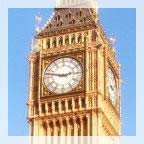 Unit 8: Politics (37 pages)Note: all activities include full answers. For detailed instructions on how to use each activity, please see the Talk a Lot Elementary Handbook, which is available as a free download from: https://purlandtraining.com/ContentsSentence Focus ActivitiesSentence Blocks + ExtensionsSentence Blocks – Sentence Stress and Vowel Sounds Connected Sentence CardsConnected Sentence Cards – with Consonant and Vowel Sounds Connected Speech TemplateWord Focus ActivitiesDiscussion Words + IPA Version Discussion Words – Visualisations Discussion Words Question Sheet Information ExchangeMulti-Purpose Text:Original Text + Spot the DifferenceGap-Fill + Multiple Choice QuestionsComprehension Questions + True, False, or Unknown?Glossary of New Words Free Practice ActivitiesDiscussion QuestionsAgree or Disagree? Role Plays + ExtensionsContinuous Assessment TestsVocabulary Test Lesson TestTitle image used under licence: http://upload.wikimedia.org/wikipedia/commons/7/7d/Bigben.jpg	269Sentence Blocks(Present Simple)	The Foreign Secretary deals with foreign affairs.Who(Present Continuous)	We’re going to a demonstration tomorrow, to support striking union members.Where(Past Simple)	Tony voted Conservative in the last election, because they promised to bring down taxes.Why(Past Continuous)	Carl’s brother was waiting to speak in the school debate.What(Present Perfect)	I’ve just briefed Sean on the phone about the campaign meeting.Who(Modal Verbs)	The opposition should be a lot more critical of the government’s plans for schools.Which(Future Forms)	The polls open around the country in fifteen minutes.When(First Conditional)	If we don’t speak out against the injustice in our society, things will get worse.WhatSentence BlocksNote: the last two lines of each sentence block will vary. Below there are examples given for each sentence block, but students should think of their own way to get the negative forms in the last line. See the Talk a Lot Elementary Handbook for full instructions (available free from https://purlandtraining.com).Answers(Present Simple) The Foreign Secretary deals with foreign affairs. / Who deals with foreign affairs? / The Foreign Secretary does. / Does the Foreign Secretary deal with foreign affairs? / Yes, he / she does. / Does the Home Secretary deal with foreign affairs? / No, he / she doesn’t. The Home Secretary doesn’t deal with foreign affairs.(Present Continuous) We’re going to a demonstration tomorrow, to support striking union members. / Where are you going tomorrow, to support striking union members? / To a demonstration. / Are you going to a demonstration tomorrow, to support striking union members? / Yes, we are. / Are you going to a meeting tomorrow, to support striking union members? / No, we aren’t. We aren’t going to a meeting tomorrow, to support striking union members.(Past Simple) Tony voted Conservative in the last election, because they promised to bring down taxes. / Why did Tony vote Conservative in the last election? / Because they promised to bring down taxes. / Did Tony vote Conservative in the last election, because they promised to bring down taxes? / Yes, he did. / Did Tony vote Conservative in the last election, because he agreed with all of their policies? / No, he didn’t. Tony didn’t vote Conservative in the last election, because he agreed with all of their policies.(Past Continuous) Carl’s brother was waiting to speak in the school debate. / What was Carl’s brother waiting to do? / Speak in the school debate. / Was Carl’s brother waiting to speak in the school debate? / Yes, he was. / Was Carl’s brother waiting to use the photocopier? / No, he wasn’t. Carl’s brother wasn’t waiting to use the photocopier.(Present Perfect) I’ve just briefed Sean on the phone about the campaign meeting. / Who have you just briefed on the phone about the campaign meeting? / Sean. / Have you just briefed Sean on the phone about the campaign meeting? / Yes, I have. / Have you just briefed Victoria on the phone about the campaign meeting? / No, I haven’t. I haven’t just briefed Victoria on the phone about the campaign meeting.(Modal Verbs) The opposition should be a lot more critical of the government’s plans for schools. / Which plans should the opposition be a lot more critical of? / The government’s plans for schools. / Should the opposition be a lot more critical of the government’s plans for schools? / Yes, it should. / Should the opposition be a lot more critical of the government’s plans for a new staff restaurant? / No, it shouldn’t. The opposition shouldn’t be a lot more critical of the government’s plans for a new staff restaurant.(Future Forms) The polls open around the country in fifteen minutes. / When do the polls open around the country? / In fifteen minutes. / Do the polls open around the country in fifteen minutes? / Yes, they do. / Do the polls open around the country in half an hour? / No, they don’t. The polls don’t open around the country in half an hour.(First Conditional) If we don’t speak out against the injustice in our society, things will get worse. / What will happen if we don’t speak out against the injustice in our society? / Things will get worse. / Will things get worse, if we don’t speak out against the injustice in our society? / Yes, they will. / Will things get better, if we don’t speak out against the injustice in our society? / No, they won’t. Things won’t get better, if we don’t speak out against the injustice in our society.Sentence Block ExtensionsFor all of the sentence block starting sentences there are at least two different wh- question words that can be used to make sentence blocks. In one case seven different sentence blocks can be made from the same starting sentence when using different wh- question words. There isn’t room here to print in full all of the sentence block extensions from this unit. Hopefully, the answers given above will give you the teacher (or you the student) enough guidance to be able to make the sentence block extensions for this unit with confidence.For example, let’s look at the third starting sentence from this unit:Sentence BlocksTony voted Conservative in the last election, because they promised to bring down taxes.On the handout the wh- question word that is given is “Why”, but this starting sentence also works equally well with six other wh- question words: “What”, “When”, “Who”, “Which” (x2), and “How”:What did Tony do in the last election? / He voted Conservative, because they promised to bring down taxes.When did Tony vote Conservative, because they promised to bring down taxes? / In the last election.Who voted Conservative in the last election, because they promised to bring down taxes? / Tony did.Which party did Tony vote for in the last election, because they promised to bring down taxes? / The Conservative Party.In which election did Tony vote Conservative, because they promised to bring down taxes? / In the last election.How did Tony vote in the last election? / Conservative.The idea is easy. Change the wh- question word each time and you can make several completely different sentence blocks from the original starting sentence, simply by finding the relevant information for the answer in the starting sentence. As you can see below, sometimes the same wh- question word can be used more than once to make different sentence blocks.You could cut out and give the section below to students: 	 	PoliticsMake new sentence blocks from the starting sentences in this unit using different “wh-” question words:Talk a Lot Elementary Book 3 	 	Sentence Blocks 	 	Sentence Blocks – Sentence Stress and Vowel SoundsTask 1: Circle the content words in the following starting sentences. (For answer, see Task 2 below.)PoliticsThe Foreign Secretary deals with foreign affairs.We’re going to a demonstration tomorrow, to support striking union members.Tony voted Conservative in the last election, because they promised to bring down taxes.Carl’s brother was waiting to speak in the school debate.I’ve just briefed Sean on the phone about the campaign meeting.The opposition should be a lot more critical of the government’s plans for schools.The polls open around the country in fifteen minutes.If we don’t speak out against the injustice in our society, things will get worse. 	 	Sentence Blocks – Sentence Stress and Vowel SoundsTask 2: Underline the stressed syllable in each content word, shown in black. (For answer, see Task 3 below.)PoliticsThe Foreign Secretary deals with foreign affairs.We’re going to a demonstration tomorrow, to support striking union members.Tony voted Conservative in the last election, because they promised to bring down taxes.Carl’s brother was waiting to speak in the school debate.I’ve just briefed Sean on the phone about the campaign meeting.The opposition should be a lot more critical of the government’s plans for schools.The polls open around the country in fifteen minutes.If we don’t speak out against the injustice in our society, things will get worse. 	 	Sentence BlocksSentence Blocks – Sentence Stress and Vowel SoundsTask 3: Write the correct vowel sound above each stressed syllable (underlined). (For answer, see below.)PoliticsThe Foreign Secretary deals with foreign affairs.We’re going to a demonstration tomorrow, to support striking union members.Tony voted Conservative in the last election, because they promised to bring down taxes.Carl’s brother was waiting to speak in the school debate.I’ve just briefed Sean on the phone about the campaign meeting.The opposition should be a lot more critical of the government’s plans for schools.The polls open around the country in fifteen minutes.If we don’t speak out against the injustice in our society, things will get worse. 	 	Sentence Blocks – Sentence Stress and Vowel SoundsEach content word (shown in black) contains one syllable with a strong stress, which is underlined. Each stressed syllable has one vowel sound. The vowel sounds on stressed syllables are the most important sounds in the sentence. They make the “sound spine” of the sentence. To improve communication, try to get the sound spine right.PoliticsLflL	LÉL	LáWL	LflL	LÉ]LThe Foreign Secretary deals with foreign affairs.L]rL	LÉfL	LflL	LlWL   L~fL      LìWL	LÉLWe’re going to a demonstration tomorrow, to support striking union members.L]rL   L]rL	L‰WL	L^WL    LÉL	LflL	LfL	L~rL  LôLTony voted Conservative in the last election, because they promised to bring down taxes.L^WL	L¾L	LÉfL	LáWL	LìWL	LÉfLCarl’s brother was waiting to speak in the school debate.L¾L	LáWL	LlWL	L]rL	LÉfL	LáWLI’ve just briefed Sean on the phone about the campaign meeting.LfL	LflL	LfL	L¾L	LôL	LìWLThe opposition should be a lot more critical of the government’s plans for schools.L]rL L]rL	L¾L	LfL	LfLThe polls open around the country in fifteen minutes.L]rL	LáWL  L~rL	L¾L	L~fL	LfL	LÉL   L‰WLIf we don’t speak out against the injustice in our society, things will get worse.Connected Sentence Cards (Page 1/3)next page >Connected Sentence Cards (Page 2/3)next page >Connected Sentence Cards (Page 3/3)Connected Sentence Cards (Page 1/3)next page >Connected Sentence Cards (Page 2/3)next page >Connected Sentence Cards (Page 3/3)10	example(s) with IPA:	The opposition should… LafKàflKé]DòfKp]åKprKÄáKà]KDäfl\KãlWDâêfKífKâ]äK]îKa]DÖ¾Kî]Kã]åëDéäôåòKÑ]DëâìWäòL3	suffixes:	opposi-tion, critic-al3	compound nouns:	none7   connecting sounds:	8 features of connected speech:Discussion WordsDiscussion Words (with the IPA)Discussion Words – Visualisations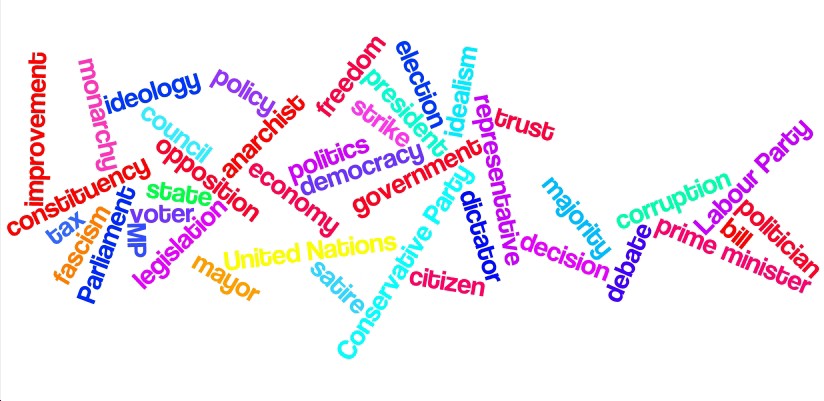  	 	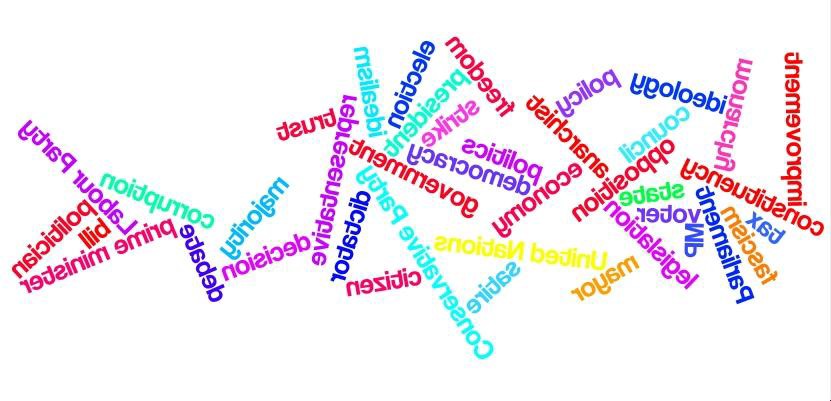 Images reproduced by kind permission of: http://www.wordle.net/General QuestionsAre there any words or phrases that you don’t know? Find them in a dictionary.Take some cards. Describe the word or phrase on a card without saying it.How many words and phrases have… a) 1 syllable, b) 2 syllables, c) 3 syllables,4 syllables, e) 5 syllables, f) 6 syllables?Put words and phrases with more than one syllable into groups according to where the strong stress falls.Put the words and phrases into alphabetical order.Find and put into groups… a) compound nouns, b) words with suffixes.Find words that… a) begin with a vowel sound, b) end with a vowel sound, c) begin with a consonant sound, d) end with a consonant sound. Put them into sound groups.Find words which contain silent letters (letters which are not pronounced).How many words and phrases can you remember when they are all turned over?Put words and phrases that contain the same sounds into groups, using the IPA.Lesson QuestionsWhich word sounds like… a) bike, b) great, c) revision, d) wax, e) bear, f) relate?Find the two main political parties in the UK.Which word is a kind of humour which makes fun of politics and politicians?i) Find a word which has a weak stress schwa sound L]L on the… a) 1st syllable,b) 2nd syllable, c) 3rd syllable, etc. ii) Do any words and phrases not have a schwa?a) Put together the different political ideologies. b) How do you feel about each one?Scandal, sleaze, bribery, fraud, and dirty tricks can all be described by this word.This word defines a nation’s financial system.Which word means… a) strategy, b) optimism, c) ballot, d) administration, e) workers’ revolt, f) opponent, g) elector, h) liberty?Find all of the different people, and describe what each one does.“Governments should pass a)  	which leads to the b)  	of voters’ lives.”This is an international organisation that gets countries talking to one another.Discussion Words Question SheetAnswersGeneral QuestionsAnswers will vary.Answers will vary.a) 6 words have 1 syllable: mayor, strike, tax, state, bill, trust. b) 6 words have 2 syllables: voter, MP, debate, council, satire, freedom. c) 14 words have 3 syllables: government, politics, improvement, decision, election, president, policy, dictator, anarchist, corruption, monarchy, citizen, Parliament, fascism. d) 9 words and phrases have 4 syllables: legislation, economy, Labour Party, politician, prime minister, opposition, majority, democracy, idealism.4 words and phrases have 5 syllables: constituency, United Nations, ideology, representative. f) 1 phrase has 6 syllables: Conservative Party.2 syllables: these words have the strong stress on the first syllable: voter, council, satire, freedom; these words have the strong stress on the second syllable: MP, debate. 3 syllables: these words have the strong stress on the first syllable: fascism, politics, president, policy, anarchist, monarchy, citizen, Parliament, government; these words have the strong stress on the middle syllable: improvement, decision, election, dictator, corruption. 4 syllables: this phrase has the strong stress on the first syllable: Labour Party; these words and phrases have the strong stress on the second syllable: economy, prime minister, majority, democracy; these words have the strong stress on the third syllable: opposition, politician, legislation. 5 syllables: this word has the strong stress on the second syllable: idealism, constituency; these words have the strong stress on the third syllable: ideology, representative; this phrase has the strong stress on the fourth syllable: United Nations. 6 syllables: this phrase has the strong stress on the second syllable: Conservative Party.Anarchist, bill, citizen, Conservative Party, constituency, corruption, council, debate, decision, democracy, dictator, economy, election, fascism, freedom, government, idealism, ideology, improvement, Labour Party, legislation, majority, mayor, monarchy, MP, opposition, Parliament, policy, politician, politics, president, prime minister, representative, satire, state, strike, tax, trust, United Nations, voter.a) None of the words or phrases are compound nouns. b) The following words and phrases contain suffixes: corruption, election, legislation, opposition, United Nations; government, improvement, Parliament; constituency, democracy, policy; prime minister, voter; fascism, idealism; anarchist; citizen; Conservative Party; council; decision; dictator; economy; freedom; ideology; Labour Party; majority; monarchy; politician; president; representative; satire.a) These words all begin with a vowel sound (grouped by IPA sound): LfL economy, election, improvement;L~fL idealism, ideology; LôL anarchist; LflL opposition.These words and phrases all end with a vowel sound (grouped by IPA sound): LáL democracy, Labour Party, Conservative Party, economy, policy, monarchy, constituency, majority, ideology; L]L voter, prime minister, dictator; L~f]L satire; LáWL MP; LÉ]L mayor.These words and phrases all begin with a consonant sound (grouped by IPA sound): LéL Parliament, policy, politician, politics, president, prime minister; LâL Conservative Party, constituency, corruption, council; LÇL debate, decision, democracy, dictator; LëL citizen, satire, state, strike; LãL majority, mayor, monarchy; LäL Labour Party, legislation; LÑL fascism, freedom; LíL tax, trust; LÄL bill; LÖL government; LêL representative; LàL United Nations; LîL voter.These words and phrases all end with a consonant sound (grouped by IPA sound): LíL anarchist, debate, government, improvement, Parliament, president, state, trust; LåL citizen, corruption, decision, election, legislation, opposition, politician; LãL fascism, idealism, freedom. LäL bill, council; LëL tax, politics; LâL strike; LîL representative; LòL United Nations.Many English words contain one or more silent letters – letters which are part of the spelling of a word, but which are not pronounced. The aim of this activity is to demonstrate how so often the spelling of a word in English is different from how it sounds when spoken. Below are some good examples of words in this group of discussion words that have silent letters. The silent letters are shown in brackets. No doubt your students will be able to identify some more.Discussion Words Question Sheetdebat [e], vote [r], fas [c] ism, gover [n] ment, improv [e] ment, Parl [i] ament, sati [r] e, monarc [h] yAnswers will vary.There are many possible answers to this question; for example, “tax”, “anarchist”, and “fascism” all contain the vowel sound LôL. Use the phonetic chart on p.18.6 of the Talk a Lot Elementary Handbook (available free from https://purlandtraining.com/) and the phonetic spellings of the vocabulary words on the Discussion Words (with the IPA) handout to help your students put the words into sound groups.Lesson Questionsa) strike. b) state. c) decision. d) tax. e) mayor. f) debate.Labour Party and Conservative Party.Satire.i) a) Words and phrases which have a weak stress schwa sound L]L on the 1st syllable: Conservative Party, corruption, majority, constituency. b) Words and phrases which have a weak stress schwa sound L]L on the 2nd syllable: government, representative, politics, Labour Party, policy, anarchist, politician, monarchy, opposition, Parliament, council, freedom, voter. c) Words and phrases which have a weak stress schwa sound L]L on the 3rd syllable: government, democracy, improvement, decision, Conservative Party, economy, election, president, dictator, United Nations, corruption, citizen, majority, Parliament. d) Words and phrases which have a weak stress schwa sound L]L on the 4th syllable: representative, politician, prime minister, ideology, opposition, constituency, legislation. e) Phrases which have a weak stress schwa sound L]L on the 5th syllable: United Nations. ii) 11 words don’t have a weak stress schwa sound: fascism, MP, debate, strike, tax, state, satire, idealism, bill, mayor, trust.a) The different political ideologies are: freedom, anarchist (anarchism), idealism, monarchy, fascism, democracy.Answers will vary.Corruption.Economy.a) policy, decision. b) idealism. c) vote. d) government. e) strike. f) opposition. g) voter. h) freedom.The different people are: mayor – this person is the leader of a town council; representative – this person holds a position of authority; they act and speak on behalf of other people, e.g. an MP should represent the interests of the people who live in their constituency (voting area); MP – an MP (Member of Parliament) is a professional politician, who speaks to people in their constituency – their constituents – about issues that affect them, and then represent the views of their constituents when voting for or against legislation in Parliament; president – this person is the highest leader of a country, organisation, or company; dictator – this person is the ruler of a country, who has not been elected democratically, and who may hold onto power by force; anarchist – a person who believes that nobody should be in authority over anybody else, and that everybody should be able to choose the best way to live their own lives; politician – a person who is elected to a role in politics, e.g. an MP, or a town councillor; citizen – a person who belongs to a particular country; prime minister – the leader of a country, who may be second in power to a president or monarch; voter – a person who is able to vote in an election.a) legislation. b) improvement.United Nations.Student APolitics – Who would you vote for?Ask and answer questions to complete the gaps, and find out information about four prospective MPs. It’s the day of a general election. You go to vote and find this choice of candidates on your card. You can only vote for one of them. Who do you vote for? Why? 	 	Student BAsk and answer questions to complete the gaps, and find out information about four prospective MPs. It’s the day of a general election. You go to vote and find this choice of candidates on your card. You can only vote for one of them. Who do you vote for? Why?Information ExchangeAnswersPolitics – Who would you vote for?Task: “Ask and answer questions to complete the gaps, and find out information about four prospective MPs. It’s the day of a general election. You go to vote and find this choice of candidates on your card. You can only vote for one of them. Who do you vote for? Why?”* Cultural note: At general elections in the UK, it’s possible for any British citizen (or citizen of the Republic of Ireland, or a Commonwealth country) over the age of 18 to stand as an MP, representing their own party – even a wacky made-up party like the “Bigger Wardrobes for All Party” – as long as they have paid a deposit of £500. If they fail to win more than 5% of the vote, they will lose their deposit. This freedom often leads to “joke” candidates appearing at elections alongside serious candidates. The only aims of such candidates may be to have fun, impress their friends, and win back their deposits – or win a bet, like our candidate in this activity. The man standing as Mr. Wally Wardrobe works in a DIY store – B&Q – and has probably sat in the pub with his friends until late at night dreaming up his joke party and identity (including the wardrobe costume!). In the cold light of day – i.e. at the election, when everybody else will be smartly dressed and behaving seriously – he might come to regret his decision!“Who do you vote for? Why?” Answers will vary. When they have completed filling the gaps, students should discuss– given this choice of four candidates on their polling card – which prospective MP they would vote for in a general election. “Prospective” means that the candidates would like to be MPs, but are not guaranteed the job after the general election – they have to be voted in, to either gain or keep their seat in Parliament. Students should produce appropriate reasons for their choices – why they would choose one candidate rather than another. For example: “I would vote for Junita Khan because she is passionate about the environment, and that’s a really important issue these days…” Or… “I would vote for Frank Smith, because it looks like he’s trying to help people…” Or… “I wouldn’t vote for Mr. Wally Wardrobe, because he isn’t a serious candidate…” [etc.]Sample Questions	Sample AnswersWhich party does 	represent?	He / she represents the 	Party.How many years has 	been in Parliament?	He’s / she’s been in Parliament for 	years. /He / she hasn’t been elected to Parliament before.How long has 		been in Parliament?	Since 	. What is 	’s current job?	He / she is 		.What does 	do for a living?	He / she is 	.What is 	’s biggest achievement?	 	.Tell me about 	’s family life.	He’s / she’s 		. / He’s / she’s got 	. Is 	married?		Yes, 	. / No, 		.Has 	got any children?	Yes, he’s / she’s got 	children. / No, he / she hasn’t got any children.What are 	’s hobbies?	 	.Information ExchangeWhat does 	enjoy doing in his / her	He / she enjoys 	. free time?Has 	got any controversial views?	Yes: 	. / No.Why did 	enter politics?	 	. What was 		’s reason for entering politics?	 	.ExamplesHow many years has Paul Collins been in Parliament?	He’s been in Parliament for fourteen years. What is Frank Smith’s biggest achievement?	He has campaigned hard for fairer benefit laws. Is Junita Khan married?	No, she’s divorced.Has Mr. Wally Wardrobe got any controversial views?	Yes: “Free clothes hangers for judges!” [etc.]Extension 1: you could try to encourage some comparative/superlative questions and sentences too, for example: Who has been in Parliament the longest?	Frank Smith has…Who has got the most children?	Junita Khan has…Which prospective MP has got the silliest reason for	Mr. Wally Wardrobe has… entering politics?[etc.]Extension 2: you could get students to develop short role plays using the characters of the prospective MPs. For example, a small group of students could hold a debate, with each student playing one of the characters and arguing about a controversial political issue, such as, “This House believes that we should bring back capital punishment!”, or “This house believes that global warming doesn’t exist!” Another option is for students to work in pairs, with one playing an interviewer on a political TV programme, and the other playing one of the four candidates. What questions would you ask, if you were the interviewer? How would you answer them to your best advantage, if you were one of the candidates?[etc.]Multi-Purpose TextLineTough at the Top (Original Text)After school on Monday, Maggie had another meeting of the “Magic HolidaysCommittee”, which she chairs. The aim of the committee is to raise money for schooltrips for less-privileged pupils. Malcolm, the main fundraiser, made some astonishingallegations about Tim, the treasurer, announcing that Tim had stolen forty poundsfrom committee funds. Tim denied it, but by Tuesday afternoon Malcolm had givenMaggie an ultimatum: “Either he goes or I quit!” Maggie was under intense pressurebecause Malcolm was a very good fundraiser. What’s more, she couldn’t believe thatTim would steal from them. Besides, she knew that Malcolm had been trying to getthe treasurer’s job for a few months. Malcolm continued to threaten, but Maggie kepta cool head, and demanded evidence of misconduct. On Thursday Tim unexpectedlyresigned from his post and Maggie’s heart sank. She heard from Kim, a trustedcolleague on the committee, that Malcolm had discovered documents proving thatTim had unlawfully taken committee money for his own use. By close of play onFriday Maggie had heard a full confession from Tim, who claimed that he had onlyborrowed the cash “…to help my sister pay back her student loan debt.” Tim wassacked from the committee and Kim was voted into the role. Malcolm said for therecord that he had only acted in the interests of the committee and he stayed on asmain fundraiser. Maggie felt a weight lifting when the weekend finally got underway.“It’s true what they say, mum,” she told Kathleen on Friday evening after a long bath,“A week really is a long time in politics!”(271 words) 	 	Tough at the Top (Text with 20 Differences)After school on 1. Sunday (Monday), Maggie had another meeting of the “Magic Holidays Committee”, which she chairs. The aim of the committee is to raise 2. funds (money) for school trips for less-privileged pupils. Malcolm, the 3. name (main) fundraiser, made some astonishing allegations about Tim, the treasurer, announcing that Tim 4. has (had) stolen forty pounds from committee funds. Tim denied it, but by Tuesday 5. morning (afternoon) Malcolm had given Maggie an ultimatum: “Either he goes or I quit!” Maggie was under intense pressure because Malcolm was a  6. berry (very)  good fundraiser. What’s more, she couldn’t believe that Tim would steal from them. Besides, she knew that Malcolm had been trying to  7. net (get)   the treasurer’s job for a few   8. mums (months). Malcolm continued to threaten, but Maggie kept a  9. full (cool)   head, and demanded   10. elegance (evidence)   of misconduct. On Thursday Tim unexpectedly   11. replied (resigned)   from his post and Maggie’s heart sank. She heard from Kim, a trusted 12. friend (colleague) on the committee, that Malcolm had discovered documents proving that Tim had unlawfully taken committee money for his own 13. shoes (use). By close of play on Friday Maggie had heard a full confession from 14. Kim (Tim), who claimed that he had only borrowed the cash “…to help my sister pay 15. black (back) her student loan debt.” Tim was sacked from the committee and Kim was voted into the role. Malcolm said for the  16. second (record)  that he had only acted in the interests of the committee and 17. she (he) stayed on as main fundraiser. 18. Kathleen (Maggie) felt a weight lifting when the weekend finally got19. on the way (underway). “It’s true what they say, mum,” she told Kathleen on Friday evening after a long bath, “A week really is a long 20. dime (time) in politics!”Multi-Purpose TextTough at the Top (Gap-Fill – Nouns)After school on Monday, Maggie had another meeting of the “Magic Holidays   1. 	”,which she chairs. The aim of the committee is to raise  2. 	for school tripsfor less-privileged  3. 	. Malcolm, the main fundraiser, made some astonishing allegations about Tim, the treasurer, announcing that Tim had stolen forty pounds from committee  4. 		. Tim denied it, but by Tuesday afternoon Malcolm had given Maggie an  5. 			: “Either he goes or I quit!” Maggie was underintense  6. 	because Malcolm was a very good fundraiser. What’s more,she couldn’t believe that Tim would steal from them. Besides, she knew that Malcolm hadbeen trying to get the treasurer’s  7. 	for a few months. Malcolmcontinued to threaten, but Maggie kept a cool   8. 	, and demanded evidence of misconduct. On Thursday Tim unexpectedly resigned from his post and Maggie’s9. 	sank. She heard from Kim, a trusted colleague on the committee,that Malcolm had discovered  10. 	proving that Tim had unlawfully takencommittee money for his own use. By close of play on Friday Maggie had heard a full11. 	from Tim, who claimed that he had only borrowed the cash “…tohelp my sister pay back her student loan   12. 	.” Tim was sacked from the committee and Kim was voted into the role. Malcolm said for the record that he had onlyacted in the  13. 	of the committee and he stayed on as main fundraiser.Maggie felt a weight lifting when the weekend finally got underway. “It’s true what they say, mum,” she told Kathleen on Friday evening after a long  14. 	, “A week really is a long time in  15. 	!” 	 	Tough at the Top (Multiple Choice – Use of English)After school on Monday, Maggie had 1. a) first, b) another, c) the meeting of the “Magic Holidays Committee”, which she chairs. The aim 2. a) for, b) to, c) of the committee is to raise money for school trips 3. a) for, b) and, c) the less-privileged pupils. Malcolm, the main fundraiser, made 4. a) a, b) an, c) some astonishing allegations about Tim, the treasurer, announcing that Tim had stolen forty pounds from 5. a) committee, b) its,those funds. Tim denied it, but by Tuesday afternoon Malcolm had given Maggie 6. a) a,b) an, c) her ultimatum: “Either he goes or I quit!” Maggie was under intense pressurea) while, b) because, c) ’cos Malcolm was a very good fundraiser. What’s more,a) I, b) She, c) she couldn’t believe that Tim would steal from them. Besides, she knew that Malcolm had been trying to get the treasurer’s job for a 9. a) few, b) little, c) several months. Malcolm continued to threaten, but Maggie kept a cool head, and 10. a) demand,b) demanded, c) demanding evidence of misconduct. On Thursday Tim unexpectedly resigned from his post and Maggie’s heart sank. She heard 11. a) that, b) from, c) with Kim, a trusted colleague on the committee, that Malcolm had discovered documents proving that Tim had unlawfully taken committee money for his own use. By close of play 12. a) on,b) at, c) in  Friday Maggie had heard a full confession from Tim, who claimed that he had only borrowed the cash “…to help my sister pay 13. a) out, b) up, c) back her student loan debt.” Tim was sacked from the committee and Kim was voted into the role. Malcolm said for the record that he had only 14. a) helped, b) acted, c) begun in the interests of the committee and he stayed on as main fundraiser. Maggie felt a weight lifting when the weekend finally got underway. “It’s true what they say, mum,” she told Kathleen on Friday evening after a 15. a) full, b) cold, c) long bath, “A week really is a long time in politics!”Multi-Purpose TextTough at the Top (Comprehension Questions)When was the committee meeting?What was the name of the committee?Who became treasurer after Tim resigned?What did Maggie do on Friday evening?How did Maggie feel when the weekend arrived?What did Malcolm threaten to do?What was Maggie’s job on the committee?Why did Tim take the money from the committee?What was the purpose of the committee?Was Tim planning to pay back the money?What job did Malcolm want to do?What did Malcolm say that Tim had done?Who gave Maggie an ultimatum?How much money did Malcolm say that Tim had stolen?Who is Kathleen?Did Malcolm keep his job as main fundraiser?What did Maggie demand?Was Malcolm a good fundraiser?Who chaired the committee meeting?Who was the original treasurer of the committee?Who was the main fundraiser?Who denied stealing forty pounds?How did Maggie feel when she heard about Tim’s resignation?Who had student loan debt?What role did Tim have on the committee?What did Malcolm’s documents prove?Name four members of the committee.How did Maggie respond to Malcolm’s threats?Who made claims about Tim?When did Tim resign as treasurer? 	 	Tough at the Top (True, False, or Unknown?)Maggie is chair of the “Magic Holidays Committee”.Tim resigned as treasurer on Friday.Malcolm wanted to get Tim’s job.Maggie gave Kim an ultimatum.Tim wanted to help his sister.Kim became the new treasurer.Malcolm wanted to be the main fundraiser.Tim was the treasurer of the committee.Maggie has chaired the committee for the past six months.Maggie had a bath at 8.30 pm on Friday evening.Kim will be a really poor treasurer.Maggie is good at making difficult decisions.Malcolm put pressure on Maggie.Tim stole forty pounds from the committee.Tim has stolen from the committee a few times.Malcolm resigned from the committee.Tim borrowed the money to pay back his loan.Tim enjoyed being treasurer.Malcolm and Tim used to be friends.Tim was going to remain on the committee.Maggie is chair of the “Student Holidays Committee”.Tim is a thief.Tim confessed that he had taken the money.The problem was sorted out by the weekend.Maggie felt stressed on Friday evening.This was the toughest week in Maggie’s life so far.Malcolm acted without self-interest.Maggie couldn’t trust Kim.Malcolm will be treasurer after Kim.Tim’s sister owes more than fourteen thousand pounds.Multi-Purpose TextGlossary of New WordsHere are some words and phrases from the text that may be new to students. You could either pre-teach them, or encourage your students to find translations in a bilingual dictionary and write them in the gaps below. Stressed syllables are underlined.to chair (a committee) (verb: lead a group)	 	allegation (noun: accusation, claim)	 	ultimatum (noun: a difficult choice, e.g. “It’s him or me!”)   	to quit (verb: to resign)	 	intense (adjective: strong, very great)	 	to keep a cool head (verb, idiom: stay calm and focused)   	misconduct (noun: bad behaviour)	 	“Maggie’s heart sank” (idiom: she felt disappointed)   	unlawfully (adverb: illegally)	 	by close of play (adverbial: by the end of a set period of time, e.g. by the end of the school day)confession (noun: admission of guilt)	 	student loan debt (noun: money that somebody owes for their university course)   	to be sacked (verb, passive: to lose your job)	 	to feel a weight lifting (verb, idiom: to feel relief)   	to get underway (verb: to begin)	 	AnswersTough at the Top (Gap-Fill – Nouns)CommitteemoneypupilsfundsultimatumpressurejobheadheartdocumentsconfessiondebtinterestsbathpoliticsTough at the Top (Multiple Choice – Use of English)Multi-Purpose TextTough at the Top (Comprehension Questions)After school on Monday.“Magic Holidays Committee”.Kim.She had a long bath.Relaxed – she felt a weight lifting.Resign from the committee.Chair (leader of the committee).To help his sister pay back her student loan debt.To raise money for school trips for less- privileged pupils.Yes.Treasurer.That Tim had stolen forty pounds from the committee.Malcolm.Forty pounds.Maggie’s mum.Yes.Evidence of misconduct – proof that Tim had done something wrong.Yes, he was a very good fundraiser.Maggie.Tim.Malcolm.Tim.She felt very disappointed – her heart sank.Tim’s sister.Treasurer.That Tim had taken money from the committee for his own use, without permission.Maggie, Malcolm, Tim, and Kim.She kept calm (she kept a cool head) and asked for evidence of misconduct.Malcolm.On Thursday.Tough at the Top (True, False, or Unknown?)(T = True, F = False, U = Unknown)Discussion QuestionsDo you vote?	Which party do you usually vote for in… a) local elections, b) general elections? Why? If you don’t vote, why not? Should it be compulsory to vote in general elections?Would you like to get involved in local politics – either by joining your school or town council, or by joining a political party and running for election? Why? / Why not? If yes, what would you try to change? How easy would it be to get what you wanted?What is the biggest decision you have ever had to make? How did you tackle the problem? Did anybody help you? What happened?Does your country have a monarchy? Do you think that a royal family is an asset to a country, or a waste of money? Why?Who is the leader in your family?	How do you know that they are in charge? What kind of leader are they? Is there a hierarchy of power in your family that everybody follows? Where do you fit in?What is the political system in your country? How well does it work? Why do some political systems work in some countries but fail in others? Is democracy the best political model for all countries? Why? / Why not?Do you hold any positions of authority, or have you in the past? What kind of leader are you? Do you like power? How do / did you make decisions within the group? How do / did you deal with people who disagreed with you?How free is your country? If your family’s civil liberties were threatened by your government, how would you react? Have you ever had to resist state oppression? What happened? How far would you stand up against authority for something that you believed in passionately?Agree or Disagree?Do you agree or disagree with these statements? Say why. Find out what your partner thinks, and mark the boxes with  for agree and x for disagree:Role Plays“Can I rely on your vote on Thursday?”Place:	Your front doorstepTime:	8.18 pmCharacters:	You and three candidates in a general election (played by the same student) Situation:	You’ve just got home from a busy day at work, made tea for your family, and now you’re relaxing watching an important football match. The doorbell ringsScenes:	i) The first candidate – from a right-wing party – tells you about their policies.You try to get rid of them so that you can watch the rest of the matchHalf an hour later another candidate rings the doorbell. This time they are from a left-wing party. They absolutely insist on explaining their policies…Twenty minutes later a third candidate turns up. This time they’re from a radical single-issue party. You try your best to get them to leave, but they are really quite determined to convert you to their cause…If there are three people in the group, the third character could be:A member of your family who hates both football and politicsA nosy neighbour, who is also standing as a candidate in the election2.	“Me!” “Me!”Place:	Stone Age BritainTime:	12,400 BC (9.05 am)Characters:	You are a caveman – the strongest caveman in your camp. The other student is your rival for power. (Note: because language has yet to develop, the only word that you know is “Me!” No other words are allowed during the role play, although you can say “Me!” in many different ways)Situation:	You are roaming a grassy plain hunting for food for your familyScenes:	i) You discover the carcass of a huge giraffe. Your rival comes along and tries to steal the carcass. You fight to see who is the strongest. Unfortunately, your rival finds a hefty wooden club, and employs it to beat you over the head repeatedly, until you hand over the giraffe carcassThe next day, while out hunting and gathering, you clash again over food. But this time you have the superior weapon – a sabre-toothed tiger! Your rival is very afraid and runs away, pursued by the tigerA few months later, the whole camp is starving. While looking for food you both find an enormous woolly mammoth carcass at the same time. Neither of you can move it on your own. You need each other to get it back to the camp. Do you fight for supremacy, or work together for the common good?If there are three people in the group, the third character could be:The dead giraffe, then the sabre-toothed tiger, then the woolly mammoth carcassA cavewoman and mother, who tries to bring peace between the warring rivalsRole PlaysRole Play ExtensionsHere are some additional situations for students to use as starting points for new role plays based on the topic of “Politics”: 	 	PoliticsYou are butler to the king in a country which has had a monarchy for over 1,000 years. One day there is a revolution and the people take over. They decide to get rid of the monarchy. The revolutionaries order you to inform the king that he is no longer required. You don’t want to do this, because you have been a loyal servant to the royal family for nearly fifty years, but the alternative is to be thrown into prison – or worse! First you try to be tactful and break the news gently. When the king refuses to accept it, you have to be more persuasive. Finally, when the king declares that he will never leave his position, you have to take more drastic action to get rid of him – before the revolutionaries come looking for you…You work for the navy on board a submarine. The crew is organised in a very democratic way, with everybody able to take part in the decision-making process via a committee. One day there is an emergency and your submarine starts to sink. The committee meets to decide what action to take. The problem is that nobody can agree what to do, and everybody comes up with a different response to the crisis. The rules of the committee state clearly that there must be a majority in agreement before action can be taken. As discussion and debate continue, the submarine sinks slowly to the ocean floor. Will your committee be able to agree what to do before the oxygen runs out? 	 	 	 / PoliticsVocabulary TestFirst Language	Englishdecisionprime ministeroppositioneconomypolicygovernmentsatireidealismdictatormonarchydemocracypoliticianelectionrepresentativeimprovementcorruptioncouncilParliamentideologyfreedomLesson Test – PoliticsRearrange the letters of these anagrams to find some politics words:1) txa	2) dabete	3) potliciain	4) genornvemt	5) cizetin	6) truts	7) domecarcyMatch the halves of these starting sentences:I’ve just briefed Sean	a) things will get worse.Carl’s brother was waiting	b) deals with foreign affairs.If we don’t speak out against the	c) to speak in the school debate. injustice in our society,The Foreign Secretary	d) on the phone about the campaign meeting.Read the starting sentences and cross out the unnecessary word in each one:The polls open around the country in the fifteen minutes.We’re going to a demonstration tomorrow, for to support striking union members.Complete the sentence blocks:Verb Form:  	The opposition should be a lot more critical of the government’s plans for schools.1. 	should the opposition be a lot more critical of?The government’s  2. 	for schools.- 3.  	plans for schools?the opposition be a lot more critical of the government’sYes, it   4. 	.Should  5.  	 government’s policy on graffiti?opposition be a lot more critical of theNo, it  6. 	. The opposition shouldn’t be a lot more critical of the government’s policy on graffiti.Verb Form:  	Tony voted Conservative in the last election, because they promised to bring down taxes.Why  7. 	Tony vote Conservative in the last election?8. 	they promised to bring down taxes.Did Tony  9.  	 promised to bring down taxes?Conservative in the last election, because theyYes,  10. 	did.- 11.  	agreed with all of their policies?Tony vote Conservative in the last election, because heNo, he didn’t. Tony  12.  	 because he agreed with all of their policies.vote Conservative in the last election,PoliticsLesson TestAnswers1) tax. 2) debate. 3) politician. 4) government. 5) citizen. 6) trust. 7) democracy.1. d) I’ve just briefed Sean on the phone about the campaign meeting.c) Carl’s brother was waiting to speak in the school debate.a) If we don’t speak out against the injustice in our society, things will get worse.b) The Foreign Secretary deals with foreign affairs.1. The polls open around the country in the fifteen minutes.2. We’re going to a demonstration tomorrow, for to support striking union members.Verb form: modal verbs. 1. What. 2. plans. 3. Should. 4. should. 5. the. 6. shouldn’t.Verb form: past simple. 7. did. 8. Because. 9. vote. 10. he. 11. Did. 12. didn’t.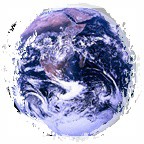 Unit 9: Internet (35 pages)Note: all activities include full answers. For detailed instructions on how to use each activity, please see the Talk a Lot Elementary Handbook, which is available as a free download from: https://purlandtraining.com/ContentsSentence Focus ActivitiesSentence Blocks + ExtensionsSentence Blocks – Sentence Stress and Vowel Sounds Connected Sentence CardsConnected Sentence Cards – with Consonant and Vowel Sounds Connected Speech TemplateWord Focus ActivitiesDiscussion Words + IPA Version Discussion Words – Visualisations Discussion Words Question Sheet Information ExchangeMulti-Purpose Text:Original Text + Spot the DifferenceGap-Fill + Multiple Choice QuestionsComprehension Questions + True, False, or Unknown?Glossary of New Words Free Practice ActivitiesDiscussion QuestionsAgree or Disagree? Role Plays + ExtensionsContinuous Assessment TestsVocabulary Test Lesson TestSentence Blocks(Present Simple)	Danny checks his email account every morning.How often(Present Continuous)	Georgia is posting a status update on Facebook about her new dog.Who(Past Simple)	Gill emailed her parents some holiday photos yesterday.What(Past Continuous)	Mariana was searching online for information about Barbados for two hours last night.When(Present Perfect)	Janey has forgotten her password for Twitter again.Which(Modal Verbs)	You can change your home page by clicking the link on your browser.How(Future Forms)	Martin is going to contact his ISP, because his connection is too slow.Why(First Conditional)	If Becca can’t download the latest episode of “Doctor Who”, she’ll watch it on YouTube.WhatSentence BlocksNote: the last two lines of each sentence block will vary. Below there are examples given for each sentence block, but students should think of their own way to get the negative forms in the last line. See the Talk a Lot Elementary Handbook for full instructions (available free from https://purlandtraining.com/).Answers(Present Simple) Danny checks his email account every morning. / How often does Danny check his email account? / Every morning. / Does Danny check his email account every morning? / Yes, he does. / Does Danny check his email account every evening? / No, he doesn’t. Danny doesn’t check his email account every evening.(Present Continuous) Georgia is posting a status update on Facebook about her new dog. / Who is posting a status update on Facebook about her new dog? / Georgia is. / Is Georgia posting a status update on Facebook about her new dog? / Yes, she is. / Is Ronald posting a status update on Facebook about his new dog? / No, he isn’t. Ronald isn’t posting a status update on Facebook about his new dog.(Past Simple) Gill emailed her parents some holiday photos yesterday. / What did Gill email her parents yesterday? / Some holiday photos. / Did Gill email her parents some holiday photos yesterday? / Yes, she did. / Did Gill email her parents an invoice yesterday? / No, she didn’t. Gill didn’t email her parents an invoice yesterday.(Past Continuous) Mariana was searching online for information about Barbados for two hours last night. / When was Mariana searching online for information about Barbados for two hours? / Last night. / Was Mariana searching online for information about Barbados for two hours last night? / Yes, she was. / Was Mariana searching online for information about Barbados for two hours yesterday morning? / No, she wasn’t. Mariana wasn’t searching online for information about Barbados for two hours yesterday morning.(Present Perfect) Janey has forgotten her password for Twitter again. / Which password has Janey forgotten again? / Her password for Twitter. / Has Janey forgotten her password for Twitter again? / Yes, she has. / Has Janey forgotten her password for Facebook again? / No, she hasn’t. Janey hasn’t forgotten her password for Facebook again.(Modal Verbs) You can change your home page by clicking the link on your browser. / How can I change my home page? / By clicking the link on your browser. / Can I change my home page by clicking the link on my browser? / Yes, you can. / Can I change my home page by restarting my computer? / No, you can’t. You can’t change your home page by restarting your computer.(Future Forms) Martin is going to contact his ISP, because his connection is too slow. / Why is Martin going to contact his ISP? / Because his connection is too slow. / Is Martin going to contact his ISP, because his connection is too slow? / Yes, he is. / Is Martin going to contact his ISP, because his broadband doesn’t work? / No, he isn’t. Martin isn’t going to contact his ISP, because his broadband doesn’t work.(First Conditional) If Becca can’t download the latest episode of “Doctor Who”, she’ll watch it on YouTube. / What will Becca do, if she can’t download the latest episode of “Doctor Who”? / She’ll watch it on YouTube. / Will Becca watch the latest episode of “Doctor Who” on YouTube, if she can’t download it? / Yes, she will. / Will Becca watch the latest episode of “Doctor Who” at a friend’s house, if she can’t download it? / No, she won’t. Becca won’t watch the latest episode of “Doctor Who” at a friend’s house, if she can’t download it.Sentence Block ExtensionsFor all of the sentence block starting sentences there are at least two different wh- question words that can be used to make sentence blocks. In one case eight different sentence blocks can be made from the same starting sentence when using different wh- question words. There isn’t room here to print in full all of the sentence block extensions from this unit. Hopefully, the answers given above will give you the teacher (or you the student) enough guidance to be able to make the sentence block extensions for this unit with confidence.For example, let’s look at the third starting sentence from this unit:Sentence BlocksGill emailed her parents some holiday photos yesterday.On the handout the wh- question word that is given is “What”, but this starting sentence also works equally well with seven other wh- question words and phrases: “What” (2nd), “What kind”, “When”, “Who” (x2), “Which”, and “How many”:What did Gill do yesterday? / She emailed her parents some holiday photos. What kind of photos did Gill email her parents yesterday? / Some holiday photos. When did Gill email her parents some holiday photos? / Yesterday.Who emailed her parents some holiday photos yesterday? / Gill did.Who did Gill email some holiday photos yesterday? / Her parents.Which photos did Gill email her parents yesterday? / Some holiday photos.How many holiday photos did Gill email her parents yesterday? / Some holiday photos.The idea is easy. Change the wh- question word each time and you can make several completely different sentence blocks from the original starting sentence, simply by finding the relevant information for the answer in the starting sentence. As you can see below, sometimes the same wh- question word can be used more than once to make different sentence blocks.You could cut out and give the section below to students: 	 	InternetMake new sentence blocks from the starting sentences in this unit using different “wh-” question words:Talk a Lot Elementary Book 3 	 	Sentence Blocks 	 	Sentence Blocks – Sentence Stress and Vowel SoundsTask 1: Circle the content words in the following starting sentences. (For answer, see Task 2 below.)InternetDanny checks his email account every morning.Georgia is posting a status update on Facebook about her new dog.Gill emailed her parents some holiday photos yesterday.Mariana was searching online for information about Barbados for two hours last night.Janey has forgotten her password for Twitter again.You can change your home page by clicking the link on your browser.Martin is going to contact his ISP, because his connection is too slow.If Becca can’t download the latest episode of “Doctor Who”, she’ll watch it on YouTube. 	 	Sentence Blocks – Sentence Stress and Vowel SoundsTask 2: Underline the stressed syllable in each content word, shown in black. (For answer, see Task 3 below.)InternetDanny checks his email account every morning.Georgia is posting a status update on Facebook about her new dog.Gill emailed her parents some holiday photos yesterday.Mariana was searching online for information about Barbados for two hours last night.Janey has forgotten her password for Twitter again.You can change your home page by clicking the link on your browser.Martin is going to contact his ISP, because his connection is too slow.If Becca can’t download the latest episode of “Doctor Who”, she’ll watch it on YouTube. 	 	Sentence BlocksSentence Blocks – Sentence Stress and Vowel SoundsTask 3: Write the correct vowel sound above each stressed syllable (underlined). (For answer, see below.)InternetDanny checks his email account every morning.Georgia is posting a status update on Facebook about her new dog.Gill emailed her parents some holiday photos yesterday.Mariana was searching online for information about Barbados for two hours last night.Janey has forgotten her password for Twitter again.You can change your home page by clicking the link on your browser.Martin is going to contact his ISP, because his connection is too slow.If Becca can’t download the latest episode of “Doctor Who”, she’ll watch it on YouTube. 	 	Sentence Blocks – Sentence Stress and Vowel SoundsEach content word (shown in black) contains one syllable with a strong stress, which is underlined. Each stressed syllable has one vowel sound. The vowel sounds on stressed syllables are the most important sounds in the sentence. They make the “sound spine” of the sentence. To improve communication, try to get the sound spine right.InternetLôL	LÉL	LáWL	L~rL  LÉL	LlWLDanny checks his email account every morning.LlWL	L]rL	LÉfL    L¾L	LÉfL	LìWL   LflLGeorgia is posting a status update on Facebook about her new dog.LfL  LáWL	LÉ]L	LflL	L]rL      LÉLGill emailed her parents some holiday photos yesterday.LôL	L‰WL	L~fL	LÉfL	LÉfL	LìWL  L~r]L  L^WL   L~fLMariana was searching online for information about Barbados for two hours last night.LÉfL	LflL	L^WL	LfL	LÉLJaney has forgotten her password for Twitter again.LÉfL	L]rL    LÉfL	LfL	LfL	L~rLYou can change your home page by clicking the link on your browser.L^WL	LflL	LáWL	LÉL	LìWL  L]rLMartin is going to contact his ISP, because his connection is too slow.LÉL	L^WL	L]rL	LÉfL      LÉL	LflL	LìWL	LflL	LìWLIf Becca can’t download the latest episode of “Doctor Who”, she’ll watch it on YouTube.Connected Sentence Cards (Page 1/3)next page >Connected Sentence Cards (Page 2/3)next page >Connected Sentence Cards (Page 3/3)Connected Sentence Cards (Page 1/3)next page >Connected Sentence Cards (Page 2/3)next page >Connected Sentence Cards (Page 3/3)5	vowel sound:4	stressed syllable:1	content word:	Gill	emailed	parents	holiday	photos	yesterday. 10	example(s) with IPA:	Gill emailed her parents…  LDÇwfDäáWKãÉfäKÇ]DéÉ]Kê]åKë]ãDÜflKä]KÇÉfDÑ]rKí]rDòàÉëKí]KÇÉfLDiscussion WordsDiscussion Words (with the IPA)Discussion Words – Visualisations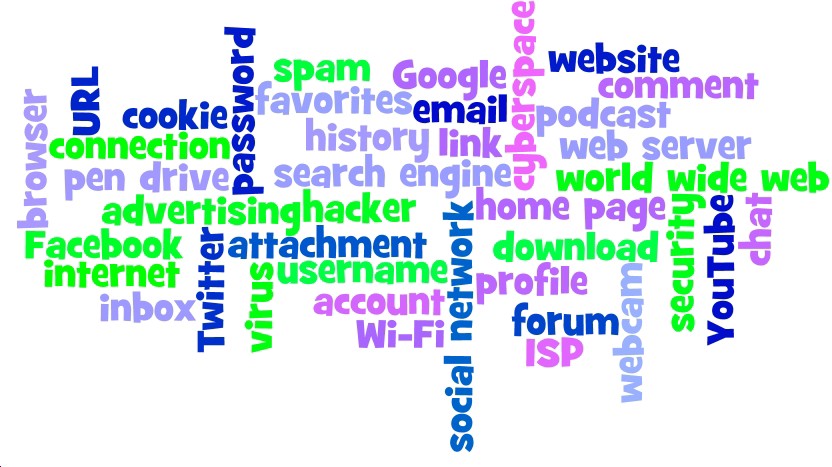  	 	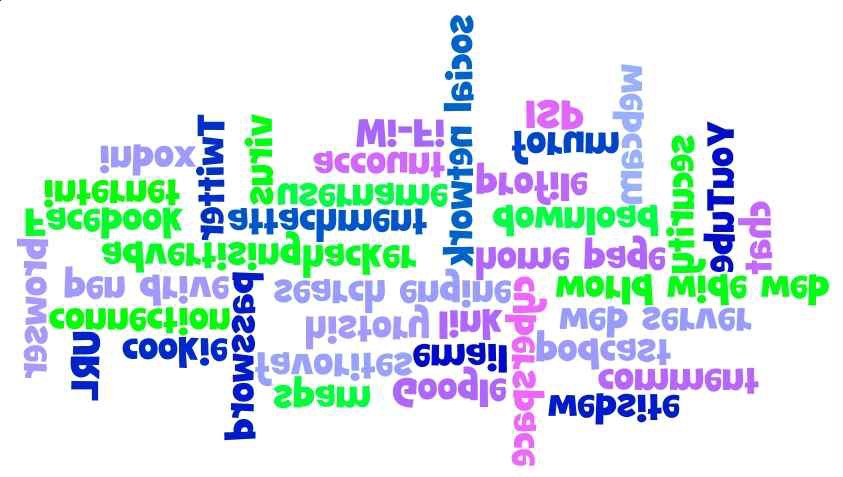 Images reproduced by kind permission of: http://www.wordle.net/General QuestionsAre there any words or phrases that you don’t know? Find them in a dictionary.Take some cards. Describe the word or phrase on a card without saying it.How many words and phrases have… a) 1 syllable, b) 2 syllables, c) 3 syllables,d) 4 syllables?Put words and phrases with more than one syllable into groups according to where the strong stress falls.Put the words and phrases into alphabetical order.Find and put into groups… a) compound nouns, b) words with suffixes.Find words that… a) begin with a vowel sound, b) end with a vowel sound, c) begin with a consonant sound, d) end with a consonant sound. Put them into sound groups.Find words which contain silent letters (letters which are not pronounced).How many words and phrases can you remember when they are all turned over?Put words and phrases that contain the same sounds into groups, using the IPA.Lesson QuestionsWhich word sounds like… a) pink, b) cracker, c) bookie, d) cat, e) ham, f) amount,g) bitter, h) decorum, i) protection, j) mystery, k) female?This is something that I can plug into my computer and use to transfer and save files.a) Find the different websites. b) Talk about each for one minute, e.g. what is it for? Do you use it? Why is it popular? Do you have a similar site in your country? [etc.]a) Find three negative things connected with the internet. b) Describe them.“I had to change my 	for Facebook recently because my brother discovered it.”This is the company that supplies my internet connection.i) Find a word which has a weak stress schwa sound L]L on the… a) 1st syllable,b) 2nd syllable, c) 3rd syllable, etc. ii) Do any words and phrases not have a schwa?Which word means… a) web address, b) an audio programme, c) best places,d) about me, e) the internet, f) added file, g) defence, h) ’net software?This word means a list of websites that you have visited recently.Find something that exists physically.Discussion Words Question SheetAnswersGeneral QuestionsAnswers will vary.Answers will vary.a) 3 words have 1 syllable: link, chat, spam. b) 23 words and phrases have 2 syllables: hacker, email, favorites*, download, Google, cookie, podcast, webcam, password, home page, forum, account, Twitter, profile, Facebook, browser, inbox, pen drive, comment, YouTube, virus, website, Wi-Fi. c) 11 words and phrases have 3 syllables: internet, cyberspace, attachment, history, world wide web, connection, search engine, ISP1, username, URL2, web server. d) 3 words and phrases have 4 syllables: social network, advertising, security.*Note: we have used the American English spelling of the word “favourites”, because this spelling is generally used by browsers, e.g. Internet Explorer.1 ISP is an acronym for “internet service provider”. 2 URL is an acronym for “uniform resource locator”.2 syllables: these words and phrases have the strong stress on the first syllable: hacker, email, favorites, download, Google, cookie, podcast, webcam, password, home page, forum, Twitter, profile, Facebook, browser, inbox, pen drive, comment, YouTube, virus, website, Wi-Fi; this word has the strong stress on the second syllable: account. 3 syllables: these words and phrases have the strong stress on the first syllable: internet, cyberspace, history, search engine, username, web server; these words have the strong stress on the middle syllable: attachment, connection; these words and phrases have the strong stress on the third syllable: world wide web,ISP, URL. 4 syllables: this word has the strong stress on the first syllable: advertising; this word has the strong stress on the second syllable: security; this phrase has the strong stress on the third syllable: social network.Account, advertising, attachment, browser, chat, comment, connection, cookie, cyberspace, download, email, Facebook, favorites, forum, Google, hacker, history, home page, inbox, internet, ISP, link, password, pen drive, podcast, profile, search engine, security, social network, spam, Twitter, URL, username, virus, webcam, web server, website, Wi-Fi, world wide web, YouTube.a) The following words are compound nouns: YouTube (you + tube), download (down + load), Facebook (face + book), inbox (in + box), internet (inter + net), password (pass + word), podcast (pod + cast), username (user + name), webcam (web + cam), website (web + site), cyberspace (cyber + space), social network (net + work). b) The following words and phrases contain suffixes: web server, Twitter, browser, hacker; attachment, comment; connection; cookie; history; profile; search engine; security; social network; advertising.a) These words all begin with a vowel sound (grouped by IPA sound): LfL inbox, internet; L]L attachment, account;LôL advertising; LáWL email; L~fL ISP.These words and phrases all end with a vowel sound (grouped by IPA sound): L]L web server, hacker, Twitter, browser; LáL cookie, history, security; LáWL ISP; L~fL Wi-Fi.These words and phrases all begin with a consonant sound (grouped by IPA sound): LïL Wi-Fi, webcam,world wide web, web server, website; LëL social network, spam, cyberspace, security, search engine; LéL podcast, password, profile, pen drive; LâL cookie, connection, comment; LÜL history, home page, hacker; LÑL forum, Facebook; LípL chat; LÇL download; LÖL Google; LíL Twitter; LÄL browser; LÑL favorites; LàL YouTube, URL; LäL link; LîL virus.These words and phrases all end with a consonant sound (grouped by IPA sound): LíL chat, internet, podcast, attachment, account, comment, website; LäL email, Google, profile, URL; LãL webcam, spam, forum, username; LâL social network, Facebook, link; LëL cyberspace, inbox; LÇL download, password; LåL connection, search engine; LÄL world wide web, YouTube; LÇwL home page; LÏL advertising; LîL pen drive; LëL virus; LòL favorites.Many English words contain one or more silent letters – letters which are part of the spelling of a word, but which are not pronounced. The aim of this activity is to demonstrate how so often the spelling of a word in English is different from how it sounds when spoken. Below are some good examples of words in this group of discussion words that have silent letters. The silent letters are shown in brackets. No doubt your students will be able to identify some more.Discussion Words Question Sheetbrowse [r], ha [c] ker, se [a] rch engine, home pag [e], downlo [a] d, Fac [e] book, adve [r] tisingAnswers will vary.There are many possible answers to this question; for example, “account”, “browser”, and “download” all contain the vowel sound L~rL. Use the phonetic chart on p.18.6 of the Talk a Lot Elementary Handbook (available free from https://purlandtraining.com/) and the phonetic spellings of the vocabulary words on the Discussion Words (withthe IPA) handout to help your students put the words into sound groups.Lesson Questionsa) link. b) hacker. c) cookie. d) chat. e) spam. f) account. g) Twitter. h) forum. i) connection. j) history. k) email.Pen drive.a) The different websites are: Google, Twitter, Facebook, and YouTube. b) Answers will vary.a) Spam, virus, and hacker. b) Answers will vary. For example, spam is email that you don’t want, usually offering products or services that you don’t require; a virus is a malicious program that you could download from the internet to your computer. It is likely to damage your computer. A hacker is a person who breaks into a private computer network.Password.ISP (internet service provider).i) a) Words which have a weak stress schwa sound L]L on the 1st syllable: attachment, account, connection.b) Words and phrases which have a weak stress schwa sound L]L on the 2nd syllable: virus, internet, social network, advertising, history, cyberspace, forum, Twitter, username, browser, favorites, hacker, Google. c) Words and phrases which have a weak stress schwa sound L]L  on the 3rd syllable: web server, security, connection, attachment. d) Words and phrases which have a weak stress schwa sound L]L on the 4th syllable: none. ii) 21 words and phrases don’t have a weak stress schwa sound: YouTube, link, email, download, cookie, podcast, spam, webcam, password, home page, world wide web, profile, ISP, search engine, Facebook, inbox, pen drive, chat, URL, website, Wi-Fi.a) URL. b) podcast. c) favorites. d) profile. e) cyberspace / world wide web. f) attachment. g) security. h) browser.History.The nouns which are objects and therefore have a physical form and presence (as opposed to being abstract nouns, or things that we cannot see or touch) are: webcam, web server, and pen drive.Student AInternet – What kind of internet user are you?Ask and answer questions to complete the gaps, and find out information about four people who use the internet regularly. Who is the most similar to you? In what ways? 	 	Student BAsk and answer questions to complete the gaps, and find out information about four people who use the internet regularly. Who is the most similar to you? In what ways?Information ExchangeAnswersInternet – What kind of internet user are you?Task: “Ask and answer questions to complete the gaps, and find out information about four people who use the internet regularly. Who is the most similar to you? In what ways?”“Who is the most similar to you? In what ways?” Answers will vary. When they have completed filling the gaps, students should discuss which person’s internet use is most similar to their own. They should produce appropriate reasons for their choices – why they have chosen one person rather than another. For example: “I’m most similar to Patty, because I often use Skype, and I enjoy posting pictures of my family on Facebook…” Or… “I’m not at all like Richard, because I use broadband, rather than dial-up, and I’ve got lots of friends on Facebook and Twitter…” [etc.]*Note: “Gonk” could be this boy’s online nickname/username!Sample Questions	Sample AnswersHow old is 	?	 	is 	years old.How old was 	when she/he first went online?	 	was 	years old when she/hefirst went online.What type of user is 	?	 	is a/an 	.How many hours per day does 	spend	 	spends about 	hours per day online, on average?		online, on average.Which browser does 	use?	She/he uses 	.What type of connection does 		have?	 	has a 		connection. How many friends has 	got on Facebook?	She/he’s got 	friends on Facebook. How many friends has 	got on Twitter?	She/he’s got 	friends on Twitter.How does 	prefer to communicate?	 	prefers to communicate by 	. What was 	doing online yesterday at 9.25 am?   She/he was 		.What was 	doing online yesterday at 1.48 pm?   She/he was 	. What was 	doing online yesterday at 11.52 pm? She/he was 	.ExamplesHow old was Suzi when she first went online?	Suzi was seven years old when she first went online. What type of user is “Gonk”?	“Gonk” is a gamer.How many friends has Patty got on Facebook?	She’s got one hundred and four friends on Facebook. What was Richard doing online yesterday at 1.48 pm?	He was emailing funds to his brother via PayPal. [etc.]Information ExchangeExtension: you could try to encourage some comparative/superlative questions and sentences too, for example:Who uses the internet the most each day?	“Gonk” uses…Who has been using the internet the longest?	Suzi has…Who has the slowest internet connection?	Richard has… [etc.]Multi-Purpose TextLineNew User (Original Text)It was hot – a still June night – and Maggie was sitting upstairs with her dad, patientlyshowing him how to set up his own email account. “You need to think of a username,dad,” she said. “What about my name – ‘Rob Jones’?” asked Rob. “That’s gone, I’msure,” replied Maggie. “There’s more than one Rob Jones in the world, dad!” Theyboth grinned. “It has to be something lowercase, and all one word. And put a fewnumbers in it too. But make it easy to remember.” “Maybe ‘robjones1968’? No, that’salready gone.” Eventually they chose a username and password for Rob, and Maggieshowed him how to send and receive an email. After years of ignoring his family’snagging, Rob now realised that he needed to be online – mainly so that he could finda new driving job. He had been made redundant over a month ago, and his personaladviser at the Jobcentre had suggested he look online. “I’ve got to get on with myrevision, dad,” said Maggie. “But try using Google to search for driving jobs.” Rob feltlike a kid with a new bike. He could feel the possibilities opening up before him.“What you doin’, dad man?” Dennis called, throwing his dirty football boots on thefloor. “I’m going to find a job, son,” replied Rob brightly, “Surfing the ’net!” “I nevertook you for a silver surfer, dad,” sniggered Dennis, slurping from a pot of yoghurt. “Ineed to check my Facebook now. Can I?” “In a minute, son.” Dennis loped off andfound his sister, “Hey – geek girl! Can I borrow your phone?” “What for?” Maggie’svoice rose from beneath a mountain of GCSE revision guides. “I need to get online.”(290 words) 	 	New User (Text with 20 Differences)It was hot – a still June night – and Maggie was sitting upstairs with her  1. lad (dad), patiently showing him how to set up his own email 2. a cow (account). “You need to think of a 3. new name (username), dad,” she said. “What about my name – ‘Rob Jones’?” asked Rob. “That’s  4. gong (gone), I’m sure,” replied Maggie. “There’s more than one Rob Jones in the world, dad!” They both 5. grim (grinned). “It has to be something lowercase, 6. an (and) all one 7. world (word). And put a few numbers in it too. But make it easy to remember.” “Maybe ‘robjones1968’? No, that’s 8. steady (already) gone.” Eventually they chose a username and password for Rob, and Maggie showed him how to send and9. achieve (receive) an email. After years of ignoring his 10. granny’s (family’s)nagging, Rob now realised that he needed to be 11. align (online) – mainly so that he could find a 12. few (new) driving job. He had been made 13. red under (redundant)  over a month ago, and his personal adviser at the Jobcentre had suggested he look online. “I’ve got to 14. let on (get on) with my revision, dad,” said Maggie. “But try using Google to15. perch (search) for driving jobs.” Rob 16. fell (felt) like a kid with a new bike. He could feel the possibilities opening up before him. “What you doin’, dad man?” Dennis called, throwing his dirty football boots on the floor. “I’m going to find a job, son,” replied Rob brightly, “17. Working (Surfing)  the ’net!” “I never took you for a silver surfer, dad,” sniggered Dennis, slurping from a pot of yoghurt. “I 18. knee (need) to check my Facebook now.Can I?” “In a minute, son.” Dennis loped off and found his sister, “Hey – geek girl! Can Itomorrow (borrow) your phone?” “What for?” Maggie’s voice rose from beneath amound (mountain) of GCSE revision guides. “I need to get online.”Multi-Purpose TextNew User (Gap-Fill – Function Words)It was hot – 1. 	still June night – and Maggie was sitting upstairs2. 	her dad, patiently showing him how to set up his own email account.“You need to think of a username, dad,”  3. 	said. “What about my name– ‘Rob Jones’?” asked Rob. “That’s gone, I’m sure,” replied Maggie. “There’s more than oneRob Jones  4. 	the world, dad!” They both grinned. “It has to besomething lowercase, and all one word. And put a few numbers in it too. 5.  	                     make it easy to remember.” “Maybe ‘robjones1968’? No, that’s already gone.” Eventually theychose a username  6. 	password for Rob, and Maggie showed him howto send and receive an email. After years of ignoring his family’s nagging, Rob now realisedthat he needed  7. 	be online – mainly so that he could find a newdriving job. He had been made redundant over a month ago, and his personal adviser at8. 	Jobcentre had suggested he look online. “I’ve got to get on with myrevision, dad,” said Maggie. “But try using Google to search  9. 	drivingjobs.” Rob felt like a kid with a new bike. He could feel the possibilities opening up before him.“What you doin’, dad man?” Dennis called, throwing  10. 	dirty footballboots on the floor. “I  11. 	going to find a job, son,” replied Rob brightly,“Surfing the ’net!” “I never took you for a silver surfer, dad,” sniggered Dennis, slurping 	   a pot of yoghurt. “I need to check my Facebook now. Can 	?” “In a minute, son.” Dennis loped off and found his sister, “Hey –geek girl! Can I borrow  14. 	phone?” “What for?” Maggie’s voice rose frombeneath a mountain of GCSE revision guides. “I need  15. 	get online.” 	 	New User (Multiple Choice – Use of English)It was hot – a still June night – and Maggie was 1. a) sit, b) up, c) sitting upstairs with her dad, patiently showing him how to set up his own email account. “You need to think2. a) out, b) of, c) upon a username, dad,” she said. “What about my name – ‘3. a) Rob,b) Ron, c) Rod Jones’?” asked Rob. “That’s gone, I’m sure,” replied Maggie. “There’s more than one Rob Jones in  4. a) this, b) our, c) the  world, dad!” They both grinned. “It has to be something lowercase, and all one word. And put a few numbers in it 5. a) also,in addition, c) too. But make it easy to remember.” “Maybe ‘robjones1968’? No, that’s already gone.” 6. a) Then, b) Eventually, c) Suddenly  they chose a username and password for Rob, and Maggie showed him how to 7. a) put, b) send, c) make and receive an email. After 8. a) time, b) year, c) years  of ignoring his family’s nagging, Rob now realised that he needed to be online – mainly so that he  9. a) could, b) able to, c) can   find a new driving job. He had been made redundant over a month 10. a) previous, b) back,ago, and his personal adviser at the Jobcentre had suggested he look online. “I’ve got to get on with my revision, dad,” said Maggie. “But try using Google to search for drivinga) employ, b) jobs, c) works.” Rob felt like a kid with a new bike. He could feel thea) possible, b) possibly, c) possibilities opening up before him. “What you doin’, dad man?” Dennis called, throwing his dirty football boots on the floor. “I’m going to find a job, son,” 13. a) replied, b) say, c) reply Rob brightly, “Surfing the ’net!” “I never took you for a silver surfer, dad,” sniggered Dennis, slurping from a pot of yoghurt. “I need to check14. a) its, b) the, c) my Facebook now. Can I?” “In a minute, son.” Dennis loped off and found his sister, “Hey – geek girl! Can I borrow your phone?” “What for?” Maggie’s voice rose from beneath a mountain of GCSE revision 15. a) study, b) guides, c) guide. “I need to get online.”Multi-Purpose TextNew User (Comprehension Questions)What month was it?What time of day was it?What was Dennis eating?Which website did Dennis want to go on?Did Rob feel optimistic or pessimistic about using the internet?Who had nagged Rob to use the internet for years?When was Rob made redundant?Why did Dennis want to borrow Maggie’s phone?What was the weather like?What did Dennis throw on the floor?What kind of job did Rob want to find online?What did Maggie do after helping Rob?What was Dennis’s attitude to Rob using the internet?Who showed Rob how to set up an email account?What did Dennis call Maggie?Did Maggie have a lot of books or a few?Why did Dennis want to use the internet?How long had Rob ignored his family’s advice to get online?Who is Maggie’s sibling?What did Rob need to think of to set up his email account?What did Dennis want to borrow from Maggie?Which search engine did Maggie recommend to Rob?What was Maggie reading?Who suggested that Rob ought to look for a job online?Why did Rob want to use the internet?Why couldn’t Rob choose ‘Rob Jones’ as his username?Why did Rob feel ‘like a kid with a new bike’?Does Maggie and Dennis’s other parent appear in the story?Where does Rob’s personal adviser work?Where did Dennis lope off to? 	 	New User (True, False, or Unknown?)Maggie had a lot of revision to do.Dennis was friendly and polite to his dad and sister.Maggie ran out of patience with her dad.Maggie was really pleased that her dad had gone online.Maggie was sitting in the kitchen with her dad.Rob already had an email account.Rob chose the username ‘robjones1968’.Maggie had a much better phone than Dennis.Rob had been afraid to use the internet because he thought that it would be too difficult for him.Dennis thought that his dad being online was funny.Rob wanted to find work as a mechanic.Rob Jones is a common name.Dennis was eating a strawberry yoghurt.Maggie patiently showed her dad what to do.Dennis wanted to get online to use Twitter.Rob was excited about using the internet.Rob’s family supported his decision to go online.Maggie was revising for her A’ Levels.The username that Rob chose included his year of birth.Rob was upset about losing his job.Rob and Maggie chose a username and password for Rob’s new email account.Maggie is an expert at using the internet.The story took place during the summer.Rob lost his job last week.Rob’s personal adviser at the Jobcentre is called Joan.Rob was trying to find a job as a driver.It had been cloudy all day.The username they chose for Rob had lowercase letters.It was a hot and breezy night.Dennis had been playing football.Multi-Purpose TextGlossary of New WordsHere are some words and phrases from the text that may be new to students. You could either pre-teach them, or encourage your students to find translations in a bilingual dictionary and write them in the gaps below. Stressed syllables are underlined.email account (noun: gives private access to a place where you can use email)   	username (noun: a name that identifies you as the owner of an account)    	to grin (verb: to smile broadly)	 	lowercase (adjective: small letters; not capital)    	password (noun: a secret code word that gives access to an account)   	to ignore (verb: to pay no attention to somebody or something)   	Jobcentre (noun: a government office that advertises jobs)   	“What you doin’?” (phrase: Dennis speaks carelessly, without correct grammar)   	dad man (slang phrase: an affectionate way of addressing your father)   	to surf the ’net (verb phrase: to use the internet)	 	silver surfer (noun: an older person who uses the internet)   	Facebook (noun: a popular social network)   	to lope (verb: to walk while swaying from side to side)   	geek (noun: a nerd; somebody very interested in technology)   	mountain of GCSE revision guides (idiomatic phrase: Maggie has a lot of books open on her desk; she is surrounded by them)	 	AnswersNew User (Gap-Fill – Function Words)New User (Multiple Choice – Use of English)Multi-Purpose TextNew User (Comprehension Questions)June.Night.A yoghurt.Facebook.Optimistic.His family.Over a month ago.To use the internet.Hot and still.His dirty football boots.A new driving job.Continue her GCSE revision.He thought it was funny.Maggie.Geek girl.A lot of books.To check his Facebook account.For years.Dennis.A username and password.Her [mobile] phone.Google.GCSE revision guides.His personal adviser at the Jobcentre.To look for a new driving job.Because it was already taken; also the username had to be something lowercase, and all one word.Because he could see the potential benefits of using the internet, which he had ignored for a long time.No.At the Jobcentre.To find Maggie.New User (True, False, or Unknown?)(T = True, F = False, U = Unknown)Discussion QuestionsHow often do you use the internet?	What do you do online? What are your favourite websites? Why? Do you spend too much time surfing the ’net? Do you know anyone who doesn’t use the internet?What are the benefits of the internet? What can you do now, that you couldn’t do before? What are the disadvantages of the internet?Can you remember life before the internet?	How did you communicate with your family and friends? Do you communicate with people more often now, as a result of the internet? Can you imagine life without the internet? What impact would it have on your everyday life?How often do you visit social networking sites? Which ones? Why are they so popular? Do you feel that your personal information is safe online? If no, what steps could you take to protect yourself?Have you got your own website or blog?	If yes, tell me about it. How did you create it and why? How easy is it to build and maintain a website? What factors do you need to consider?How has the internet changed in the last ten years?How do you think it will change and develop in the next ten years?Are you happy with your ISP? Is your internet connection speed fast enough? How much does it cost per month? Is it good value for money? Should everybody in the world have free access to the internet? Why? / Why not? What positive benefits could result? Who would pay for it?Do you think that the internet should be controlled by your government, or by an international agency? Why? / Why not?Agree or Disagree?Do you agree or disagree with these statements? Say why. Find out what your partner thinks, and mark the boxes with  for agree and x for disagree:Role Plays“Should I click here?”Place:	At your homeTime:	10.34 amCharacters:	You and your elderly grandmaSituation:		You work as a professional web designer. Your grandma’s beloved dog has just died, so to cheer her up you offer to help her learn how to use the internet. It’s difficult to teach her because she has never used a computer before, while you are a computer expert – and not a very patient personScenes:	i) You teach her how to use a search engine, but she can’t work the mouseYou try to teach her to send an email. Clicking wildly, she accidentally sends an offensive email to your mother-in-law that you had saved as a draftYou leave the room for a moment. When you get back your computer screen has frozen. Your grandma has downloaded a virus by mistake, which has deleted all of your web design work – worth thousands of pounds! But you can’t be too angry, because she’s your grandma and her dog has died…If there are three people in the group, the third character could be:One of your grandma’s friends from the day centre, who is against new technologyOne of your clients, whose work has been deleted, but who needs it finished today“Hmm… this looks familiar!”Place:	At school, college, or universityTime:	4.08 pmCharacters:	You are a student and the other person is a teacher (or lecturer)Situation:	Your teacher has invited you to meet them, to talk about your recent homework assignmentScenes:	i) The teacher accuses you of plagiarism, saying that you have copied 80% of your assignment from an article on the internet. You deny it, but they show you the evidence. You apologise and promise not to do it again. The teacher warns that next time they will give you detention for a month!A week later, your teacher again accuses you of plagiarism. You deny it, but they reveal that you have plagiarised their research work! To avoid the detention, you say how good you thought it was. The teacher is flattered and gives you their latest (long) article to proof-read – as well as the detentionWhile proof-reading it, you recognise some paragraphs that look familiar. You realise that your teacher has copied another work published online. You threaten to reveal their plagiarism unless they remove the detention…If there are three people in the group, the third character could be:The head teacher of the school, or the principal of the college / universityThe writer whose work the teacher has copiedRole PlaysRole Play ExtensionsHere are some additional situations for students to use as starting points for new role plays based on the topic of “Internet”: 	 	InternetYou are at the library, using the internet for free. You are only allowed to use it for thirty minutes, because other people are waiting, but you become engrossed in playing a complicated online game that will last for much longer. The librarian – a very quiet, timid person – politely asks you to finish your session after thirty minutes. You lie and say that you are downloading an important file for your homework that will take about twenty more minutes. After one hour, the librarian again tries to get you to leave the computer, but you tell them that you have to wait for an important message from a relative who has just gone into hospital. Later, as the library is about to close, you are still trying to complete the game. Try to persuade the librarian – and later the security guard and cleaning staff – that you should be allowed to stay on the computer just a little while longer…You spend most evenings downloading music and films from the internet – illegally. One day your internet connection speed is cut dramatically and it takes forever for even a normal web page to load. You phone your ISP to complain, and they tell you that you have been branded a web pirate because of all the illegal downloading. You use your charm to persuade them to increase the speed again. A month later, you have returned to your downloading habits, and once again your internet speed is cut – without warning. You phone your ISP again and this time you blame neighbours in your apartment building for hacking into your Wi- Fi connection. You give names and addresses of your neighbours to the ISP, and they lift the restriction on your connection speed. Later you meet some of your neighbours, who complain that their internet service has been cut – for no reason. Some of the children from the building are even crying because they can’t get online anymore. You feel guilty, but do you come clean and tell them – and your ISP – the truth? 	 	 	 / InternetVocabulary TestFirst Language	EnglishaccountlinkpasswordWi-Fihistoryemailconnectionusernamechatattachmentinternethome pagesearch engineadvertisingbrowserwebsitesecuritysocial networkcommentvirusLesson Test – InternetMatch together the two halves of each word; then write the words:Sentence stress: underline the content words in each starting sentence:Georgia is posting a status update on Facebook about her new dog.Danny checks his email account every morning.Janey has forgotten her password for Twitter again.Mariana was searching online for information about Barbados for two hours last night.Write how many vowel sounds each word has:Complete the sentence blocks:Verb Form:  	Gill emailed her parents some holiday photos yesterday.What  1. 	Gill email her parents yesterday?2. 	holiday photos.Did Gill   3. 	her parents some holiday photos yesterday?Yes,  4. 	did.5. 	Gill email her parents an invoice yesterday?No, she   6. 	. Gill didn’t email her parents an invoice yesterday.Verb Form:  	Martin is going to contact his ISP, because his connection is too slow.- 7.  	slow?is Martin going to contact, because his connection is too- His  8. 	.- 9.  	too slow?Martin going to contact his ISP, because his connection is- Yes, he  10. 	.Is Martin  11.  	                                             is too slow?contact his electrician, because his connection- No,  12.  	because his connection is too slow.isn’t. Martin isn’t going to contact his electrician,InternetLesson TestAnswers1. d) account. 2. f) download. 3. b) history. 4. a) username. 5. c) security. 6. e) comment.1. Georgia is posting a status update on Facebook about her new dog.Danny checks his email account every morning.Janey has forgotten her password for Twitter again.Mariana was searching online for information about Barbados for two hours last night.Verb form: past simple. 1. did. 2. Some. 3. email. 4. she. 5. Did. 6. didn’t.Verb form: future forms. 7. Who. 8. ISP. 9. Is. 10. is. 11. going to. 12. he.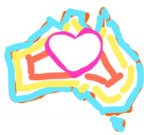 Unit 10: Australia (38 pages)Note: all activities include full answers. For detailed instructions on how to use each activity, please see the Talk a Lot Elementary Handbook, which is available as a free download from: https://purlandtraining.com/ContentsSentence Focus ActivitiesSentence Blocks + ExtensionsSentence Blocks – Sentence Stress and Vowel Sounds Connected Sentence CardsConnected Sentence Cards – with Consonant and Vowel Sounds Connected Speech TemplateWord Focus ActivitiesDiscussion Words + IPA Version + Glossary Discussion Words – Visualisations Discussion Words Question Sheet Information ExchangeMulti-Purpose Text:Original Text + Spot the DifferenceGap-Fill + Multiple Choice QuestionsComprehension Questions + True, False, or Unknown?Glossary of New Words Free Practice ActivitiesDiscussion QuestionsAgree or Disagree? Role Plays + ExtensionsContinuous Assessment TestsVocabulary Test Lesson TestSentence Blocks(Present Simple)	Jonathan often says that Sydney is the most perfect place on earth.Who(Present Continuous)	The team’s getting some amazing photos of koala bears, because they’re so tame.Why(Past Simple)	Kelly went wine tasting in Barossa Valley last Friday with her mate Gavin.Where(Past Continuous)	We were climbing down Sydney Harbour Bridge, when Alison slipped and twisted her ankle.When(Present Perfect)	Rickie has seen almost every single episode ofNeighbours, since it began in 1985.How many(Modal Verbs)	Darren has to write an assignment about injured kangaroos.What(Future Forms)	After Canberra we’ll fly straight to Brisbane.Where(First Conditional)	If the footy match is cancelled, we’ll have a barbie instead!WhatSentence BlocksNote: the last two lines of each sentence block will vary. Below there are examples given for each sentence block, but students should think of their own way to get the negative forms in the last line. See the Talk a Lot Elementary Handbook for full instructions (available free from https://purlandtraining.com/).Answers(Present Simple) Jonathan often says that Sydney is the most perfect place on earth. / Who often says that Sydney is the most perfect place on earth? / Jonathan does. / Does Jonathan often say that Sydney is the most perfect place on earth? / Yes, he does. / Does Rachael often say that Sydney is the most perfect place on earth? / No, she doesn’t. Rachael doesn’t often say that Sydney is the most perfect place on earth.(Present Continuous) The team’s getting some amazing photos of koala bears, because they’re so tame. / Why is the team getting some amazing photos of koala bears? / Because they’re so tame. / Is the team getting some amazing photos of koala bears, because they’re so tame? / Yes, it is. / Is the team getting some amazing photos of koala bears, because they’re all asleep? / No, it isn’t. The team isn’t getting some amazing photos of koala bears, because they’re all asleep.(Past Simple) Kelly went wine tasting in Barossa Valley last Friday with her mate Gavin. / Where did Kelly go wine tasting last Friday with her mate Gavin? / In Barossa Valley. / Did Kelly go wine tasting in Barossa Valley last Friday with her mate Gavin? / Yes, she did. / Did Kelly go wine tasting in Milton Keynes last Friday with her mate Gavin? / No, she didn’t. Kelly didn’t go wine tasting in Milton Keynes last Friday with her mate Gavin.(Past Continuous) We were climbing down Sydney Harbour Bridge, when Alison slipped and twisted her ankle. / When did Alison slip and twist her ankle? / When we were climbing down Sydney Harbour Bridge. / Did Alison slip and twist her ankle, when you were climbing down Sydney Harbour Bridge? / Yes, she did. / Did Alison slip and twist her ankle, when you were coming out of a restaurant? / No, she didn’t. Alison didn’t slip and twist her ankle, when we were coming out of a restaurant.(Present Perfect) Rickie has seen almost every single episode of Neighbours, since it began in 1985. / How many episodes of Neighbours has Rickie seen, since it began in 1985? / Almost every single episode. / Has Rickie seen almost every single episode of Neighbours, since it began in 1985? / Yes, he has. / Has Rickie seen only a few episodes of Neighbours, since it began in 1985? / No, he hasn’t. Rickie hasn’t seen only a few episodes of Neighbours, since it began in 1985.(Modal Verbs) Darren has to write an assignment about injured kangaroos. / What does Darren have to write an assignment about? / Injured kangaroos. / Does Darren have to write an assignment about injured kangaroos? / Yes, he does. / Does Darren have to write an assignment about boomerangs through the ages? / No, he doesn’t. Darren doesn’t have to write an assignment about boomerangs through the ages.(Future Forms) After Canberra we’ll fly straight to Brisbane. / Where will you fly straight to after Canberra? / To Brisbane. / Will you fly straight to Brisbane after Canberra? / Yes, we will. / Will you fly straight to Adelaide after Canberra? / No, we won’t. We won’t fly straight to Adelaide after Canberra.(First Conditional) If the footy match is cancelled, we’ll have a barbie instead! / What’ll we do, if the footy match is cancelled? / Have a barbie instead! / Will we have a barbie instead, if the footy match is cancelled? / Yes, we will. / Will we have a quiz night instead, if the footy match is cancelled? / No, we won’t. We won’t have a quiz night instead, if the footy match is cancelled.Sentence Block ExtensionsFor all of the sentence block starting sentences there are at least two different wh- question words that can be used to make sentence blocks. In one case seven different sentence blocks can be made from the same starting sentence when using different wh- question words. There isn’t room here to print in full all of the sentence block extensions from this unit. Hopefully, the answers given above will give you the teacher (or you the student) enough guidance to be able to make the sentence block extensions for this unit with confidence.For example, let’s look at the fourth starting sentence from this unit:Sentence BlocksWe were climbing down Sydney Harbour Bridge, when Alison slipped and twisted her ankle.On the handout the wh- question word that is given is “When”, but this starting sentence also works equally well with six other wh- question words: “What” (x2), “Where”, “Who” (x2), “Which”:What were you doing when Alison slipped and twisted her ankle? / Climbing down Sydney Harbour Bridge.What were you climbing down, when Alison slipped and twisted her ankle? / Sydney Harbour Bridge. Where were you when Alison slipped and twisted her ankle? / Climbing down Sydney Harbour Bridge. Who was climbing down Sydney Harbour Bridge, when Alison slipped and twisted her ankle? / We were. Who slipped and twisted her ankle, when you were climbing down Sydney Harbour Bridge?Which bridge were you climbing down, when Alison slipped and twisted her ankle? / Sydney Harbour Bridge.The idea is easy. Change the wh- question word each time and you can make several completely different sentence blocks from the original starting sentence, simply by finding the relevant information for the answer in the starting sentence. As you can see below, sometimes the same wh- question word can be used more than once to make different sentence blocks.You could cut out and give the section below to students: 	 	AustraliaMake new sentence blocks from the starting sentences in this unit using different “wh-” question words:Talk a Lot Elementary Book 3 	 	Sentence Blocks 	 	Sentence Blocks – Sentence Stress and Vowel SoundsTask 1: Circle the content words in the following starting sentences. (For answer, see Task 2 below.)AustraliaJonathan often says that Sydney is the most perfect place on earth.The team’s getting some amazing photos of koala bears, because they’re so tame.Kelly went wine tasting in Barossa Valley last Friday with her mate Gavin.We were climbing down Sydney Harbour Bridge, when Alison slipped and twisted her ankle.Rickie has seen almost every single episode of Neighbours, since it began in nineteen eighty-five.Darren has to write an assignment about injured kangaroos.After Canberra we’ll fly straight to Brisbane.If the footy match is cancelled, we’ll have a barbie instead! 	 	Sentence Blocks – Sentence Stress and Vowel SoundsTask 2: Underline the stressed syllable in each content word, shown in black. (For answer, see Task 3 below.)AustraliaJonathan often says that Sydney is the most perfect place on earth.The team’s getting some amazing photos of koala bears, because they’re so tame.Kelly went wine tasting in Barossa Valley last Friday with her mate Gavin.We were climbing down Sydney Harbour Bridge, when Alison slipped and twisted her ankle.Rickie has seen almost every single episode of Neighbours, since it began in nineteen eighty-five.Darren has to write an assignment about injured kangaroos.After Canberra we’ll fly straight to Brisbane.If the footy match is cancelled, we’ll have a barbie instead! 	 	Sentence BlocksSentence Blocks – Sentence Stress and Vowel SoundsTask 3: Write the correct vowel sound above each stressed syllable (underlined). (For answer, see below.)AustraliaJonathan often says that Sydney is the most perfect place on earth.The team’s getting some amazing photos of koala bears, because they’re so tame.Kelly went wine tasting in Barossa Valley last Friday with her mate Gavin.We were climbing down Sydney Harbour Bridge, when Alison slipped and twisted her ankle.Rickie has seen almost every single episode of Neighbours, since it began in nineteen eighty-five.Darren has to write an assignment about injured kangaroos.After Canberra we’ll fly straight to Brisbane.If the footy match is cancelled, we’ll have a barbie instead! 	 	Sentence Blocks – Sentence Stress and Vowel SoundsEach content word (shown in black) contains one syllable with a strong stress, which is underlined. Each stressed syllable has one vowel sound. The vowel sounds on stressed syllables are the most important sounds in the sentence. They make the “sound spine” of the sentence. To improve communication, try to get the sound spine right.AustraliaLflL	LflL	LÉL	LfL	L‰WL	LÉfL	L‰WLJonathan often says that Sydney is the most perfect place on earth.LáWL	LÉL	LÉfL	L]rL	L^WL    LÉ]L	LÉfLThe team’s getting some amazing photos of koala bears, because they’re so tame.LÉL	LÉL   L~fL  LÉfL	LflL	LôL	L^WL L~fL	LÉfL LôLKelly went wine tasting in Barossa Valley last Friday with her mate Gavin.L~fL	L~rL      LfL	L^WL	LfL	LôL	LfL	LfL	LôLWe were climbing down Sydney Harbour Bridge, when Alison slipped and twisted her ankle.LfL	LáWL	LÉL	LfL	LÉL	LÉfL	LôL	L~fL	LÉfL	L~fLRickie has seen almost every single episode of Neighbours, since it began in nineteen eighty-five.LôL	L~fL	L~fL	LfL	LìWLDarren has to write an assignment about injured kangaroos.LôL	L~fL LÉfL	LfLAfter Canberra we’ll fly straight to Brisbane.LrL	LôL	LôL	LôL	L^WL	LÉLIf the footy match is cancelled, we’ll have a barbie instead!Connected Sentence Cards (Page 1/3)next page >Connected Sentence Cards (Page 2/3)next page >Connected Sentence Cards (Page 3/3)Connected Sentence Cards (Page 1/3)next page >Connected Sentence Cards (Page 2/3)next page >Connected Sentence Cards (Page 3/3)Discussion WordsLflDëíêÉfKäf]LDiscussion Words (with the IPA)Discussion Words – GlossaryIn this unit, you’ll probably find some words and phrases which are not in your dictionary. This glossary is intended to help you understand what the discussion words mean. You could translate them into your language, where possible:Aboriginal Australians (people: the original Australians, who arrived there over 40,000 years ago)barbie (slang: barbecue)Barossa Valley (place: major wine-producing region in South Australia)   	boomerang (noun: curved wooden toy that returns if you throw it)   	Brisbane (place: capital city of the state of Queensland. Pop. 1.9m)   	Canberra (place: capital city of Australia. Pop. 345,257)	 	Captain Cook (person: b.1728, d.1779; English explorer who claimed Australia for Great Britain in 1770)Cate Blanchett (person: b.1969; famous Hollywood actress)   	climate change (noun: world weather trend caused by rising temperatures)   	coast (noun: land which meets the sea)	 	convict (noun: old-fashioned term for a prisoner)	 	didgeridoo (noun: wind instrument invented by Aboriginal Australians)   	drought (noun: period of months or years when there is no rain)   	duck-billed platypus (animal: strange-looking animal that can live in water and on land)   	emu (animal: tall bird that can’t fly and can’t walk backwards, but can run at up to 31 mph)   	footy (slang: football, especially Australian Rules Football)     	forest fire (noun: wildfire which damages a wide area of vegetation)   	Gallipoli (place: battle site in Turkey commemorated for loss of many Australian soldiers in 1915-16)   	gold rush (noun: when gold is discovered and many people travel to excavate it)   	Great Barrier Reef (place: largest coral reef on earth, off coast of Queensland in the Coral Sea)   	great white shark (animal: shark that can grow to more than 6 metres in length)   	immigration (noun: when people move to a new country to live)   	kangaroo (animal: large jumping marsupial that keeps its baby in a pouch)   	koala bear (animal: small tree-dwelling marsupial that eats mainly eucalyptus leaves)   	Kylie Minogue (person: b.1968; the most famous Australian pop star; originally a TV actress)   	melting pot (idiom: idea that different nationalities and cultures can blend together in the same country)minerals (noun: precious items found in the ground, e.g. diamonds)   	mining (noun: the activity of taking things from the ground)    	Outback (place: remote, barren, desert-like parts of Australia)   	Pacific Ocean (place: the largest ocean in the world; its name means “Peaceful Sea”)   	pom (slang: English person; considered offensive by some)   	Queensland (place: Australia’s third-largest state, by population)   	rainforest (noun: hot, tropical forest where a lot of rain falls)   	Shane Warne (person: b.1969; the most famous Australian spin-bowler (cricketer) in modern times)   	soap opera (noun: daily or regular TV drama which has a continuing storyline)   	Sydney (place: capital city of New South Wales, and the largest city in Australia. Pop. 4.4m)   	Sydney Opera House (place: world famous performing arts centre and landmark in Sydney)   	transportation (noun: the practice of taking convicts from Britain to Australia in 18th & 19th centuries)   	Uluru (place: famous natural landmark in the centre of the country; formerly named Ayers Rock)   	walkabout (noun: the practice of going travelling for an extended period of time)   	Discussion Words – Visualisations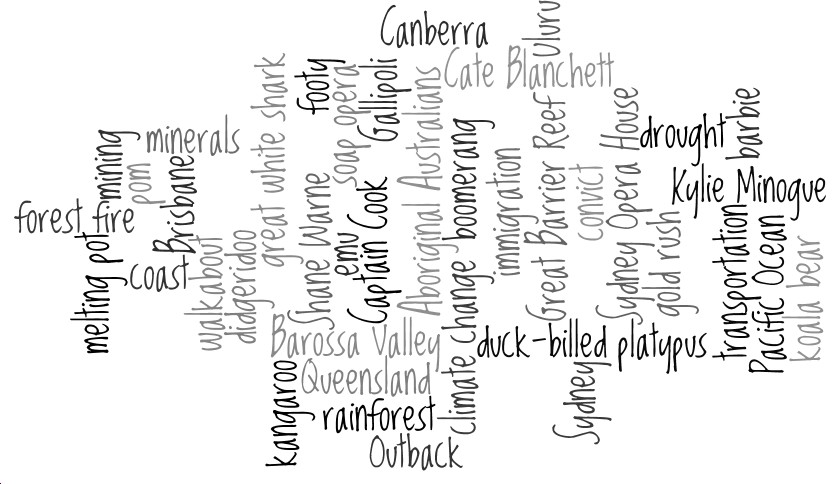  	 	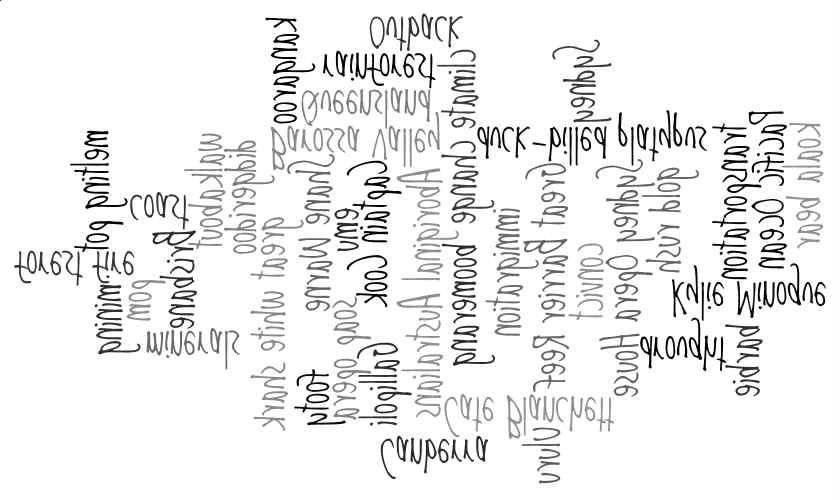 Images reproduced by kind permission of: http://www.wordle.net/General QuestionsAre there any words or phrases that you don’t know? Find them in a dictionary.Take some cards. Describe the word or phrase on a card without saying it.How many words and phrases have… a) 1 syllable, b) 2 syllables, c) 3 syllables,d) 4 syllables, e) 5 syllables, f) 6 or more syllables?Put words and phrases with more than one syllable into groups according to where the strong stress falls.Put the words and phrases into alphabetical order.Find and put into groups… a) compound nouns, b) words with suffixes.Find words that… a) begin with a vowel sound, b) end with a vowel sound, c) begin with a consonant sound, d) end with a consonant sound. Put them into sound groups.Find words which contain silent letters (letters which are not pronounced).How many words and phrases can you remember when they are all turned over?Put words and phrases that contain the same sounds into groups, using the IPA.Lesson QuestionsWhich word sounds like… a) rainstorm, b) Derby, c) trout, d) dining, e) toast,f) kidney, g) cancellation, h) late night park, i) Lisbon, j) old brush, k) bomb?Talk about each of the… a) famous people, b) places, c) animals, d) historical terms.This is a region of South Australia that is famous for producing wine.i) Find a word which has a weak stress schwa sound L]L on the… a) 1st syllable,b) 2nd syllable, c) 3rd syllable, etc. ii) Do any words and phrases not have a schwa?a) Describe one of the animals. b) Tell me an unusual fact about it. c) Which of the four animals cannot move backwards?This phrase describes a place where people from different ethnic backgrounds share each other’s cultures and traditions.Which word means… a) ball game, b) natural plateau, c) where land meets sea,d) foreigners settle, e) an object that returns, f) removal, g) ocean predator?This word is a common nickname in Australia for an English person.Find a word that means precious resources which are found in the ground.“The practice of shipping convicts from Britain to Australia, from 1787 onwards, was known as 	.”Discussion Words Question SheetAnswersGeneral QuestionsAnswers will vary.Answers will vary.a) 3 words have 1 syllable: coast, pom, drought. b) 12 words and phrases have 2 syllables: gold rush, minerals, Brisbane, Queensland, footy, mining, barbie, Outback, emu, Shane Warne, convict, Sydney. c) 13 words and phrases have 3 syllables: Cate Blanchett, kangaroo, walkabout, great white shark, climate change, forest fire, Uluru, Canberra, soap opera, melting pot, boomerang, Captain Cook, rainforest. d) 7 words and phrases have 4 syllables: immigration, koala bear, Kylie Minogue, Gallipoli, transportation, didgeridoo, Great Barrier Reef. e) 4 phrases have 5 syllables: duck-billed platypus, Barossa Valley, Sydney Opera House, Pacific Ocean. f) 1 phrase has 8 syllables: Aboriginal Australians.2 syllables: these words and phrases have the strong stress on the first syllable: gold rush, minerals, Brisbane, Queensland, footy, mining, barbie, Outback, emu, convict, Sydney; this phrase has the strong stress on the second syllable: Shane Warne. 3 syllables: these words and phrases have the strong stress on the first syllable: walkabout, climate change, Canberra, soap opera, melting pot, boomerang, rainforest; this phrase has the strong stress on the middle syllable: Cate Blanchett; these words and phrases have the strong stress on the third syllable: kangaroo, great white shark, forest fire, Uluru, Captain Cook. 4 syllables: these words and phrases have the strong stress on the second syllable: koala bear, Gallipoli; these words have the strong stress on the third syllable: immigration, transportation; these words and phrases have the strong stress on the fourth syllable: Kylie Minogue, Great Barrier Reef, didgeridoo. 5 syllables: these phrases have the strong stress on the third syllable: duck-billed platypus, Sydney Opera House; these phrases have the strong stress on the fourth syllable: Barossa Valley, Pacific Ocean. 8 syllables: this phrase has the strong stress on the seventh syllable: Aboriginal Australians.Aboriginal Australians, barbie, Barossa Valley, boomerang, Brisbane, Canberra, Captain Cook, Cate Blanchett, climate change, coast, convict, didgeridoo, drought, duck-billed platypus, emu, footy, forest fire, Gallipoli, gold rush, Great Barrier Reef, great white shark, immigration, kangaroo, koala bear, Kylie Minogue, melting pot, minerals, mining, Outback, Pacific Ocean, pom, Queensland, rainforest, Shane Warne, soap opera, Sydney, Sydney Opera House, transportation, Uluru, walkabout.a) The following words are compound nouns: rainforest (rain + forest), Queensland (Queens + land), Outback (Out+ back), walkabout (walk + about). b) The following words and phrases contain suffixes: koala bear, soap opera, Barossa Valley; melting pot, mining; Aboriginal Australians, minerals; immigration, transportation; Pacific Ocean; footy; barbie; climate change; forest fire; Great Barrier Reef; Sydney.a) These words and phrases all begin with a vowel sound (grouped by IPA sound): LfL immigration; L~rL Outback;LáWL emu; LìWL Uluru; LôL Aboriginal Australians.These words and phrases all end with a vowel sound (grouped by IPA sound): LáL footy, barbie, Sydney, Barossa Valley, Gallipoli; LìWL Uluru, emu, kangaroo, didgeridoo; L]L Canberra, soap opera; L~f]L forest fire; LÉ]L koala bear.These words and phrases all begin with a consonant sound (grouped by IPA sound): LâL kangaroo, Queensland, climate change, koala bear, coast, Canberra, Kylie Minogue, convict, Captain Cook, Cate Blanchett; LÖL gold rush, great white shark, Gallipoli, Great Barrier Reef; LÄL Brisbane, barbie, Barossa Valley, boomerang; LãL minerals, mining, melting pot; LëL Sydney, soap opera, Sydney Opera House; LÇL didgeridoo, duck-billed platypus, drought; LéL Pacific Ocean, pom; LÑL footy, forest fire; LpL Shane Warne; LíL transportation; LêL rainforest; LïL walkabout.These words and phrases all end with a consonant sound (grouped by IPA sound): LíL rainforest, walkabout, coast, melting pot, drought, convict, Cate Blanchett; LåL Pacific Ocean, Brisbane, Shane Warne, transportation, immigration; LâL Captain Cook, Outback, great white shark; LòL Aboriginal Australians, minerals; LÏL mining, boomerang; LëL Sydney Opera House, duck-billed platypus; LÇL Queensland; LÇwL climate change; LÖL Kylie Minogue; LÑL Great Barrier Reef; LãL pom; LpL gold rush.Many English words contain one or more silent letters – letters which are part of the spelling of a word, but which are not pronounced. The aim of this activity is to demonstrate how so often the spelling of a word in English is different from how it sounds when spoken. Below are some good examples of words in this group of discussionDiscussion Words Question Sheetwords that have silent letters. The silent letters are shown in brackets. No doubt your students will be able to identify some more.co [a] st, drou [gh] t, wa [l] kabout, Brisban [e], Q [u] eensland, Outba [c] k, koala bea [r], im [m] igrationAnswers will vary.There are many possible answers to this question; for example, “drought”, “Sydney Opera House”, “Outback”, and “walkabout” all contain the vowel sound L~rL. Use the phonetic chart on p.18.6 of the Talk a Lot Elementary Handbook (available free from https://purlandtraining.com/) and the phonetic spellings of the vocabulary words  on the Discussion Words (with the IPA) handout to help your students put the words into sound groups.Lesson Questionsa) Shane Warne. b) barbie. c) drought. d) mining. e) coast. f) Sydney. g) transportation. h) great white shark.Brisbane. j) gold rush. k) pom.a) The famous people are: Kylie Minogue, Cate Blanchett, Shane Warne, Captain Cook. b) The places are: Great Barrier Reef, Sydney, Pacific Ocean, Brisbane, Queensland, Outback, coast, Canberra, Uluru, Barossa Valley, Gallipoli, Sydney Opera House, rainforest. c) The animals are: duck-billed platypus, great white shark, emu, koala bear, kangaroo. d) The historical terms are: convict, transportation, immigration, gold rush, Captain Cook. (Note: see the Discussion Words Glossary for a brief summary of each one, or find out more online or at your local library.)Barossa Valley.i) a) Words and phrases which have a weak stress schwa sound L]L on the 1st syllable: Gallipoli, Barossa Valley, Pacific Ocean. b) Words and phrases which have a weak stress schwa sound L]L on the 2nd syllable: boomerang, walkabout, climate change, kangaroo, didgeridoo, forest fire, Queensland, minerals, Canberra, Brisbane, Aboriginal Australians, Uluru. c) Words and phrases which have a weak stress schwa sound L]L on the 3rd syllable: koala bear, Canberra, soap opera, Gallipoli. d) Words and phrases which have a weak stress schwa sound L]L on the 4th syllable: Sydney Opera House, transportation, immigration. e) Phrases which have a weak stress schwa sound L]L on the 5th syllable: Aboriginal Australians, Pacific Ocean. ii) 20 words and phrases don’t have a weak stress schwa sound: Cate Blanchett, Sydney, footy, great white shark, mining, barbie, Outback, emu, Shane Warne, coast, Kylie Minogue, drought, duck-billed platypus, melting pot, convict, Captain Cook, pom, gold rush, rainforest, Great Barrier Reef.a) Answers will vary. b) Answers will vary. Sample answer: the duck-billed platypus can live on land and underwater; the blockbuster film “Jaws” was about a great white shark; the emu is the second-largest bird in the world, after the ostrich; the koala bear is not actually a bear, but rather a marsupial, which is a kind of mammal; a baby kangaroo is known as a “joey”, and is kept in a protective pouch on the front of the mother’s body. c) The great white shark, emu, and kangaroo cannot move backwards.Note: the duck-billed platypus, emu, koala bear, and kangaroo are all unique to Australia, and don’t occur naturally in any other country, while the great white shark can be found in temperate waters around the world.melting pot.a) footy (football). b) Uluru. c) coast. d) immigration. e) boomerang. f) mining. g) great white shark.pom.minerals.transportation.Student AAustralia – Which states would you visit?Ask and answer questions to complete the gaps, and find out information about four of Australia’s six states. You’re looking forward to having a holiday in Australia, but you only have time to visit two states. Which states would you visit, and in what order? Why?Note: AEST = Australian Eastern Standard Time; AWST = Australian Western Standard Time 	 	Student BAsk and answer questions to complete the gaps, and find out information about four of Australia’s six states. You’re looking forward to having a holiday in Australia, but you only have time to visit two states. Which states would you visit, and in what order? Why?Note: AEST = Australian Eastern Standard Time; AWST = Australian Western Standard TimeInformation ExchangeAnswersAustralia – Which states would you visit?Task: “Ask and answer questions to complete the gaps, and find out information about four of Australia’s six states. You’re looking forward to having a holiday in Australia, but you only have time to visit two states. Which states would you visit, and in what order? Why?”Note: AEST = Australian Eastern Standard Time; AWST = Australian Western Standard Time“Which states would you visit, and in what order? Why?” Answers will vary. When they have completed filling the gaps, students should discuss which states they would visit, and in what order. They should produce appropriate reasons for their choices – why they would choose one state rather than another, and why they have chosen the order that they have. For example: “I would explore Tasmania first, because I want to see the historic Port Arthur Penitentiary. After that I would need to relax and unwind, so I’d travel to Western Australia for surf, sand, and shopping…!” Or… “I wouldn’t visit Queensland, because I don’t like tropical heat…” [etc.]Sample Questions	Sample AnswersWhat is the population of 	?	The population of 	is	 people.What is the area of 	?	 	kilometres squared.What’s the capital city of 	?	The capital city of 	is 	.What kind of landscape does 	have?	 	.What’s the climate like in 	?	It can be 	.Tell me some of the top tourist attractions in	You could visit 	. 	.Have any famous people been born in 	?	Yes, 	, the 	, was born in 	.Do any famous people come from 	?	Yes, 	comes / came from 	.Tell me a historical fact about 	.	 	.Which website could I visit for more information about	Try 	. 	?What is the minimum temperature in 	in	It’s 	degrees Celsius. June [or December]?What is 	’s nickname? What time zone is 		in? 	’s nickname is 	. 	.Information ExchangeExamplesWhat is the population of Queensland?	The population of Queensland is 4.4 million people. What’s the climate like in Western Australia?	It can be hot and dry.Do any famous people come from Tasmania?	Yes, Errol Flynn, the 1930s movie star, came fromTasmania.What is New South Wales’s nickname?	New South Wales’s nickname is the Premier State. [etc.]Extension: you could try to encourage some comparative/superlative questions and sentences too, for example: Which is the largest state by area?	Western Australia is…Which state has the smallest population?	Tasmania has… Which state is warmer than New South Wales in	Queensland is… summer (December)?[etc.]Multi-Purpose TextLineThe Flyer (Original Text)One day in August Dennis was walking around the city centre aimlessly with hisgirlfriend Linda. “Two weeks’ break, but no money to do anything!” he complained.Just then Linda picked up a brightly-coloured flyer. “Guaranteed trip to Australia!” sheread carefully, “Calls cost a pound…” Dennis sprang into action. “Come on, Linda!Get your phone out and let’s get dialling!” After listening to a recorded message aboutthe delights of Australia for ten minutes, both of their calls came to an end. They weredisappointed to be told that they hadn’t won the trip “on this occasion”, but that theyshould “call again” – and often – to have another chance of winning. Neither of themhad a lot of credit left on their mobiles, so Dennis suggested: “Let’s get me dad’sphone. It’ll be amazing to go Down Under!” They found Rob’s phone and made acouple more calls, but each time they were unlucky. Then they tried from Dennis’shome phone, and after that from Linda’s grandma’s mobile, but no joy. “I’m gettingbored listening to all that going on about Australia!” commented Linda. Dennisagreed, but they both fancied a luxury holiday in the sun, so they kept on calling,asking everyone they knew whether they could use their phones: “Just for a minute –and we’ll pay you back!” By the end of the day they had heard the same messagetwenty-seven times. It was then that Linda read the small print on the back of theflyer. “It says here calls cost a quid…” “Right,” agreed Dennis. “But it’s a pound aminute, Dennis!” Dennis’s face turned purple. Their holiday of a lifetime would have towait. The next day Dennis went back to the garage to put in some overtime.(296 words) 	 	The Flyer (Text with 20 Differences)One day in August Dennis was  1. talking (walking)   around the city centre aimlessly with his girlfriend Linda. “Two weeks’ break, but no money to do anything!” he 2. trained (complained). Just then Linda picked up a brightly-coloured flyer. “Guaranteed trip to Australia!” she read  3. caringly (carefully), “Calls cost a pound…” Dennis sprang into action. “Come on, Linda! Get your phone out and let’s get dialling!” After   4. listing (listening) to a recorded message about the delights 5. off (of) Australia for ten minutes, both of their calls came to an end. They were disappointed to be 6. bold (told) that they hadn’t won the trip “on this occasion”, but that they should “call again” – and often – to have another chance of 7. winging (winning). Neither of them had a lot of credit left on their mobiles, so Dennis suggested: “Let’s get me dad’s phone. It’ll be 8. crazy (amazing) to go Down Under!” They found Rob’s 9. foam (phone) and made a couple more calls, but each time they were unlucky. Then they tried   10. fun (from)   Dennis’s home phone, and after that from Linda’s grandma’s mobile, but no joy. “I’m getting 11. bought (bored)  listening to all that going on about Australia!” commented 12. limber (Linda). Dennis agreed, but they both fancied a luxury 13. corridor (holiday) in the sun, so they kept 14. an (on) calling, asking everyone they knew whether they could use their phones: “Just for a minute – and we’ll pay you back!” By the   15. bend (end)   of the day they had heard the   16. sane (same) message twenty-seven times. It was then that Linda read the  17. ball (small)  print on the back of the flyer. “It says here calls 18. lost (cost) a quid…” “Right,” agreed Dennis. “But it’s a pound a minute, Dennis!” Dennis’s face turned purple.   19. Dare (Their)   holiday of a lifetime would 20. had (have) to wait. The next day Dennis went back to the garage to put in some overtime.Multi-Purpose TextThe Flyer (Gap-Fill – Verbs)One day in August Dennis was  1. 	around the city centre aimlessly withhis girlfriend Linda. “Two weeks’ break, but no money to do anything!” he  2. 	.Just then Linda  3. 	a brightly-coloured flyer. “Guaranteed trip toAustralia!” she read carefully, “Calls cost a pound…” Dennis sprang into action. “Come on,Linda!  4. 	your phone out and let’s get dialling!” After listening to arecorded message about the delights of Australia for ten minutes, both of their calls5. 	to an end. They were disappointed to be  6.  	that they hadn’t won the trip “on this occasion”, but that they should “call again” – and often –to have another chance of winning. Neither of them  7. 	a lot of creditleft on their mobiles, so Dennis  8. 	: “Let’s get me dad’s phone. It’ll beamazing to go Down Under!” They  9. 	Rob’s phone and made a couplemore calls, but each time they were unlucky. Then they tried from Dennis’s home phone, andafter that from Linda’s grandma’s mobile, but no joy. “I’m  10. 	boredlistening to all that going on about Australia!” commented Linda. Dennis agreed, but they both 	   a luxury holiday in the sun, so they kept on calling, asking everyonethey knew whether they could use their phones: “Just for a minute – and we’ll 	   you back!” By the end of the day they had heard the same messagetwenty-seven times. It was then that Linda  13. 	the small print on theback of the flyer. “It says here calls cost a quid…” “Right,” agreed Dennis. “But it’s a pound aminute, Dennis!” Dennis’s face  14. 	purple. Their holiday of a lifetimewould have to wait. The next day Dennis went back to the garage to   15.  	 some overtime. 	 	The Flyer (Multiple Choice – Use of English)One day in August Dennis 1. a) will, b) was, c) were walking around the city centre aimlessly with his girlfriend Linda. “Two weeks’ break, but no money to do anything!” he2. a) says, b) moaning, c) complained. Just then Linda picked 3. a) up, b) out,c) down a brightly-coloured flyer. “Guaranteed trip to Australia!” she read carefully, “Calls cost a pound…” Dennis sprang 4. a) in, b) into, c) onto action. “Come on, Linda! Get your phone out and let’s get dialling!” 5. a) When, b) After, c) While listening to a recorded message about the delights of Australia for ten minutes, both of their calls came to an end. They were 6. a) disappointed, b) thrilled, c) happy to be told that they hadn’t won the trip “on this occasion”, but that they should “call again” – and often – to have another chance of winning. Neither of them had a 7. a) load, b) little, c) lot of credit left on their mobiles, so Dennis suggested: “Let’s get me dad’s phone. It’ll be amazing to go Down Under!”8. a) They, b) We, c) Her found Rob’s phone and made a couple more calls, but each time they were unlucky. Then they tried from Dennis’s home phone, and after that from Linda’s grandma’s mobile, 9. a) and, b) so, c) but no joy. “I’m getting bored listening to all that going on about Australia!” commented Linda. Dennis agreed, but they both fancied a luxury holiday in the 10. a) sunny, b) sun, c) cold, so they kept on calling, asking everyone they knew whether they could use their phones: “Just for a minute – and we’ll 11. a) paying,b) paid, c) pay you back!” By the end of the day they 12. a) had, b) has, c) have  heard the same message twenty-seven times. It was then that Linda read the small print on the back of the flyer. “It 13. a) tells, b) says, c) saying here calls cost a quid…” “Right,” agreed Dennis. “But it’s a pound 14. a) a, b) one, c) the minute, Dennis!” Dennis’s face turned purple. Their holiday of a lifetime would have to wait. The next day Dennis went15. a) into, b) for, c) back to the garage to put in some overtime.Multi-Purpose TextThe Flyer (Comprehension Questions)Where did Dennis and Linda want to go?Who had a very short summer holiday?How much did each phone call cost?What is the name of Linda’s boyfriend?Which nickname for Australia does Dennis use?How did Dennis feel when he found out the full cost of the calls?How many times did they phone the number on the flyer?Who is Rob?What did the small print say?What is the name of Dennis’s girlfriend?Where were they walking aimlessly?What did Linda find?What season was it?How much money did they spend on the phone calls in total?How many times did they call the number from Rob’s phone?What were Dennis and Linda doing at the beginning of the story?What did Linda read after making the phone calls?Why did they phone the number on the flyer so many times?When did the story take place.How much holiday did Dennis have?What did they hear when they dialled the number on the flyer?How much did they owe by the end?Where does Dennis work?Why didn’t they win a trip to Australia?Whose grandma’s mobile did they use?What did Linda and Dennis fancy?Did they use Linda’s grandma’s mobile before Dennis’s dad’s, or after?Why was Dennis complaining at the beginning of the story?Why did Dennis have to go back to work?How much is a “quid”? 	 	The Flyer (True, False, or Unknown?)Dennis had two weeks’ holiday.Dennis is taller than Linda.They were on their way to the train station when Linda picked up the flyer.Dennis found the flyer and gave it to Linda.They didn’t ask for Rob’s permission to use his phone.They didn’t read the terms and conditions on the flyer properly.Dennis’s girlfriend is called Leila.Dennis felt embarrassed when he got to work the next day.Each call cost one pound.Dennis had to work extra hours to pay for the phone calls.Linda is going out with Dennis.Rob was angry when he found out what had happened.They wanted to win a trip to Australia.At the beginning of the story Dennis and Linda were at the bank.They heard the message twenty times.Dennis’s phone is a three-year-old Nokia.The calls were expensive.Linda didn’t have a mobile.Linda picked up the flyer and read the small print on the back.Dennis and Linda have fallen for this kind of phone scam before.Linda has got brown hair.They didn’t go on a holiday of a lifetime.Linda and Dennis had been on holiday together a few months before.At the beginning of the story Dennis and Linda had nothing to do.Linda’s grandma let them use her phone.Dennis was pleased when he found out the true cost of the calls.Dennis and Linda used up all the credit on their phones.Linda is hoping to buy a new phone before the autumn.Dennis encouraged Linda to call the number on the flyer.Dennis and Linda were right to do what they did.Multi-Purpose TextGlossary of New WordsHere are some words and phrases from the text that may be new to students. You could either pre-teach them, or encourage your students to find translations in a bilingual dictionary and write them in the gaps below. Stressed syllables are underlined.flyer (noun: leaflet advertising something)	 	to spring into action (verb phrase: to start doing sth. suddenly)   	to get dialling (verb phrase: to make a phone call immediately)   	delights (noun: attractions)	 	“on this occasion” (adverbial: this time)	 	credit (noun: money paid for making phone calls but not used yet)   	“me dad’s phone” (noun phrase: “my dad’s phone” – Dennis uses slang)   	Down Under (place:  a common nickname for Australia)   	home phone (noun phrase: a phone that is plugged into the wall at home)   	“no joy” (expression: sth. doesn’t work out how you would like)   	“all that going on about Australia” (phrase: Linda can’t find the right words to say. She means that she is fed up with listening to the recorded message about Australia)   	to fancy (verb: to wish for)	 	the small print (noun phrase: the terms and conditions printed on an advert or competition)   	holiday of a lifetime (noun phrase: a very special and expensive holiday)   	to put in some overtime (phrasal verb: to work extra hours)   	AnswersThe Flyer (Gap-Fill – Verbs)walkingcomplainedpicked upGetcametoldhadsuggestedfoundgettingfanciedpayreadturnedput inThe Flyer (Multiple Choice – Use of English)Multi-Purpose TextThe Flyer (Comprehension Questions)Australia.Dennis.Ten pounds – one pound per minute for ten minutes.Dennis.Down Under.He turned purple, which suggests that he felt very angry and/or embarrassed.Twenty-seven.Dennis’s dad.That each call costs one pound per minute, i.e. ten pounds each.Linda.Around the city centre.A brightly-coloured flyer.Summer.Two hundred and seventy pounds (twenty-seven calls @ £10 each)Twice (a couple of times).Walking around the city centre aimlessly together.The small print on the back of the flyer.Because they wanted to win a trip to Australia.In August.Two weeks.A recorded message about the delights of Australia.Two hundred and fifty pounds (they used their own phones for the first two calls).At a garage.Because the competition was probably a scam (not genuine).Linda’s.A luxury holiday in the sun.After.Because he didn’t have any money to do anything during his holiday.To earn money to pay everybody back for using their phone credit.One pound.The Flyer (True, False, or Unknown?)(T = True, F = False, U = Unknown)Discussion QuestionsHave you ever been to Australia?	If yes, tell me about it. If no, would you like to? What do you think of when you hear the word “Australia”?Australia is the only country in the world that is also a whole continent! The landscape and climate are very varied, ranging from tropical in the north- east, to desert in the centre, and urban/beach at the coastal resorts. Tell me about the landscape and climate in your country. How does it compare?Australia has some of the strangest animals in the world! Because of its island location, it was a closed ecosystem for millennia, and many exotic creatures developed there which are unique to Australia, such as the duck- billed platypus. Tell me about the weird and wonderful wildlife in your country.Australia is home to some of the world’s most famous people, including actors, like Cate Blanchett and Russell Crowe, and sports stars, such as Shane Warne. Tell me about famous people from your country.One of the biggest issues facing Australia today is climate change. How has your country been affected by this phenomenon, and what are you doing to help reduce the impact of climate change?When you go on holiday are you a tourist or a traveller? What are the main differences between each kind of visitor?In Australia there is a tradition, handed down by Aboriginal Australians, to “go walkabout” – which means to go travelling for an extended period of time. Would you give up your education or work for a year and go travelling?Why? / Why not? Where would you like to visit? How would you kill time?Are you a fan of Australian culture? Have you ever had any problems understanding the Australian accent? Do you know any Australian slang?Agree or Disagree?Do you agree or disagree with these statements? Say why. Find out what your partner thinks, and mark the boxes with  for agree and x for disagree:Role Plays“This is for Pru in Woolloomooloo!”Place:	A travel agent’sTime:	10.34 amCharacters:	You and a rather bizarre travel agentSituation:	You want to book a return flight to Perth in Western Australia to visit your sister, who you haven’t seen for four years. You’d also like to book a three- or four-star hotel for twenty nights, and hire a rental car…Scenes:	i) Tell the travel agent your plans and ask them to arrange your flight, accommodation, and car. The travel agent – who behaves quite oddly throughout – takes your payment and promises to mail you your ticketsA few days later, you receive your tickets, but the travel agent has booked you two weeks in Woolloomooloo – a docklands suburb of Sydney, New South Wales – on the other side of Australia. Go back to complain. The travel agent explains that their ex-wife, Pru, lives in Woolloomooloo, and begs you to take them a package (ten blue cotton handkerchiefs)You decide to be philosophical about the mix-up and agree to take the package to Woolloomooloo. When you return to your country, you rush back to the travel agent’s with an urgent, shocking message from their relative…If there are three people in the group, the third character could be:The travel agent’s ex-wife, Pru from WoolloomoolooYour sister, who is disappointed that you went to Sydney rather than Perth“Have I told you my dingo stories?”Place:	A remote part of the Australian Outback Time:	A starry night. 1.26 amCharacters:	You and a colleagueSituation:		Your work has organised a team-building walking expedition in the Outback where you have to carry all of your own kit and make a camp every night beneath the stars. The rest of your colleagues are fast asleep, except one…Scenes:	i) Remind your colleague of the time when you once fought off an aggressive dingo. Your colleague is sceptical, but can’t sleep, due to insomniaA few minutes later: recall a tall tale about how you once witnessed a dingo killing an elephant at a safari park in New Delhi. Your colleague tries to sleepYour colleague has finally got to sleep. However, you suddenly notice a pack of wild dingoes approaching your camp. You try to wake your colleague, but they find it hard to believe your stories, and would much rather sleep…If there are three people in the group, the third character could be:Another colleague, who is allergic to absolutely everything in the OutbackA grizzled old Bushman, who is an expert at rounding up pesky dingoesRole PlaysRole Play ExtensionsHere are some additional situations for students to use as starting points for new role plays based on the topic of “Australia”: 	 	AustraliaIt’s your first day at work on a popular Australian soap opera. You are a famous soap actor and you believe that you will be the number one actor on the show. However, you meet another actor, who is also starting work there today. You’re very jealous of this actor because they have had parts in successful Hollywood movies, and you haven’t. First speak to the director about getting a bigger part in the soap than your rival. Use your influence as a well- known soap star to persuade them. Next speak to the lighting designer and camera operator about making yourself look slimmer on camera than your rival. Offer them a few dollars to make it worth their while. Finally, speak to the make-up artist about your rival. Offer them the use of your luxury yacht if they will make your rival appear less tanned than you…You are on a boring coach trip in the Australian Outback with a large party of tourists. You stop at a small town by a creek where everybody is shown how to pan for gold. A few people find very small nuggets of unrefined gold, and everybody gets very excited. Suddenly you uncover a huge gold nugget that weighs about 2 kg. Your dilemma is how to get it back onto the coach without anybody else noticing it. First, the tour group leader wanders over to see how you’re getting on; then a nosey middle-aged tourist wants to borrow your shovel; and finally one of the locals from a nearby watering hole comes over to invite everybody for a drink. Whatever happens, don’t let anybody else get your gold! 	 	 	 / AustraliaVocabulary TestFirst Language	Englishkangaroorainforestminingdroughtcoastduck-billed platypusforest fireclimate changemelting potgold rushPacific Oceansoap operagreat white sharkfootykoala bearemuconvictmineralsimmigrationboomerangLesson Test – AustraliaWrite the number of syllables in each word or phrase in the boxes below:boomerang	climate change  transportation	Queensland	Kylie Minogue	Brisbanedidgeridoo	Pacific Ocean	pom	rainforest	emu	gold rushEach starting sentence below contains two errors. Circle the errors and correct them:We was climbing down Sydney Harbour Bridge, when Alison slipped and twisted her angle.Jonathan often say that Sydney is the most perfect place in earth.Kelly went wine tasting in Barossa Valley next Friday with her mates Gavin.After Canberra we’ll flight straight two Brisbane.Write 8 words or phrases connected with Australia in alphabetical order, and translate them into your language. Do not include words or phrases from question A):Complete the sentence blocks:Verb Form:  	Darren has to write an assignment about injured kangaroos.1. 	does Darren have to write an assignment about?Injured  2. 	.3. 	Darren have to write an assignment about injured kangaroos?4. 	, he does.Does Darren  5.  	                                       the ages?write an assignment about boomerangs throughNo, he   6. 	. Darren doesn’t have to write an assignment about boomerangs through the ages.Verb Form:  	If the footy match is cancelled, we’ll have a barbie instead!When  7. 	we have a barbie?If the footy match   8. 	cancelled.Will  9. 	have a barbie if the footy match is cancelled?- Yes, we  10. 	.11. 	we have a barbie if the footy match goes ahead?12. 	, we won’t. We won’t have a barbie if the footy match goes ahead.AustraliaLesson TestAnswersboomerang (3); climate change (3); transportation (4); Queensland (2); Kylie Minogue (4); Brisbane (2).didgeridoo (4); Pacific Ocean (5); pom (1); rainforest (3); emu (2); gold rush (2).1. We was were climbing down Sydney Harbour Bridge, when Alison slipped and twisted her angle ankle.Jonathan often say says that Sydney is the most perfect place in on earth.Kelly went wine tasting in Barossa Valley next last Friday with her mates mate Gavin.After Canberra we’ll flight fly straight two to Brisbane.Answers will vary.Verb form: modal verbs. 1. What. 2. kangaroos. 3. Does. 4. Yes. 5. have to. 6. doesn’t.Verb form: first conditional. 7. will. 8. is. 9. we. 10. will. 11. Will. 12. No.Verb Forms PracticeFor full instructions please download the Talk a Lot Elementary Handbookhttps://purlandtraining.com/Present SimpleSentence BlocksAla is an English student at the smallest language school in Toruń.WhereMy parents prefer classic comedies from the ’80s, because they don’t like special effects.What kindMy granddad is in the Royal Hospital for a hip operation.WhyI usually read a crime novel on the bus home.WhatGraham flies about three or four times a year.How oftenRuby gets £6.55 per hour for working at the cinema.How muchDebbie is British because she was born in England.WhyThe Foreign Secretary deals with foreign affairs.WhoDanny checks his email account every morning.How oftenJonathan often says that Sydney is the most perfect place on earth.WhoPresent ContinuousSentence BlocksWe’re studying past perfect verbs after break.WhenLeo is in Hollywood writing the screenplay for a low-budget horror movie.WhereRyan is visiting his wife and new baby girl in the maternity ward.WhoSheila and her grandson are driving to the library to renew their library books.WhereKeith is flying economy class today, because he can’t afford an upgrade.WhyRoger is paying his gas bill and electricity bill at the post office.WhereMy grandparents are heading for Stonehenge this morning, before driving to Bristol in the afternoon.WhenWe’re going to a demonstration tomorrow, to support striking union members.WhereGeorgia is posting a status update on Facebook about her new dog.WhoThe team’s getting some amazing photos of koala bears, because they’re so tame.WhyPast SimpleSentence BlocksLeroy passed his exam last month because he did a lot of revision.WhyJoe’s friends saw a couple of award-winning films at the Odeon last weekend.How manyMartyna’s brother hit another patient at the A & E department on Friday evening.WhoseJohn forgot to take his geography book to class on Tuesday.WhenLast year I bought some duty-free sunglasses from a little shop at the airport in Minsk.WhatA thief stole all my cash and credit cards, when I was mugged last Thursday.WhenIn 1996 Kate Coleridge walked from Land’s End to John o’Groats, to raise money for her local hospital.WhereTony voted Conservative in the last election, because they promised to bring down taxes.WhyGill emailed her parents some holiday photos yesterday.WhatKelly went wine tasting in Barossa Valley last Friday with her mate Gavin.WherePast ContinuousSentence BlocksKenneth and Maria were writing the vowels and consonants of the English alphabet in their notebooks.WhoStacey was chatting up the projectionist just before the projector suddenly broke.WhenWe were waiting to see a consultant for over two hours.How longWe were browsing in the second-hand bookshop for more than half an hour.How longLea and Buzz were going through customs when they were stopped by two armed security guards.WhenAlfie was waiting at a busy cashpoint yesterday for ten minutes to make a withdrawal.WhyStewart was studying Scottish History at Oxford, when he discovered his passion for Gaelic.WhenCarl’s brother was waiting to speak in the school debate.WhatMariana was searching online for information about Barbados for two hours last night.WhenWe were climbing down Sydney Harbour Bridge, when Alison slipped and twisted her ankle.WhenPresent PerfectSentence BlocksI’ve finished both of my assignments.How manyAlice has downloaded fifteen films from the internet this month.WhoI’ve worked as a porter at this hospital since 1987.WhereErica has translated twelve books into Spanish.WhoPaul’s just landed at Heathrow Airport.WhereWe’ve applied for a mortgage with our local bank.WhatBarbara’s climbed in Snowdonia five times in the past decade.How manyI’ve just briefed Sean on the phone about the campaign meeting.WhoJaney has forgotten her password for Twitter again.WhichRickie has seen almost every single episode of Neighbours, since it began in 1985.How manyModal VerbsSentence BlocksHayley has to do her homework before she goes to work tonight.WhatYou must rent the latest Johnny Depp DVD – it’s cool!WhyThe doctor must give me the correct diagnosis.WhatYou can copy some of my ebooks later, if you want.WhatI could book a flight for me and Laura.WhoHannah and Matt should ask my accountant to help them with their tax return.WhoYou have to see Giant’s Causeway before you leave.WhatThe opposition should be a lot more critical of the government’s plans for schools.WhichYou can change your home page by clicking the link on your browser.HowDarren has to write an assignment about injured kangaroos.WhatFuture FormsSentence BlocksNext week we’re going to start Unit Three.WhenDaisy and her boyfriend are going to watch a romantic comedy at the cinema on Valentine’s Day.WhereThe ambulance will be here in a minute.WhenGerald Forster will sign five hundred copies of his latest thriller at Harold’s Bookshop on Thursday 28th May.How manyWe’re going to pay for priority boarding tomorrow, because we don’t like to queue.WhenI’m going to take out part of my savings to invest in some shares on the stock market.WhatChloe’s latest exhibition will visit Cardiff in August.WhichThe polls open around the country in fifteen minutes.WhenMartin is going to contact his ISP, because his connection is too slow.WhyAfter Canberra we’ll fly straight to Brisbane.WhereFirst ConditionalSentence BlocksIf Ali passes his speaking exam, he will move up to level five.WhichIf you buy the DVD boxset, you’ll get the soundtrack on CD absolutely free.WhatIf you have the blood test now, you’ll get the results tomorrow.WhatIf I remember the plot and characters of War and Peace, I’ll probably pass the literature exam.WhichIf we use a different airline, we’ll have an exciting stopover in Bangkok next Friday night.What kindIf his salary goes up, Oscar will donate more money to charity.WhatIf you enjoy sunsets, you’ll love the Norfolk Broads at dusk.WhatIf we don’t speak out against the injustice in our society, things will get worse.WhatIf Becca can’t download the latest episode of “Doctor Who”, she’ll watch it on YouTube.WhatIf the footy match is cancelled, we’ll have a barbie instead!WhatEnd of Course Oral ExaminationFor full instructions please download the Talk a Lot Elementary Handbookhttps://purlandtraining.com/Name: 	Date: 	Total # Marks: 	/100Question 1Form the sentence block:Gill emailed her parents some holiday photos yesterday. Which photos did Gill email her parents yesterday?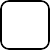 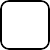 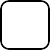 Some holiday photos.Did Gill email her parents some holiday photos yesterday? Yes, she did.Did Gill email her parents some wedding photos yesterday? (Answers will vary)No, she didn’t. Gill didn’t email her parents some wedding photos yesterday.	(Answers will vary)Which verb form is used in the starting sentence? (Answer: past simple)	  (8 marks)Question 2How popular is British culture – music, TV programmes, fashion – in your country? Are there any British songs in your music charts? Does culture from English-speaking countries generally add to or damage the native cultures of other countries?(4 marks)	Question 3Tell me ten different Politics words or phrases, e.g. government. See page 285 for Politics vocabulary.	(10 marks)Question 4Tell me two different Airport words or phrases that have:1 syllable	                                    c) 3 syllables	2 syllables	Answers will vary. See page 164 for Airport vocabulary. Suggested answers: a) gate, flight;b) airport, runway; c) holiday, check-in desk.	(6 marks)Question 5Form the sentence block:Carl’s brother was waiting to speak in the school debate. Whose brother was waiting to speak in the school debate? Carl’s brother was.Was Carl’s brother waiting to speak in the school debate?Yes, he was.	 Was Paul’s brother waiting to speak in the school debate?(Answers will vary)No, he wasn’t. Paul’s brother wasn’t waiting to speak in the school debate.(Answers will vary)Which verb form is used in the starting sentence? (Answer: past continuous)      (8 marks)Question 6What do you think about your level of English? Are you happy with it? What do you need to improve? Why? How will you achieve your goal?(4 marks)	Question 7Tell me eight words or phrases connected with the internet, e.g. email. See page 321 for Internet vocabulary.	(8 marks)Question 8Tell me a word or phrase connected with Australia that…has three syllables.	              c) starts with a consonant sound. is a slang word.	              d) has a silent letter.	Answers will vary. See page 359 for Australia vocabulary. Suggested answers: a) kangaroo;b) footy; c) minerals; d) koala bea [r].	(4 marks)We’re going to pay for priority boarding tomorrow, because we don’t like to queue.Why are you going to pay for priority boarding tomorrow?	                                 Because we don’t like to queue.	Are you going to pay for priority boarding tomorrow, because you don’t like to queue?Yes, we are.Are you going to pay for priority boarding tomorrow, because you always have	 priority boarding?(Answers will vary)No, we aren’t. We aren’t going to pay for priority boarding tomorrow, because we always have priority boarding.(Answers will vary)Which verb form is used in the starting sentence? (Answer: future forms)	    (8 marks)Question 10Tell me two places from each of the four countries in the UK.See page 251 for places in the UK listed by country.	(8 marks)Question 11What is the biggest decision you have ever had to make? How did you tackle the problem? Did anybody help you? What happened?(4 marks)	Question 12Tell me whether these Hospital words end with a vowel sound or a consonant sound:a) operation	b) maternity	c) wheelchair	d) doctorAnswer: a) consonant sound; b) vowel sound; c) vowel sound; d) vowel sound.	(4 marks)Erica has translated twelve books into Spanish. How many books has Erica translated into Spanish? Twelve.Has Erica translated twelve books into Spanish? Yes, she has.Has Erica translated eleven books into Spanish?(Answers will vary)No, she hasn’t. Erica hasn’t translated eleven books into Spanish.(Answers will vary)Which verb form is used in the starting sentence? (Answer: present perfect)        (8 marks)Question 14How many vowel sounds has each Internet word got?username	b) download	c) spam	d) advertisingAnswer: a) three; b) two; c) one; d) four.Question 15(4 marks)If a film was made of your life, who would star as you? Who would direct it? Would it be a drama, a comedy, an action adventure, or a horror film? What would be the most important events in the plot? Why?(4 marks)	Question 16Tell me eight different words or phrases connected with money, e.g. millionaire. See page 202 for Money vocabulary.	(8 marks)Elementary LevelCertificate in Spoken EnglishThis is to certify that:has completed a 	week Talk a Lot course in spoken English at this establishment and has achieved the following grade:Grade:  	Achievement:  	Date:  	Candidate Number:  	Signed: 	(Course Teacher)	Date:  	Signed: 	(Centre Manager)	Date:  	School Name and Address:School Phone Number / Email Address / Website Address:Elementary LevelCertificate in Spoken EnglishThis is to certify that:has completed a 	week Talk a Lot course in spoken English at this establishment and has achieved the following grade:Grade:  	Achievement:  	Subjects Covered:Speaking and ListeningPronunciationGrammarVocabularyWord and Sentence StressConnected SpeechDate:  	Candidate Number:  	Signed: 	(Course Teacher)	Date:  	Signed: 	(Centre Manager)	Date:  	School Name and Address:School Phone Number / Email Address / Website Address:Sentence Block Verbs from Elementary Book 3All of the verbs below are used to form sentence blocks in this book. How many do you know? Write down a translation in your first language for each verb:Frequency of Vowel Sounds on Stressed Syllables of Discussion Words from Talk a Lot Elementary Book 3:This table reveals that certain vowel sounds are more common than others in this group. All vowel sounds are represented, apart from the schwa L]L, which is never stressed:Consonant Sounds of English in the International Phonetic Alphabet (IPA):16 of them are easy to learn, because the phonetic symbols look very similar to the letters we use to write these sounds (see Group A, below), while the other 9 are more difficult to learn, because they look different to the letter(s) we use to write each sound (see Group B):Group A:Group B:Learn the International Phonetic Alphabet (IPA)The 48 Sounds of English with the International Phonetic Alphabet23 Vowel Sounds	(8 short)	(5 long)	(10 diphthongs)10 Diphthongs25 Consonant Sounds	(15 voiced)	(10 unvoiced)The syllable that follows this mark has strong stress: LDLThis mark denotes a division between syllables: LKLWe write sounds and words using the IPA between forward slashes: L L. We don’t use punctuation marks.Talk a Lot is a brand new spoken English course for the 21st century. The course objectives are very simple:Every student talking in EnglishEvery student listening to and understanding EnglishEvery student thinking in English, andEvery student taking part in classTalk a Lot Elementary Book 3 is suitable for students at these levels:Student’s Level:	Common European Framework (CEF):	Cambridge Assessment:About the Author:Matt Purland is a lecturer in English Language. He has a BA Honours degree in Drama from the University of Wales and a Postgraduate Certificate in Further Education from the University of Derby. He has written more than 1,500 photocopiable worksheets for learning English. This is his tenth book.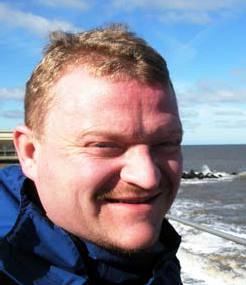 What teachers are saying about running Talk a Lot courses:“I was searching for a free website which has useful material ... My search ended with this website. Thank you very much forbringing English to everyone’s reach. I wish to include Talk a Lot in my syllabus.” (India)“Thank you for such a wonderful program of study. I teach English in Thailand at one of the most influential all-boys colleges in Bangkok. I also teach privately and have found the Talk a Lot program fast, effective, and professional.” (Thailand)Talk a Lot Elementary Book 3113Sentence Blocks + Extensions116Sentence Blocks – Sentence Stress and Vowel Sounds118Connected Sentence Cards124Connected Speech Template126Discussion Words127Discussion Words (with the IPA)128Discussion Words – Visualisations129Discussion Words Question Sheet132Information Exchange135Multi-Purpose Text140Discussion Questions141Agree or Disagree?142Role Plays + Extensions144Vocabulary Test145Lesson Test149Sentence Blocks + Extensions152Sentence Blocks – Sentence Stress and Vowel Sounds154Connected Sentence Cards160Connected Speech Template164Discussion Words165Discussion Words (with the IPA)166Discussion Words – Visualisations167Discussion Words Question Sheet170Information Exchange173Multi-Purpose Text178Discussion Questions179Agree or Disagree?180Role Plays + Extensions182Vocabulary Test183Lesson Test190Sentence Blocks – Sentence Stress and Vowel Sounds192Connected Sentence Cards198Connected Speech Template202Discussion Words203Discussion Words (with the IPA)204Discussion Words – Visualisations205Discussion Words Question Sheet208Information Exchange210Multi-Purpose Text215Discussion Questions216Agree or Disagree?217Role Plays + Extensions219Vocabulary Test220Lesson Test224Sentence Blocks + Extensions227Sentence Blocks – Sentence Stress and Vowel Sounds229Connected Sentence Cards235Connected Speech Template237Discussion Words238Discussion Words (with the IPA)239Discussion Words – Visualisations240Places in the UK – Background Information245Places in the UK – Matching Game249Discussion Words Question Sheet253Information Exchange256Multi-Purpose Text261Discussion Questions262Agree or Disagree?263Role Plays + Extensions265Vocabulary Test266Lesson Test270Sentence Blocks + Extensions273Sentence Blocks – Sentence Stress and Vowel Sounds275Connected Sentence Cards281Connected Speech Template285Discussion Words286Discussion Words (with the IPA)287Discussion Words – Visualisations288Discussion Words Question Sheet291Information Exchange294Multi-Purpose Text299Discussion Questions300Agree or Disagree?301Role Plays + Extensions308Sentence Blocks + Extensions311Sentence Blocks – Sentence Stress and Vowel Sounds313Connected Sentence Cards319Connected Speech Template321Discussion Words322Discussion Words (with the IPA)323Discussion Words – Visualisations324Discussion Words Question Sheet327Information Exchange330Multi-Purpose Text335Discussion Questions336Agree or Disagree?337Role Plays + Extensions339Vocabulary Test340Lesson Test344Sentence Blocks + Extensions347Sentence Blocks – Sentence Stress and Vowel Sounds349Connected Sentence Cards355Connected Speech Template359Discussion Words360Discussion Words (with the IPA)361Discussion Words – Glossary362Discussion Words – Visualisations363Discussion Words Question Sheet366Information Exchange369Multi-Purpose Text374Discussion Questions375Agree or Disagree?376Role Plays + Extensions378Vocabulary Test379Lesson Test381Verb Forms Practice382Present Simple383Present Continuous384Past Simple385Past Continuous386Present Perfect387Modal Verbs388Future Forms389First Conditional390End of Course Oral Examination395Blank Certificate Templates397Sentence Block Verbs from Elementary Book 3398Discussion Words from Elementary Book 3403The 48 Sounds of English with the International Phonetic Alphabet (IPA)WHATWHEREWHENWHOWHYWHICHHOW1.what kindwhowhich2.what (x2)what kindwhowhich3.what (x2)whenwho4.what (x2)where5.what (x2)which6.whenwho7.what (x2)whowhich8.what (x2)whenwhohewillmoveuptolevelfive.hehehewillwillwillwillwillmovemovemovemovemoveuptolevelfive.5vowel sound:4stressed syllable:1content word:   studying    past    perfect    verbs    break. 2no. of syllables:1function word:   We're    after 7connecting sounds:6weak forms:WW8features of C.S.:9missing/new sound:10example(s) with IPA:3suffixes:3compound nouns:5	vowel sound:L¾LL^WLL‰WLL‰WLLÉfL4	stressed syllable:ºººººwordcoursestudentgrammarpartnerauxiliary verbconsonantqualificationclassanswerlettervowelspeakingschoollessonquestionalphabetexamplevocabularysentencenounwritingteacherhomeworkstresspronunciationverblisteninglanguagesyllabledictionaryreadingtestexerciseexaminationadjectivelevelbreakspellingsoundLï‰WÇLLâlWëLLDëíàìWKÇ]åíLLDÖêôKã]LLDé^WíKå]LLlWâDòfäKà]êKáKî‰WÄLLDâflåKë]Kå]åíLLâïfläKfÑKfDâÉfKpåLLâä^WëLLD^WåKë]LLDäÉKí]LLî~r]äLLDëéáWKâfÏLLëâìWäLLDäÉëK]åLLDâïÉëKípåLLDôäKÑ]KÄÉíLLfâëD^WãKéäLLî]rDâôKÄà]Kä]KêáLLDëÉåKí]åëLLå~råLLDê~fKífÏLLDíáWKíp]LLDÜ]rãKï‰WâLLëíêÉëLLéê]Kå¾åKëáDÉfKpåLLî‰WÄLLDäfKëåKfÏLLDäôÏKÖïfÇwLLDëfäK]KÄäLLDÇfâKpåK]êKáLLDêáWÇKfÏLLíÉëíLLDÉâëK]Kë~fòLLfâKòôãKfåDÉfKpåLLDô\KÇwfâKífîLLDäÉîKäLLÄêÉfâLLDëéÉäKfÏLLë~råÇLSTUDENT ASTUDENT BFirst Name / SurnameJavier / JuárezDate of Birth / Age22.11.64 / 44Address19 Inglesbatch AvenuePhone NumberCountry / First LanguageMexico / MexicanBelgium / BelgianLeveladvanced# Years Learning EnglishReason for Learning EnglishworkhusbandSTUDENT CSTUDENT DFirst Name / SurnameDate of Birth / Age06.09.85 / 23Address18 Southdown WayPhone Number07228 6190870 (mobile)noneCountry / First LanguageJapan / JapaneseLevel# Years Learning English64Reason for Learning EnglishtravelSTUDENT ASTUDENT BFirst Name / SurnameSuzanne / GillainDate of Birth / Age13.06.77 / 31AddressFlat 2, Lower Bristol StreetPhone Number01749 5549871 (home)07864 5492332 (mobile)Country / First LanguageLevelintermediate# Years Learning English2315Reason for Learning EnglishSTUDENT CSTUDENT DFirst Name / SurnameGabriela / de RamonHaruki / AkiyamaDate of Birth / Age31.01.91 / 18Address447 Nailwell RoadPhone NumberCountry / First LanguageChile / ChileanLevelpre-intermediateelementary# Years Learning EnglishReason for Learning EnglishuniversitySTUDENT A [male]STUDENT B [female]First Name / SurnameJavier / JuárezSuzanne / GillainDate of Birth / Age22.11.64 / 4413.06.77 / 31AddressFlat 2, Lower Bristol Street19 Inglesbatch AvenuePhone Number01749 5549871 (home)07864 5492332 (mobile)Country / First LanguageMexico / MexicanBelgium / BelgianLevelintermediateadvanced# Years Learning English2315Reason for Learning EnglishworkhusbandSTUDENT C [female]STUDENT D [male]First Name / SurnameGabriela / de RamonHaruki / AkiyamaDate of Birth / Age06.09.85 / 2331.01.91 / 18Address447 Nailwell Road18 Southdown WayPhone Number07228 6190870 (mobile)noneCountry / First LanguageChile / ChileanJapan / JapaneseLevelpre-intermediateelementary# Years Learning English64Reason for Learning Englishtraveluniversity1. at6. in11. at2. for7. from12. for3. of8. of13. on4. from9. to14. about5. in10. as15. for1. b)6. b)11. c)2. c)7. a)12. a)3. a)8. c)13. c)4. a)9. b)14. b)5. c)10. a)15. c)1. F11. T21.F2. F12. F22.U3. U13. U23.T4. U14. F24.F5. U15. T25.T6. F16. F26.T7. F17. F27.F8. U18. T28.U9. F19. U29.F10. F20. T30.U1. alfabet2. exarmple3. listeniing4. lessun5. langwidge	6. partnir7. werb8. coarse9. consanont10. clars11. homeowrk 12. stresWHATWHEREWHENWHOWHYWHICHHOW1.whatwhowhywhich2.what (x2)whowhywhich3.what (x2)wherewhenwho whosewhich4.whatwherewho (x2)5.what (x2)wherewhenhow many6.what (x2)which (x2)7.what (x2) what kind (x2)whenwho whose8.what (2nd)whenhowromanticcomedyatthecinemaonValentine’sDay.IfIfIfIfIfIfyouyouyouyouyouyoubuybuybuybuybuythethethetheDVDDVDDVDDVDDVDDVDboxset,boxset,boxset,boxset,boxset,boxset,you’llyou’llyou’llyou’llyou’llgetgetgetgetthethethethethethesoundtracksoundtracksoundtracksoundtracksoundtracksoundtrackonononononCDCDCDCDabsolutelyabsolutelyabsolutelyabsolutelyabsolutelyabsolutelyfree.free.free.free.free.free.5vowel sound:4stressed syllable:1content word:   buy    DVD    boxset, 2no. of syllables:1function word:   If    you    the    you'll 7connecting sounds:6weak forms:WWWW8features of C.S.:9missing/new sound:10example(s) with IPA:3suffixes:3compound nouns:5vowel sound:L~fLLáWLLflL4stressed syllable:ººº1content word:    buy      DVD	   boxset, 2no. of syllables:ºº º ºº	º1function word:   If    you    the    you'll 7connecting sounds:ccvcvcvcvccccc6weak forms:WWWW8features of C.S.:LLLLLG, EE9missing/new sound:LíLLäL5vowel sound:4stressed syllable:1content word:   get    soundtrack    CD    absolutely    free. 2no. of syllables:1function word:   the    on 7connecting sounds:6weak forms:WW8features of C.S.:9missing/new sound:10example(s) with IPA:3suffixes:3compound nouns:2no. of syllables:ºººººººººº1function word:   the    on 7connecting sounds:ccvccvccvvvc6weak forms:WW8features of C.S.:ELLG, EIL9missing/new sound:LíLLåLLàL3suffixes:absolute-ly3compound nouns:soundtrack (sound + track)7connecting sounds:8 features of connected speech:blockbusterhome movierecordclassicpausefilmsequelscreenplaysubtitlesflopwidescreenromanceDVD playerprojectionistcinemaDVDstarhorrorcomedyforwardbox officeactorplotvideo camerareviewactionsurround soundpopcornrentalanimationsoundtrackactressdirectorawardspecial effectsplaydramaeditordownloadheroLDÄäflâKÄ¾ëKí]LLÜ]rDãìWKîáLLêfDâlWÇLLDâäôëKfâLLélWòLLÑfäãLLDëáWKâï]äLLDëâêáWãKéäÉfLLDë¾ÄKí~fKí]äòLLÑäfléLLDï~fÇKëâêáWåLLê]rDãôåëLLÇáWKîáWDÇáWKéäÉfKà]LLéê]DÇwÉâKpåKfëíLLDëfåK]Kã]LLÇáWKîáWDÇáWLLëí^WLLDÜflêK]LLDâflãK]KÇáLLDÑlWKï]ÇLLDÄflâKëflÑKfëLLDôâKí]LLéäflíLLDîfÇKfKà]rKâôãKê]LLêfDîàìWLLDôâKpåLLë]Dê~råKë~råÇLLDéfléKâlWåLLDêÉåKíäLLôåKfDãÉfKpåLLDë~råKíêôâLLDôâKíê]ëLLÇ~fDêÉâKí]LL]DïlWÇLLëéÉpKäKfDÑÉâëLLéäÉfLLDÇê^WKã]LLDÉÇKfKí]LLDÇ~råKä]rÇLLDÜf]Kê]rLThe PirateYe Yan (The Night Banquet)DirectorVincente MinnelliMain ActorsZiyi Zhang, You GeGenrehistorical dramaPlotA young woman falls in love with a famouspirate, who is really just an actorCountry / LanguageChina / MandarinYear of Release1948Awards and NominationsHong Kong Film Award (Best Supporting Actress)Central do Brasil (Central Station)Shaun of the DeadDirectorWalter SallesEdgar WrightMain ActorsGenredramazombie romantic comedyPlotShaun becomes a hero by defeating anarmy of the undeadCountry / LanguageUK / EnglishYear of ReleaseAwards and NominationsGolden Berlin Bear (Best Director), Silver Condor (Best Foreign Film)The PirateYe Yan (The Night Banquet)DirectorXiaogang FengMain ActorsJudy Garland, Gene KellyGenremusicalPlotAn adaptation of Hamlet, set in China in907 AD during the Tang DynastyCountry / LanguageUSA / EnglishYear of Release2006Awards and NominationsOscar® nominated (Best Music)Central do Brasil (Central Station)Shaun of the DeadDirectorMain ActorsFernanda Montenegro, Marília PêraSimon Pegg, Nick FrostGenrePlotAn emotional journey taken by a 9 year- old boy in search of his fatherCountry / LanguageBrazil / Portuguese and GermanYear of Release19982004Awards and NominationsEmpire Award (Best British Film), BAFTA (Best British Film)The PirateYe Yan (The Night Banquet)DirectorVincente MinnelliXiaogang FengMain ActorsJudy Garland, Gene KellyZiyi Zhang, You GeGenremusicalhistorical dramaPlotA young woman falls in love with a famous pirate, who is really just an actorAn adaptation of Hamlet, set in China in 907 AD during the Tang DynastyCountry / LanguageUSA / EnglishChina / MandarinYear of Release19482006Awards andNominationsOscar® nominated (Best Music)Hong Kong Film Award (Best SupportingActress)Central do Brasil (Central Station)Shaun of the DeadDirectorWalter SallesEdgar WrightMain ActorsFernanda Montenegro, Marília PêraSimon Pegg, Nick FrostGenredramazombie romantic comedyPlotAn emotional journey taken by a 9 year- old boy in search of his fatherShaun becomes a hero by defeating an army of the undeadCountry / LanguageBrazil / Portuguese and GermanUK / EnglishYear of Release19982004Awards and NominationsGolden Berlin Bear (Best Director), Silver Condor (Best Foreign Film)Empire Award (Best British Film), BAFTA (Best British Film)1. at6. the11. his2. her7. in12. We3. are8. a13. were4. to9. that14. himself5. and10. with15. and1. b)6. c)11. b)2. a)7. b)12. a)3. c)8. a)13. c)4. a)9. b)14. c)5. c)10. c)15. c)1. F11. F21. F2. U12. F22. T3. U13. F23. T4. T14. U24. F5. T15. T25. T6. T16. U26. T7. T17. T27. T8. U18. U28. T9. F19. U29. U10. T20. T30. UWHATWHEREWHENWHOWHYWHICHHOW1.whatwhat kindwherewhowhosewhich2.whatwherewho (2nd)whosewhich3.whatwherewhenwho (x2)which4.whatwho (x2)why5.what (x2)how long6.what (2nd)whowhich7.what (x2)wherehow soon8.what (2nd)whenhow soonMygranddadisintheRoyalHospitalforahipoperation.Ryanisvisitinghiswifeandnewbabygirlinthematernityward.Martyna’sbrotherhitanotherpatientattheA & EdepartmentonFridayevening.Wewerewaitingtoseeaconsultantforovertwohours.I’veworkedasaporteratthishospitalsince1987.Thedoctormustgivemethecorrectdiagnosis.Theambulancewillbehereinaminute.Ifyouhavethebloodtestnow,you’llgettheresultstomorrow.you’llgettheresultstomorrow.5vowel sound:4stressed syllable:1content word:   waiting    see    consultant 2no. of syllables:1function word:   We    were    to    a    for 7connecting sounds:6weak forms:WWWWW8features of C.S.:9missing/new sound:example(s) with10IPA:3suffixes:3compound nouns:7connecting sounds:8 features of connected speech:5vowel sound:LÉfLLáWLL¾L4stressed syllable:ººº1content word:   waiting     see    consultant 2no. of syllables:º	ººº	º º1function word:   We    were    to    a    for 7connecting sounds:vcvcccvcvvvcccvv6weak forms:WWWWW8features of C.S.:LLALILER9missing/new sound:LÏLLàLLíLLêL5vowel sound:4stressed syllable:1content word:   two    hours. 2no. of syllables:1function word:   over 7connecting sounds:6weak forms:W8features of C.S.:9missing/new sound:example(s) with10IPA:3suffixes:3compound nouns:7connecting sounds:8 features of connected speech:8 features of connected speech:8 features of connected speech:8 features of connected speech:8 features of connected speech:8 features of connected speech:5vowel sound:LìWLL~r]L4stressed syllable:ºº1content word:     two	    hours. 2no. of syllables:ºº1function word:   over 7connecting sounds:vcvv6weak forms:W8features of C.S.:LI9missing/new sound:LïLexample(s) withpatientwheelchairclinicaccidentvisiting hoursemergencyappointmentwardx-raysurgeonhospitalpainbroken armanaestheticdiagnosisblood testnurseconsultantdriptrolleyportermaternityoutpatientsyringeillnessA & Emortuarydoctorwaiting listinjuryNHSheart attackambulancecrutchmidwifeoperationcorridorstethoscopemedical studentpsychiatristLDéÉfKpåíLLDïf]äKípÉ]LLDâäfKåfâLLDôâKëfKÇ]åíLLDîfòKfKífÏK~r]òLLfDã‰WKÇw]åKëáLL]DélfãKã]åíLLïlWÇLLDÉâëKêÉfLLDë‰WKÇw]åLLDÜflKëéfKí]äLLéÉfåLLÄê]rKâ]Då^WãLLôåK]ëDqÉKífâLLÇ~fK]âDå]rKëfëLLDÄä¾\KíÉëíLLå‰WëLLâ]åDë¾äKíåíLLÇêféLLDíêflKäáLLDélWKí]LLã]Dí‰WKå]KíáLLD~r\KéÉfKpåíLLë]DêfåÇwLLDfäKå]ëLLÉfKà]DåáLLDãlWKíp]KêáLLDÇflâKí]LLDïÉfKífÏKäfëíLLDfåKÇw]KêáLLÉåKÉfDípÉëLLDÜ^WíK]KíôâLLDôãKÄà]Kä]åíëLLâê¾ípLLDãfÇKï~fÑLLfléK]DêÉfKpåLLDâflKêfKÇlWLLDëíÉqK]Këâ]réLLDãÉKÇfKâäKëíàìWKÇåíLLë~fDâ~fKà]KíêfëíLSt. Cuthbert’s GreenKing’s Royal InfirmaryLocation / Date OpenedRural area / 1961SpecialismTeaching medical students# Beds / # Staff / # Patient Visits per Year80 / 224 / 52,430Avg. Waiting Time for Operations7 monthsCustomer Satisfaction Level*****Avg. Waiting Time at A & ENo A & E departmentAvg. Ambulance Response Time8 minsCity University HospitalPenbrook and DistrictLocation / Date OpenedSuburbs / 1978SpecialismWorld-famous hand unit# Beds / # Staff / # Patient Visits per Year850 / 2,561 / 285,150Avg. Waiting Time for Operations5 monthsCustomer Satisfaction Level*****Avg. Waiting Time at A & E55 minsAvg. Ambulance Response Time11 minsSt. Cuthbert’s GreenKing’s Royal InfirmaryLocation / Date OpenedAn average-sized city / 2000SpecialismHealth Care of the Elderly# Beds / # Staff / # Patient Visits per Year824 / 2,135 / 240,890Avg. Waiting Time for Operations9 monthsCustomer Satisfaction Level*****Avg. Waiting Time at A & E3 hours 40 minsAvg. Ambulance Response Time17 minsCity University HospitalPenbrook and DistrictLocation / Date OpenedA major city / 1884SpecialismMaternity care# Beds / # Staff / # Patient Visits per Year1,460 / 4,690 / 687,129Avg. Waiting Time for Operations11 monthsCustomer Satisfaction Level*****Avg. Waiting Time at A & E2 hours 15 minsAvg. Ambulance Response Time9 minsSt. Cuthbert’s GreenKing’s Royal InfirmaryLocation / Date OpenedRural area / 1961An average-sized city / 2000SpecialismHealth Care of the ElderlyTeaching medical students# Beds / # Staff / # Patient Visitsper Year80 / 224 / 52,430824 / 2,135 / 240,890Avg. Waiting Time for Operations9 months7 monthsCustomer Satisfaction Level**********Avg. Waiting Time at A & ENo A & E department3 hours 40 minsAvg. Ambulance Response Time17 mins8 minsCity University HospitalPenbrook and DistrictLocation / Date OpenedA major city / 1884Suburbs / 1978SpecialismWorld-famous hand unitMaternity care# Beds / # Staff / # Patient Visits per Year1,460 / 4,690 / 687,129850 / 2,561 / 285,150Avg. Waiting Time for Operations5 months11 monthsCustomer Satisfaction Level**********Avg. Waiting Time at A & E2 hours 15 mins55 minsAvg. Ambulance Response Time11 mins9 mins1. c)6. c)11. a)2. b)7. c)12. b)3. a)8. a)13. c)4. b)9. c)14. c)5. a)10. b)15. a)1. T11. U21. F2. F12. T22. T3. U13. U23. U4. U14. T24. T5. T15. U25. F6. U16. U26. F7. T17. U27. U8. T18. T28. T9. F19. U29. F10. F20. T30. U1.  	midwife2.  	porter3.  	x-ray4.  	ambulanceWHATWHEREWHENWHOWHYWHICHHOW1.what (2nd) what kindwherewhenwho2.whatwhowhywhich3.what (x2)wherewhowhich4.whatwherewhowhich5.what (x2)whichhow many6.what (2nd)whenwhohow many7.what (x2)wherewhenwhowhich8.what (x2)5vowel sound:4stressed syllable:1content word:   Erica    translated    twelve    books    Spanish. 2no. of syllables:1function word:   has    into 7connecting sounds:6weak forms:WW8features of C.S.:9missing/new sound:example(s) with10IPA:3suffixes:3compound nouns:7connecting sounds:8 features of connected speech:5	vowel sound:LÉLLÉfLLÉLLrLLôL4	stressed syllable:ºººººnovelchapternon-fictionfantasybookshoppaperbackauthorromancescience fictionlibrarywordindexillustrationfront covergenrestoryplottitlefictionthrillerspineplayhardbackcharacterbiographyparagraphebookpage numberintroductionpagepoetrysentencechildren’s bookliteraturequotationcontentstranslationautobiographyback coverreaderLDåflKîäLLDípôéKí]LLåflåDÑfâKpåLLDÑôåKí]KëáLLDÄrâKpfléLLDéÉfKé]KÄôâLLDlWKq]LLê]rDã~åëLLë~fKàåëDÑfâKpåLLDä~fKÄêKêáLLï‰WÇLLDfåKÇÉâëLLfäK¾ëDíêÉfKpåLLÑê¾ÏDâ¾îK]LLDw^WåKê]LLDëílWKêáLLéäflíLLDí~fKíäLLDÑfâKpåLLDqêfäK]LLëé~fåLLéäÉfLLDÜ^WÇKÄôâLLDâôKê]âKí]LLÄ~fDàflÖKê]KÑáLLDéôêK]KÖê^WÑLLDáWKÄrâLLDéÉfÇwKå¾ãKÄ]LLfåKíêDÇ¾âKpåLLéÉfÇwLLDé]rKï]KíêáLLDëÉåKí]åëLLDípfäKÇêåòKÄrâLLDäfíKêfKíp]LLâï]rDíÉfKpåLLDâflåKíÉåíëLLíêôåëDäÉfKpåLLlWKí]KÄ~fDàflÖKê]KÑáLLÄô\Dâ¾îK]LLDêáWKÇ]LBook 1Book 2TitleA Passage to IndiaAuthor / PriceMark Beaumont / £8.39Publisher / Date of PublicationBantam Press / 2009Fiction or Non-FictionfictionGenre / # Pages / Condition20th century classics / 416 / newPlot or Descriptionrecord-breaking journey by bikeAvg. Rating / Extract from Review5/5 / “A clash of class, religion and race…”ebook Available / Coveryes / paperbackBook 3Book 4TitleTo Kill a MockingbirdAuthor / PriceHarper Lee / $5.98Publisher / Date of PublicationHodder & Stoughton / 2009Fiction or Non-Fictionnon-fictionGenre / # Pages / Conditionchildren’s books / 278 / usedPlot or Descriptionracial prejudice in the Deep South of America in the 1930sAvg. Rating / Extract from Review3/5 / “The photography could be better…”ebook Available / Coveryes / paperbackBook 1Book 2TitleThe Man Who Cycled the WorldAuthor / PriceE. M. Forster / £6.29Publisher / Date of PublicationPenguin Classics / 2005Fiction or Non-Fictionnon-fictionGenre / # Pages / Conditiontravel / 432 / newPlot or DescriptionColonial Britain faces the real IndiaAvg. Rating / Extract from Review4/5 / “An incredible story…”ebook Available / Coverno / paperbackBook 3Book 4TitleRivers: A Voyage into the Heart of BritainAuthor / PriceGriff Rhys Jones / £8.49Publisher / Date of PublicationHeinemann / 1966Fiction or Non-FictionfictionGenre / # Pages / Conditionnature / 288 / used (like new)Plot or Descriptionpersonal tales on a voyage down the rivers, canals, and lakes of Great BritainAvg. Rating / Extract from Review5/5 / “A gripping quest for justice…”ebook Available / Coveryes / hardbackBook 1Book 2TitleThe Man Who Cycled the WorldA Passage to IndiaAuthor / PriceMark Beaumont / £8.39E. M. Forster / £6.29Publisher / Date of PublicationBantam Press / 2009Penguin Classics / 2005Fiction or Non-Fictionnon-fictionfictionGenre / # Pages / Conditiontravel / 432 / new20th century classics / 416 / newPlot or Descriptionrecord-breaking journey by bikeColonial Britain faces the real IndiaAvg. Rating / Extract from Review4/5 / “An incredible story…”5/5 / “A clash of class, religion and race…”ebook Available / Coveryes / paperbackno / paperbackBook 3Book 4TitleTo Kill a MockingbirdRivers: A Voyage into the Heart of BritainAuthor / PriceHarper Lee / $5.98Griff Rhys Jones / £8.49Publisher / Date of PublicationHeinemann / 1966Hodder & Stoughton / 2009Fiction or Non-Fictionfictionnon-fictionGenre / # Pages / Conditionchildren’s books / 278 / usednature / 288 / used (like new)Plot or Descriptionracial prejudice in the Deep South of America in the 1930spersonal tales on a voyage down the rivers, canals, and lakes of Great BritainAvg. Rating / Extract from Review5/5 / “A gripping quest for justice…”3/5 / “The photography could be better…”ebook Available / Coveryes / hardbackyes / paperback1. It6. I11. they2. her7. me12. you3. He8. they13. you4. She9. He14. them5. my10. it15. you1. c)6. c)11. a)2. a)7. a)12. c)3. c)8. c)13. b)4. c)9. c)14. c)5. a)10. b)15. b)1. T11. U21.U2. U12. F22.T3. U13. U23.T4. F14. T24.F5. F15. T25.U6. F16. T26.T7. T17. U27.T8. F18. F28.U9. U19. U29.U10. F20. T30.UWHATWHEREWHENWHOWHYWHICHHOW1.whatwhenwho2.what what classwhenwhowhichhow3.what (2nd) what kind (x2)wherewhenwhowhich4.what what kindwherewho5.whatwhowhich6.what (x2)who (2nd)7.what (x2) what kindwhowhy8.what (x2)wherewhenwhohow5vowel sound:4stressed syllable:1content word:    Lea    Buzz    going    through    customs 2no. of syllables:1function word:   and    were    when 7connecting sounds:6weak forms:WWW8features of C.S.:9missing/new sound:10example(s) with IPA:3suffixes:3compound nouns:7connecting sounds:8 features of connected speech:5	vowel sound:Lf]LL¾LL]rLLìWLL¾L4	stressed syllable:ººººº5vowel sound:4stressed syllable:1content word:   stopped    two    armed    security    guards. 2no. of syllables:1function word:    they    were    by 7connecting sounds:6weak forms:WWW8features of C.S.:9missing/new sound:10example(s) with IPA: 	_3suffixes: 	_3compound nouns: 	_7connecting sounds:8 features of connected speech:5vowel sound:LflLLìWLL^WLLr]LL^WL4stressed syllable:ººººº1content word:   stopped  	two	   armed    security    guards. 2no. of syllables:ºººº º º ºº1function word:    they    were    by 7connecting sounds:vcvcccvcvvccvc6weak forms:WWW8features of C.S.:LLG, ELIEL9missing/new sound:LéL LÇLLïLLÇLticketholidayflightdeparture loungeeconomy classcheck-in deskpassengercustomsturbulenceduty-freeexcess baggagedestinationseatbeltlong-haul flightluggagecrashboarding passairlinelandingtransfertake-offbusiness classarrivalsaeroplaneairportpassportterminalpilotpriority boardingrunwayseatgatepassport controlreservationsecurity guardvisaupgradeflight attendantbudget airlinetouristLDífâKfíLLDÜfläKfKÇÉfLLÑä~fíLLÇfDé^WKíp]Kä~råÇwLLfDâflKå]KãáKâä^WëLLDípÉâKfåKÇÉëâLLDéôëKåKÇw]LLDâ¾ëKíãòLLDí‰WKÄà]KäåëLLÇàìWKíáDÑêáWLLÉâKëÉëDÄôÖKfÇwLLÇÉëKífåDÉfKpåLLDëáW\KÄÉäíLLäflÏKÜlWäDÑä~fíLLDä¾ÖKfÇwLLâêôpLLDÄlWÇKfÏKé^WëLLDÉ]Kä~fåLLDäôåÇKfÏLLDíêôåëKÑ‰WLLDíÉfâKflÑLLDÄfòKåfëKâä^WëLL]Dê~fKîäòLLDÉ]Kê]KéäÉfåLLDÉ]KélWíLLDé^WëKélWíLLDí‰WKãfKåäLLDé~fKä]íLLéê~fKàflKê]KíáDÄlWKÇfÏLLDê¾åKïÉfLLëáWíLLÖÉfíLLé^WëKélW\Kâ]åDíê]räLLêÉòK]DîÉfKpåLLëfDâàr]Kê]KíáKÖ^WÇLLDîáWKò]LLD¾éKÖêÉfÇLLDÑä~fíK]KíÉåKÇåíLLÄ¾ÇwKf\DÉ]Kä~fåLLDír]KêfëíLPassenger #1Passenger #2Name / AgeMr. P. MacNaulty / 42 y.o.Destination / Check-in closesMadrid / 19.25Flight no. / AirlineA303 / Scot AirDeparts / Gate No.19.55 / 46Travelling with / Last seenparents / 18.40Wearinglong brown jacket, black hat, grey shoesNationality / More informationEnglish / first time abroadReason for travellingfamily reunionPassenger #3Passenger #4Name / AgeClaudia Estobar / 34 y.o.Destination / Check-in closesSantiago / 19.15Flight no. / AirlineB916 / OverseasDeparts / Gate No.20.10 / 35Travelling with / Last seencolleague / 18.07Wearingnew charcoal grey suit, red tie, buttonholeNationality / More informationChilean / registered epilepticReason for travellinghoneymoonPassenger #1Passenger #2Name / AgeRosie Cooper / 14 y.o.Destination / Check-in closesAberdeen / 19.00Flight no. / AirlineM458 / Fly MeDeparts / Gate No.19.30 / 13Travelling with / Last seenbrother / 17.52Wearingshorts, blue t-shirt, pink sandalsNationality / More informationScottish / tall, glasses, curly hair, big noseReason for travellingholidayPassenger #3Passenger #4Name / AgeDavid Morgan (Lord) / 88 y.o.Destination / Check-in closesBahamas / 19.40Flight no. / AirlineS284 / Condor AirwaysDeparts / Gate No.19.45 / 1Travelling with / Last seennew bride / 18.15Wearingfloral print dress, white sandalsNationality / More informationWelsh / bald, red cheeks, has pacemakerReason for travellingbusiness tripPassenger #1Passenger #2Name / AgeRosie Cooper / 14 y.o.Mr. P. MacNaulty / 42 y.o.Destination / Check-in closesMadrid / 19.25Aberdeen / 19.00Flight no. / AirlineM458 / Fly MeA303 / Scot AirDeparts / Gate No.19.55 / 4619.30 / 13Travelling with / Last seenparents / 18.40brother / 17.52Wearingshorts, blue t-shirt, pink sandalslong brown jacket, black hat, grey shoesNationality / More informationEnglish / first time abroadScottish / tall, glasses, curly hair, big noseReason for travellingholidayfamily reunionPassenger #3Passenger #4Name / AgeClaudia Estobar / 34 y.o.David Morgan (Lord) / 88 y.o.Destination / Check-in closesSantiago / 19.15Bahamas / 19.40Flight no. / AirlineS284 / Condor AirwaysB916 / OverseasDeparts / Gate No.19.45 / 120.10 / 35Travelling with / Last seencolleague / 18.07new bride / 18.15Wearingfloral print dress, white sandalsnew charcoal grey suit, red tie, buttonholeNationality / More informationChilean / registered epilepticWelsh / bald, red cheeks, has pacemakerReason for travellingbusiness triphoneymoon1. b)6. b)11. a)2. c)7. c)12. c)3. b)8. c)13. b)4. a)9. b)14. c)5. c)10. b)15. b)1. T11. F21.U2. T12. T22.F3. F13. T23.U4. U14. U24.U5. U15. F25.U6. U16. U26.F7. T17. U27.T8. F18. U28.F9. F19. T29.T10. T20. F30.FWHATWHEREWHENWHOWHYWHICHHOW1.whatwho2.what (x3)whohow3.what (x2)who4.whatwherewhenwhowhichhow long5.who6.whatwho (2nd)which7.whyhow8.what (2nd)whenwho5vowel sound:4stressed syllable:1content word:   Ruby    gets    six    pounds    fifty    five    hour 2no. of syllables:1function word:   per 7connecting sounds:6weak forms:W8features of C.S.:9missing/new sound:10example(s) with IPA:3suffixes:3compound nouns:5vowel sound:LìWLLÉLLfLL~rLLfLL~fLL~r]L4stressed syllable:ººººººº1content word:   Ruby    gets    six    pounds    fifty     five      hour	2no. of syllables:º ººººº ººº1function word:   per 7connecting sounds:vcccccccvccccv6weak forms:W8features of C.S.:LELELAR9missing/new sound:LëLLÇëLLÑL5vowel sound:4stressed syllable:1content word:   working    cinema. 2no. of syllables:1function word:   for    at    the 7connecting sounds:6weak forms:WWW8features of C.S.:9missing/new sound:10example(s) with IPA:3suffixes:3compound nouns:1content word:   working    cinema. 2no. of syllables:º ºº º º1function word:   for    at    the 7connecting sounds:vcvccvccvc6weak forms:WWW8features of C.S.:LLEG, EL9missing/new sound:LÖLLíL10example(s) with IPA:for working at the cinema: LÑ]Dï‰WKâfåKô\Kq]DëfåK]Kã]L3suffixes:work-ing, cinem-a3compound nouns:nonecoininterestexpenditurebalancesalarybankmortgagewalletbank accountoverdraftchangeincomeloanpaymentinvestmentpencechequenotedebtcurrencydepositcashpointpovertythiefsavingsstock marketchequebookcashwithdrawaltaxaccountantpurseinheritancedebit cardcharitybenefitspricemillionairepoundcredit cardLâlfåLLDfåKí]êKÉëíLLfâDëéÉåKÇfKíp]LLDÄôäK]åíëLLDëôäK]êKáLLÄôÏâLLDãlWKÖfÇwLLDïfläKfíLLDÄôÏKâ]Kâ~råíLLD]rKî]KÇê^WÑíLLípÉfåÇwLLDfÏKâ¾ãLLä]råLLDéÉfKã]åíLLfãDîÉëKã]åíLLéÉåíëLLípÉâLLå]ríLLÇÉíLLDâ¾Kê]åíKëáLLÇfDéflòKfíLLDâôpKélfåíLLDéflîK]KíáLLqáWÑLLDëÉfKîfÏòLLDëíflâKã^WKâfíLLDípÉâKÄrâLLâôpLLïfaDÇêlWKäLLíôâëLL]Dâ~råKí]åíLLé‰WëLLáåDÜÉêKfKí]åíëLLDÇÉÄKf\Kâ^WÇLLDípôêKfKíáLLDÄÉåKfKÑfíëLLéê~fëLLãfäKà]DåÉ]LLé~råÇLLDâêÉÇKf\Kâ^WÇLERICCARLPAY IN (bank)£700£25GIVE (charity)WITHDRAW (cashpoint)£300nothingENQUIRE (post office)LEND (amount / person)nothing£10 / cousin RolfBORROW (amount / person)CHANGE CURRENCY£1400 into EurosBUY (item / method)bread, light bulb / cashWENDYKASIAPAY IN (bank)nothingGIVE (charity)£10 by direct debit£3,500 by chequeWITHDRAW (cashpoint)ENQUIRE (post office)cheap calls abroadLEND (amount / person)nothing£20 / neighbours Jan and TimBORROW (amount / person)CHANGE CURRENCY$US80 into pounds sterlingBUY (item / method)cinema tickets / debit cardERICCARLPAY IN (bank)GIVE (charity)nothing£5WITHDRAW (cashpoint)ENQUIRE (post office)passporthome contents insuranceLEND (amount / person)BORROW (amount / person)£50 / wifenothingCHANGE CURRENCYnothingBUY (item / method)x2 flights / credit cardWENDYKASIAPAY IN (bank)£228.50GIVE (charity)WITHDRAW (cashpoint)£30£10ENQUIRE (post office)personal loanLEND (amount / person)BORROW (amount / person)£250 / sisternothingCHANGE CURRENCY€18,000 into pounds sterlingBUY (item / method)leather sofa / interest free creditERIC [male]CARL [male]PAY IN (bank)£700£25GIVE (charity)nothing£5WITHDRAW (cashpoint)£300nothingENQUIRE (post office)passporthome contents insuranceLEND (amount / person)nothing£10 / cousin RolfBORROW (amount / person)£50 / wifenothingCHANGE (currency)£1400 into EurosnothingBUY (item / method)x2 flights / credit cardbread, light bulb / cashWENDY [female]KASIA [female]PAY IN (bank)nothing£228.50GIVE (charity)£10 by direct debit£3,500 by chequeWITHDRAW (cashpoint)£30£10ENQUIRE (post office)personal loancheap calls abroadLEND (amount / person)nothing£20 / neighbours Jan and TimBORROW (amount / person)£250 / sisternothingCHANGE (currency)$US80 into pounds sterling€18,000 into pounds sterlingBUY (item / method)leather sofa / interest free creditcinema tickets / debit card1. a)6. c)11. c)2. b)7. a)12. a)3. c)8. c)13. c)4. b)9. b)14. c)5. a)10. b)15. b)1. T11. U21.F2. U12. T22.U3. T13. T23.T4. T14. T24.F5. U15. F25.F6. F16. T26.F7. F17. F27.U8. F18. T28.T9. F19. U29.F10. U20. T30.T1. intrest2. acountant3. dett4. cashpaint5. incomg6. charety7. walet8. overdrart9. cheqe10. curency11. saveings12. theifWHATWHEREWHENWHOWHYWHICHHOW1.whatwho2.what (x2)where (x2)who whose3.whatwhere (2nd)whenwhowhywhichhow (x2)4.what (x4)wherewhowhich5.whatwherewhowhichhow often6.what (2nd)wherewhenwhowhich7.whatwherewhenwhosewhich (2nd)8.wherewhenwho5vowel sound:4stressed syllable:1content word:    Debbie    British    born    England. 2no. of syllables:1function word:   is    because    she    was    in 7connecting sounds:6weak forms:WWWWW8features of C.S.:9missing/new sound:example(s) with10IPA:3suffixes:3compound nouns:7connecting sounds:8 features of connected speech:5	vowel sound:LÉLLfLLlWLLfL4	stressed syllable:ººººSnowdoniaSkegnessGiant’s CausewayEdinburghScotlandOxfordManchesterYorkLlandudnoHathersageWimbledonNorwichHadrian’s WallBrick LaneEnglish ChannelUnited KingdomAberdeenBristolEnglandCardiffBournemouthNorfolk BroadsAlton TowersLondonJohn o’GroatsStonehengeSherwood ForestGreenwichGreat BritainOrkneyCardigan BayCambridgeBelfastLake DistrictWalesClumber ParkLoch NessNorthern IrelandLand’s EndStratford-upon-AvonLëå]rDÇ]rKåáKà]LLëâÉÖDåÉëLLÇw~f]åëDâlWòKïÉfLLDÉÇKfãKÄê]LLDëâfl\Kä]åÇLLDflâëKÑ]ÇLLDãôåKípÉëKí]LLàlWâLLÈôåDÇfÇKå]rL *LDÜôKa]KëÉfÇwLLDïfãKÄ]äKÇ]åLLDåflKêfípLLÜÉfKÇêf]åDëïlWäLLÄêfâDäÉfåLLfÏKÖäfpDípôKå]äLLàìWKå~fKí]ÇDâfÏKÇ]ãLLôKÄ]DÇáWåLLDÄêfëKí]äLLDfÏKÖä]åÇLLDâ^WKÇfÑLLDÄlWåKã]qLLålWKÑ]âDÄêlWÇòLLfläKí]åDí~rKï]òLLDä¾åKÇ]åLLÇwflåK]DÖê]r\ëLLëí]råDÜÉåÇwLLp‰WKï]\DÑflKê]ëíLLDÖêÉåKfípLLÖêÉf\DÄêfKí]åLLDlWâKåáLLâ^WKÇfKÖ]åDÄÉfLLDâÉfãKÄêfÇwLLDÄÉäKÑ^WëíLLDäÉf\KÇfëKíêfâíLLïÉfäòLLâä¾ãKÄ]Dé^WâLLäfl\DåÉëLLålWKa]åD~f]Kä]åÇLLäôåDòÉåÇLLëíêô\KÑ]KÇ]KéflDåÉfKî]åLAberdeenScotland, Granite City, third-largest city, North Sea OiloilAlton TowersStaffordshire, theme park, “Oblivion”, rides, Englandroller coasterBelfastcapital city, Northern Ireland pop. 579,276, shipyardTitanicBournemouthDorset, seaside, England, Robert Louis Stevenson“Dr. Jekyll and Mr. Hyde”Brick LaneBangladeshi community, London, East End, restaurants, streetmulticulturalismBristolSouth West England, John Wesley, first Methodist Chapel, River AvonWesleyCambridgemagnificent college buildings, England, River Cam, East Anglia, 1209puntingCardiff“Torchwood”, capital city, Wales, hit BBC TV series, pop. 324,800“Dr. Who”Cardigan BayBottlenose Dolphins, Wales, Irish Sea, Grey Sealsdolphins and sealsClumber Parkbeautiful green spaces, Nottinghamshire, National Trust, open to the publicNational TrustEdinburghcapital city, pop. 471,650, Scotland, theatre, music, comedy, film, and danceFestivalEngland84% of the population of the UK, Middle East, pop. 51m, dragonSt. GeorgeEnglish ChannelEngland and France, Atlantic Ocean, 1875, first man to swim the Channelrecord-breakersGiant’s CausewayNorthern Ireland, natural phenomenon, north-east coast, warrior kinglegendGreat Britainthree countries, white cliffs of Dover, England, Scotland, and Wales, pop. 59mAlbionGreenwichmaritime history, district, London, where time begins and endsGMTHadrian’s WallThe Romans, northern England, border,73.5 miles wide, AD 122barbariansHathersageright-hand man, grave, Robin Hood, pretty village, Derbyshire Peak DistrictLittle JohnJohn o’GroatsScotland, Orkney, ten miles across the sea, where mainland Britain endsferryLake DistrictBassenthwaite, tourists,North West England, “waters” and “meres”just oneLand’s EndCornwall, John o’Groats, raise money, the furthest point south, cyclingcharityLlandudnotraditions, seaside town,north coast, Wales, 376 metre-long pierPunch and JudyLoch NessScottish Highlands, large, deep lake, 23 miles from Inverness, monsterNessieLondonAnglo-Saxon name, pop. 7.6m, capital city, “the Smoke”, United Kingdom“Lundenwic”ManchesterNorth East of England,Old Trafford, major city, Stone Rosesfootball and musicNorfolk Broadsnetwork of rivers, waterways, and lakes, man-made, Norfolk & Suffolk, ornithologistsbird-watchingNorthern IrelandBelfast, smallest country, Van Morrison, pop. 1.8m, singer-songwriter“Moondance”Norwichlocal football club, East Anglia, TV cook, England, Bill BrysonDeliaOrkneyruled by Norway, archipelago, ten miles by ferry, Northern ScotlandNorwayOxfordSouth East England, city, 1096, dictionary, the UK’s oldestuniversityScotlandseparate parliament, pop. 5.2m, Douglas Fir, 63.79 metres tallDouglas FirSherwood ForestNottinghamshire, legend, England, Merry MenRobin HoodSkegnesspopular seaside town, “Skeggy”, east coast of England, Lincolnshirestick of rockSnowdoniaNational Park, 1,085 metres, highest in Wales, mountain rangeMount SnowdonStonehengeWiltshire, prehistoric stone monument, South West England, 2500 BCmysteryStratford- upon-AvonWarwickshire, small market town, Shakespeare, River Avon, England“The Bard of Avon”United KingdomParliament, London, pop. 61.1m, England, Scotland, Wales, & Northern Irelandfour in oneWalesthird-largest country, National Assembly, pop. 3m, green and white flagred dragonWimbledonoldest tennis tournament in the world, two weeks, suburb, London, 1877lawn tennisYorkScandinavia, North Yorkshire, north-east of England, AD 866, VikingsVikingsCounty Down, N. IrelandStaffordshire, EnglandCounty Town / Population of CountyDownpatrick / 516,000Major Towns & Cities / AreaBurton upon Trent, Tamworth / 2,713 km2Distance / Time from John o’Groats*455 miles (732.25 km) / 10 hrs 51 minsTourist Attractions / Natural FeaturesAlton Towers, Tutbury Castle, Ilam Park/ Cannock ChaseEducation / Hospitals / Leisure**4 / 3 / 4Cultural Notes / Rainfall (May avg.)An extensive network of canals / 52mmProperty Values / Crime Rategoing down / going upLocal History & TraditionsSt. Patrick is believed to be buried at Down CathedralPowys, WalesAberdeenshire, ScotlandCounty Town / Population of CountyAberdeen / 241,500Major Towns & Cities / AreaDistance / Time from John o’Groats*594 miles (955.73 km) / 12 hrs 46 minsTourist Attractions /Natural FeaturesThe Old Bell Museum / Pistyll Rhaeadr – the highest waterfall in England and WalesEducation / Hospitals / Leisure**4 / 4.5 / 5Cultural Notes / Rainfall (May avg.)Centre for Alternative Technology / 47mmEvelyn Glennie hails from Aberdeen / 64mmProperty Values / Crime Rategoing up / going upLocal History & TraditionsThere have been human settlements inAberdeenshire for at least 8,000 yearsCounty Down, N. IrelandStaffordshire, EnglandCounty Town / Population of CountyStafford / 816,700Major Towns & Cities / AreaNewry, Bangor / 2,448 km2Distance / Time from John o’Groats*537 miles (862.67 km) / 11 hrs 3 minsTourist Attractions / Natural FeaturesExploris Aquarium / Mourne MountainsEducation / Hospitals / Leisure**5 / 4 / 2Cultural Notes / Rainfall (May avg.)Father of Brontë sisters born here / 59mmProperty Values / Crime Rategoing up / going downLocal History & TraditionsA mermaid appears at Mermaid’s Pool once ayear on the night before Easter SundayPowys, WalesAberdeenshire, ScotlandCounty Town / Population of CountyLlandrindod Wells / 132,000Major Towns & Cities / AreaHay-on-Wye, Brecon, Welshpool / 5,196 km2Peterhead, Stonehaven, Ellon / 6,313 km2Distance / Time from John o’Groats*221 miles (354.47 km) / 5 hrs 58 minsTourist Attractions / Natural FeaturesGlenbuchat Castle, Strathdon / Sands of Forvie Nature ReserveEducation / Hospitals / Leisure**3.5 / 4 / 5Cultural Notes / Rainfall (May avg.)Property Values / Crime Rategoing down / going downLocal History & TraditionsIn 1400 Welsh ruler Owain Glyndŵr of Powys led the Welsh Revolt against the EnglishCounty Down, N. IrelandStaffordshire, EnglandCounty Town / Population of CountyDownpatrick / 516,000Stafford / 816,700Major Towns & Cities / AreaNewry, Bangor / 2,448 km2Burton upon Trent, Tamworth / 2,713 km2Distance / Time from John o’Groats*455 miles (732.25 km) / 10 hrs 51 mins537 miles (862.67 km) / 11 hrs 3 minsTourist Attractions / Natural FeaturesExploris Aquarium / Mourne MountainsAlton Towers, Tutbury Castle, Ilam Park/ Cannock ChaseEducation / Hospitals / Leisure**4 / 3 / 45 / 4 / 2Cultural Notes / Rainfall (May avg.)Father of Brontë sisters born here / 59mmAn extensive network of canals / 52mmProperty Values / Crime Rategoing up / going downgoing down / going upLocal History & TraditionsSt. Patrick is believed to be buried at Down CathedralA mermaid appears at Mermaid’s Pool once a year on the night before Easter SundayPowys, WalesAberdeenshire, ScotlandCounty Town / Population of CountyLlandrindod Wells / 132,000Aberdeen / 241,500Major Towns & Cities / AreaHay-on-Wye, Brecon, Welshpool / 5,196 km2Peterhead, Stonehaven, Ellon / 6,313 km2Distance / Time from John o’Groats*594 miles (955.73 km) / 12 hrs 46 mins221 miles (354.47 km) / 5 hrs 58 minsTourist Attractions / Natural FeaturesThe Old Bell Museum / Pistyll Rhaeadr – the highest waterfall in England and WalesGlenbuchat Castle, Strathdon / Sands of Forvie Nature ReserveEducation / Hospitals / Leisure**3.5 / 4 / 54 / 4.5 / 5Cultural Notes / Rainfall (May avg.)Centre for Alternative Technology / 47mmEvelyn Glennie hails from Aberdeen / 64mmProperty Values / Crime Rategoing up / going upgoing down / going downLocal History & TraditionsIn 1400 Welsh ruler Owain Glyndŵr of Powys led the Welsh Revolt against the EnglishThere have been human settlements in Aberdeenshire for at least 8,000 yearsheronIbuttheyalthough3. to8. who13. that4. a9. in14. to5. They’re10. can15. be1. b)6. b)11. c)2. c)7. a)12. b)3. a)8. c)13. c)4. b)9. b)14. b)5. c)10. c)15. a)1. T11. T21.T2. T12. F22.T3. F13. F23.T4. U14. U24.F5. U15. U25.F6. F16. U26.U7. F17. U27.U8. U18. F28.T9. T19. F29.F10. T20. F30.UWHATWHEREWHENWHOWHYWHICHHOW1.what (x2)which2.what (x2)whenwhowhywhich3.whatwhenwhowhich (x2)how4.wherewho whosewhich5.what (x2)wherewhenwhichhow6.whatwho (x2)which (2nd)how7.what (x2)wherehow soon8.what (2nd)whenhowoutagainsttheinjusticeinoursociety,thingswillgetworse.outagainsttheinjusticeinoursociety,thingswillgetworse.5vowel sound:4stressed syllable:1content word:   opposition    lot    critical 2no. of syllables:1function word:   The    should    be    a    more 7connecting sounds:6weak forms:WWWWW8features of C.S.:9missing/new sound:10example(s) with IPA:3suffixes:3compound nouns:7connecting sounds:8 features of connected speech:5vowel sound:LfLLflLLfL4stressed syllable:ººº1content word:   opposition     lot     critical 2no. of syllables:º º º ººº º º1function word:   The    should    be    a    more 7connecting sounds:vvccccvvvcccvccv6weak forms:WWWWW8features of C.S.:ILEILE, GLL9missing/new sound:LàLLÇLLàLLíL L\L5vowel sound:4stressed syllable:1content word:   government's    plans    schools. 2no. of syllables:1function word:   of    the    for 7connecting sounds:6weak forms:WWW8features of C.S.:9missing/new sound:10example(s) with IPA: 	_3suffixes: 	_3compound nouns: 	_7connecting sounds:8 features of connected speech:5vowel sound:L¾LLôLLìWL4stressed syllable:ººº1content word:   government's    plans    schools. 2no. of syllables:º	º	ººº1function word:   of    the    for 7connecting sounds:ccvcccccvc6weak forms:WWW8features of C.S.:LLLLL9missing/new sound:10example(s) with IPA:The opposition should… LafKàflKé]DòfKp]åKprKÄáKà]KDäfl\KãlWDâêfKífKâ]äK]îKa]DÖ¾Kî]Kã]åëDéäôåòKÑ]DëâìWäòL3suffixes:govern-ment’s3compound nouns:none7connecting sounds:8 features of connected speech:governmenttrustdemocracyvoterrepresentativeMPpoliticsimprovementdebatestrikedecisionConservative PartyeconomycouncilelectiontaxpresidentLabour PartypolicystatedictatorsatireUnited Nationsanarchistidealismcorruptionbillpoliticianmonarchycitizenprime ministerideologyoppositionmayormajorityfascismconstituencyParliamentlegislationfreedomLDÖ¾Kî]Kã]åíLLíê¾ëíLLÇfDãflKâê]KëáLLDî]rKí]LLêÉKéê]DòÉåKí]KífîLLÉãDéáWLLDéflKä]KífâëLLfãDéêìWîKã]åíLLÇfDÄÉfíLLëíê~fâLLÇfDëfKw]åLLâ]åDë‰WKî]KífîKé^WKíáLLfDâflKå]KãáLLDâ~råíKë]äLLfDäÉâKp]åLLíôâëLLDéêÉKòfKÇ]åíLLDäÉfKÄ]Ké^WKíáLLDéflKä]KëáLLëíÉfíLLÇfâDíÉfKí]LLDëôKí~f]LLàìWKå~fKí]ÇDåÉfKp]åòLLDôåK]KâfëíLL~fDÇf]KäfKòãLLâ]Dê¾éKp]åLLÄfäLLéflKä]DífKp]åLLDãflåK]KâáLLDëfíKfKò]åLLéê~fDãfåKfKëí]LL~fKÇáDàfläK]KÇwáWLLflKé]DòfKp]åLLãÉ]LLã]DÇwflKê]KíáLLDÑôKpfKòãLLâ]åDëífíKàìWKï]åíKëáLLDé^WKä]Kã]åíLLäÉKÇwfDëäÉfKp]åLLDÑêáWKÇ]ãLPaul CollinsFrank SmithPartyConservative PartyNo. Years in Parliament35 yearsCurrent JobOpposition backbencherBiggest Achievementsuccessful bank merger in 1996campaigned hard for fairer benefit lawsFamily Lifemarried to Carol; two kidsHobbiesControversial ViewsnoneReason for Entering Politicsto become prime ministerJunita KhanMr. Wally WardrobePartyGreen PartyNo. Years in ParliamentCurrent Jobenvironmental campaignercheckout supervisor at B&QBiggest Achievement“my boys”Family Lifedivorced; three daughtersHobbiespub quizzes, any kind of sportControversial Views“Britain could be totally flooded!”Reason for Entering Politicsa drunken bet that may backfirePaul CollinsFrank SmithPartyLabour PartyNo. Years in Parliament14 yearsCurrent JobHome SecretaryBiggest AchievementFamily LifeCivil Partner called BobHobbiesexotic birdsfishing, cycling, long walks in the countryControversial Views“Bring back capital punishment!”Reason for Entering Politicsto make the country a better placeJunita KhanMr. Wally WardrobePartyBigger Wardrobes for All PartyNo. Years in ParliamentnonenoneCurrent JobBiggest Achievementraising awareness in schoolsFamily Lifeseparated from Alice; two sonsHobbiesmusic, writing poetry, swimmingControversial Views“Free clothes hangers for judges!”Reason for Entering Politicsto help save the planetPaul CollinsFrank SmithPartyConservative PartyLabour PartyNo. Years in Parliament14 years35 yearsCurrent JobHome SecretaryOpposition backbencherBiggest Achievementsuccessful bank merger in 1996campaigned hard for fairer benefit lawsFamily Lifemarried to Carol; two kidsCivil Partner called BobHobbiesexotic birdsfishing, cycling, long walks in the countryControversial Views“Bring back capital punishment!”noneReason for Entering Politicsto become prime ministerto make the country a better placeJunita KhanMr. Wally Wardrobe*PartyGreen PartyBigger Wardrobes for All PartyNo. Years in ParliamentnonenoneCurrent Jobenvironmental campaignercheckout supervisor at B&QBiggest Achievementraising awareness in schools“my boys”Family Lifedivorced; three daughtersseparated from Alice; two sonsHobbiesmusic, writing poetry, swimmingpub quizzes, any kind of sportControversial Views“Britain could be totally flooded!”“Free clothes hangers for judges!”Reason for Entering Politicsto help save the planeta drunken bet that may backfire1. b)6. b)11. b)2. c)7. b)12. a)3. a)8. c)13. c)4. c)9. a)14. b)5. a)10. b)15. c)1. T11. U21.F2. F12. T22.T3. T13. T23.T4. F14. T24.T5. T15. U25.F6. T16. F26.U7. F17. F27.F8. T18. U28.F9. U19. U29.U10. U20. F30.UWHATWHEREWHENWHOWHYWHICHHOW1.what (x2)whenwhowhich2.what (x3)wherewhich3.what (2nd) what kindwhenwho (x2)whichhow many4.what (x3)wherewhowhywhichhow long5.what (x2)who whose6.what (x2)whowhich7.whatwho (x2)8.what (2nd)wherewhowhichhowepisodeof“DoctorWho”,she’llwatchitonYouTube.episodeof“DoctorWho”,she’llwatchitonYouTube.5vowel sound:4stressed syllable:1content word:   Gill    emailed    parents    holiday    photos    yesterday. 2no. of syllables:1function word:   her    some 7connecting sounds:6weak forms:WW8features of C.S.:9missing/new sound:example(s) with10IPA:3suffixes:3compound nouns:7connecting sounds:8 features of connected speech:2no. of syllables:ºººººº º ºººººº1function word:   her    some 7connecting sounds:cvccvcccccvccc6weak forms:WW8features of C.S.:LELELLL9missing/new sound:LÜLLíLLëL3suffixes:email-ed, par-ents, holi-day, yester-day3compound nouns:none7connecting sounds:8 features of connected speech:Wi-FilinkemaildownloadGooglecookieinternetpodcastsocial networkspamadvertisingwebcamcyberspaceattachmenthistorypasswordhome pageforumaccountworld wide webTwitterprofilesecurityconnectionusernameFacebooksearch engineISPbrowserinboxpen drivecommentYouTubeURLweb serverfavoritesviruswebsitehackerchatLDï~fKÑ~fLLäfÏâLLDáWKãÉfäLLDÇ~råKä]rÇLLDÖìWKÖ]äLLDârâKáLLDfåKí]KåÉíLLDéflÇKâ^WëíLLë]rKp]äDåÉ\Kï‰WâLLëéôãLLDô\Kî]Kí~fKòfÏLLDïÉÄKâôãLLDë~fKÄ]KëéÉfëLL]DíôípKã]åíLLDÜfëKí]KêáLLDé^WëKï‰WÇLLDÜ]rãKéÉfÇwLLDÑlWKê]ãLL]Dâ~råíLLï‰WäÇKï~fÇDïÉÄLLDíïfíK]LLDéê]rKÑ~fäLLëfDâàr]Kê]KíáLLâ]DåÉKâp]åLLDàìWKò]KåÉfãLLDÑÉfëKÄrâLLDë‰WKípÉåKÇwfåLL~fKàÉDëéáWLLDÄê~rKò]LLDfãKÄflâëLLDéÉåKÇê~fîLLDâflKãÉåíLLDàìWKíàìWÄLLàìWKï^WDêÉäLLDïÉÄKë‰WKî]LLDÑÉfKîê]íëLLDî~fKê]ëLLDïÉÄKë~fíLLDÜôâK]LLípôíLSuzi“Gonk”Age / Age when first online18 / 710 / 4Type of user / Avg. hours per dayBrowser / Type of connectionInternet Explorer / broadbandFirefox / fast broadband# Friends on Facebook / Twitter0 / 18Prefers to communicate by…Yesterday at 9.25 amchatting with boyfriend on MySpacesearching for games during IT classYesterday at 1.48 pmYesterday at 11.52 pmchatting with new boyfriend on MySpacePattyRichardAge / Age when first online91 / 90Type of user / Avg. hours per dayproud mum / 2silver surfer / 1Browser / Type of connectionGoogle Chrome / broadband# Friends on Facebook / Twitter12 / not registered yetPrefers to communicate by…Yesterday at 9.25 amposting super new pictures of familytalking to brother in Bali via SkypeYesterday at 1.48 pmreading friends’ comments about familyYesterday at 11.52 pmSuzi“Gonk”Age / Age when first onlineType of user / Avg. hours per dayinternet native / 6gamer / 8Browser / Type of connection# Friends on Facebook / Twitter1,244 / 1,479Prefers to communicate by…instant messageemailYesterday at 9.25 amYesterday at 1.48 pmchatting up boyfriend’s mate in caféplaying games during English classYesterday at 11.52 pmcompleting 89th level on “World of Heroes” after five hours onlinePattyRichardAge / Age when first online38 / 30Type of user / Avg. hours per dayBrowser / Type of connectionInternet Explorer / dial-up# Friends on Facebook / Twitter104 / 43Prefers to communicate by…Skype and emailsnail mailYesterday at 9.25 amYesterday at 1.48 pmemailing funds to brother via PayPalYesterday at 11.52 pmdeleting several pictures of familycelebrating brother’s release on bailSuzi“Gonk”*Age / Age when first online18 / 710 / 4Type of user / Avg. hours per dayinternet native / 6gamer / 8Browser / Type of connectionInternet Explorer / broadbandFirefox / fast broadband# Friends on Facebook / Twitter1,244 / 1,4790 / 18Prefers to communicate by…instant messageemailYesterday at 9.25amchatting with boyfriend on MySpacesearching for games during IT classYesterday at 1.48 pmchatting up boyfriend’s mate in caféplaying games during English classYesterday at 11.52 pmchatting with new boyfriend on MySpacecompleting 89th level on “World of Heroes” after five hours onlinePattyRichardAge / Age when first online38 / 3091 / 90Type of user / Avg. hours per dayproud mum / 2silver surfer / 1Browser / Type of connectionGoogle Chrome / broadbandInternet Explorer / dial-up# Friends on Facebook / Twitter104 / 4312 / not registered yetPrefers to communicate by…Skype and emailsnail mailYesterday at 9.25 amposting super new pictures of familytalking to brother in Bali via SkypeYesterday at 1.48 pmreading friends’ comments about familyemailing funds to brother via PayPalYesterday at 11.52 pmdeleting several pictures of familycelebrating brother’s release on bail1. a6. and11. ’m (or am)2. with7. to12. from3. she8. the13. I4. in9. for14. your5. But10. his15. to1. c)6. b)11. b)2. b)7. b)12. c)3. a)8. c)13. a)4. c)9. a)14. c)5. c)10. c)15. b)1. T11. F21.T2. F12. T22.U3. F13. U23.T4. U14. T24.F5. F15. F25.U6. F16. T26.T7. F17. T27.U8. U18. F28.T9. U19. U29.F10. T20. U30.UI spend my whole life online.The internet is the most important invention since the telephone.Children and young people under the age of eighteen should beMe:My Partner:banned from using the internet for their own safety.4. “The internet is just a world passing around notes in a classroom.”– Jon Stewart5. Getting internet access is like attaching a raw sewage pipe to your home.6. I’ve never tried shopping on the internet.7. Illegal downloading is killing music.8. “The internet isn’t free. It just has an economy that makes no sense to capitalism.” – Brad Shapcott9. I feel more confident posting my opinions online than I do talking about them in the real world.10. I’m happy to share personal information about my life and my family with strangers on the internet.11. I’m worried that somebody will steal my identity.12. “The internet is the world’s largest library. It’s just that all the books are on the floor.” – John Allen Paulos13. There is too much advertising on the internet.14. It isn’t safe to bank online.15. The government should do something about offensive websites.16. I would prefer to receive a letter or card than an email.1. ounta) user2. loadb) hist3. oryc) secur4. named) acc5. itye) comm6. entf) down1. profile [	]2. attachment [	]3. spam [	]4. password []5. website [	]6. advertising [	]7. security [	]8. link [	]C) 1. profile [ 2 ]2. attachment [ 3 ]3. spam [ 1 ]4. password [ 2 ]5. website [ 2 ]6. advertising [ 4 ]7. security [ 4 ]8. link [ 1 ]WHATWHEREWHENWHOWHYWHICHHOW1.what (x2)wherewhenwhichhow frequently2.what (x2) what kindwhohow3.whatwhenwho (x2)4.what (x2)wherewho (x2)which5.what (x2)who6.what (2nd) what kindwhowhich7.whatwhenwho8.what (2nd)whenwhoIftheIfthetoBrisbane.IftheIftheIfthefootyfootyfootyfootyfootyfootymatchmatchmatchmatchmatchmatchiscancelled,we’llwe’llwe’llwe’llwe’llwe’llhavehavehavehavehavehaveabarbieinstead!instead!instead!instead!instead!instead!5vowel sound:4stressed syllable:1content word:   Jonathan    often    says    Sydney 2no. of syllables:1function word:   that     is    the     most 7connecting sounds:6weak forms:WWWW8features of C.S.:9missing/new sound:10example(s) with IPA:3suffixes:3compound nouns:7connecting sounds:8 features of connected speech:5vowel sound:LflLLflLLÉLLfL4stressed syllable:ºººº1content word:    Jonathan    often    says    Sydney 2no. of syllables:º	º	ºº ººº	º1function word:   that     is    the     most 7connecting sounds:cvccccccvvccvccc6weak forms:WWWW8features of C.S.:LLLECLLE9missing/new sound:LíLLfLLíL10example(s) with IPA:Jonathan often says…  LDÇwflKå]Kq]DåflKÑ]åDëÉòKa]DëfÇKåáWòKa]Kã]rDëé‰WKÑf\DéäÉfKëflDå‰WqL3suffixes:oft-en, Syd-ney3compound nouns:none7connecting sounds:8 features of connected speech:5vowel sound:4stressed syllable:1content word:    perfect     place     earth. 2no. of syllables:1function word:    on 7connecting sounds:6weak forms:W8features of C.S.:9missing/new sound:10example(s) with IPA:3suffixes:3compound nouns:7connecting sounds:8 features of connected speech:5vowel sound:L‰WLLÉfLL‰WL4stressed syllable:ººº1content word:    perfect     place     earth. 2no. of syllables:º	ººº1function word:    on 7connecting sounds:cccvcv6weak forms:W8features of C.S.:E, GLL9missing/new sound:LâL LíL10example(s) with IPA:Jonathan often says…  LDÇwflKå]Kq]DåflKÑ]åDëÉòKa]DëfÇKåáWòKa]Kã]rDëé‰WKÑf\DéäÉfKëflDå‰WqL3suffixes:perf-ect3compound nouns:none7connecting sounds:8 features of connected speech:rainforestSydneyAboriginal AustralianskangarooPacific OceandidgeridoomineralsBrisbanewalkaboutQueenslandfootygreat white sharkminingbarbieclimate changeOutbackkoala bearShane Warneforest fireemucoastCanberraUluruKylie Minogueduck-billed platypussoap operaBarossa Valleydroughtmelting potconvictSydney Opera HouseGallipoliboomerangGreat Barrier ReefpomCaptain CooktransportationCate Blanchettimmigrationgold rushLDêÉfåKÑflKêfëíLLDëfÇKåáLLôKÄ]KêfKÇwfKå]K äflDëíêÉfKäf]åòLLâôÏKÖ]DêìWLLé]KëfKÑfDâ]rKp]åLLÇfKÇw]KêáDÇìWLLDãfåKê]äòLLDÄêfòKÄ]åLLDïlWKâ]KÄ~ríLLDâïáWåòKä]åÇLLDÑríKáLLÖêÉf\Kï~f\Dp^WâLLDã~fKåfÏLLDÄ^WKÄáLLDÅä~fKã]\KípÉfåÇwLLD~r\KÄôâLLâ]rDï^WKä]KÄÉ]LLpÉfåDïlWåLLÑflKê]ëDÑ~f]LLDáWKãàìWLLâ]rëíLLDâôãKÄ]Kê]LLìWKä]DêìWLLâ~fKäáKãfDå]rÖLLÇ¾âKÄfäKDéäôKíáKérëLLDë]rKéflKéê]LLÄ]DêflKë]KîôKäáLLÇê~ríLLDãÉäKífÏKéflíLLDâflåKîfâíLLëfÇKåáDàflKéê]KÜ~rëLLÖ]DäfKé]KäáLLDÄìWKã]KêôÏLLÖêÉf\KÄôKêf]DêáWÑLLéflãLLâôéKífåDârâLLíêôåKëélWDíÉfKp]åLLâÉf\DÄäôåKípfíLLfKãfDÖêÉfKp]åLLDÖ]räKÇê¾pLQueenslandWestern AustraliaPopulation / Area / Capital City2.3 million / 2.6m km² / PerthLandscape / ClimateTop Tourist AttractionsGold Coast; Great Barrier ReefFamous PeopleSteve Irwin – crocodile hunterRolf Harris – artist and TV presenterHistorical Factin 1893 a gold rush began at KalgoorlieWebsite (for more information)http://www.tq.com.au/Min. Temp. in June / December11°C / 20°C10°C / 16°CNickname / Time ZoneTasmaniaNew South WalesPopulation / Area / Capital City502,600 / 90,758 km² / HobartLandscape / Climatemountainous; coastal / arid; temperateTop Tourist AttractionsCataract Gorge; Port ArthurBlue Mountains; Bondi BeachFamous PeopleHistorical Factfirst settled 40,000 years agofounded in 1788 as a British penal colonyWebsite (for more information)Min. Temp. in June / DecemberNickname / Time ZoneApple Isle / UTC+10 AESTPremier State / UTC+10 AESTQueenslandWestern AustraliaPopulation / Area / Capital City4.4 million / 1.9m km² / BrisbaneLandscape / Climatetropical; coastal / hot and sunnydesert; coastal / hot and dryTop Tourist Attractionssurf the Indian Ocean; Penguin IslandFamous PeopleHistorical Factnamed after Queen VictoriaWebsite (for more information)http://www.westernaustralia.comMin. Temp. in June / DecemberNickname / Time ZoneSunshine State / UTC+10 AESTWildflower State / UTC+8 AWSTTasmaniaNew South WalesPopulation / Area / Capital City7.1 million / 809,444 km² / SydneyLandscape / Climaterainforest; farmland / cool; wetTop Tourist AttractionsFamous PeopleErrol Flynn – 1930s movie starToni Collette – award-winning actressHistorical FactWebsite (for more information)http://www.discovertasmania.com/http://www.visitnsw.com/Min. Temp. in June / December5°C / 11°C9°C / 17°CNickname / Time ZoneQueenslandWestern AustraliaPopulation / Area / Capital City4.4 million / 1.9m km² / Brisbane2.3 million / 2.6m km² / PerthLandscape / Climatetropical; coastal / hot and sunnydesert; coastal / hot and dryTop Tourist AttractionsGold Coast; Great Barrier Reefsurf the Indian Ocean; Penguin IslandFamous PeopleSteve Irwin – crocodile hunterRolf Harris – artist and TV presenterHistorical Factnamed after Queen Victoriain 1893 a gold rush began at KalgoorlieWebsite (for more information)http://www.tq.com.au/http://www.westernaustralia.comMin. Temp. in June / December11°C / 20°C10°C / 16°CNickname / Time ZoneSunshine State / UTC+10 AESTWildflower State / UTC+8 AWSTTasmaniaNew South WalesPopulation / Area / Capital City502,600 / 90,758 km² / Hobart7.1 million / 809,444 km² / SydneyLandscape / Climaterainforest; farmland / cool; wetmountainous; coastal / arid; temperateTop Tourist AttractionsCataract Gorge; Port ArthurBlue Mountains; Bondi BeachFamous PeopleErrol Flynn – 1930s movie starToni Collette – award-winning actressHistorical Factfirst settled 40,000 years agofounded in 1788 as a British penal colonyWebsite (for more information)http://www.discovertasmania.com/http://www.visitnsw.com/Min. Temp. in June / December5°C / 11°C9°C / 17°CNickname / Time ZoneApple Isle / UTC+10 AESTPremier State / UTC+10 AEST1. b)6. a)11. c)2. c)7. c)12. a)3. a)8. a)13. b)4. b)9. c)14. a)5. b)10. b)15. c)1. T11. T21.U2. U12. U22.T3. U13. T23.U4. F14. F24.T5. T15. T (but 27 in total!)25.U6. T16. U26.F7. F17. T27.F8. U18. F28.U9. F19. F29.T10. T20. U30.U (answers may vary)AFFORDINVEST INAPPLY FORLANDASKLEAVEBELIKEBE BORNLOVEBE CANCELLEDMAKEBE MUGGEDMOVE UPBE STOPPEDMUSTBEGINOPENBOOKPASSBREAKPAYBRIEFPAY FORBRING DOWNPOSTBROWSEPREFERBUYPROMISECAN / COULDQUEUECHANGERAISE MONEYCHAT UPREADCHECKREMEMBERCLICKRENEWCLIMBRENTCONTACTSAYCOPYSEARCHDEAL WITHSEEDISCOVERSHOULDDOSIGNDONATESLIPDOWNLOADSPEAKDRIVESPEAK OUTEMAILSTARTENJOYSTEALFINISHSTUDYFLYSUPPORTFORGETTAKEGETTAKE OUTGET WORSETRANSLATEGIVETWISTGOUSEGO THROUGHVISITGO UPVOTEGOING TOWAITHAVEWALKHAVE TOWATCHHEAD FORWILLHELPWORKHITWRITEA & ELÉfKà]DåáLbreakLÄêÉfâLAberdeenLôKÄ]DÇáWåLBrick LaneLÄêfâDäÉfåLAboriginal AustraliansLôKÄ]KêfKÇwfKå]KäflDëíêÉfKäf]åòLBrisbaneLDÄêfòKÄ]åLaccidentLDôâKëfKÇ]åíLBristolLDÄêfëKí]äLaccountL]Dâ~råíLbroken armLÄê]rKâ]Då^WãLaccountantL]Dâ~råKí]åíLbrowserLDÄê~rKò]LactionLDôâKpåLbudget airlineLÄ¾ÇwKf\DÉ]Kä~fåLactorLDôâKí]Lbusiness classLDÄfòKåfëKâä^WëLactressLDôâKíê]ëLCambridgeLDâÉfãKÄêfÇwLadjectiveLDô\KÇwfâKífîLCanberraLDâôãKÄ]Kê]LadvertisingLDô\Kî]Kí~fKòfÏLCaptain CookLâôéKífåDârâLaeroplaneLDÉ]Kê]KéäÉfåLCardiffLDâ^WKÇfÑLairlineLDÉ]Kä~fåLCardigan BayLâ^KÇfKÖ]åDÄÉfLairportLDÉ]KélWíLcashLâôpLalphabetLDôäKÑ]KÄÉíLcashpointLDâôpKélfåíLAlton TowersLfläKí]åDí~rKï]òLCate BlanchettLâÉf\DÄäôåKípfíLambulanceLDôãKÄà]Kä]åíëLchangeLípÉfåÇwLanaestheticLôåK]ëDqÉKífâLchapterLDípôéKí]LanarchistLDôåK]KâfëíLcharacterLDâôKê]âKí]LanimationLôåKfDãÉfKpåLcharityLDípôêKfKíáLanswerLD^WåKë]LchatLípôíLappointmentL]DélfãKã]åíLcheck-in deskLDípÉâKfåKÇÉëâLarrivalsL]Dê~fKîäòLchequeLípÉâLattachmentL]DíôípKã]åíLchequebookLDípÉâKÄrâLAustraliaLflDëíêÉfKäf]Lchildren’s bookLDípfäKÇêåòKÄrâLauthorLDlWKq]LcinemaLDëfåK]Kã]LautobiographyLlWKí]KÄ~fDàflÖKê]KÑáLcitizenLDëfíKfKò]åLauxiliary verbLlWâDòfäKà]êKáKî‰WÄLclassLâä^WëLawardL]DïlWÇLclassicLDâäôëKfâLback coverLÄô\Dâ¾îK]Lclimate changeLDÅä~fKã]\KípÉfåÇwLbalanceLDÄôäK]åíëLclinicLDâäfKåfâLbankLÄôÏâLClumber ParkLâä¾ãKÄ]Dé^WâLbank accountLDÄôÏKâ]Kâ~råíLcoastLâ]rëíLbarbieLDÄ^WKÄáLcoinLâlfåLBarossa ValleyLÄ]DêflKë]KîôKäáLcomedyLDâflãK]KÇáLBelfastLDÄÉäKÑ^WëíLcommentLDâflKãÉåíLbenefitsLDÄÉåKfKÑfíëLconnectionLâ]DåÉKâp]åLbillLÄfäLConservative PartyLâ]åDë‰WKî]KífîKé^WKíáLbiographyLÄ~fDàflÖKê]KÑáLconsonantLDâflåKë]Kå]åíLblockbusterLDÄäflâKÄ¾ëKí]LconstituencyLâ]åDëífíKàìWKï]åíKëáLblood testLDÄä¾\KíÉëíLconsultantLâ]åDë¾äKíåíLboarding passLDÄlWÇKfÏKé^WëLcontentsLDâflåKíÉåíëLbookLÄrâLconvictLDâflåKîfâíLbookshopLDÄrâKpfléLcookieLDârâKáLboomerangLDÄìWKã]KêôÏLcorridorLDâflKêfKÇlWLBournemouthLDÄlWåKã]qLcorruptionLâ]Dê¾éKp]åLbox officeLDÄflâKëflÑKfëLcouncilLDâ~råíKë]äLcourseLâlWëLfantasyLDÑôåKí]KëáLcrashLâêôpLfascismLDÑôKpfKòãLcredit cardLDâêÉÇKf\Kâ^WÇLfavoritesLDÑÉfKîê]íëLcrutchLâê¾ípLfictionLDÑfâKpåLcurrencyLDâ¾Kê]åíKëáLfilmLÑfäãLcustomsLDâ¾ëKíãòLflightLÑä~fíLcyberspaceLDë~fKÄ]KëéÉfëLflight attendantLDÑä~fíK]KíÉåKÇåíLdebateLÇfDÄÉfíLflopLÑäfléLdebit cardLDÇÉÄKf\Kâ^WÇLfootyLDÑríKáLdebtLÇÉíLforest fireLÑflKê]ëDÑ~f]LdecisionLÇfDëfKw]åLforumLDÑlWKê]ãLdemocracyLÇfDãflKâê]KëáLforwardLDÑlWKï]ÇLdeparture loungeLÇfDé^WKíp]Kä~råÇwLfreedomLDÑêáWKÇ]ãLdepositLÇfDéflòKfíLfront coverLÑê¾ÏDâ¾îK]LdestinationLÇÉëKífåDÉfKpåLGallipoliLÖ]DäfKé]KäáLdiagnosisLÇ~fK]âDå]rKëfëLgateLÖÉfíLdictatorLÇfâDíÉfKí]LgenreLDw^WåKê]LdictionaryLDÇfâKpåK]êKáLGiant’s CausewayLÇw~f]åëDâlWòKïÉfLdidgeridooLÇfKÇw]KêáDÇìWLgold rushLDÖ]räKÇê¾pLdirectorLÇ~fDêÉâKí]LGoogleLDÖìWKÖ]äLdoctorLDÇflâKí]LgovernmentLDÖ¾Kî]Kã]åíLdownloadLDÇ~råKä]rÇLgrammarLDÖêôKã]LdramaLDÇê^WKã]LGreat Barrier ReefLÖêÉf\KÄôKêf]DêáWÑLdripLÇêféLGreat BritainLÖêÉf\DÄêfKí]åLdroughtLÇê~ríLgreat white sharkLÖêÉf\Kï~f\Dp^WâLduck-billed platypusLÇ¾âKÄfäKDéäôKíáKérëLGreenwichLDÖêÉåKfípLduty-freeLÇàìWKíáDÑêáWLhackerLDÜôâK]LDVDLÇáWKîáWDÇáWLHadrian’s WallLÜÉfKÇêf]åDëïlWäLDVD playerLÇáWKîáWDÇáWKéäÉfKà]LhardbackLDÜ^WÇKÄôâLebookLDáWKÄrâLHathersageLDÜôKa]KëÉfÇwLeconomyLfDâflKå]KãáLheart attackLDÜ^WíK]KíôâLeconomy classLfDâflKå]KãáKâä^WëLheroLDÜf]Kê]rLEdinburghLDÉÇKfãKÄê]LhistoryLDÜfëKí]KêáLeditorLDÉÇKfKí]LholidayLDÜfläKfKÇÉfLelectionLfDäÉâKp]åLhome movieLÜ]rDãìWKîáLemailLDáWKãÉfäLhome pageLDÜ]rãKéÉfÇwLemergencyLfDã‰WKÇw]åKëáLhomeworkLDÜ]rãKï‰WâLemuLDáWKãàìWLhorrorLDÜflêK]LEnglandLDfÏKÖä]åÇLhospitalLDÜflKëéfKí]äLEnglishLDfÏKÖäfpLidealismL~fDÇf]KäfKòãLEnglish ChannelLfÏKÖäfpDípôKå]äLideologyL~fKÇáDàfläK]KÇwáWLexaminationLfâKòôãKfåDÉfKpåLillnessLDfäKå]ëLexampleLfâëD^WãKéäLillustrationLfäK¾ëDíêÉfKpåLexcess baggageLÉâKëÉëDÄôÖKfÇwLimmigrationLfKãfDÖêÉfKp]åLexerciseLDÉâëK]Kë~fòLimprovementLfãDéêìWîKã]åíLexpenditureLfâDëéÉåKÇfKíp]LinboxLDfãKÄflâëLFacebookLDÑÉfëKÄrâLincomeLDfÏKâ¾ãLindexLDfåKÇÉâëLNHSLÉåKÉfDípÉëLinheritanceLáåDÜÉêKfKí]åíëLnon-fictionLåflåDÑfâKpåLinjuryLDfåKÇw]KêáLNorfolk BroadsLålWKÑ]âDÄêlWÇòLinterestLDfåKí]êKÉëíLNorthern IrelandLålWKa]åD~f]Kä]åÇLinternetLDfåKí]KåÉíLNorwichLDåflKêfípLintroductionLfåKíêDÇ¾âKpåLnoteLå]ríLinvestmentLfãDîÉëKã]åíLnounLå~råLISPL~fKàÉDëéáWLnovelLDåflKîäLJohn o’GroatsLÇwflåK]DÖê]r\ëLnurseLå‰WëLkangarooLâôÏKÖ]DêìWLoperationLfléK]DêÉfKpåLkoala bearLâ]rDï^WKä]KÄÉ]LoppositionLflKé]DòfKp]åLKylie MinogueLâ~fKäáKãfDå]rÖLOrkneyLDlWâKåáLLabour PartyLDäÉfKÄ]Ké^WKíáLOutbackLD~r\KÄôâLLake DistrictLDäÉf\KÇfëKíêfâíLoutpatientLD~r\KéÉfKpåíLlandingLDäôåÇKfÏLoverdraftLD]rKî]KÇê^WÑíLLand’s EndLäôåDòÉåÇLOxfordLDflâëKÑ]ÇLlanguageLDäôÏKÖïfÇwLPacific OceanLé]KëfKÑfDâ]rKp]åLlearningLDä‰WåKfÏLpageLéÉfÇwLlegislationLäÉKÇwfDëäÉfKp]åLpage numberLDéÉfÇwKå¾ãKÄ]LlessonLDäÉëK]åLpainLéÉfåLletterLDäÉKí]LpaperbackLDéÉfKé]KÄôâLlevelLDäÉîKäLparagraphLDéôêK]KÖê^WÑLlibraryLDä~fKÄêKêáLParliamentLDé^WKä]Kã]åíLlinkLäfÏâLpartnerLDé^WíKå]LlisteningLDäfKëåKfÏLpassengerLDéôëKåKÇw]LliteratureLDäfíKêfKíp]LpassportLDé^WëKélWíLLlandudnoLÈôåDÇfÇKå]rLpassport controlLé^WëKélW\Kâ]åDíê]räLloanLä]råLpasswordLDé^WëKï‰WÇLLoch NessLäfl\DåÉëLpatientLDéÉfKpåíLLondonLDä¾åKÇ]åLpauseLélWòLlong-haul flightLäflÏKÜlWäDÑä~fíLpaymentLDéÉfKã]åíLluggageLDä¾ÖKfÇwLpenceLéÉåíëLmajorityLã]DÇwflKê]KíáLpen driveLDéÉåKÇê~fîLManchesterLDãôåKípÉëKí]LpilotLDé~fKä]íLmaternityLã]Dí‰WKå]KíáLplacesLDéäÉfKë]òLmayorLãÉ]LplayLéäÉfLmedical studentLDãÉKÇfKâäKëíàìWKÇåíLplotLéäflíLmelting potLDãÉäKífÏKéflíLpodcastLDéflÇKâ^WëíLmidwifeLDãfÇKï~fÑLpoetryLDé]rKï]KíêáLmillionaireLãfäKà]DåÉ]LpolicyLDéflKä]KëáLmineralsLDãfåKê]äòLpoliticianLéflKä]DífKp]åLminingLDã~fKåfÏLpoliticsLDéflKä]KífâëLmonarchyLDãflåK]KâáLpomLéflãLmoneyLDã¾åKáLpopcornLDéfléKâlWåLmortgageLDãlWKÖfÇwLporterLDélWKí]LmortuaryLDãlWKíp]KêáLpoundLé~råÇLMPLÉãDéáWLpovertyLDéflîK]KíáLpresidentLDéêÉKòfKÇ]åíLspecial effectsLëéÉpKäKfDÑÉâëLpriceLéê~fëLspellingLDëéÉäKfÏLprime ministerLéê~fDãfåKfKëí]LspineLëé~fåLpriority boardingLéê~fKàflKê]KíáDÄlWKÇfÏLstarLëí^WLprofileLDéê]rKÑ~fäLstateLëíÉfíLprojectionistLéê]DÇwÉâKpåKfëíLstethoscopeLDëíÉqK]Këâ]réLpronunciationLéê]Kå¾åKëáDÉfKpåLstock marketLDëíflâKã^WKâfíLpsychiatristLë~fDâ~fKà]KíêfëíLStonehengeLëí]råDÜÉåÇwLpurseLé‰WëLstoryLDëílWKêáLqualificationLâïfläKfÑKfDâÉfKpåLStratford-upon-AvonLëíêô\KÑ]KÇ]KéflDåÉfKî]åLQueenslandLDâïáWåòKä]åÇLstressLëíêÉëLquestionLDâïÉëKípåLstrikeLëíê~fâLquotationLâï]rDíÉfKpåLstudentLDëíàìWKÇ]åíLrainforestLDêÉfåKÑflKêfëíLsubtitlesLDë¾ÄKí~fKí]äòLreaderLDêáWKÇ]LsurgeonLDë‰WKÇw]åLreadingLDêáWÇKfÏLsurround soundLë]Dê~råKë~råÇLrecordLêfDâlWÇLSydneyLDëfÇKåáLrentalLDêÉåKíäLSydney Opera HouseLëfÇKåáDàflKéê]KÜ~rëLrepresentativeLêÉKéê]DòÉåKí]KífîLsyllableLDëfäK]KÄäLreservationLêÉòK]DîÉfKpåLsyringeLë]DêfåÇwLreviewLêfDîàìWLtake-offLDíÉfâKflÑLromanceLê]rDãôåëLtaxLíôâëLrunwayLDê¾åKïÉfLteacherLDíáWKíp]LsalaryLDëôäK]êKáLterminalLDí‰WKãfKåäLsatireLDëôKí~f]LtestLíÉëíLsavingsLDëÉfKîfÏòLthiefLqáWÑLschoolLëâìWäLthrillerLDqêfäK]Lscience fictionLë~fKàåëDÑfâKpåLticketLDífâKfíLScotlandLDëâfl\Kä]åÇLtitleLDí~fKíäLscreenplayLDëâêáWãKéäÉfLtouristLDír]KêfëíLsearch engineLDë‰WKípÉåKÇwfåLtransferLDíêôåëKÑ‰WLseatLëáWíLtranslationLíêôåëDäÉfKpåLseatbeltLDëáW\KÄÉäíLtransportationLíêôåKëélWDíÉfKp]åLsecurityLëfDâàr]Kê]KíáLtrolleyLDíêflKäáLsecurity guardLëfDâàr]Kê]KíáKÖ^WÇLtrustLíê¾ëíLsentenceLDëÉåKí]åëLturbulenceLDí‰WKÄà]KäåëLsequelLDëáWKâï]äLTwitterLDíïfíK]LShane WarneLpÉfåDïlWåLUKLàìWDâÉfLSherwood ForestLp‰WKï]\DÑflKê]ëíLUluruLìWKä]DêìWLSkegnessLëâÉÖDåÉëLUnited KingdomLàìWKå~fKí]ÇDâfÏKÇ]ãLSnowdoniaLëå]rDÇ]rKåáKà]LUnited NationsLàìWKå~fKí]ÇDåÉfKp]åòLsoap operaLDë]rKéflKéê]LupgradeLD¾éKÖêÉfÇLsocial networkLë]rKp]äDåÉ\Kï‰WâLURLLàìWKï^WDêÉäLsoundLë~råÇLusernameLDàìWKò]KåÉfãLsoundtrackLDë~råKíêôâLverbLî‰WÄLspamLëéôãLvideo cameraLDîfÇKfKà]rKâôãKê]LspeakingLDëéáWKâfÏLvirusLDî~fKê]ëLvisaLDîáWKò]LwebsiteLDïÉÄKë~fíLvisiting hoursLDîfòKfKífÏK~r]òLwheelchairLDïf]äKípÉ]LvocabularyLî]rDâôKÄà]Kä]KêáLwidescreenLDï~fÇKëâêáWåLvoterLDî]rKí]LWi-FiLDï~fKÑ~fLvowelLî~r]äLWimbledonLDïfãKÄ]äKÇ]åLwaiting listLDïÉfKífÏKäfëíLwithdrawalLïfaDÇêlWKäLWalesLïÉfäòLwordLï‰WÇLwalkaboutLDïlWKâ]KÄ~ríLworld wide webLï‰WäÇKï~fÇDïÉÄLwalletLDïfläKfíLwritingLDê~fKífÏLwardLïlWÇLx-rayLDÉâëKêÉfLwebcamLDïÉÄKâôãLYorkLàlWâLweb serverLDïÉÄKë‰WKî]LYouTubeLDàìWKíàìWÄL1stLÉL7thLáWL13th =LìWL19th =LlfL2ndLfL8thL^WL13th =L‰WL19th =L~f]L3rdLÉfL9thL~fL15thLÉ]L21st =L~r]L4thLôL10th =L¾L16thLrL21st =LáL5thLflL10th =L]rL17th =Lf]L6thLlWL12thL~rL17th =Lr]LIPAspellingIPAspellingIPAspellingIPAspellingLÄLbLÇLdLÜLhLåLnLÖLgLéLpLêLrLäLlLîLvLâLkLïLwLÑLfLíLtLëLsLãLmLòLzIPAspellingIPAspellingIPAspellingLqLthLípLchLwLsLaLthLàLyLÇwLjLpLshLÏLngLñLch1. LfLdishLÇfpL8.	LáWLthreeLqêáWL2. LôLbatLÄôíL9.	L^WLstarLëí^WL3. LflLsockLëflâL10.	LlWLballLÄlWäL4. LrLpullLéräL11.	LìWLshootLpìWíL5. L]LshoulderLDp]räKÇ]L12.	L‰WLshirtLp‰WíL6. LÉLlegLäÉÖL13.	L¾LcupLâ¾éL7. LáLhappyLDÜôéKáL14. LÉfLplaneLéäÉfåL19.	L]rLhomeLÜ]rãL15. L~fLtimeLí~fãL20.	L~rLcowLâ~rL16. LlfLtoyLílfL21.	Lf]LhereLÜf]L17. LÉ]LpearLéÉ]L22.	Lr]LpureLéàr]L18. L~f]LhireLÜ~f]L23.	L~r]LpowerLé~r]L24.LÄLbagLÄôÖL37.LêLroadLê]rÇL25.LÖLglassLÖä^WëL38.LïLweekLïáWâL26.LîLvanLîôåL39.LàLyoghurtLDàflÖK]íL27.LíLtaxiLDíôâKëáL40.LãLmusicLDãàìWKòfâL28.LÇLdiceLÇ~fëL41.LåLnurseLå‰WëL29.LqLthousandLDq~rKò]åÇL42.LÏLringLêfÏL30.LaLbrotherLDÄê¾aK]L43.LäLlakeLäÉfâL31.LéLpigLéfÖL44.LÑLfrogLÑêflÖL32.LâLkitLâfíL45.LòLzipLòféL33.LëLsnowLëå]rL46.LwLrevisionLêfDîfwK]åL34.LpLshopLpfléL47.LÇwLjamLÇwôãL35.LípLcheeseLípáWòL48.LñLlochLäflñL36.Notes:LÜLheadLÜÉÇLElementaryto A2KETPre-Intermediateto B1PET